Dr. Patrick Mills, Joliet Junior CollegeNotesContents 
See the Course Website (http://ww3.jjc.edu/staff/pmills) for specific test dates and other important informationLegend
Disclaimer: This document may only be downloaded, without charge, by students enrolled in Dr. Mills’ CHM 100 course(s) at Joliet Junior College. This document MAY NOT be resold, or in any other way utilized for profit, by any third party interest. Cover Art: The ‘STM Well’ STM image What is chemistry? 
Task: In your own words describe what you consider chemistry to be, plus make a list of what you think the job of a chemist is:“Official” definition of what chemistry is:Key words:Matter: “Stuff” – anything with mass and volume. Can you think of anything without mass or volume?What are the three STATES of matter? Are there any more?What are the basic building blocks of all matter, be it a diamond, a tree or the air around us? List as many types of matter as you can:Matter Flow ChartMore recent atomic (STM) images
  Summary:Atoms and molecules are MICROSCOPIC particles (they are very small)A drop of water is a MACROSCOPIC particle (because you can see it, hold it in your hand etc.)“Official” definition of what chemists do:Cartoon representation of the reaction of the pertinent atoms and moleculesThe Chemists’ description – a balanced chemical equation. This process is repeated many billions of times (MICRO) for the burning of a charcoal briquette (MACRO)Review Topics* = ‘important’ homework questionsReview: What follows is a recap of the most important topics covered in CHM 101. We will use this material throughout CHM 102, so please ensure that you are familiar with the following questions, as well as the Ch3 & 4 HWK questions, before we move on to the Ch 11 material. 

Top Tip: Committing to a rolling review of the ACS / Chem. 101 material is a potentially grade altering decision – this cannot be over stressed (see below)1. The MoleQuestion: How many atoms of oxygen in 1.5 moles of O2?2.  Molar MassWhat is the definition of molar mass (M)?How can you find the molar mass of any chemical using just the periodic table?Question: What is the molar mass of carbon dioxide (MCO2)?What is the relationship between molar mass, #grams and # moles of any chemical?Question: How many moles of carbon dioxide are there in 27.4 grams of CO2?3. Balancing Chemical Equations 4. ‘Slides and Ladders’ (Limiting Reactant Problems)What mass of CO2 (g) is formed from the combustion of 4.05 g ethanol? What volume of CO2 (g) is formed at STP?5. Concentration / Volume Relationships for SolutionsWhat is the relationship between the concentration of a solution, the # moles of solute it contains and the volume it occupies?Question: How many grams of HNO3 (aq) are there in 100 mL of a 6M nitric acid solution?Question: What volume of 12 M H2SO4 (aq) is needed to completely neutralize 25.0 grams of NaOH(s)?  Hint: Use a combined slides and ladders approach.Recap: The Importance of the moleQuestion 4a (5 points):  The products of combustion for any carbohydrate in oxygen gas are carbon dioxide and water. Use this information to write a balanced equation for the combustion of sugar (C6H12O6 (s))ANS: C6H12O6 (s)  +  6O2 (g)   →  6 CO2 (g)  +  6 H2O (g)Question 4b (10 points):  What mass of carbon dioxide gas would be collected from the complete combustion of 5.00 grams of sugar (C6H12O6 (s))? ANS: 7.33 g (3 sf)Question 4c (10 points):  What volume of carbon dioxide gas (at STP) would be collected from the complete combustion of 5.00 grams of sugar (C6H12O6 (s))? ANS: 3.74 L (3 sf)Top Tip                       *Ask me to tell you the ‘BB’ storySample Final Exam Questions (CHM 101 syllabus, taken from the ‘Final Exam Review’ Lecture Notes)1. In all neutral atoms, there are equal numbers of:2. Which pair of particles has the same number of electrons?3. What is the mass percent of oxygen in Ca(NO3)2?4. A 24.0 g sample of carbon contains how many atoms:5. When 1.187 g of a metallic oxide is reduced with excess hydrogen, 1.054 g of the metal is produced. What is the metallic oxide?6. A single molecule of a certain compound has a mass of 3.4 x10-22 g. Which value comes closest to the mass of a mole of this compound?7. The electronic configuration for the Ca atom is:8. Two moles of any gas will occupy what volume at STP?Answers:
Properties of Solutions* = ‘important’ homework questionTypes of Solutions and SolubilityDiscussion: What very ‘general’ kinds of solutes can you dissolve in a solvent (say water) to make a solution? Provide examples.Quick aside: What happens when one solution is mixed with another, or a solution is mixed with more additional solvent? Why do the solutions mix, what’s the ‘pay off’?*More on Entropy in Chemical ThermodynamicsOK, back to it….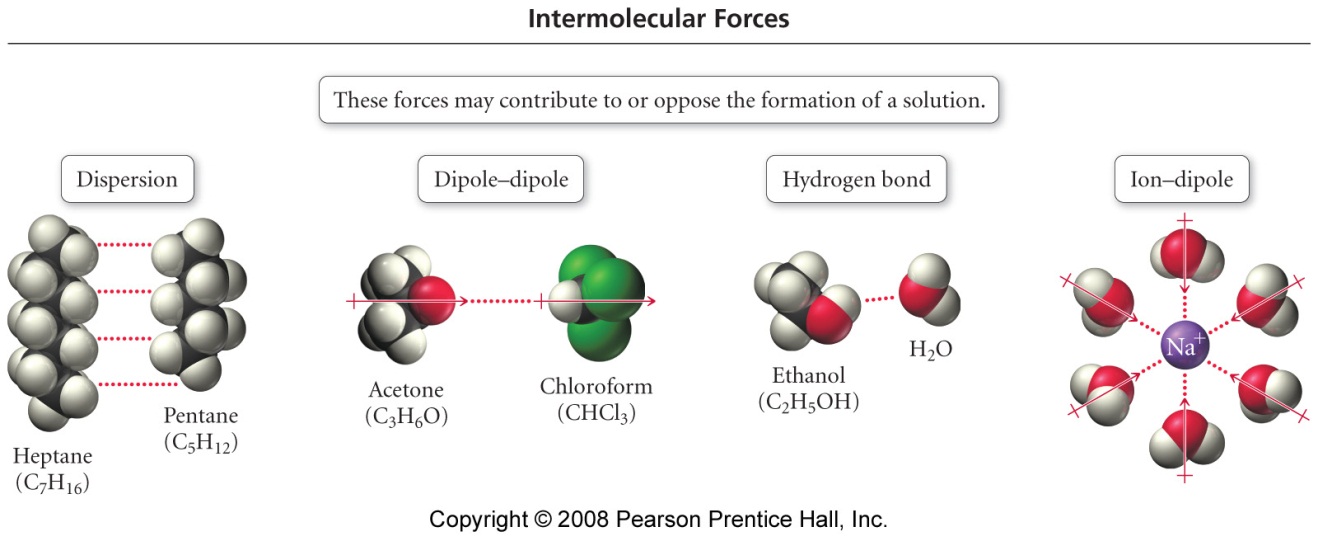 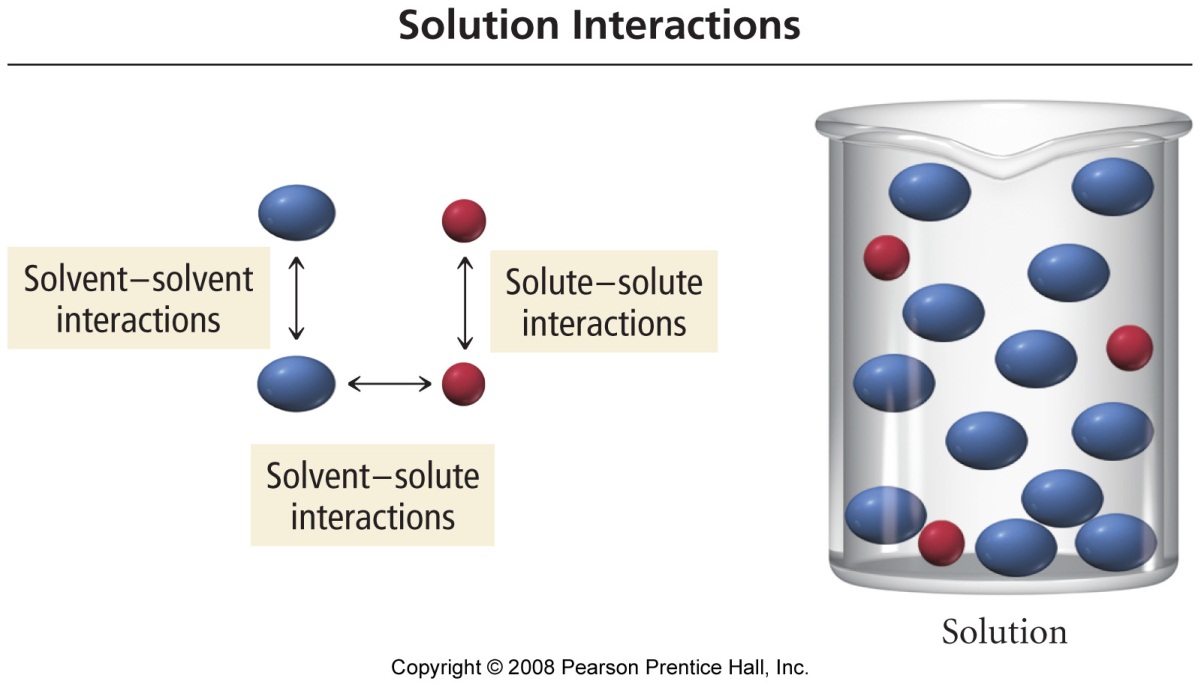 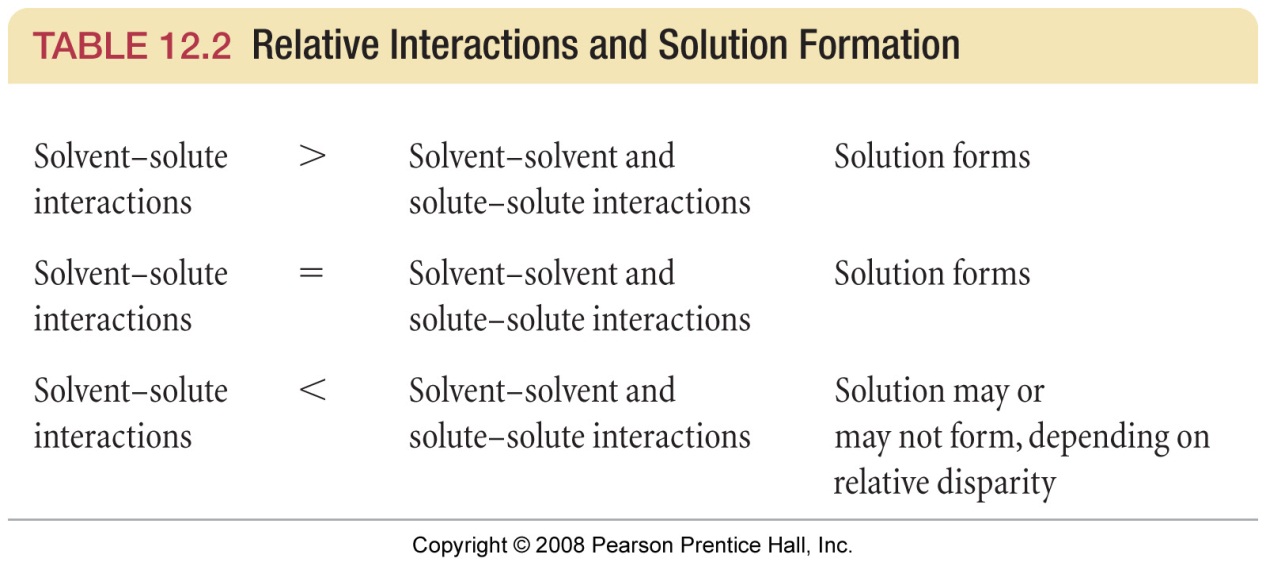 Task: predict whether the following pairs of compounds are soluble, insoluble, miscible or immiscible. What’s the difference??Summary: Recall that ‘Nature likes stable’! Or, in other words, the ‘winner’ (in terms of the relative strengths of respective intermolecular force combinations) typically determines whether the solute /solvent pair are soluble or insoluble.Solution EnergeticsTask: Prove it to yourself; calculate ∆Hsoln using the ∆Hsolute and ∆Hhydration values listed above.Factors Affecting SolubilityOr, in other words, stuff you already know from everyday observation……TemperatureHow are the solubility of solids and gasses typically affected by an increase in temperature? PressureExpressing Solution ConcentrationOverview: There are four ways of expressing the concentration or ‘strength’ of a solution – Molarity (M, mols/L), % mass, ppm (parts per million) and Molality (mols/kg). It is important to know how to determine and  convert between these concentration types.Familiar Units – Molarity and % mass1. Molarity:* The Molarity (mol/L conc.) is most often printed on lab reagent solution bottles, e.g. 9.0 M H2SO4 (aq)
Example: What is the concentration (molarity, M) of a solution made by dissolving 25 g of NaCl in water and making the final volume of the solution equal to 750 mL?2. % MassExample: What is the % mass concentration of an NaCl in a solution made by dissolving 25 g of NaCl in water and making the final volume of the solution equal to 750 mL? Assume the final solution has a density of 1.15 g/mLNew Units – ppm and MolalityDiscussion: Why learn these new unit types? What are they used for?3. ppm (parts per million)Example: What is the ppm concentration of NaCl in a solution made by dissolving 25 g of NaCl in water and making the final volume of the solution equal to 750 mL? Assume the final solution has a density of 1.15 g/mLFind mass solutionDivide mass of solute (in mg) by mass solution (in kg)4. Molality:Example: What is the molality of an HCl solution that is 36% by mass?Mass solute =Mass SOLVENT = Molality of solutionColligative Properties

Application 1: Boiling Point Elevation / Freezing Point DepressionDiscussion: Why is salt added to pasta water, why is salt spread on the roads in winter?EquationsWater is the most common solvent. Its cryoscopic constants are:Ionic SolutesExample: What is the boiling point of a solution that has a 2.5 m NaCl conc? What about 2.5 m CaCl2 (sold as ‘Quick Melt’)Recall: Phase DiagramsGeneric Phase Diagram (see appendix)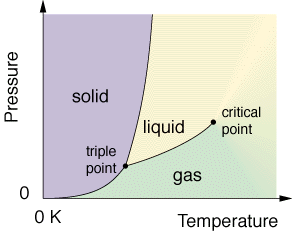 Features of the GraphDiscussion: How would the phase diagram of water be affected if some NaCl was dissolved in the water being studied? Hint: Think about the effects of bpt. and fpt. changes. Phase Diagrams for an NaCl (aq) solution (see appendix)Application 2: Vapor Pressure Lowering*more on this in the Equilibrium packet, also recall Ch.11.Raoult’s Law Definition: (Recall partial pressure work from CHM 101)Volatile solutes (e.g. ethanol, benzene)Worked Example (HWK 12.73): A solution contains 50.0 g heptane (C7H16) and 50.0 g of octane (C8H18) at 25oC. The vapor pressures of pure heptane and pure octane at 25oC are 45.8 Torr and 10.9 Torr, respectively. Assuming ideal behavior, calculate:The vapor pressure of each of the solution components in the mixtureThe total pressure above the solutionThe composition of the vapor in mass percentWhy is the composition of the vapor different than that of the solutionDeviating from Raoult’s LawDiscussion: What microscopic events would cause a deviation from Raoult’s Law, i.e. the vapor pressure for the solution to become greater or less than the partial pressure contributions expected from its pure components?Summary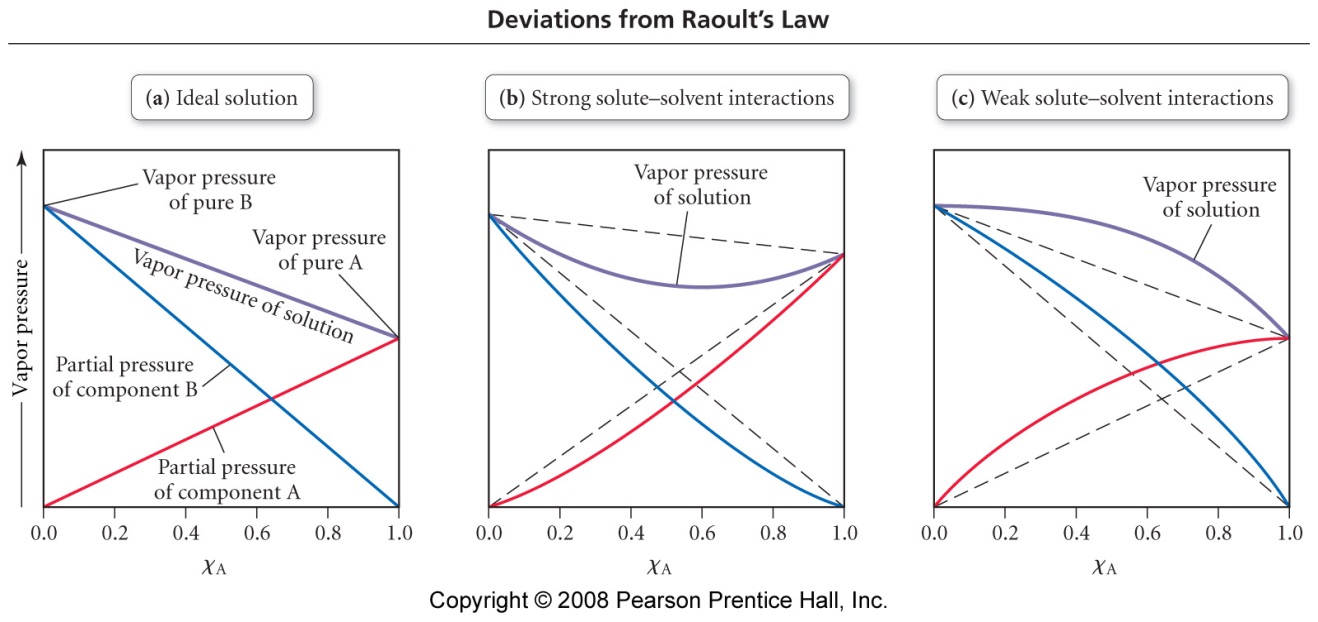 Non-Volatile solutes (e.g. sucrose, table salt)Worked Example: Calculate the vapor pressure at 25oC of a solution containing 95.5 g sucrose (C12H22O11) and 300.0 mL water. The vapor pressure water at 25oC is 23.8 Torr, assume density H2O = 1.00 g/mLPlan:Execute:Task: Calculate the vapor pressure at 25oC of a solution containing 55.3 g ethylene glycol (C2H6O2) and 285.2 mL water. The vapor pressure water at 25oC is 23.8 Torr, assume density H2O = 1.00 g/mL.e.g. Since NaCl(s) → Na+(aq) + Cl-(aq) ( i ≈ 2), the effective concentration of particles in 0.20 M NaCl (aq) is…Application 3: Osmotic PressureObservation: ‘Seawater and Hangovers’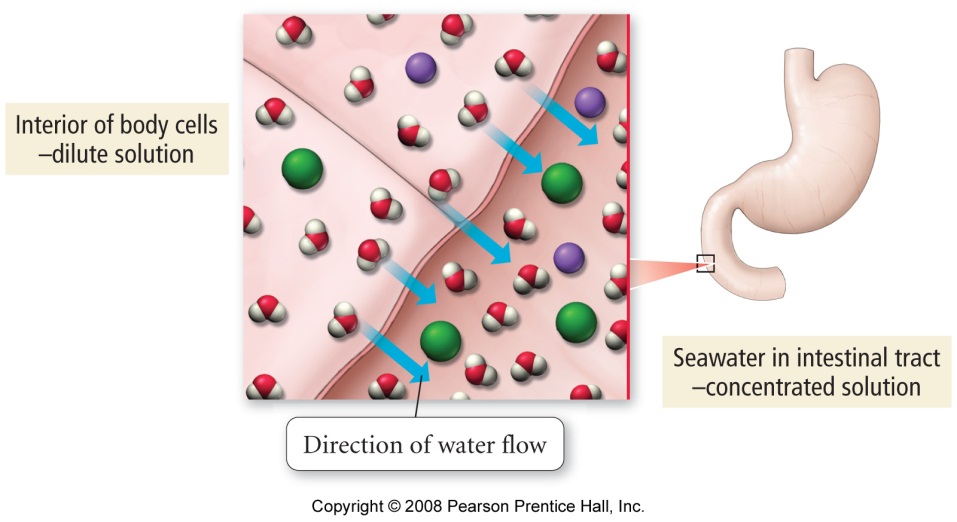 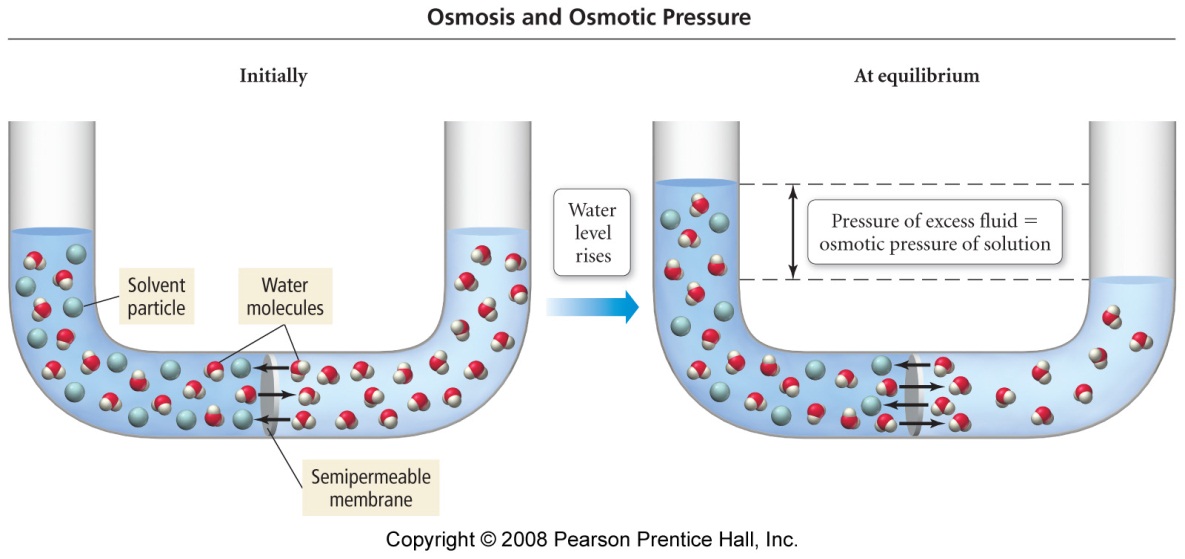 Osmotic Pressure Math       Π = iMRTWorked Example: The osmotic pressure of a solution containing 5.87 mg of an unknown protein (per 10.0 mL of solution) was 2.45 Torr at 25oC. Find the molar mass of the protein.Extra credit (2 points): Type a brief (less than 100 words) report detailing how reverse osmosis works. Include at least one diagram.Question 5 (30 points):  Calculate the osmotic pressure of a solution containing 20.5 mg of hemoglobin in 15.0 mL of solution at 25oC. The molar mass of hemoglobin is 6.5 x104 g/mol.Appendix Chem. 101 Review Material: Strong, Weak and Non-Electrolytic solutions
Strong Electrolytes: SaltsWeak Electrolytes: Molecular acidsNon Electrolytes: Molecular MaterialsComparison of (a) ionic and (b) molecular dissolution processes
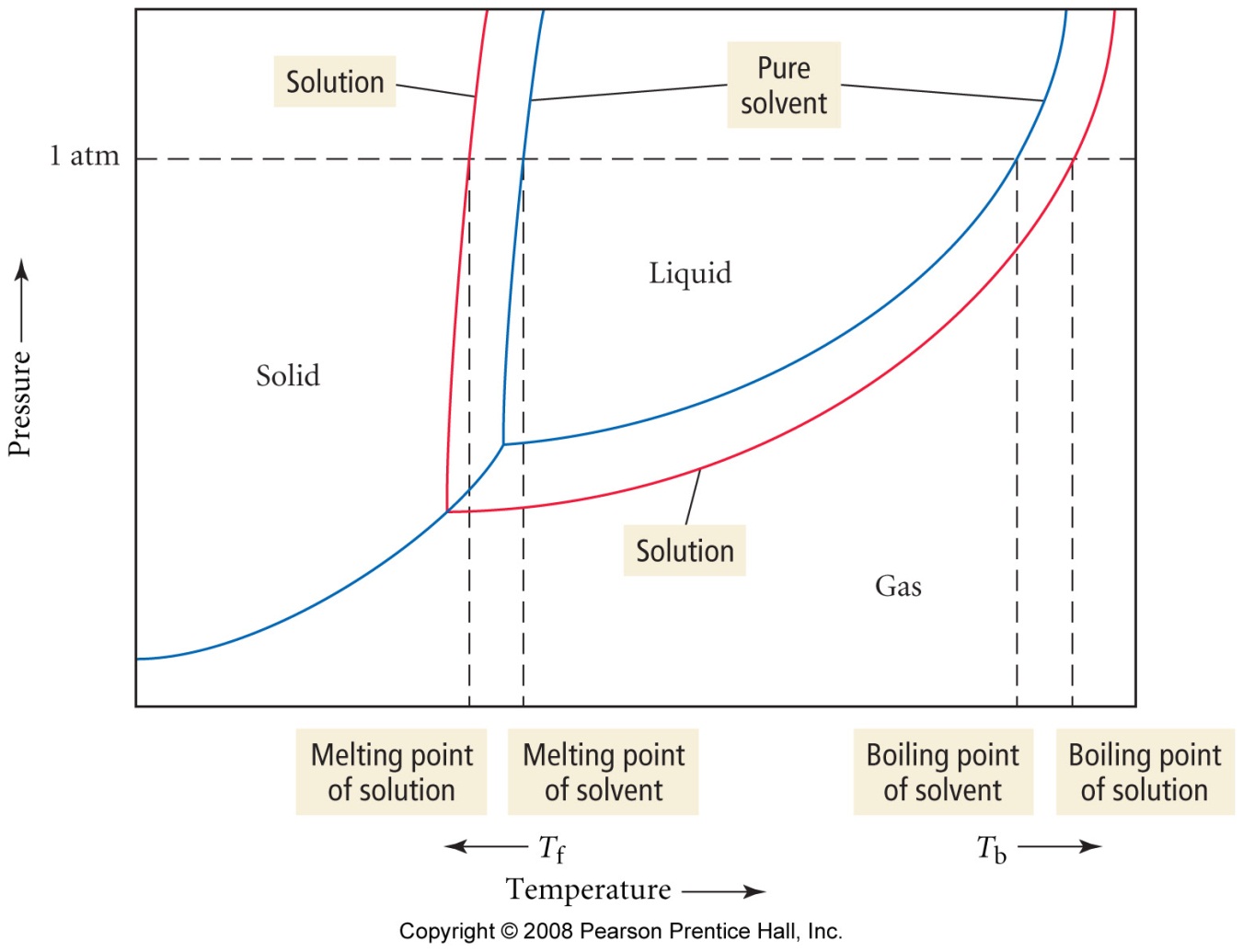 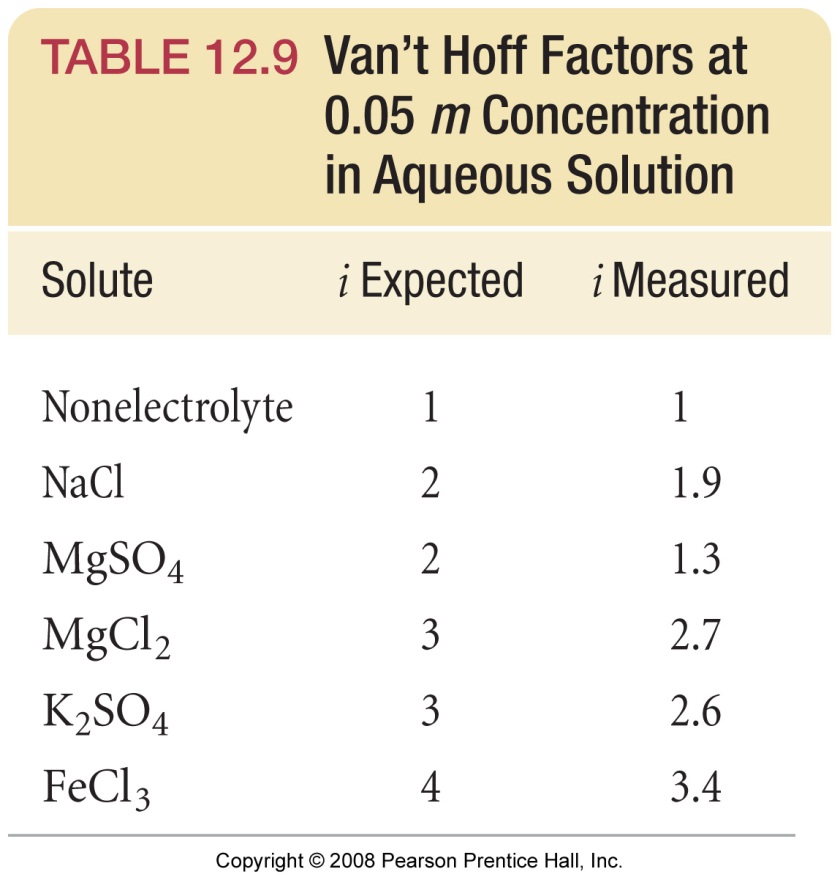 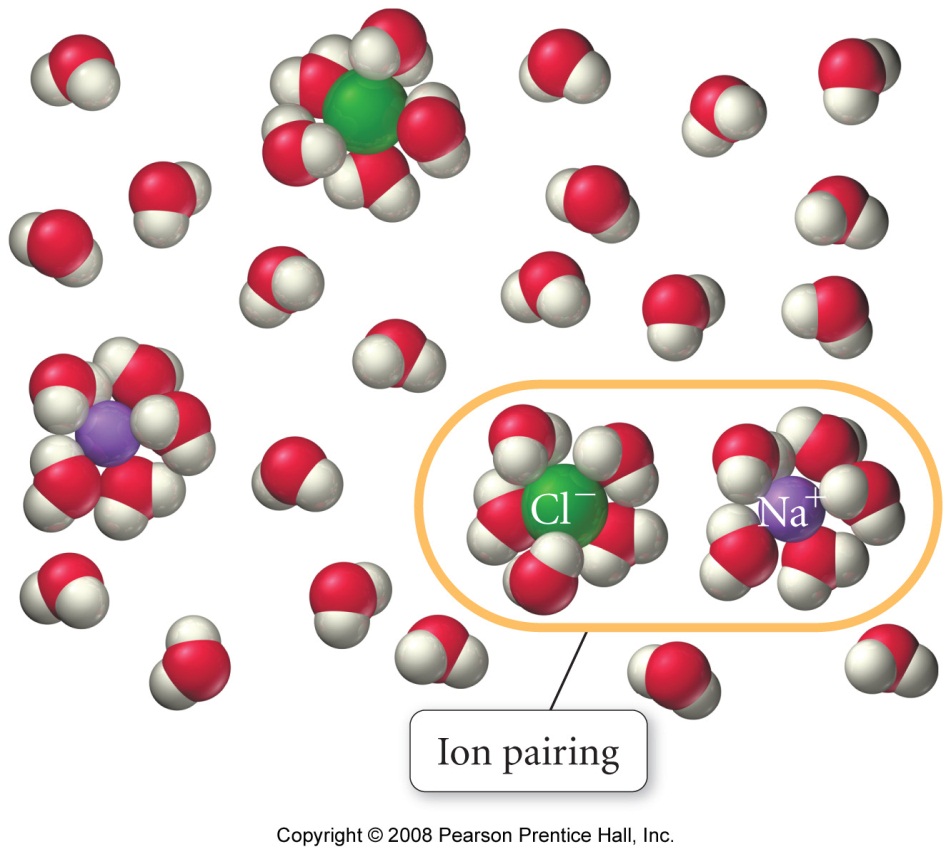 Chemical Kinetics 1* = ‘important’ homework questionFactors that Affect Reaction Rates General Discussion: Fundamentally speaking, what must happen at the microscopic level during a chemical reaction for ‘new’ chemical(s) to be formed?Remember Dr. Mills favorite saying……Discussion: Which macro scale variables (i.e. in lab) can chemists alter to ultimately increase the number of molecular collisions among chemical reactants per second; thereby increasing the reaction rate? List them:1. Concentration of Reactants2. Presence of a catalystDiscussion: What is a catalyst / what does a catalyst do?Example: the Pt/Pd catalyst in your car’s muffler, a two-way catalyst3. Temperature at which the reaction occursDiscussion: What happens to the rate of molecular collisions (therefore the rate of reaction) when the temperature of the reaction vessel is increased? Why?4. Surface Area of a Solid ReactantDefinition of Reaction RateDiscussion Questions1. How do you know that a reaction is occurring or has finished?2. How then, would you measure the speed (or rate) of reaction? Hint: How is rate of distance traveled (speed) measured by your car’s ‘speedo’?3. How would you define ‘reaction rate’ or ‘rate of reaction’ mathematically? Hint: Think about expressing rate of change in calculus.Example: The decomposition of dinitrogen pentoxide                  2 N2O5 (g)     4 NO2 (g)  +  O2 (g)The rate of reaction can be expressed in terms or either the decrease in [N2O5] with time or the increase of  [NO2] or [O2] with time.Task: write calculus style relationships illustrating the aboveApplication: AVERAGE reaction ratesWorked Example: If it takes 32 seconds to see the appearance of 2 moles O2 (g) (within a 1.0 L container) from the above reaction, what is the average rate of reaction over this time period?Calculations [O2] =  t = Note: The unit for rate of reaction is always mols L-1/s (mols L-1 s-1)Instantaneous Rates of ReactionAnalogy: The difference between average and instantaneous ratesDiscussion: How would you expect the instantaneous rate of reaction to vary tough the course of any reaction? What molecular level events are responsible for this trend?Generic Graph of Concentration Reactant v Time for a chemical reaction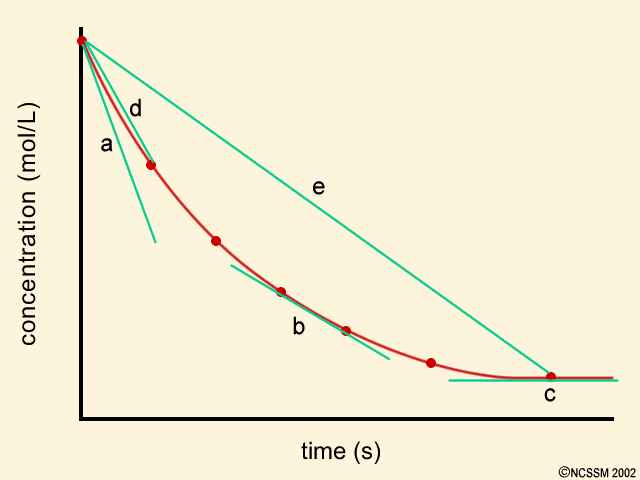 Features of the graphDiscussion: If the [reactants] decreases with time for any reaction (above), then: 1) How does [products] vary with time? 2) How does the rate of formation of products vary with time?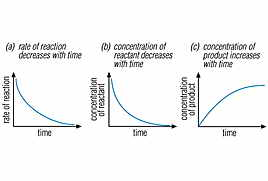 Overview Example: Graph of product conc. v time – measuring the rate of HI (g) formation and the rate of H2 (g) disappearance for the reaction:H2 (g)  +  I2 (g)   →   2 HI(g)i.e.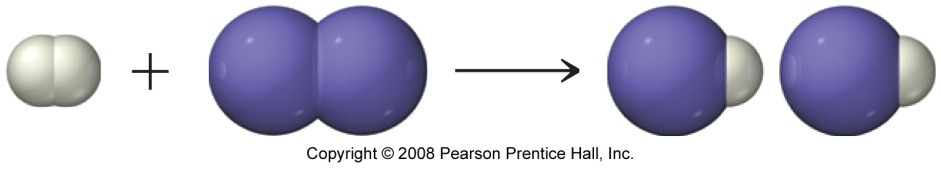 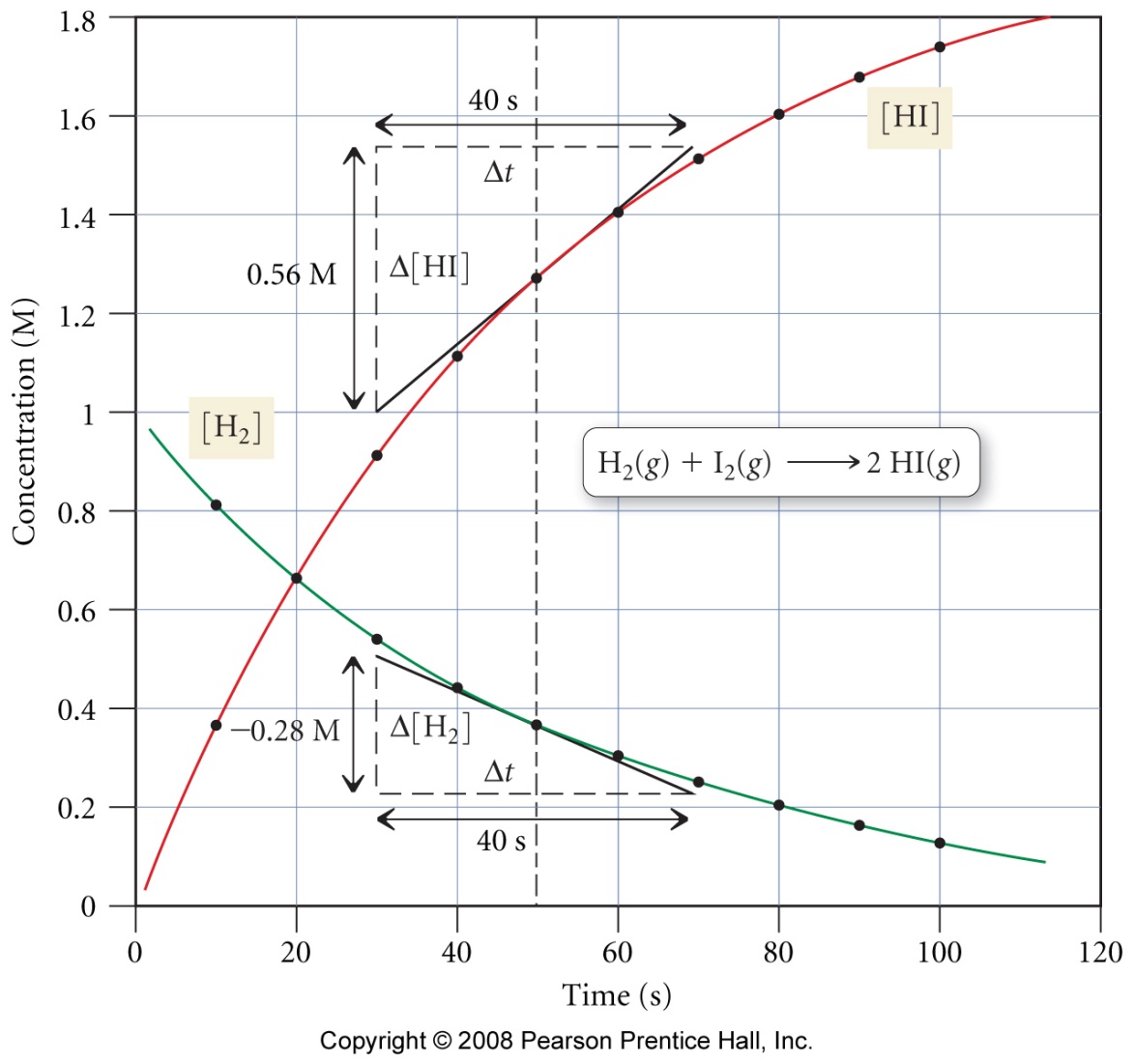 General Features of the graphsCalculating the instantaneous rates of reactionRecap: While a ‘true’ instantaneous rate can only be found by determining the exact gradient (slope) of the rate of reaction ([conc] v time) graph at a specified time (how?), a good approximation can be found tough either:Graphical Method: Draw a tangent line to the experimental rate of reaction graph at the time of interest, and then find its gradient (by hand, or modern computer programs and/or graphical calculators can also do this)Task: Use the ‘graphical’ method to find the instantaneous rate of reaction at t= 50 seconds in terms of change in [HI] with timeor Equation of a Line Method: Use the equation of a line equation, i.e.  y2 – y1 = m(x2 – x1), to solve for the gradient of the curve (m) given a pair of adjacent experimental data points Task: Use the ‘equation’ method to find the instantaneous rate of reaction at t= 50 seconds in terms of change in [H2] with time (see p 566 or appendix for data table). Discussion: why are your two answers different (more later)?Wrap Up Example: Consider our previous example (see p 566 and appendix for graph and data table).H2 (g) +  I2 (g)   →   2 HI(g)Experimental: As you will discover in lab, for most kinetic studies the concentration of a reactant, or product, is monitored with time; i.e. [conc] values are recorded at for a series of regular time intervals during the experiment. This raw data is then either used directly or plotted as a standard ‘reaction rate’ or [conc] v time graph shown here – see HWK for examples.Wrap up:  Using the tabulated experimental data and/or graph from p 566 of Tro (see appendix too), determine the instantaneous rate of the reaction, with respect to the disappearance of H2(g), at t = 80 s.Reaction Rates and StoichiometryDiscussion: For the reaction:C4H9Cl (aq)   +   H2O (l)     C4H9OH (aq)   +   HCl (aq)Is the rate of appearance C4H9OH (aq)  =  rate of appearance HCl (aq)? How do you know? Write a rate expression illustrating this relationshipIs the rate of disappearance C4H9Cl (aq)  =  rate of disappearance H2O (l)? Write a rate expression illustrating this relationshipWrite a rate expression illustrating the relationship between the rate of disappearance C4H9Cl (aq) and the rate of appearance HCl (aq)Example: For the reaction:2 N2O5 (g)    4 NO2 (g)  +  O2 (g)The rate of reaction can be expressed in terms of either [N2O5], [NO2] or [O2]Does [NO2] increase at a faster, slower, or at the same rate as [O2]? Express this relationship as a rate expressionDoes [N2O5] decrease at a faster, slower, or at the same rate as [O2]? Express this relationship as a rate expressionThe reaction between hydrogen and nitrogen to form ammonia is known as the Haber process:N2 (g)   +   3H2 (g)        2NH3 (g)Question 1a (3 points each):  Express the rate of the above reaction in terms of changes in [N2] with time, [H2] with time, and [NH3] with time.Question 1b (16 points): When [H2] is decreasing at 0.175 molL-1s-1, at what rate is [NH3] increasing?Appendix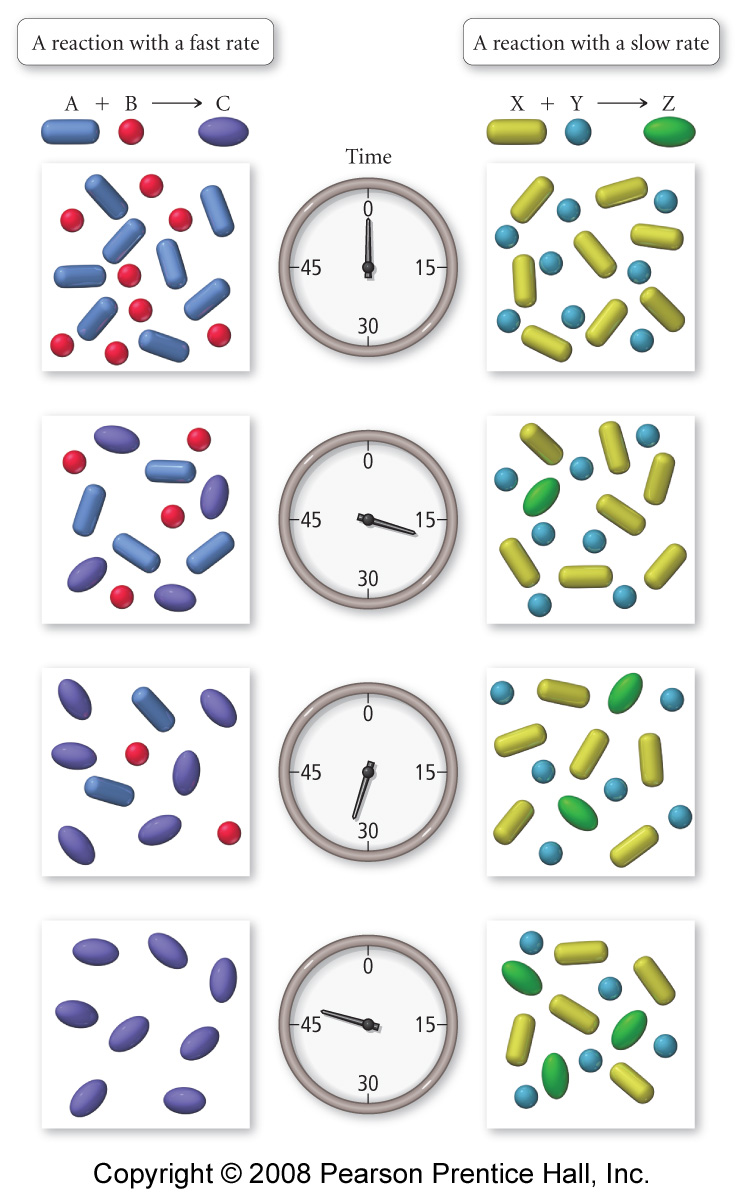 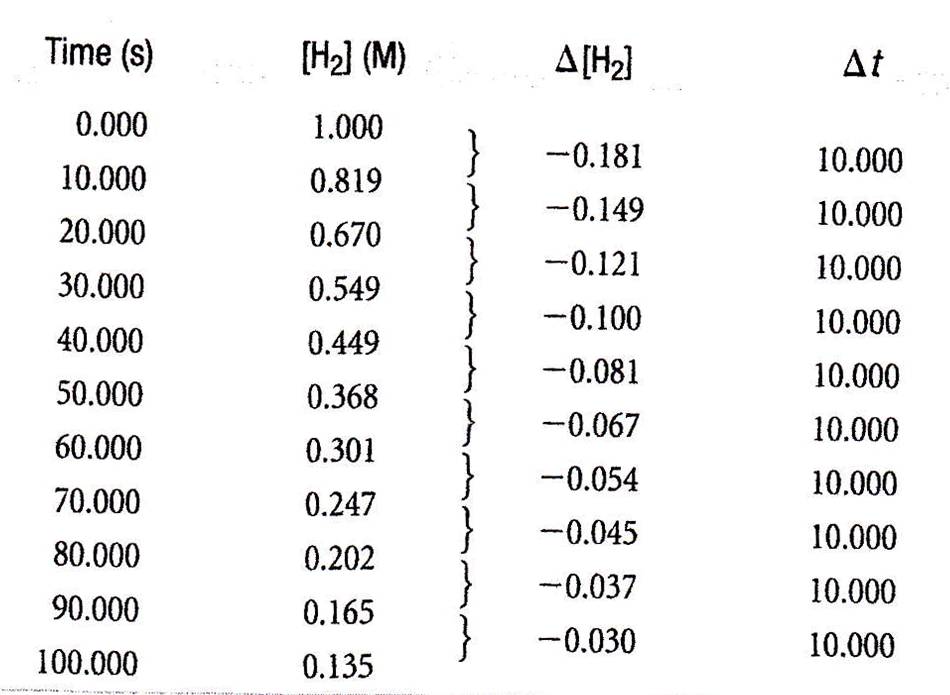   Chemical Kinetics 2* = ‘important’ homework questionConcentration and Rate – The Initial Rate MethodRecap: What happens to the rate of any reaction when [reactants] is increased? What fundamental microscopic events lead to this macroscopic observation?Overview: The initial rate method involves measuring the initial rate of reaction (gradient of the [conc] v time plot at t=0) of either the disappearance of reactant(s) or the initial rate of appearance of product(s) for a set of experiments featuring reactants of various starting concentrations.This data allows for the determination of the Rate Law Equation (discussed below). Determining the Rate Law Equation is the primary objective of most kinetic studies.Recall: Generic Graph of Concentration Reactant v Time for a chemical reaction:The initial rate of reaction ((a), gradient of the curve at t=0) is typically extrapolated. In contrast, instantaneous rates (b), (c) and (d) are calculated via the graphical and/or tabular methods discussed in ‘Chemical Kinetics 1’. Therefore:Determining the Rate LawDiscussion: How would you expect the initial rate of reaction of any chemical process to vary with the concentration of the reactants? Express this with an equation.Would you expect all of the reactants to be equally important with regard to the overall rate of reaction? Express this with an equation.Graphical Examples (details later)Where:Worked Example:For the reaction:  A  +  B     C,  the following data was obtained experimentally:Game Plan: Assume Rate = k[A]m [B]n, then:1. Finding the order of reaction with respect to each reactantTo find the order of reaction for a reactant, two experimental data sets must be compared. This can be done in either of two ways - via ‘Math’ or though simple ‘Observation’‘Mathematical’ Method  for Determination of Reaction OrdersWalk through Recall that: Rate =  k  [A]m [B]n (just substitute the numbers) (2)(1)Now, for the missing order, divide a pair of data sets where the required reactant’s conc. is altered:(3)(1)B. ‘Observation’ Method for Determination of Reaction Orders e.g: For experiments (1) and (3)[A] is doubled, while [B] remains constant. The rate increases by a factor of x4 between the two data sets (4 x 10-5 M/s compared to 16 x 10-5 M/s)Therefore:2m = 4Question: What is the value of m, i.e. the order wrt [A]?Answer: Task: Analyze data sets 1 and 2, determine the order of reaction wrt [B]The ‘orders’ can now be included in the rate law expression:i.e. Rate = k[A]2[B]0The reaction is said to be ‘second order wrt A’ and ‘zero order wrt B’ Discussion: What does this statement mean in terms of how each reactant affects the overall rate of reaction? Recall previous graphs.The reaction is said to be ‘second order overall’. Discussion: How is the overall rate of reaction related to the individual orders of reaction for each reactant?2. Finding the numerical value and units of k (the rate constant)Note: Since the order of reaction wrt B is zero it can now be excluded from the rate expression. Why?Substituting values from Experiment #1(line 1):3. Use the completed rate law expression to find reaction rate for defined values of [A] and [B]Rate = k[A]m [B]n Rate = 4.0 x10-3 M-1/s [A]2Task: Determine the rate of reaction when [A] = 0.05 M and [B] = 0.10 MANS = 1.0 x10-5 M/sTask: Determine the quantitative rate law expression, including the numerical value of k, for the following process:H2O2 (aq)  +  3I- (aq)  +  2H+ (aq)     I3- (aq)  H2O (l)Initial rate data:Recall: rate = k [H2O2]m[I-]n[H+]p, so values for each order (n, m and p) must be determined.Concentration and Rate – Integrated Rate Law ExpressionsRecap: The initial, average and/or ‘instantaneous’ rate(s) of reaction are calculated by finding the gradient of the experimentally determined [conc.] v time plot by either: Finding the gradient of a tangent line applied to the data at the point of interest or Finding the gradient between a pair of data points straddling the point of interestRecall: initial rate and [reactant] data acquired for a series of experimentally determined [conc.] v time plots are utilized in the determination of the reaction’s respective rate law expression:Discussion:  Consider the following simple, generic decomposition reaction:A     BFor such a reaction, which is typically either first or second order, the following respective rate expressions would apply:Which reaction would proceed at a faster rate (assuming k was similar in each case) – the 1st or 2nd order process? Why?In the boxes below, sketch simple [reactant] v time plots for chemical processes that are 1st and 2nd order overall, respectively. Recall previous slides.Discussion: Which mathematical functions (when graphed) have similar features to the first and second order rate of reaction curves?Integrated Rate Equation for 1st Order Reactions Derivation:Result:    ln [A]t  - ln [A]0  =  -kt    or     ln [A]t  =  -kt  t  + ln [A]0  Interpretation:Generic Graph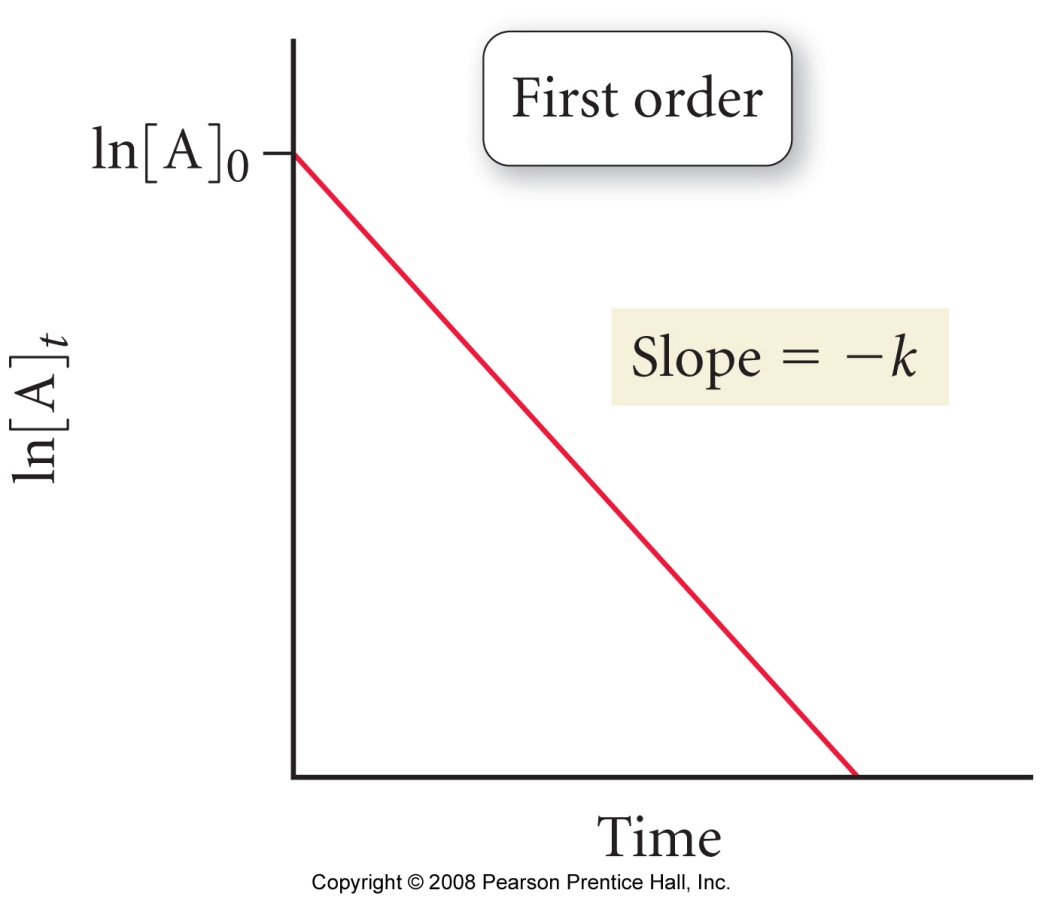 Example (p581 & appendix): the decomposition of SO2Cl2SO2Cl2 (g)     SO2 (g) + Cl2 (g)Integrated Rate Equation for 2nd Order Reactions Generic Graph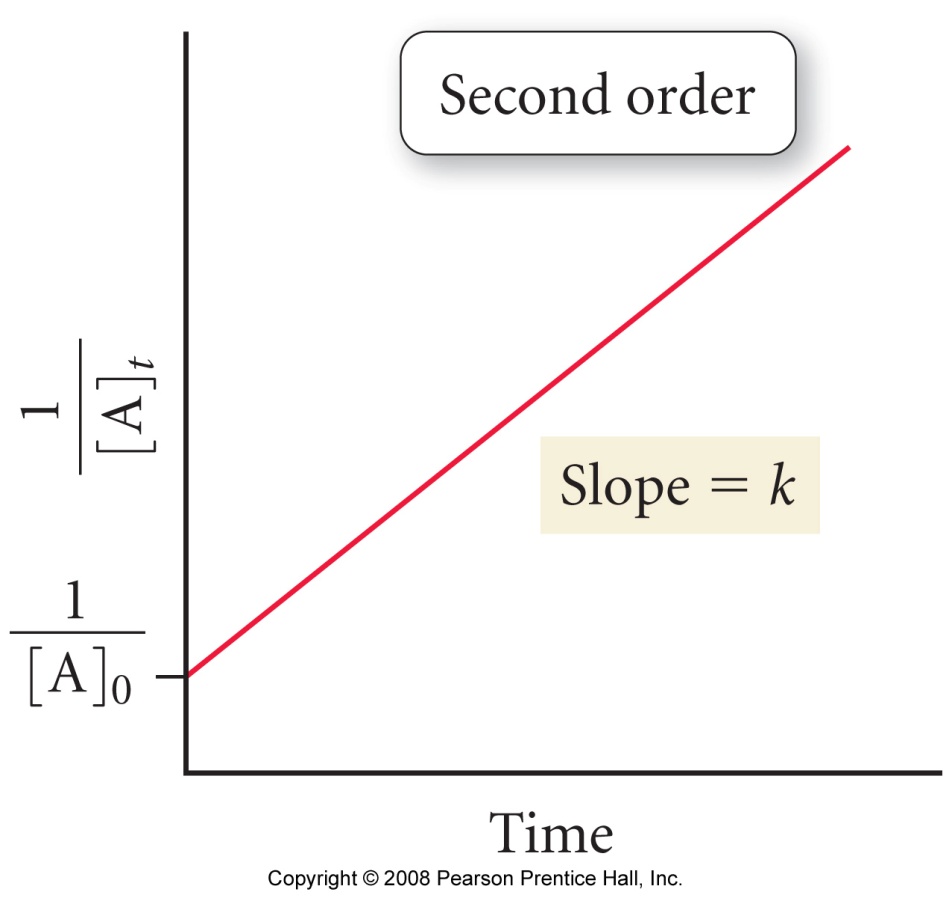 Example (p 583 & appendix): experimental data for the decomposition of nitrogen dioxide2 NO2 (g)     2 NO (g)  +   O2 (g)Worked Example:  For the reaction:2 N2O5 (g)     4 NO2 (g)  +   O2 (g)The following data was acquired via an initial rates experimental analysis:Rate = k [N2O5]1,   where k = 4.8 x 10-4 s-1Task: If the initial concentration of dinitrogen pentoxide is 5.0 x 10-3 M, what is this reactant’s concentration after 625 seconds?Discussion: How would you solve this problem (there are two methods)?Plan and execution:  ANS: 3.7 x 10-3 MReaction Half-LifeDiscussion: What do you understand by the pase ‘half-life’Relationship between [reactant] and time for 1, 2 and 3 half-livesHalf–life expressionsDerivation: 1st order reactionsTask: Derive an expression for the half-life of a 2nd order process in terms of k and [A]0Summary: (p 587 & appendix)Example: For the reaction:SO2Cl2 (g)     SO2 (g)  +   Cl2 (g)Assuming the reaction is first order overall and k = 2.20 x 10-5 s-1, then:1. What is the half-life of SO2Cl2 (g)?2. How long would it take for 50% of the sample to decompose?3. How long would it take for 75% of the sample to decompose? Trick??Question (14.19)For the reaction:  A  +  B    CThe rate equation has the form:  rate = k [A]x. What is the value of x if:The rate triples when [A] triples?The rate increases eightfold when [A] is doubled?There is no change in rate when [A] is tripled?Discussion: What is the ‘trick’ (i.e. what underlying theory is being tested?)Consider the generic reaction:A  +  B  +  C        DAssuming the above reaction was analyzed using the initial rate method at 25oC, use the data below to determine:The order of reaction with respect to each reactant and the overall order of the reaction. Summarize your findings in the form of a complete rate equation.The value of k at this temperature.What is the rate of reaction when the concentrations of each reactant is 0.50 M, Question 3a (10 points):  The decomposition of N2O5 (g) is a first order process:2N2O5 (g)        4NO2 (g)  +  O2 (g)The concentration of N2O5 (g) may be monitored with time using a simple diode colorimeter. If, during such an experiment, k is determined to be 5.2 x 10-4 s-1, then what is the half-life of the reaction measured in minutes?Question 3b (15 points):  If, in the above experiment, an absorbance of 0.84 is recorded immediately prior to the commencement of N2O5 (g) decomposition (i.e. at t = 0), then what absorbance value will be recorded record after exactly one half-life has passed? Recall that Abs  [N2O5]For the above reaction, what Abs value would be detected by the colorimeter after exactly tee half-lives had passed?Appendix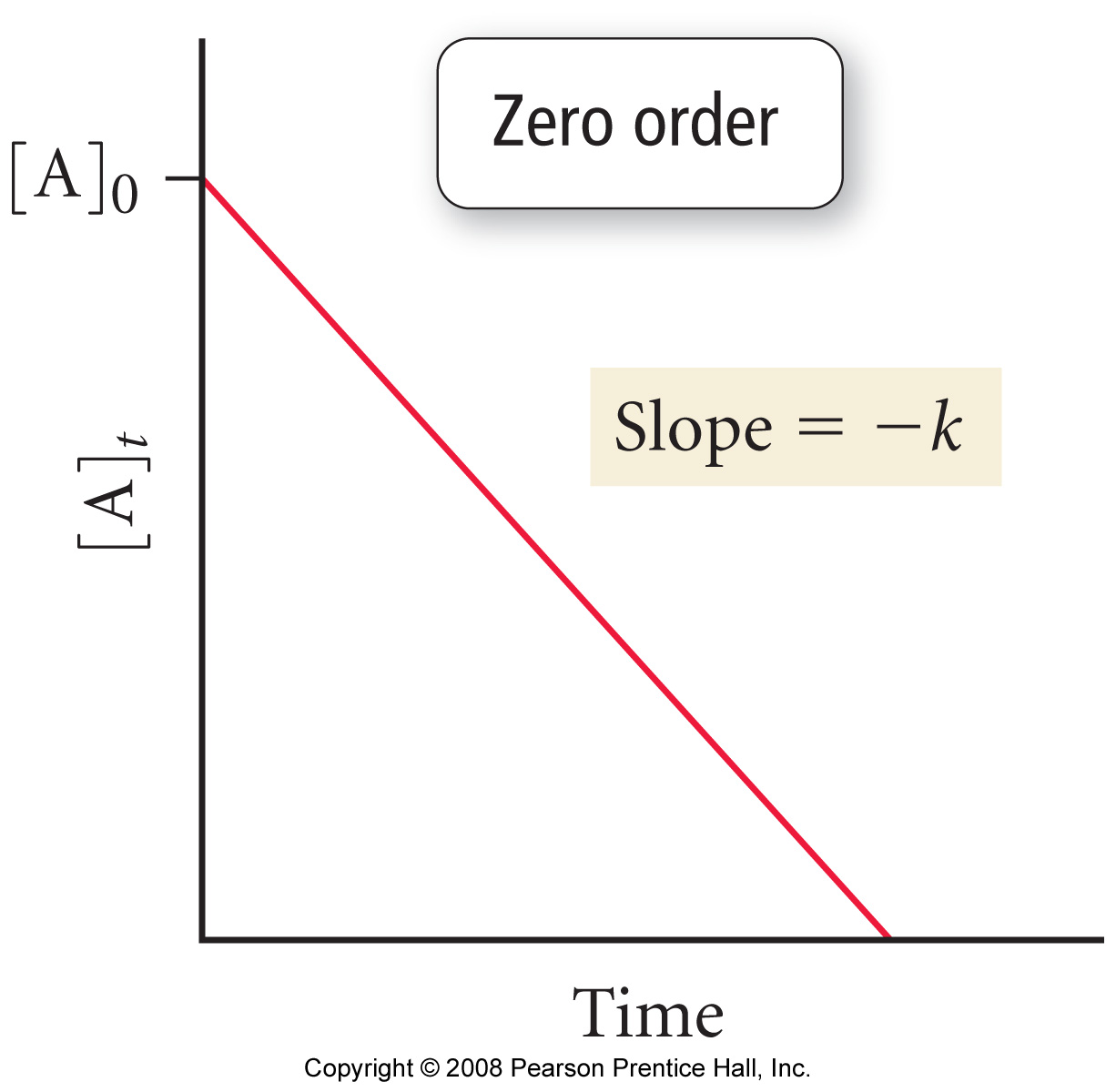 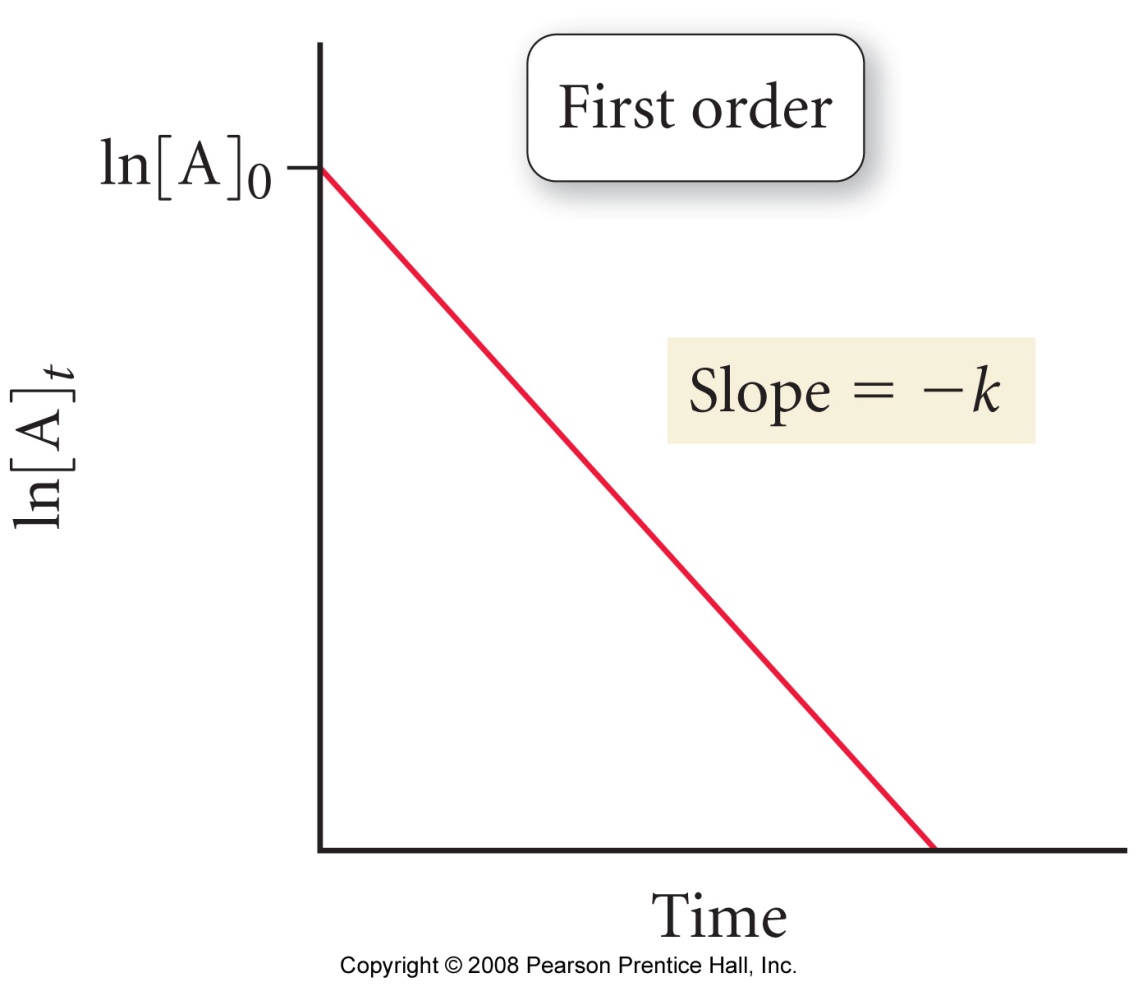 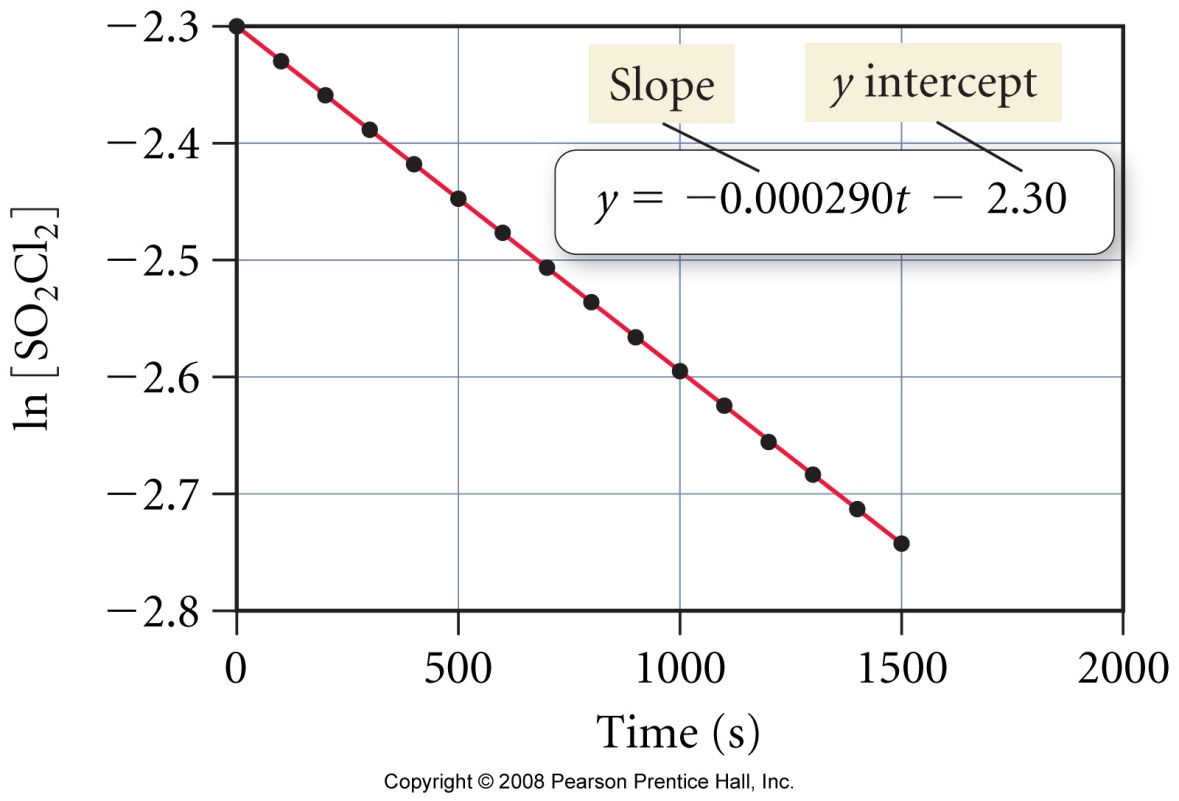 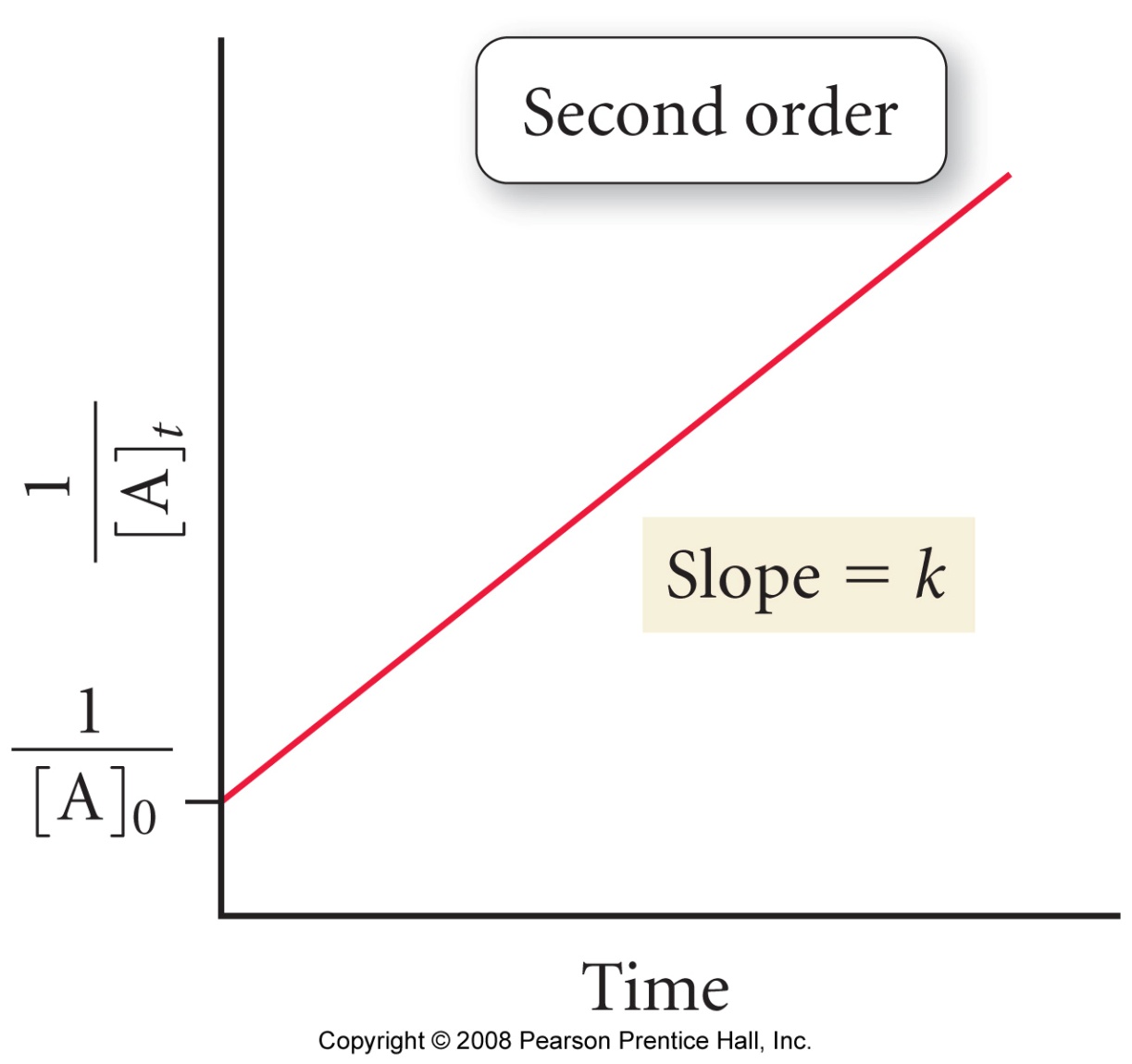 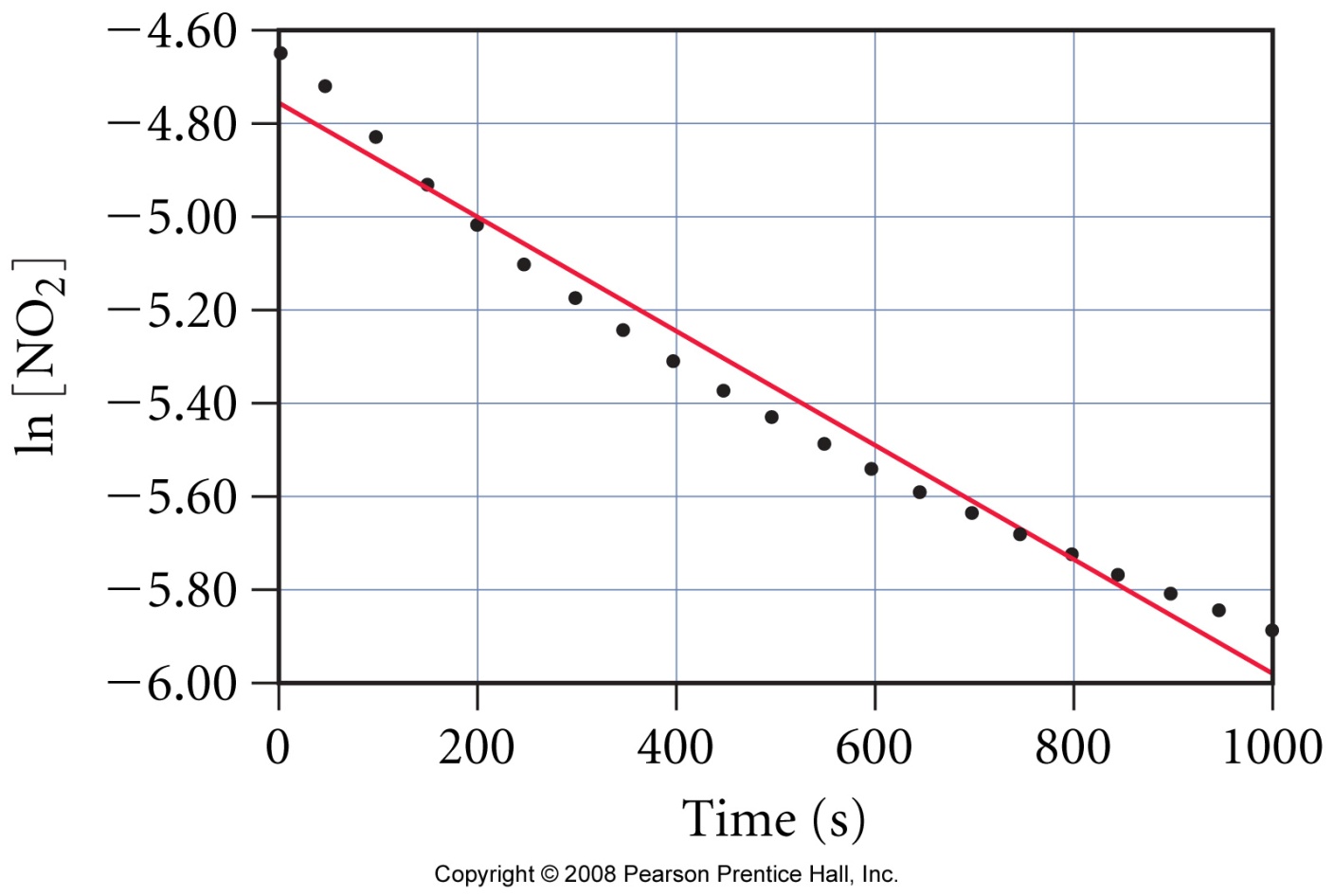 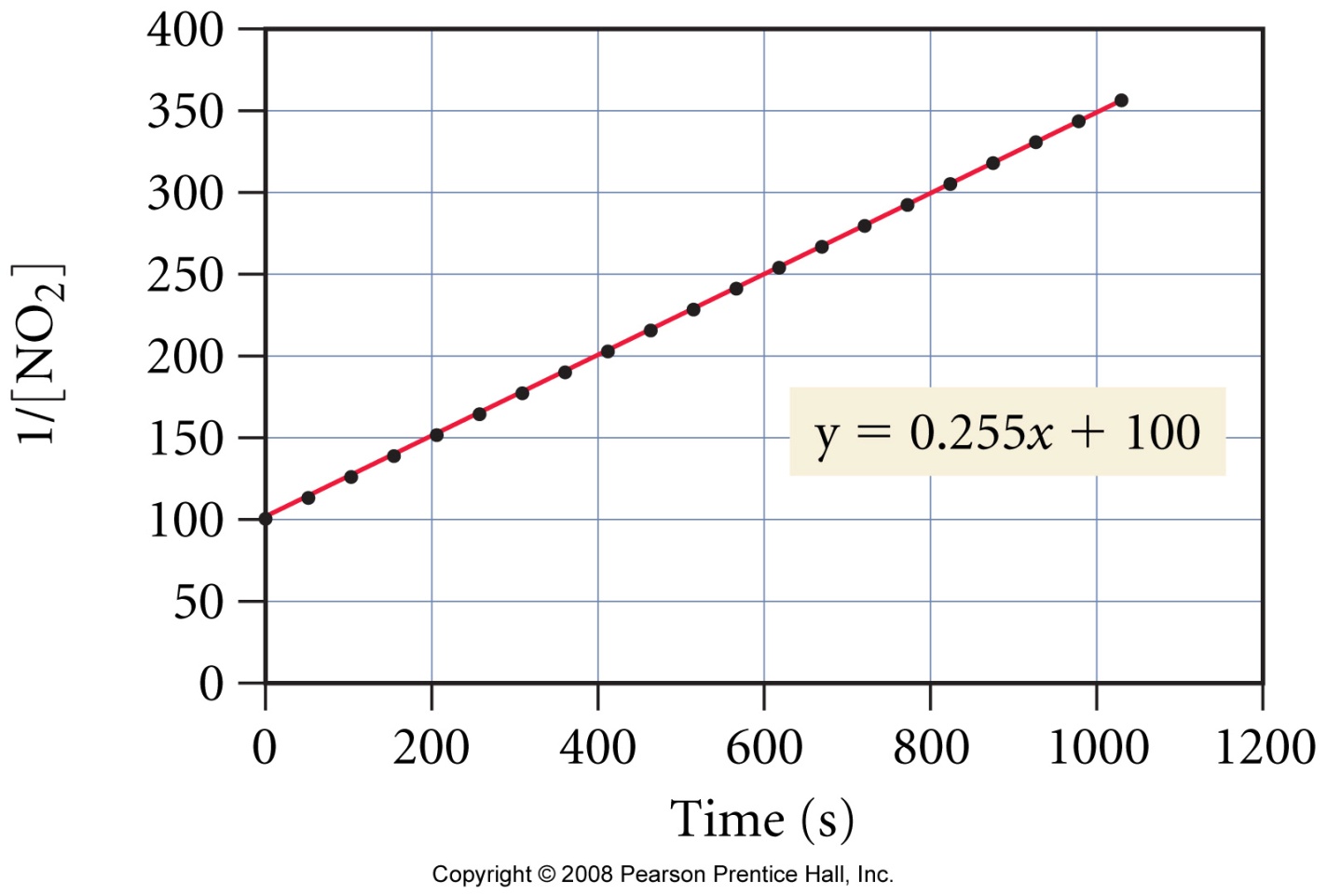 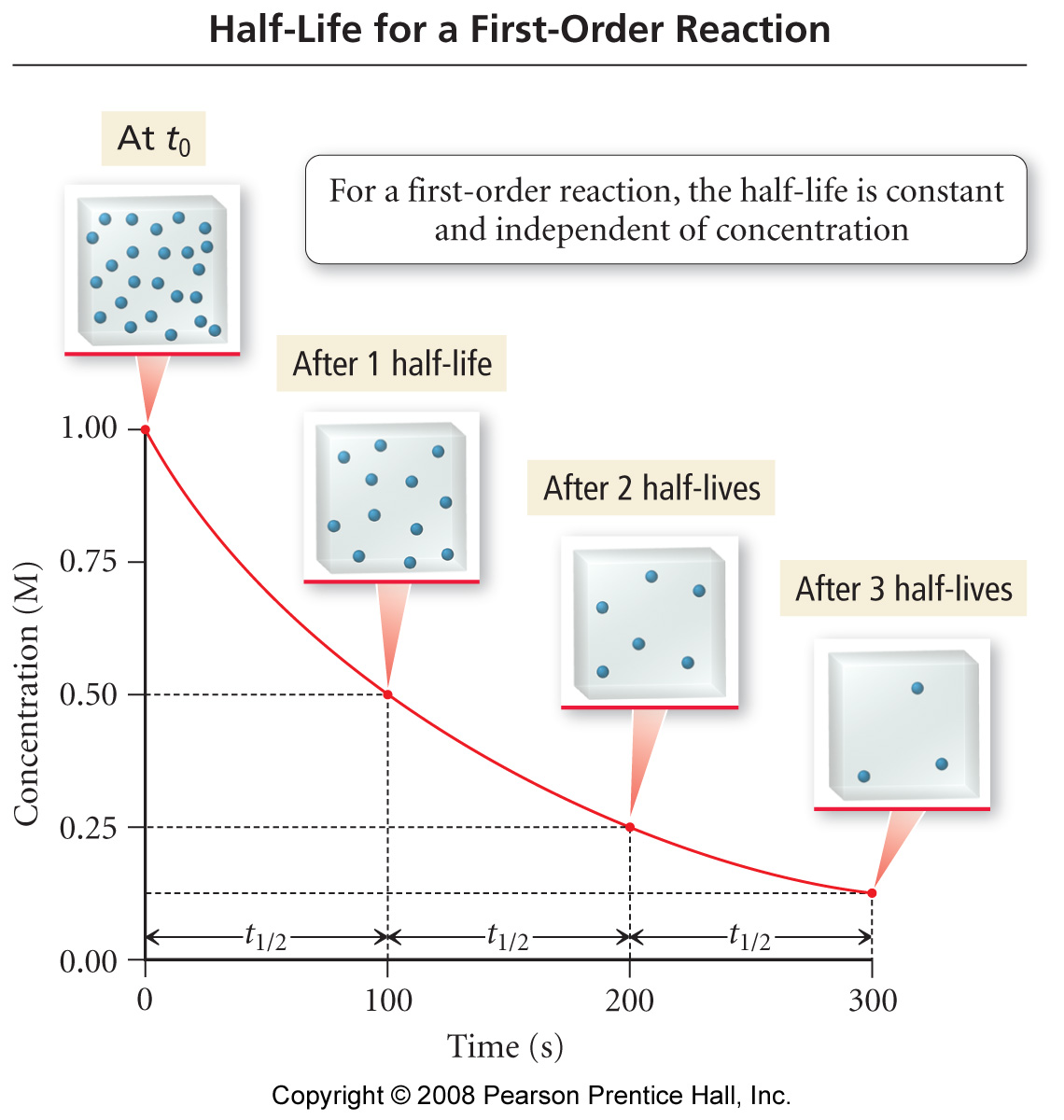 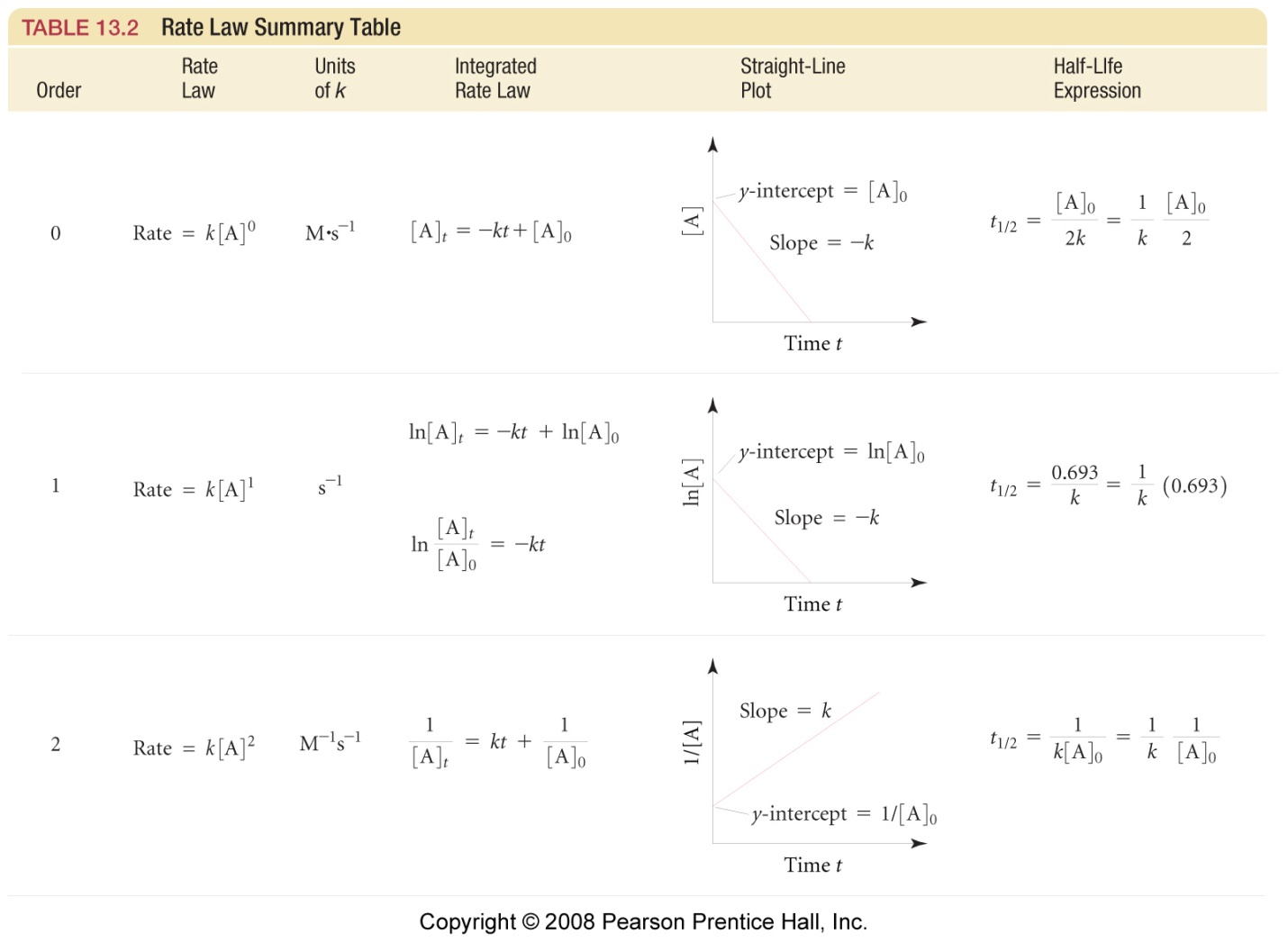 Chemical Kinetics 3* = ‘important’ homework questionTemperature and Rate – Transition State Theory and the Arrhenius                                           EquationBackground: Recall that the number of ‘fruitful’ collisions per unit time among the reactant(s) determine the overall rate of reaction. Discussion: What factors determine if a single collision will be fruitful?Collision TheoryFor a reaction to occur, the reactant molecules must collide with energy greater than some minimum value (Ea) and have the correct spatial orientation. Ea is the activation energy. Recap: At a defined temperature, a reaction rate is described by the rate equation:Observation: Rates of reaction typically increase substantially for a relatively small elevation of temperature. Discussion: How does increasing temperature effect the rate equation?The makeup of kThe tee collision theory variables (energy of reactants, frequency of collisions and orientation of reactants), when combined, give rise to the rate constant k. Clearly, the value of k varies with temperature(!)Mathematically: Discussion: To what extent are Z, p and f affected by temperature?Collision Frequency (Z) – recall Chemical Kinetics 1Reactant Orientation (p) Fraction of molecules with Ea or greater (f)The distribution of molecular speeds - the Boltzmann distribution
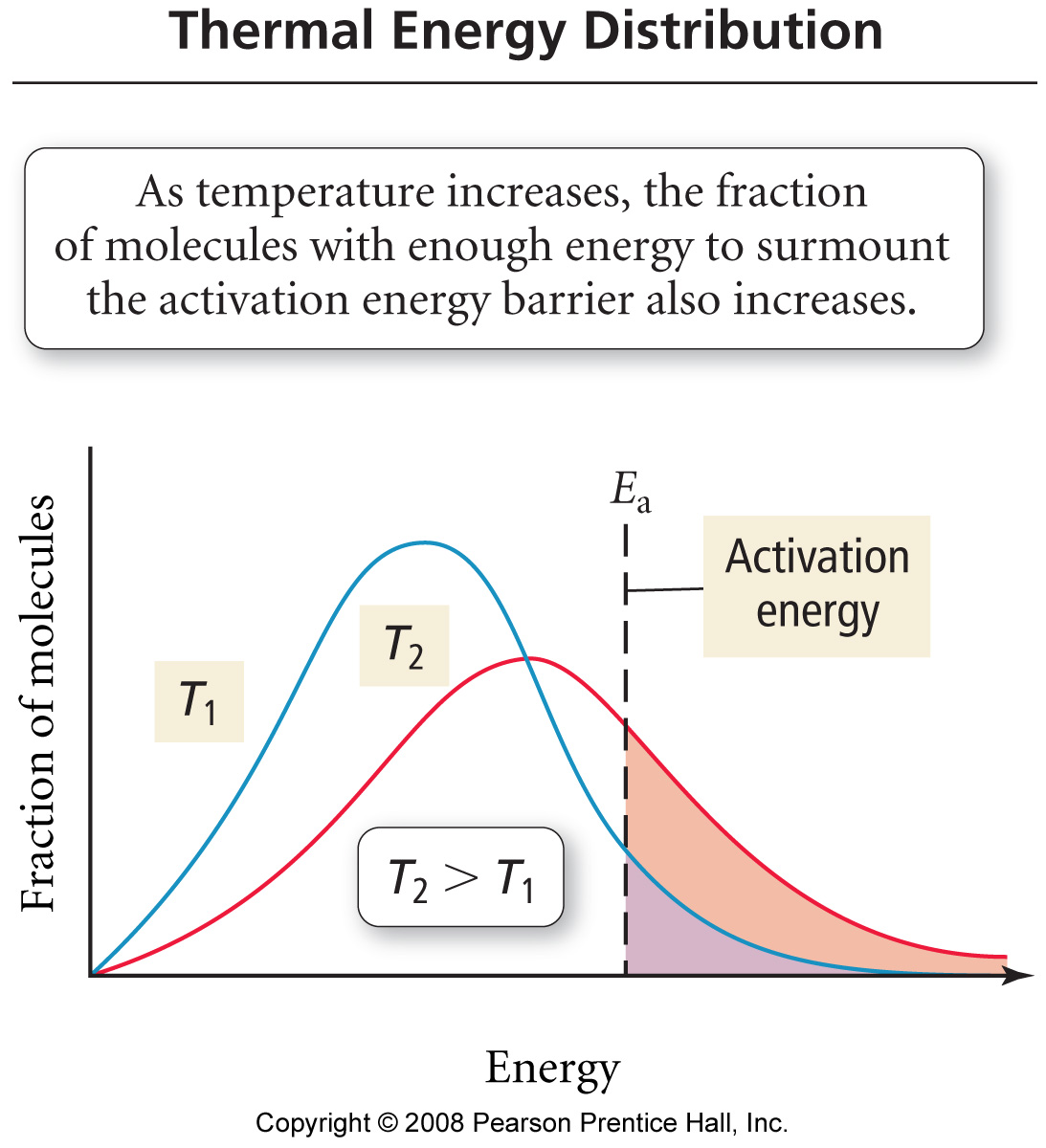 Features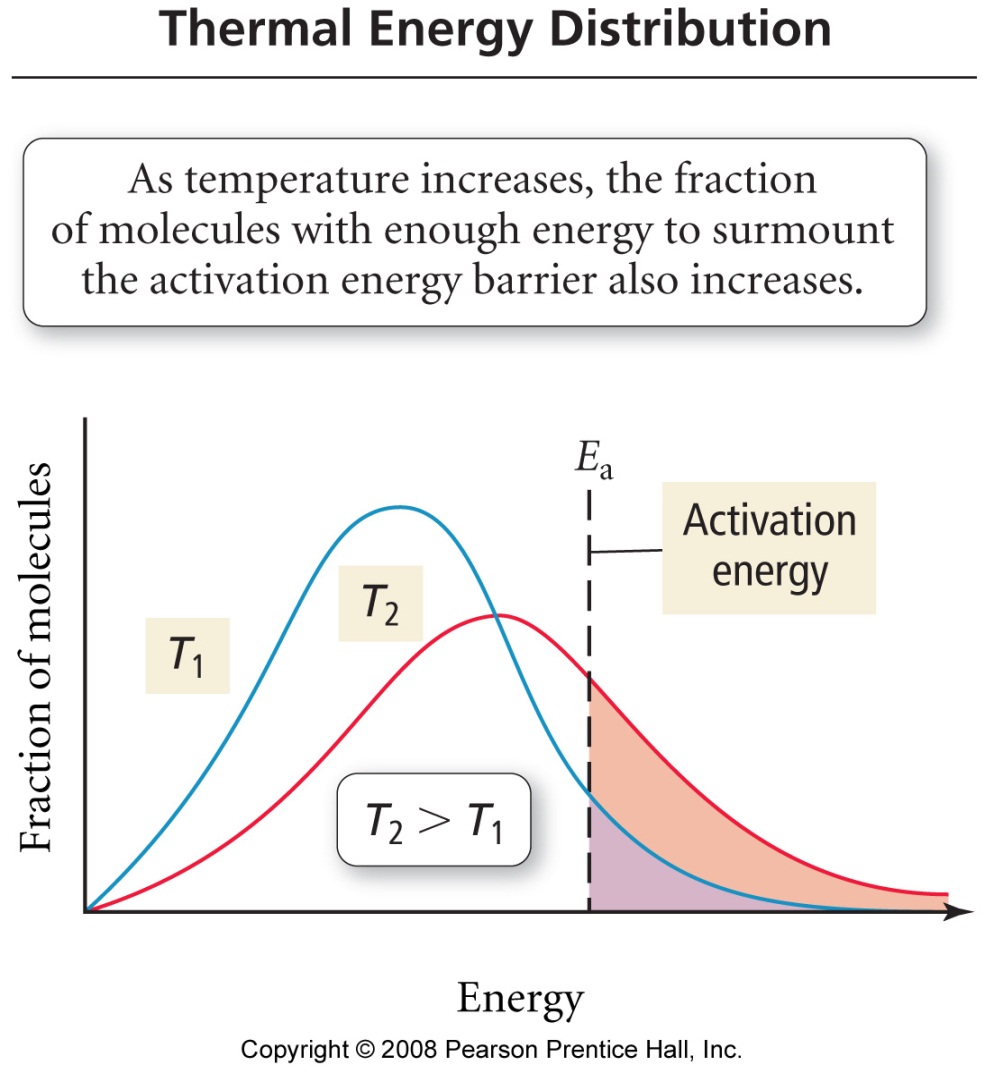 The Arrhenius EquationWe will return to the Arrhenius equation soon, but first, more on transition state theory and activated complexes….Definition of an Activated Complex  An unstable grouping of atoms, formed during a fruitful collision, that breaks apart to form reaction product(s)Example: The isomerization of methylisonitrile (see slide and appendix)CH3NC (g)    [activated complex ]‡    CH3CN (g)“Activation energy gets you over the ‘hump’ needed to start a reaction” - think about this in terms of why you have to strike a match or spark your stove. OK, back to the Arrhenius Equation….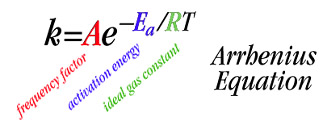 Derivation: The two linear forms of the Arrhenius equationInterpretationGeneric Arrhenius Plot of  ln k v 1/T 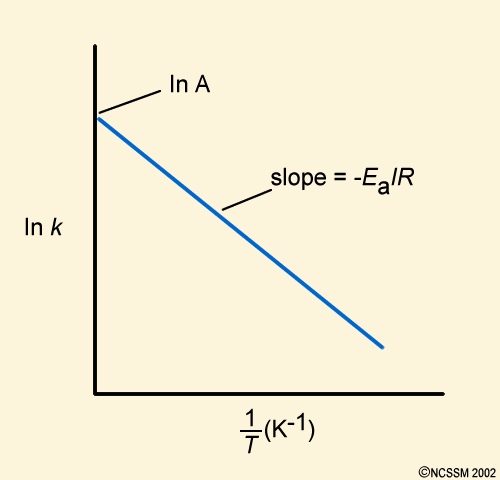 The following data was determined:Questions: What is Ea? What is k at 865 K?Discussion: How would you solve these problems (there are two general methods)?Plan and execution:  The rate of a particular reaction is quadrupled when the temperature was increased from 55oC   60oC. What is Ea for this process?Work in groups of 3 or 4 – try to figure out the ‘trick’Reaction MechanismsExample: The following reaction has a single, bimolecular, elementary step:NO (g)   +  O3 (g)      [NOO3] ‡        NO2 (g)  +  O2 (g)bimolecular – involves the collision of two reactant molecules (NO and O3)elementary step – ONE collision or other molecular scale event  molecularity – the number of molecules involved in an elementary stepNote: Reactions can also feature unimolecular (e.g. isomerization of methylisonitrile, any nuclear decay) or (rarely, why?) termolecular elementary steps.Elementary Steps and their rate laws (fill in the blanks)Discussion: For the above reactions, which feature single elementary steps, do you see any correlation between the molecularity and the overall order in each case?Multiple Step ReactionsMost reactions feature two or more elementary steps – these are called multi-step reactionsExample: The formation of NO and CO2 from NO2 and COElementary step 1:  NO2  +  NO2       NO3  +  NO  (slow)Elementary step 2:  NO3  +  CO       NO2  +  CO2  (fast)What’s that itch??  Net Reaction:    Catalysis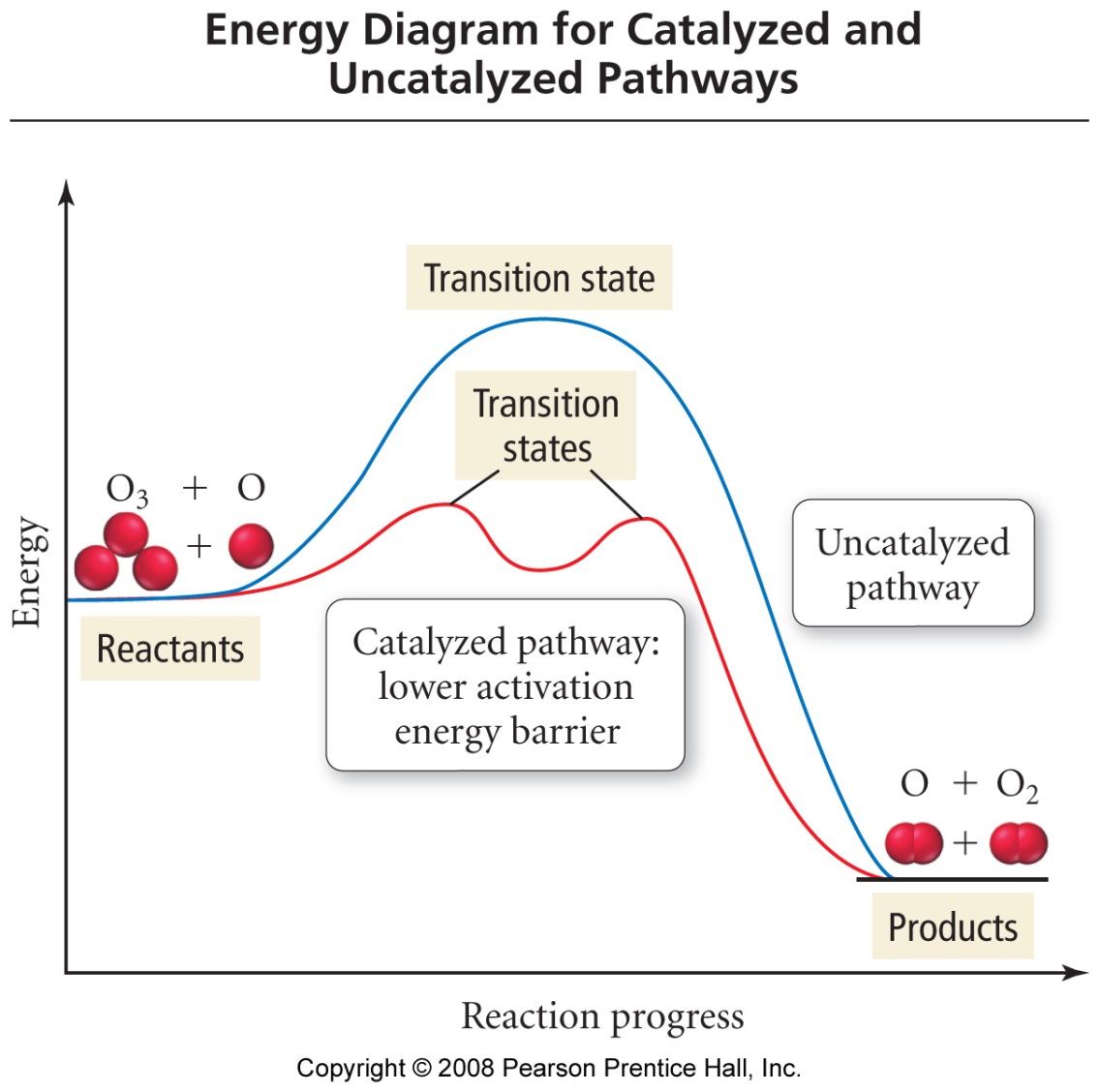 Case study: The conversion of NO2 (g)  N2 (g) +  O2 (g) by your car’s catalytic converterHomogeneous Catalysis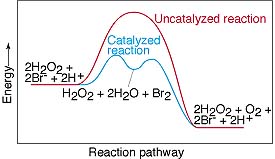 Question 1 (25 points):  The activation energy for a certain reaction is 65.7 kJ/mol. How many times faster will the reaction occur at 50oC than 0oC? Appendix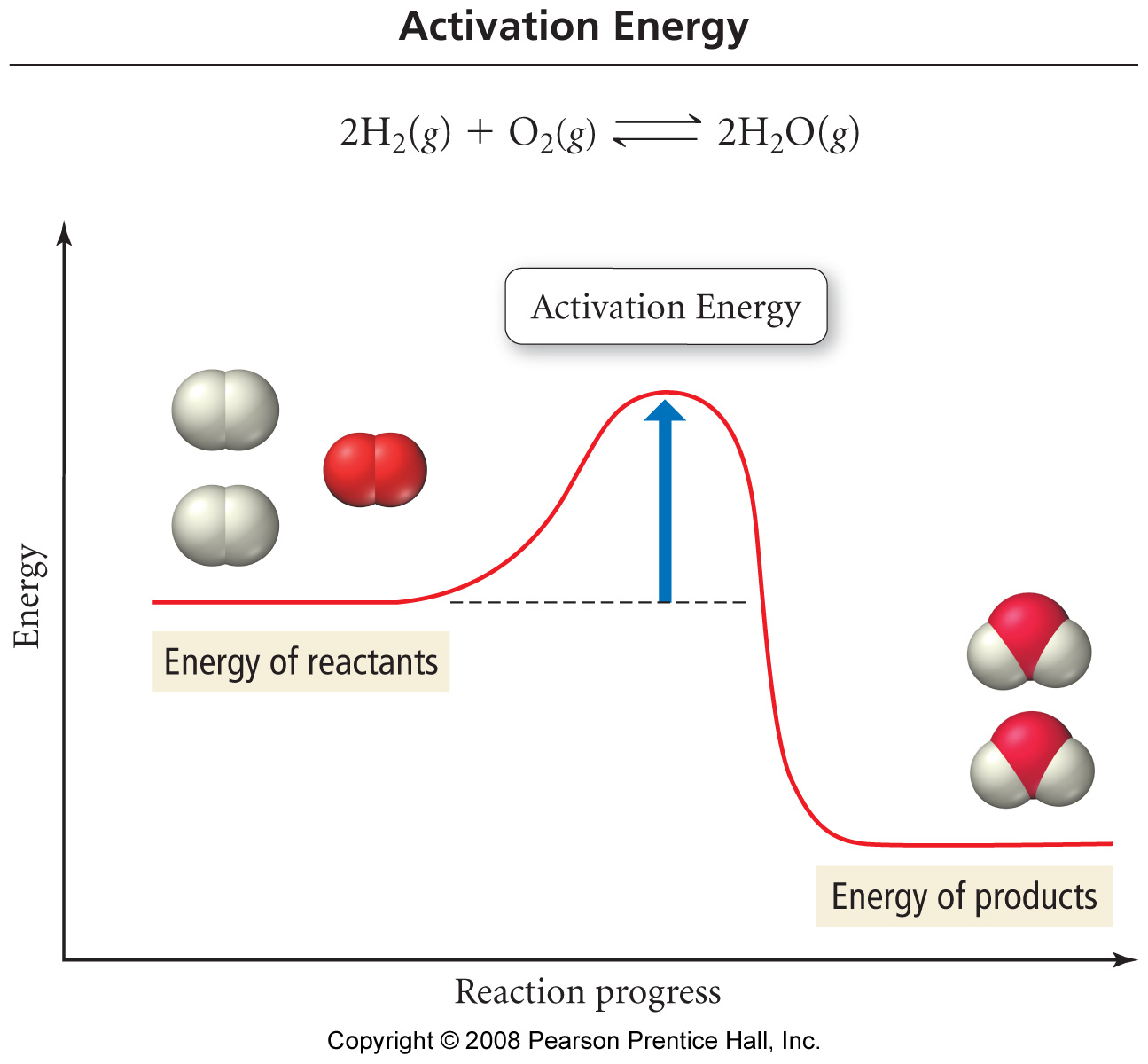 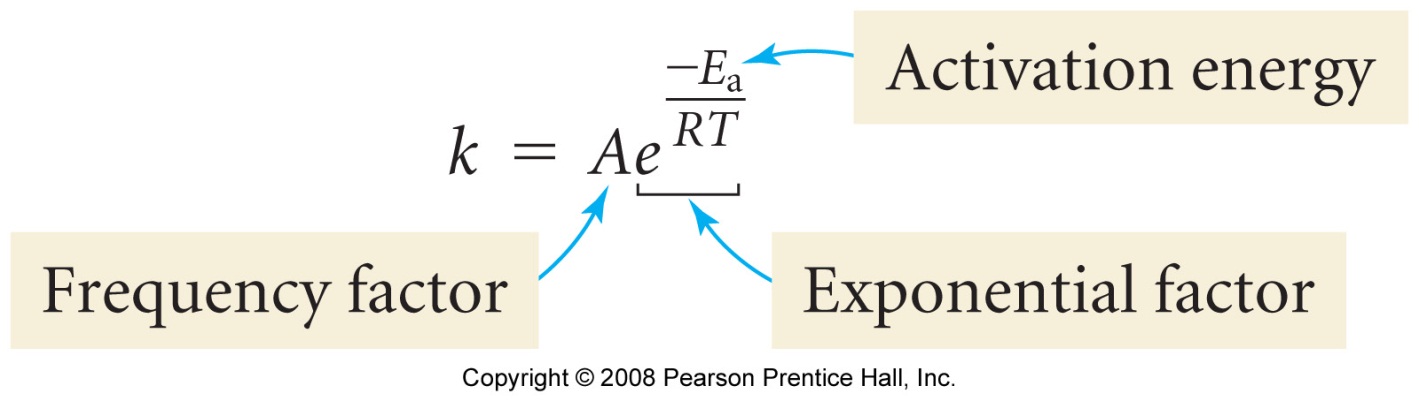 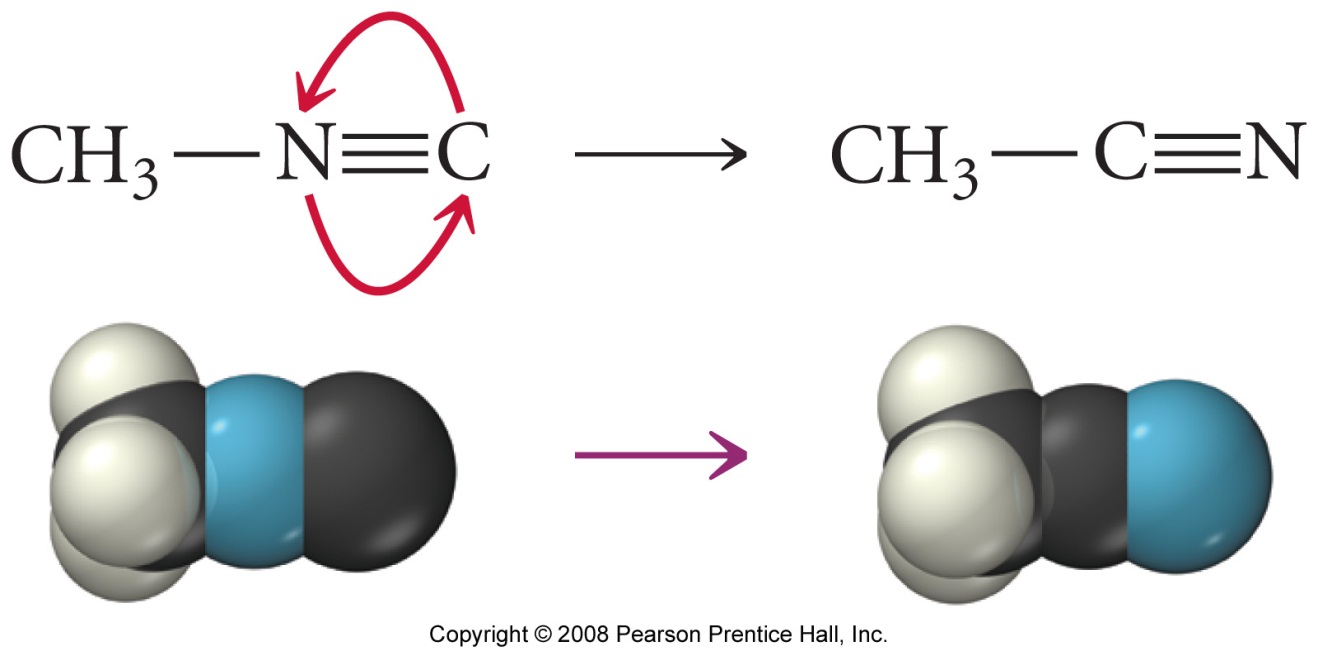 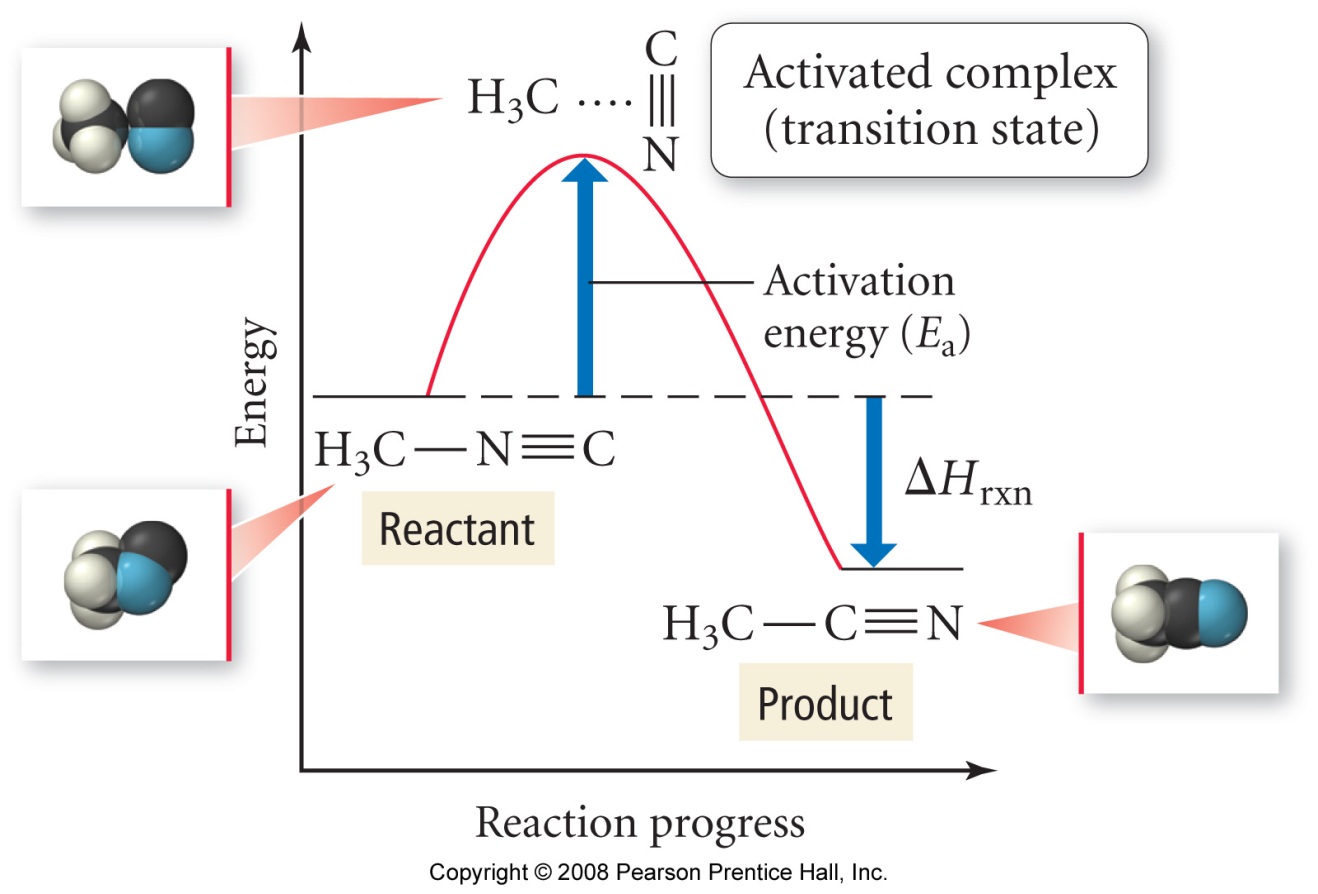 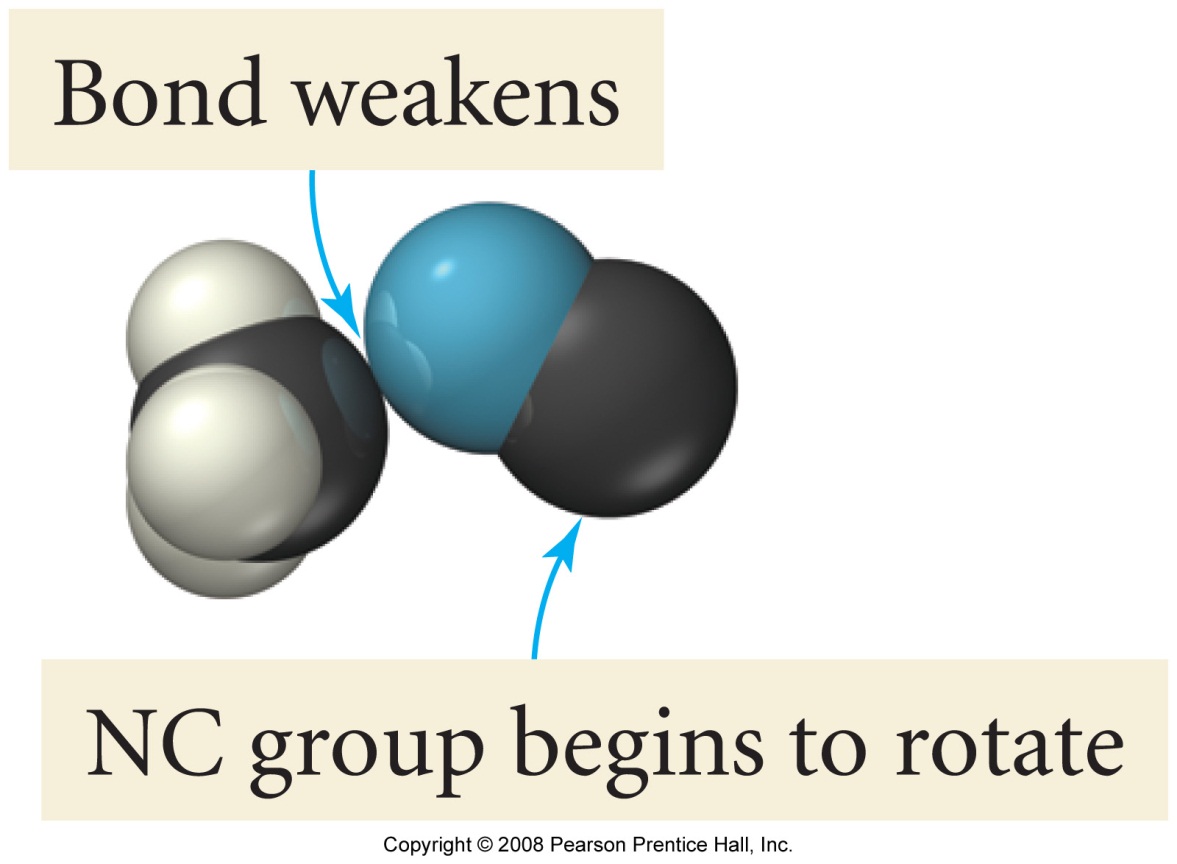 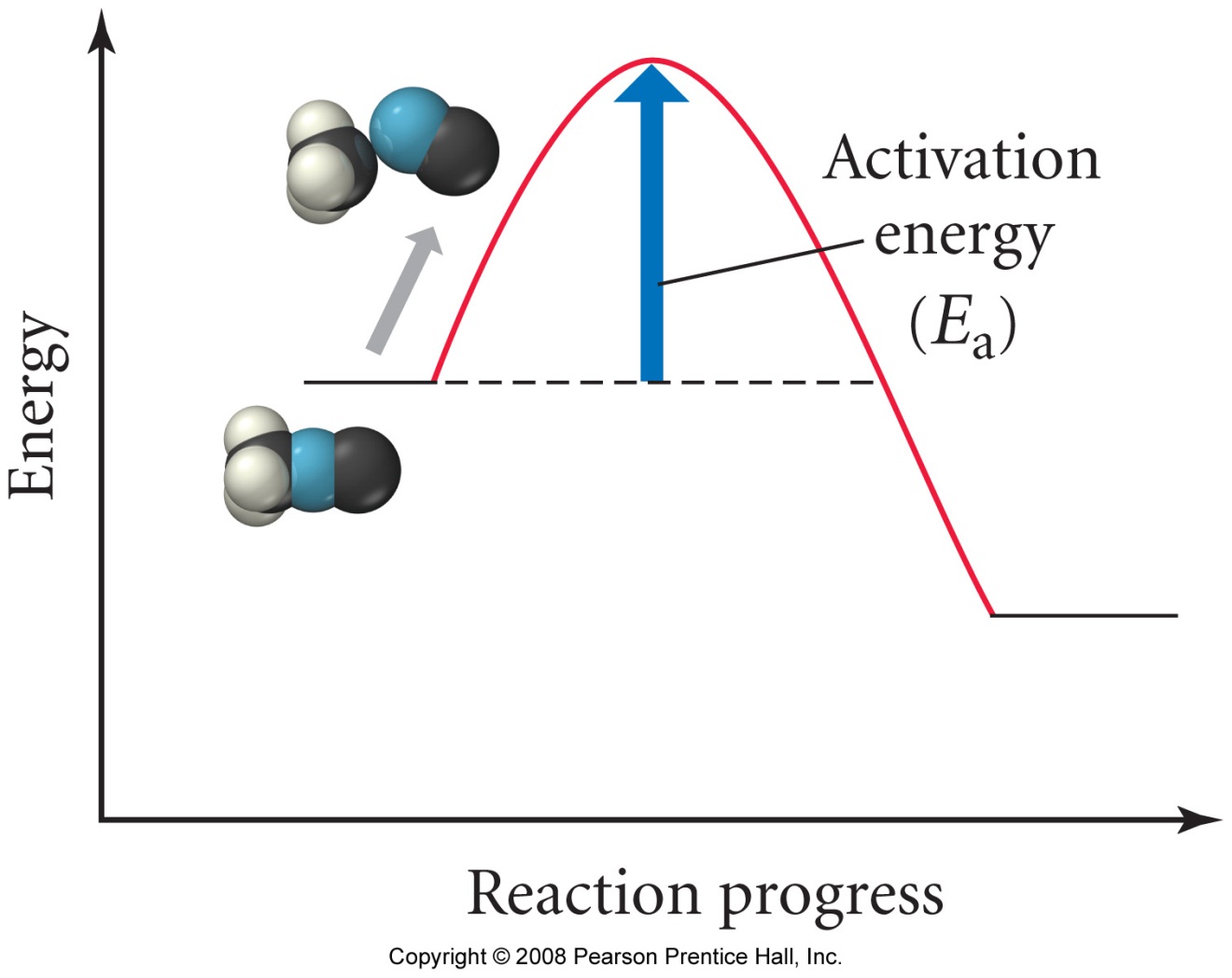 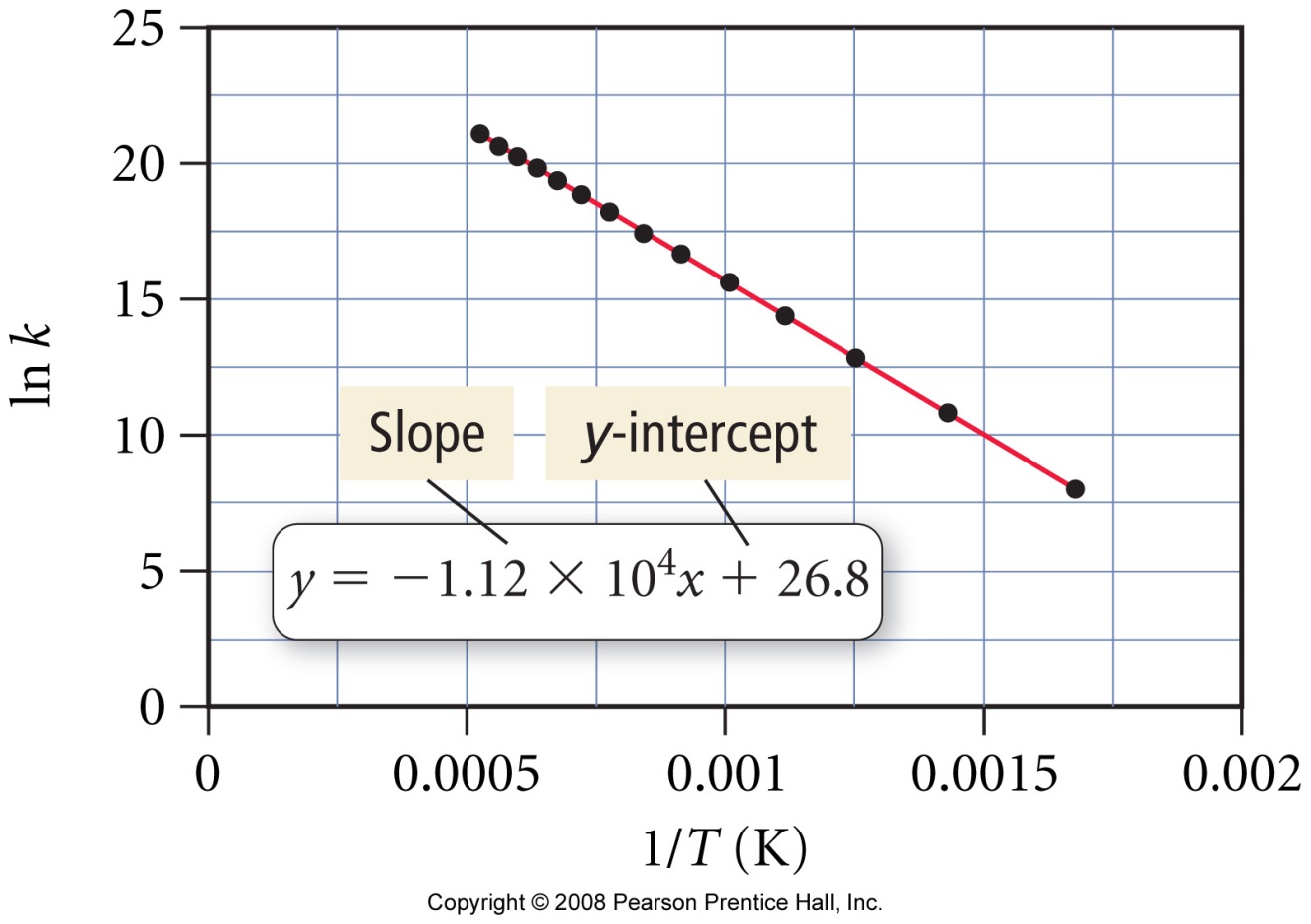 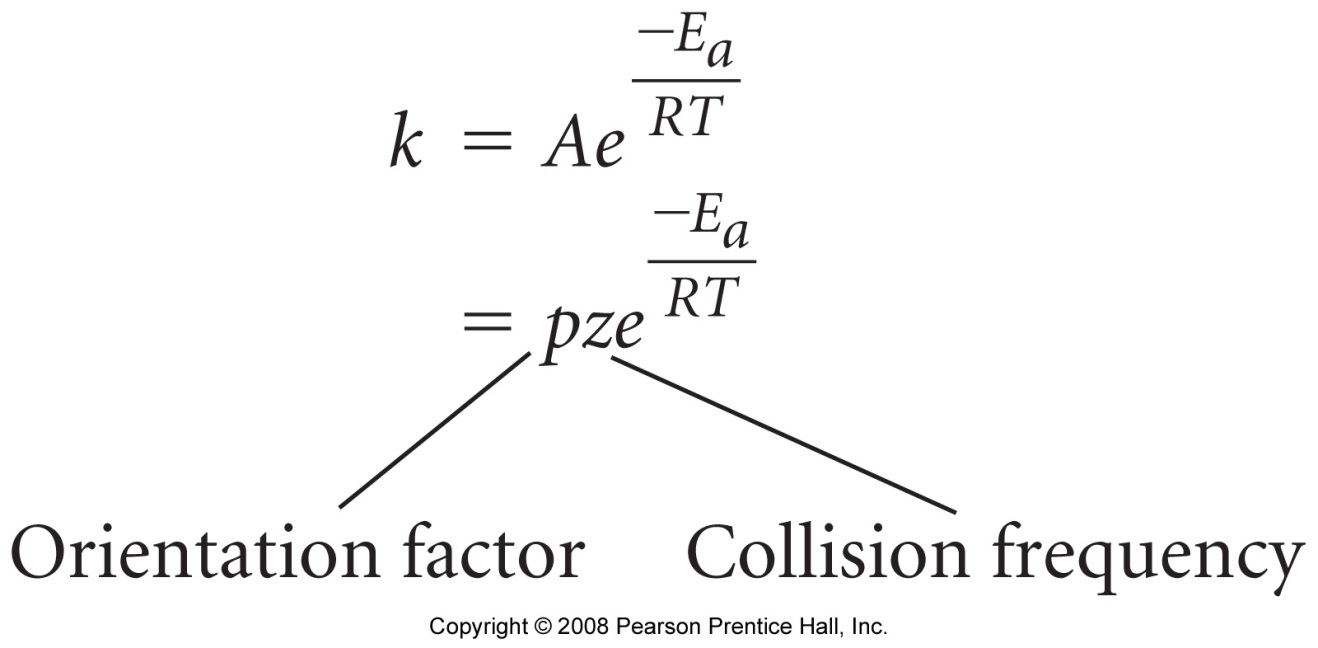 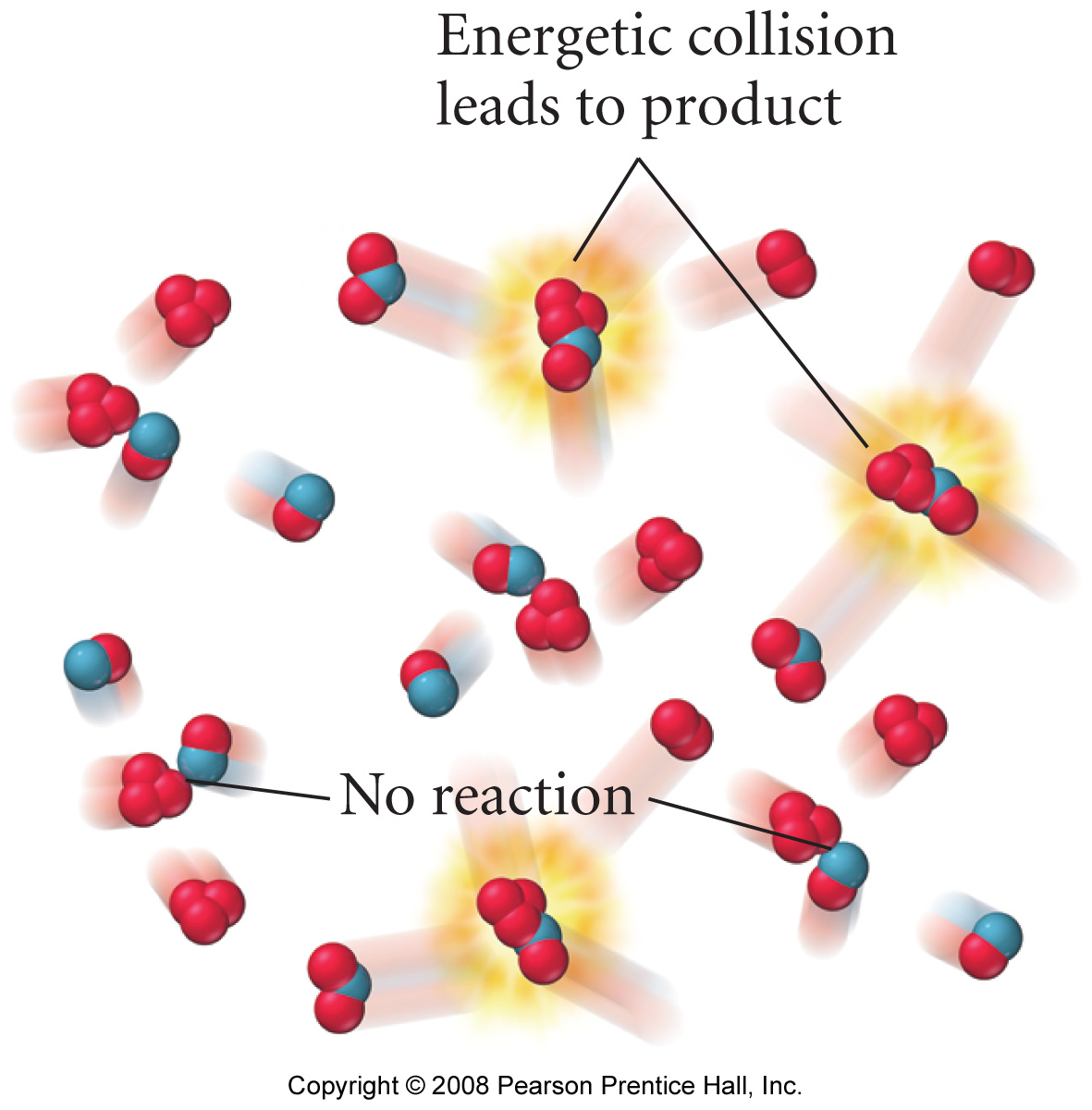 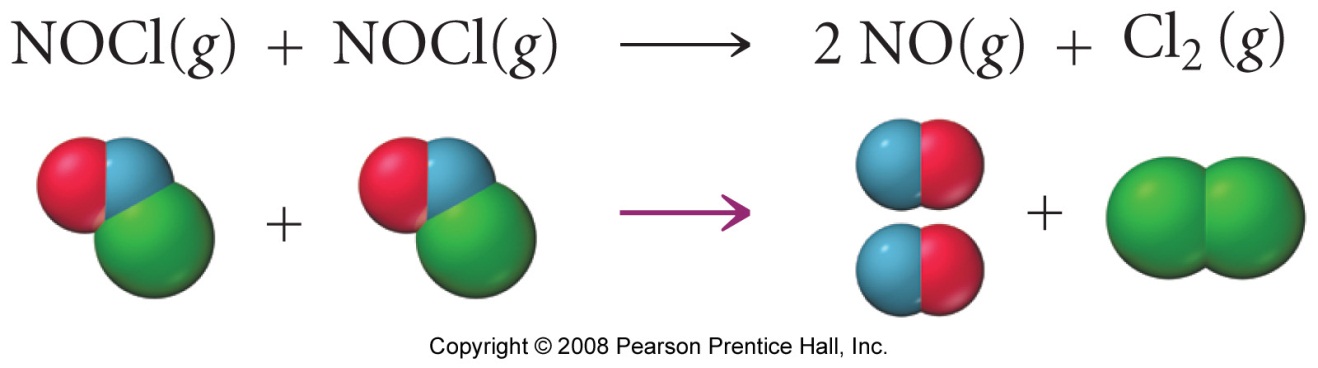 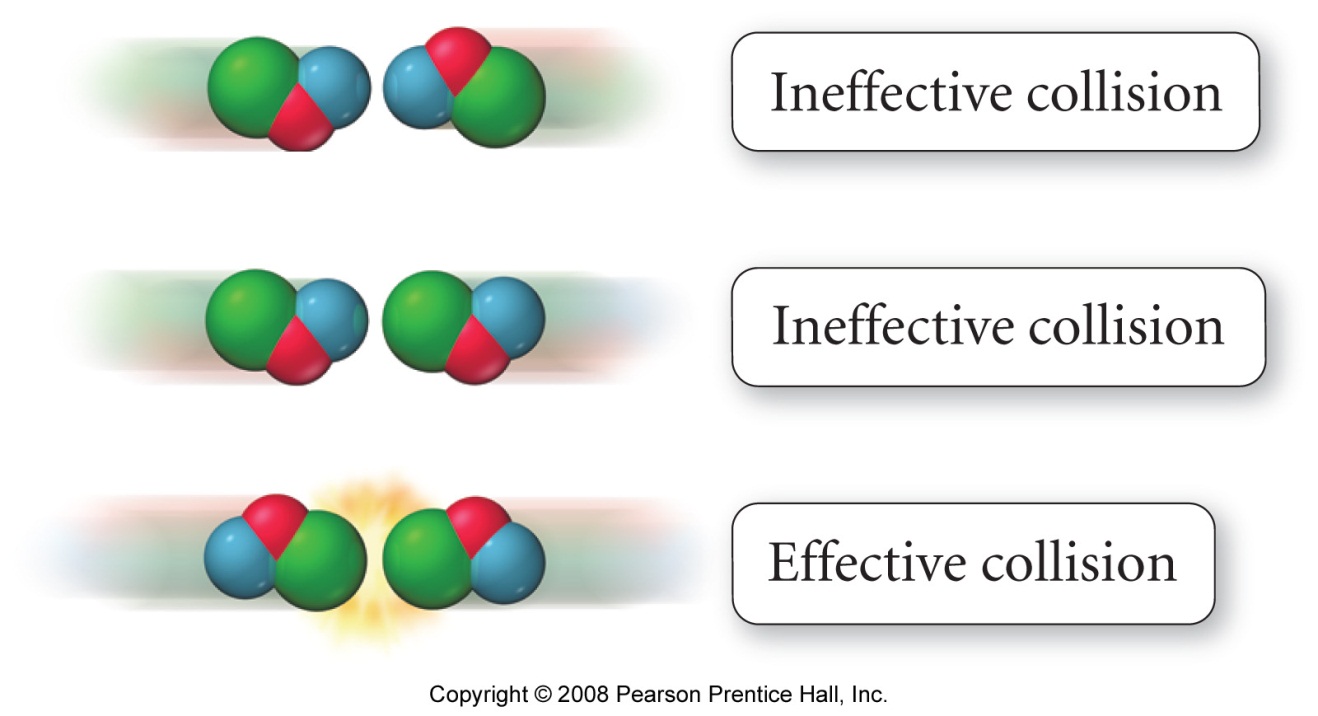 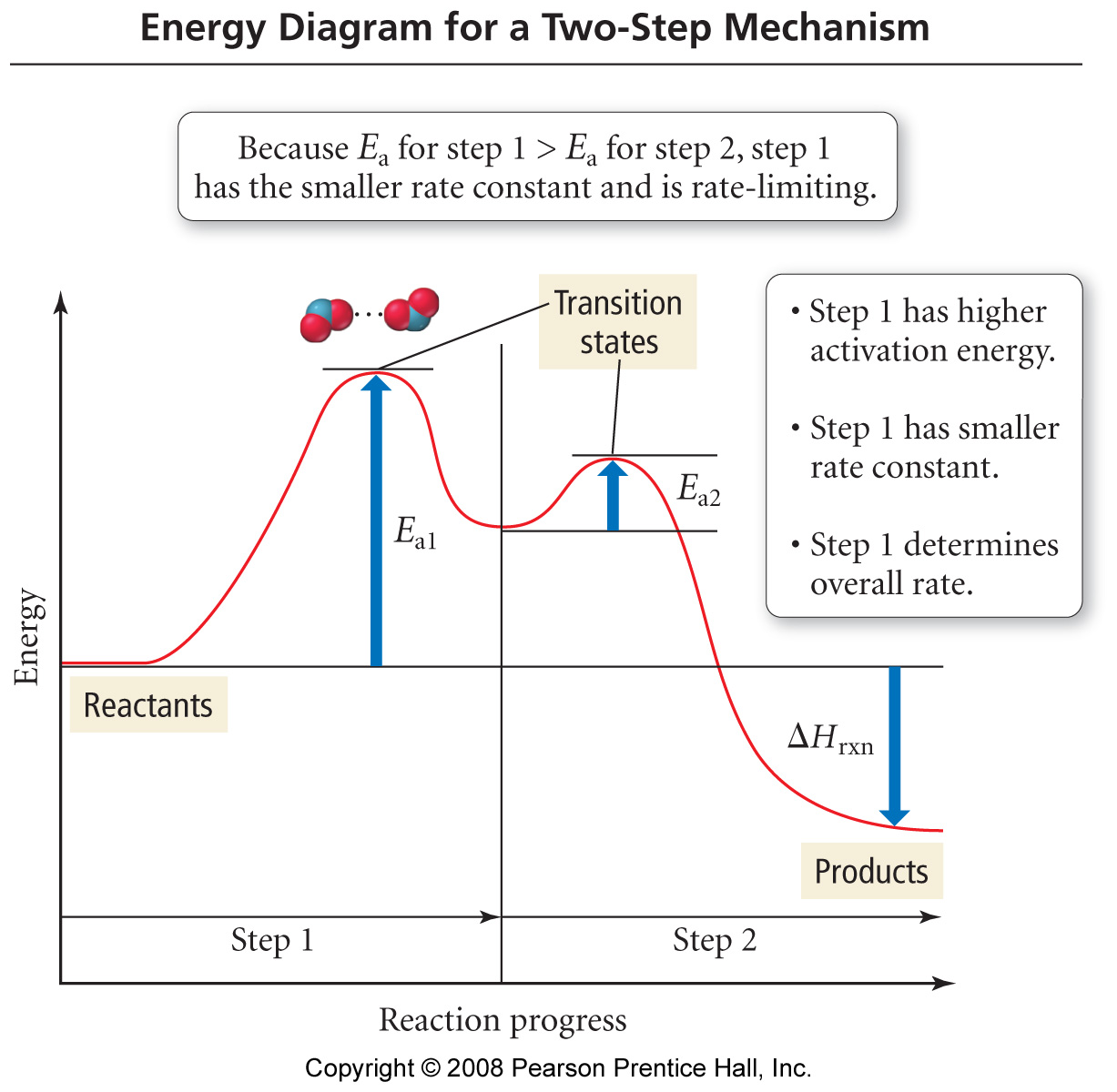 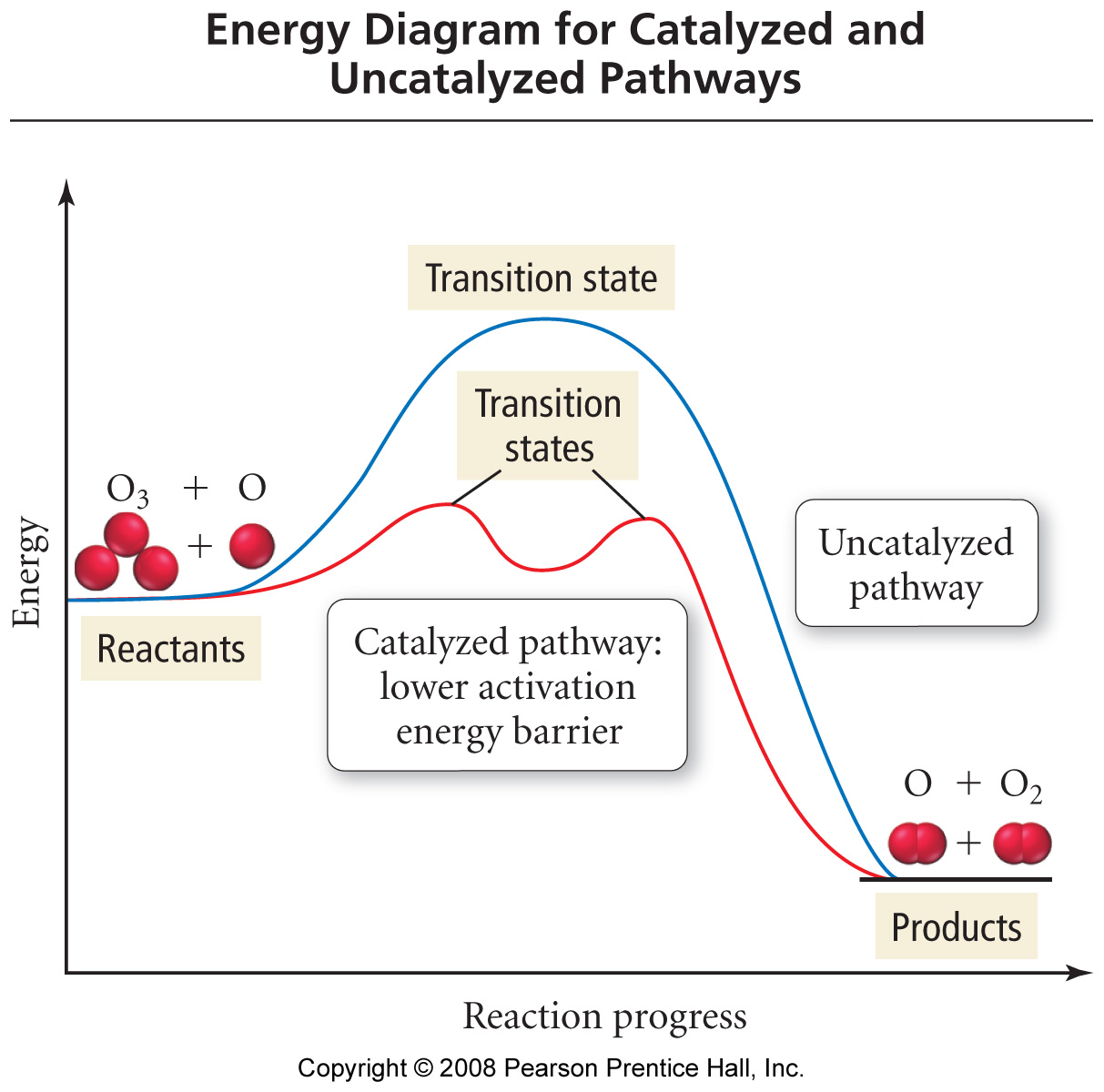 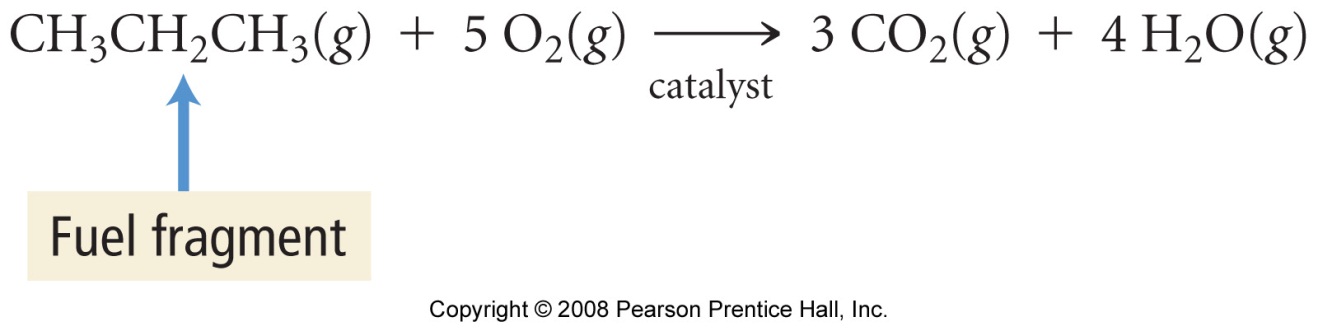 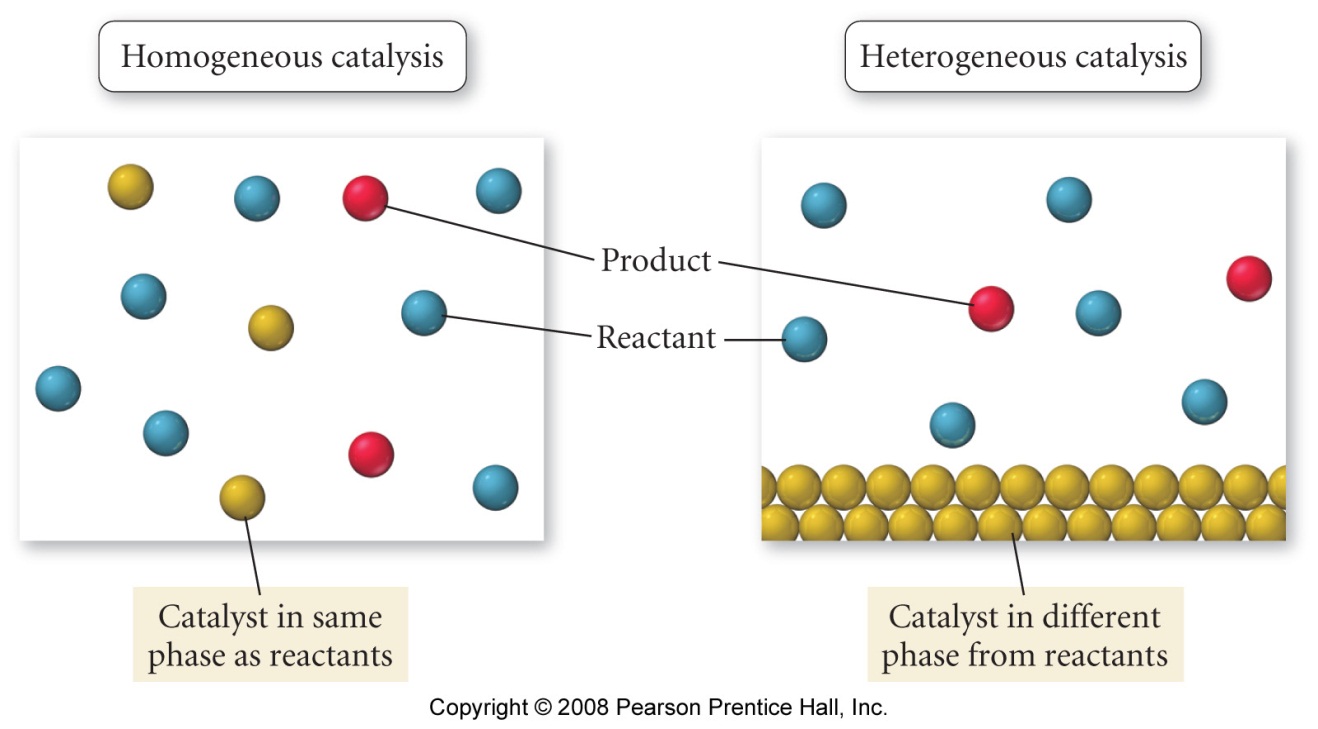 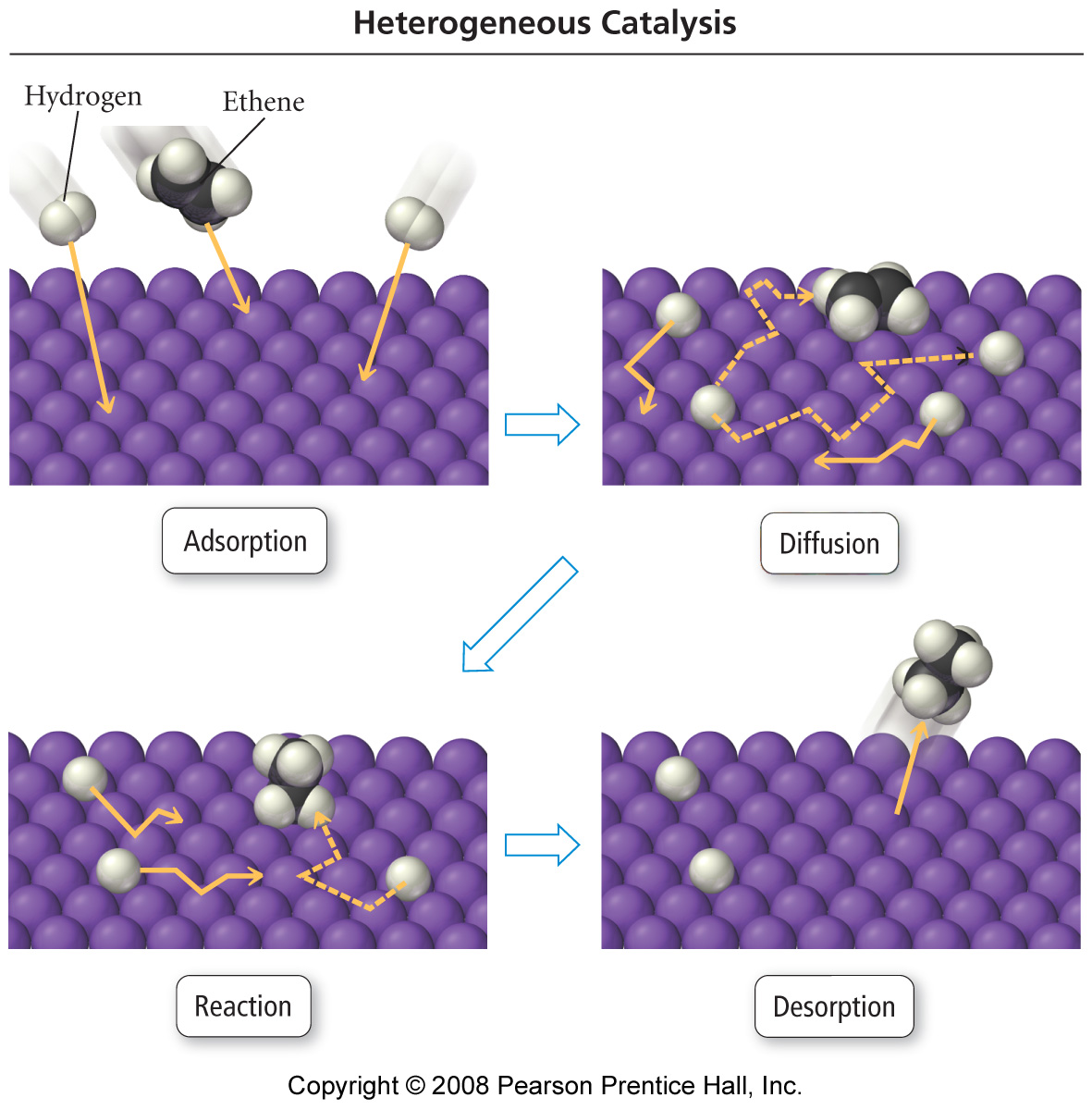 Chemical Equilibria 1* = ‘important’ homework questionBackground: Expressing Equilibria: Before reaction starts: Reaction starts: Dynamic equilibrium established Equilibrium PositionDiscussion: Based on the slide (as well as the above picture of the LA skyline), would you say that the equilibrium between N2O4 (g) and NO2 (g) favors reactants or products at room temperature? Why?N2O4 (g)  2 NO2 (g)Quantitative Determination of the Equilibrium Constant, KTask: Based on the basic definition of K, discussed above, estimate* the value of K for the N2O4 (g)  2 NO2 (g) equilibrium via inspection of the supplied slide. What about the shoe store?Task: Use the preceding math in conjunction with the slide to determine* a more accurate value of K for the N2O4 (g)  2 NO2 (g) equilibrium.Note: For gas phase reactions, [conc]  p. Therefore, partial pressures (e.g. pNO2 ) may be used in place of [conc] expressions for gas phase processes. See appendix for more examples.Task: Write an expression for K, involving partial pressures, for:N2O4 (g)  2 NO2 (g)Note: It is possible to mix ‘n match [conc] and p units in a single equilibrium expression – this is an example of a heterogeneous equilibriumExample:  Write an equilibrium expression for:CaCO3(s)  + 2 HCl (g)     CaCl2 (s)  +  H2O (l)  +  CO2 (g)Example: A mixture of H2 (g) and N2 (g) was allowed to come to equilibrium at 472 oC:N2 (g)  + 3 H2 (g)      2 NH3 (g)Find K for this system, assuming the partial pressures or each reactant were found to be pN2 = 2.46 atm, pH2 = 7.38 atm, and be pNH3 = 0.166 atm respectively.Example: At 21.8oC, K for the following equilibrium is known to be 7.0 x 10-2. NH4HS (s)    NH3 (g)   +  H2S (g)Calculate the equilibrium partial pressures of NH3 (g) and H2S (g) if a solid sample of NH4HS is placed in a closed vessel and allowed to decompose until equilibrium is attained. Is this a hetero- or homogeneous equilibrium? See appendix for another example.The Feasibility of a Reaction – what does the value of K really mean?Discussion: If K is very large, do reactants or products dominate at equilibrium? If K is very small, do reactants or products dominate at equilibrium? Hint: Recall the basic definition of K.Extreme Cases – ‘complete’ and ‘incomplete’ reactionsIf K  106, a reaction is said to be ‘complete’If K  10-6, a reaction is said to be ‘incomplete’Discussion:  Given the above information, is there such a thing as an entirely complete or incomplete chemical reaction??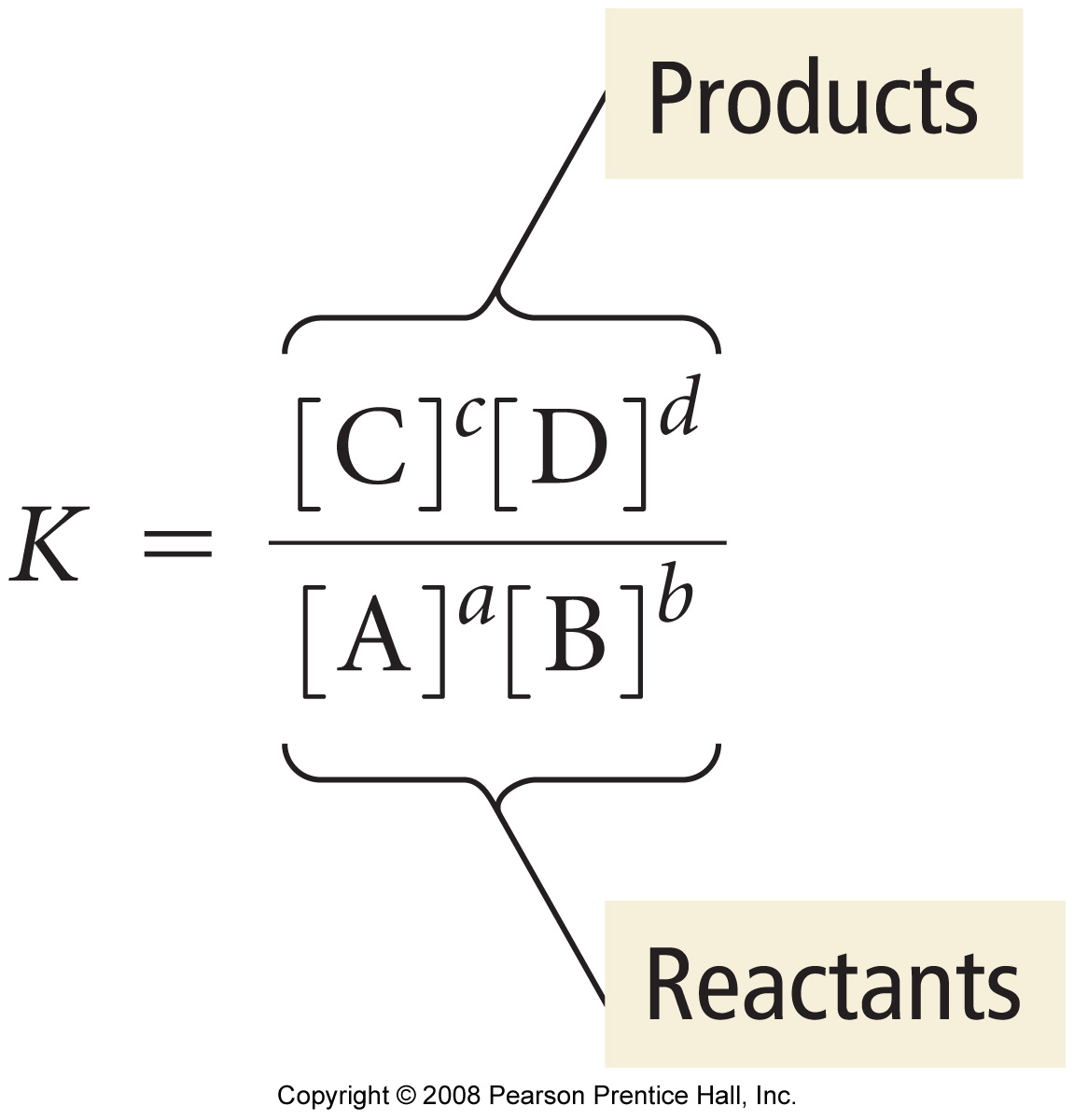 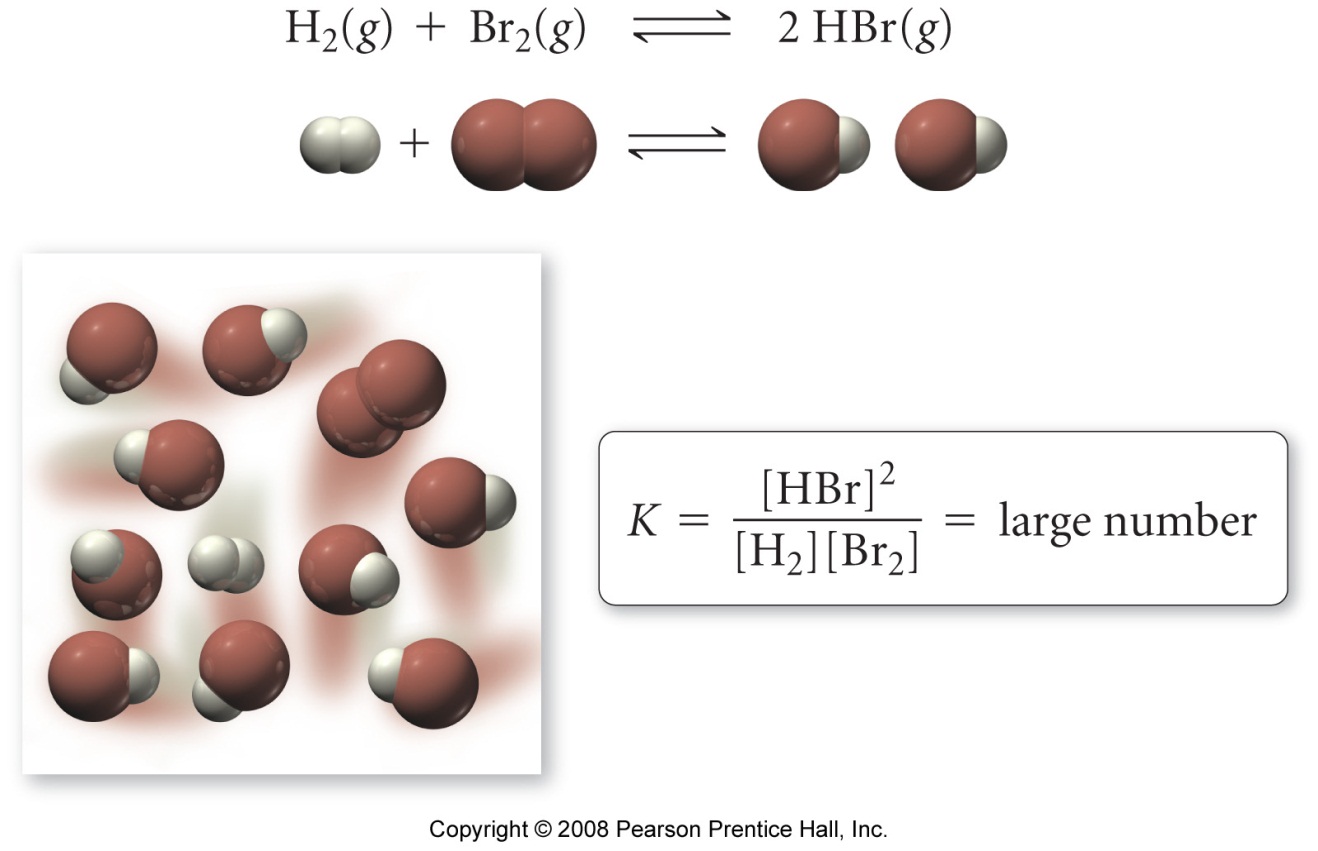 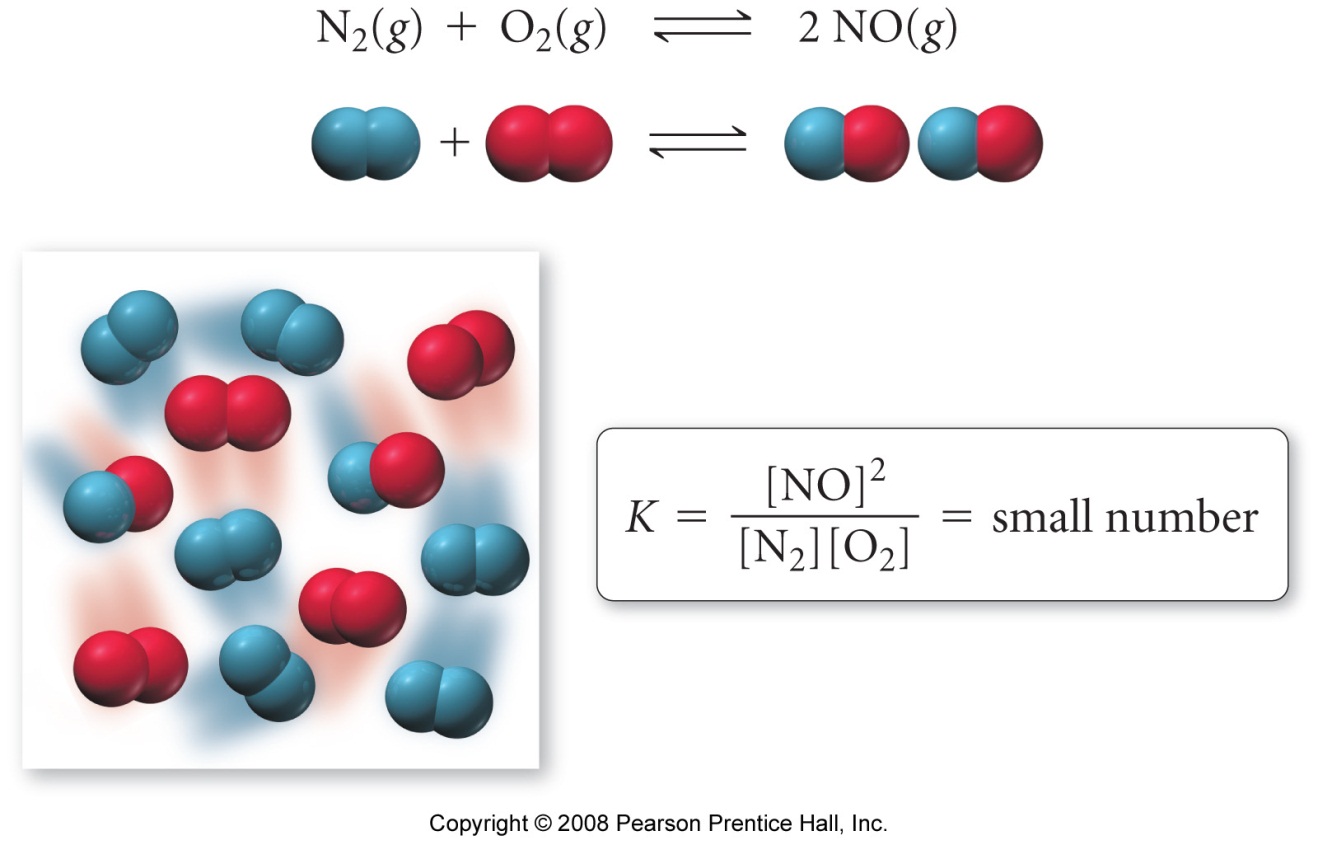 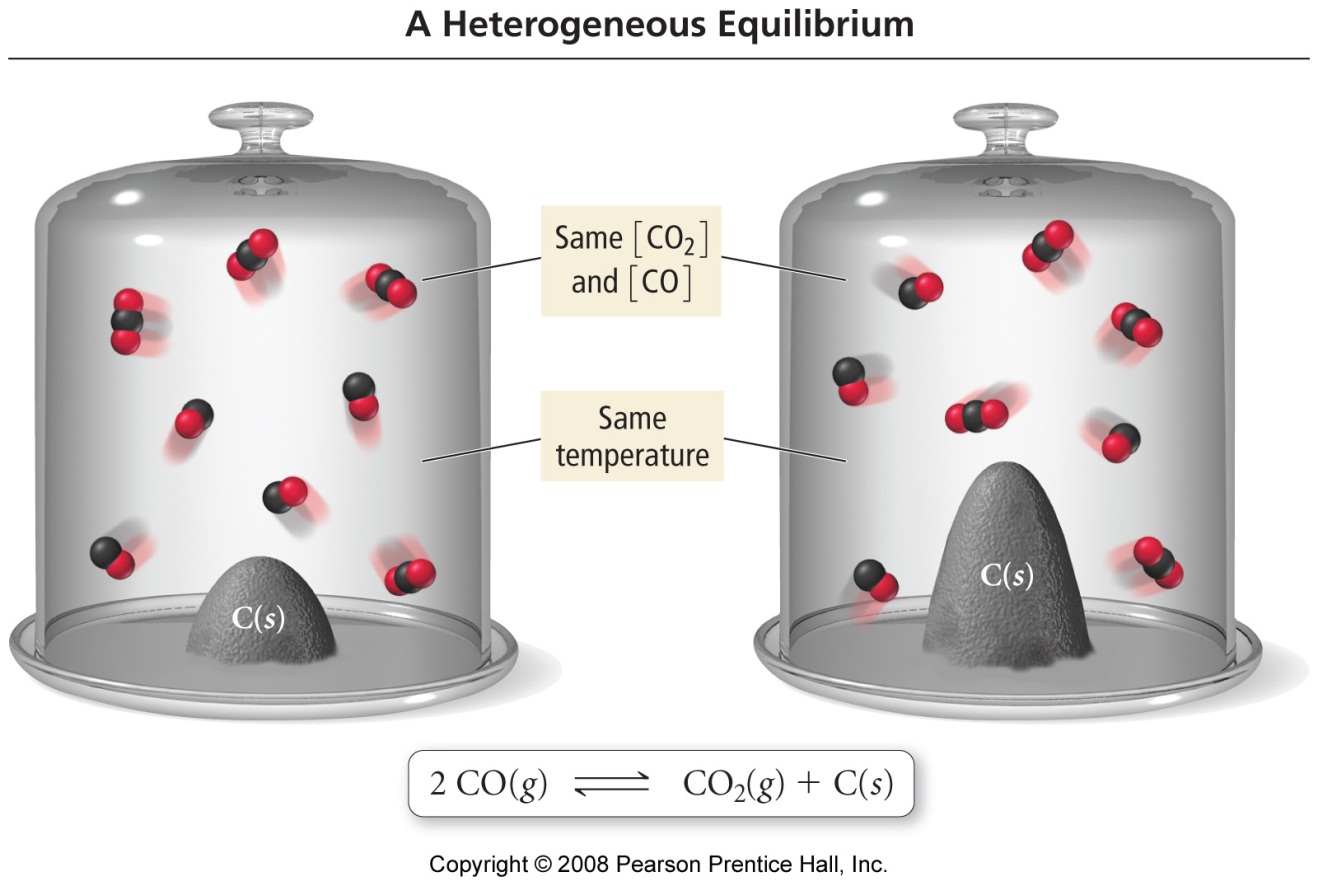 Chemical Equilibria 2* = ‘important’ homework questionReviewTask: Analyze and discuss the following rate plots for chemical processes that attain measurable equilibria. Which equilibrium lies to the right, to the left?NotesReverse ReactionsFor the Generic Equilibrium:Example:HF (aq)    H+ (aq)   +   F- (aq) ;  K = 6.4 x 10-4What is Krev?Do you think HF (aq) is a strong acid? Why?More Equilibrium MathExample: Given:HF (aq)    H+ (aq)   +   F- (aq) ;  K = 6.4 x 10-4What is K for:1.  2 HF (aq)    2 H+ (aq)   +   2 F- (aq) ;  K =2. ½ HF (aq)   ½ H+ (aq)   +   ½ F- (aq) ;  K =Worked Example: Given:What is K for: 2HF (aq)  + C2O4 2-(aq)   2F- (aq)  +  H2C2O4 (aq)Task: What is K for:  CO (g)  +  2 H2S (g)     CS2 (g)  +  H2O(g)  +  H2 (g)Given:	 CO (g)   +  3 H2 (g)     CH4 (g)  +  H2O (g)  ; K1 = 3.92	CH4 (g)  +  2 H2S (g)     CS2 (g)  +  4 H2 (g)  ; K2 = 3.3 x104The Equilibrium Constant KpMath:Example:  What is Kp for:  PCl5 (g)      PCl3 (g)   +   Cl2 (g) at 191oC, given Kc = 3.26 x10-2The Reaction Quotient, QcDiscussion: What does it really mean, in terms of the [reactants] and [products], when Qc > Kc?See appendixWorked Example: A 10.0 L vessel contains 0.0015 mol. CO2 (g) and 0.100 mol. CO (g). If:CO2 (g)  +  C (s)   2 CO (g) ; Kc = 1.17What will happen to the concentrations of the gasses present if a small amount of C (s) is added to the vessel?Initial [CO2]  =  Initial [CO]  =   Qc  =  Qc     Kc, therefore: Task: A 50.0 L vessel contains 1.00 mol. N2 (g), 3.00 mol. H2 (g) and 0.500 mol. NH3 (g). If:N2 (g)  + 3 H2 (g)      2 NH3 (g) ; Kc = 0.5 under rxn. conditionsWill more or less NH3 (g) be present when the system attains equilibrium? ANS = LessLe Châtelier’s PrincipleDiscussion:What, then, must happen if [B] is reduced by removing this chemical from the reaction mixture?Answer:1. Altering Concentration - Removing Products and/or Adding ReactantsFor:     N2 (g)  + 3 H2 (g)      2 NH3 (g)What will happen to the position of the equilibrium if:A. Some NH3 (g) is removed from the reaction vessel (its partial pressure is reduced)B. N2 (g) and/or H2 (g) is added to the reaction vesselC. Some N2 (g) is added to the reaction vessel (see slide)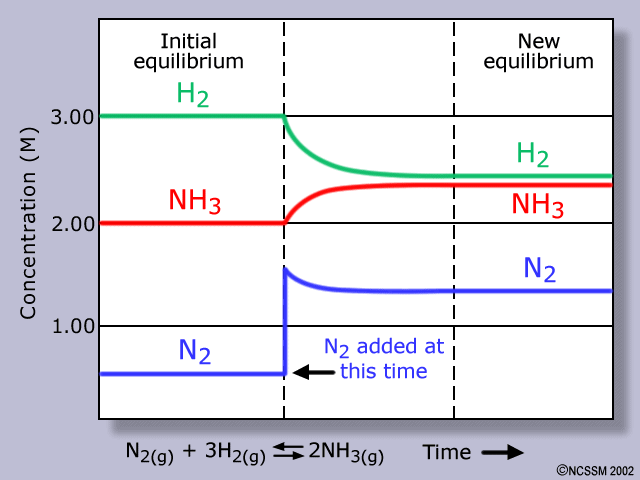 Task:  Predict the direction of reaction for:CaCO3 (s)    CaO (s)  +  CO2 (g)If the amount (pressure) of CO2 (g) is increasedIf the amount of CaCO3 (s) is doubled2. Changing Pressure and /or TemperatureDiscussion: What exerts more pressure in a fixed volume container – 2 moles of gas or 4 moles of gas? Thus:Example: Consider the equilibrium:CO (g)  +  3 H2 (g)      CH4 (g)   +   H2O (g)What would happen to the rxn. mixture if the vessel were compressed? (See below fig. for a microscopic view of what happens)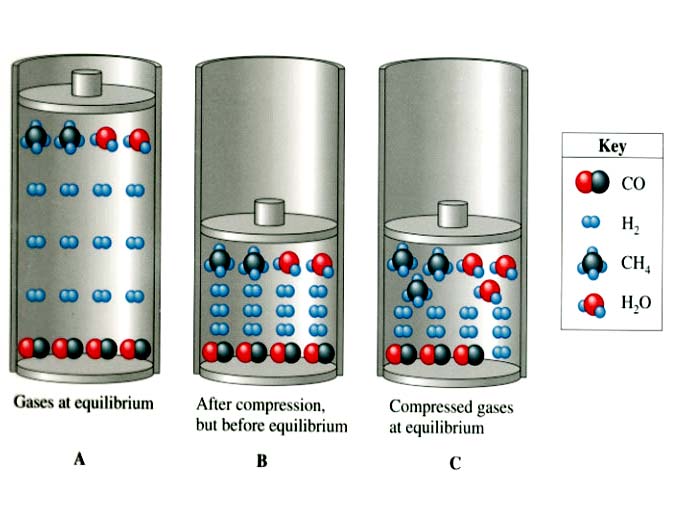 What would happen if the volume of the reaction vessel were doubled?Examples: Can the amount of product(s) in the following reactions be increased byincreasing the pressure inside the reaction vessel?

a.   CO2 (g)  +  H2 (g)        CO (g)   +  H2O(g)b.   4 CuO (s)      2 Cu2O (s)   +   O2 (g)  c.   2 SO2 (g)    +   O2 (g)        2 SO3 (g)Temperature EffectsAside: Recall from the ‘Thermo’ section of Chem. 101:Example: Consider the following thermochemical process:    CO (g)  +  3 H2 (g)        CH4 (g)   +  H2O (g) ; H = -206.2 kJ/molWhat happens to the position of the equilibrium when the reaction vessel is:Heated up:Cooled down: Another example: Is a high or low temperature favorable for the formation of CO (g) in the following process? Hint: Remember the previous trick.CO2 (g)  +  C (s)        2 CO (g) ; H = +172 kJ/molChoosing Optimal Reaction Conditions based on Le Châtelier’s PrincipleExample: What conditions of temperature and pressure would maximize the formation of ammonia (NH3) via the Haber process?N2 (g)  + 3 H2 (g)      2 NH3 (g) ; H = -91.8 kJ/molSee appendix for figuresAnother Example: What conditions of temperature and pressure would maximize the formation of CO (g) for:2 CO2 (g)      2 CO (g)  + O2 (g) ; H = +556 kJ/molDiscussion: What happens to the rate of any exothermic reaction when it is ‘optimized’ according to Le Châtelier’s Principle?Wrap up: Intro to the ICE method (will be covered in more detail in acid/base equilibria)Worked Example (Lab question 4): The air pollutant NO (g) is produced in automobile engines from the high temperature reaction below. If the initial concentrations of N2 (g) and O2 (g) are both 1.40 M, what is the concentration of each reactant and product at equilibrium. K = 0.0017 at 2300 K. N2 (g) + O2 (g)     2 NO (g)Question 1 (6 points): Write equilibrium (K) expressions for the following:MgCO3(s)    MgO (s)  +  CO2 (g)N2 (g)  +  O2 (g)    2NO (g)Sn(s) +  2H+ (aq)    Sn2+ (aq)  +  H2 (g)Question 2 (5 points):  The following equilibrium has a value of Kp = 0.556 at 700 K:2SO2(g)  +   O2 (g)        2SO3(g)If the partial pressures of SO2(g) and O2 (g) at equilibrium are 0.175 atm and 0.856 atm, respectively, what is the equilibrium partial pressure of SO3(g)?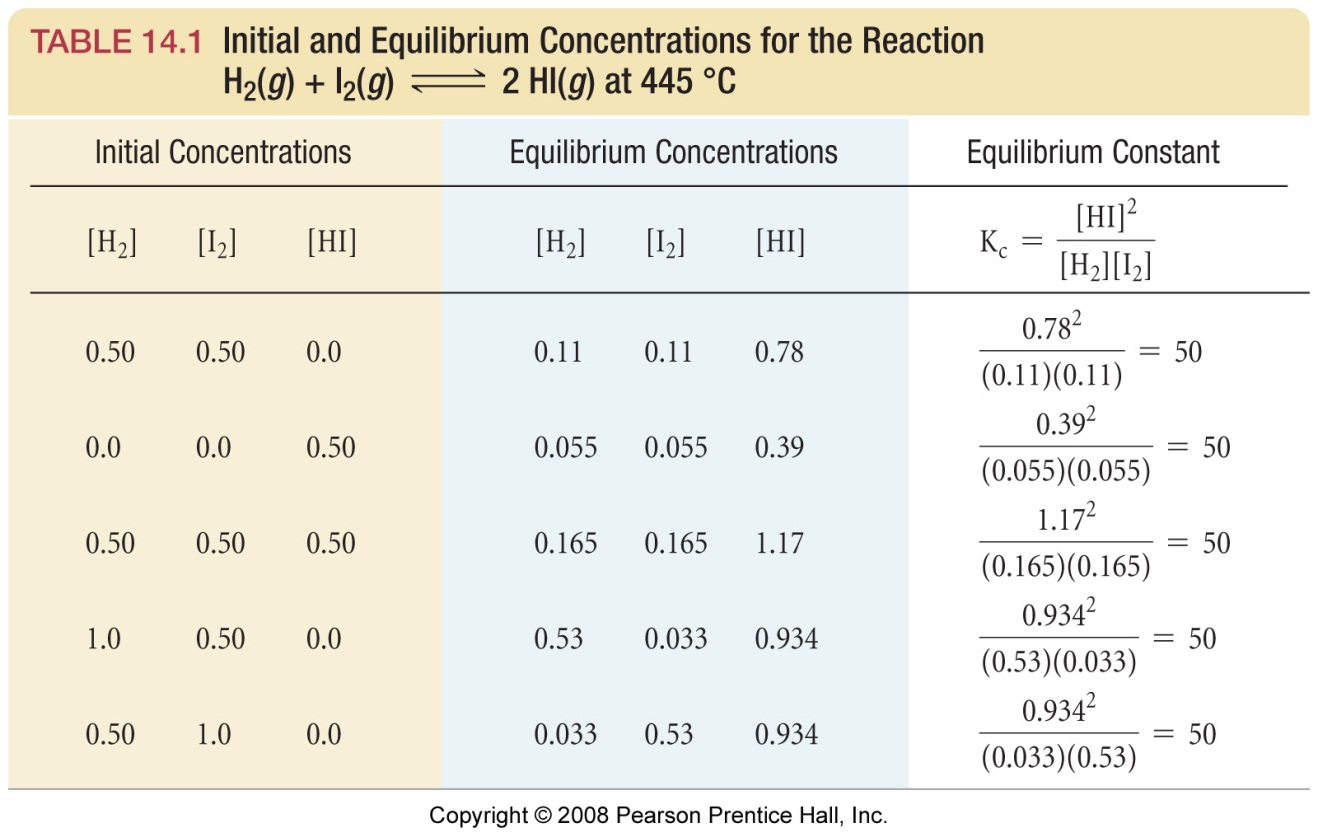 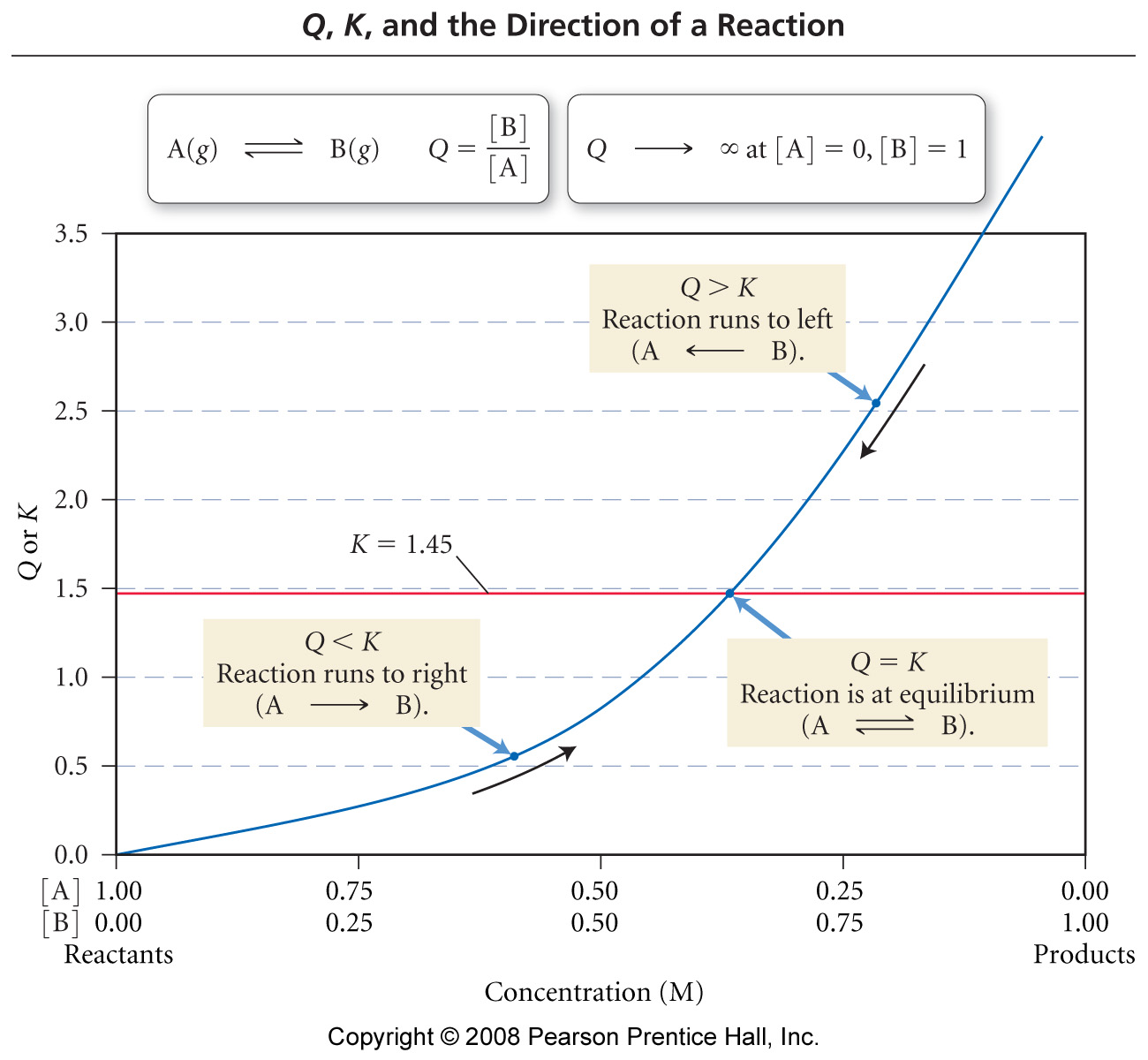 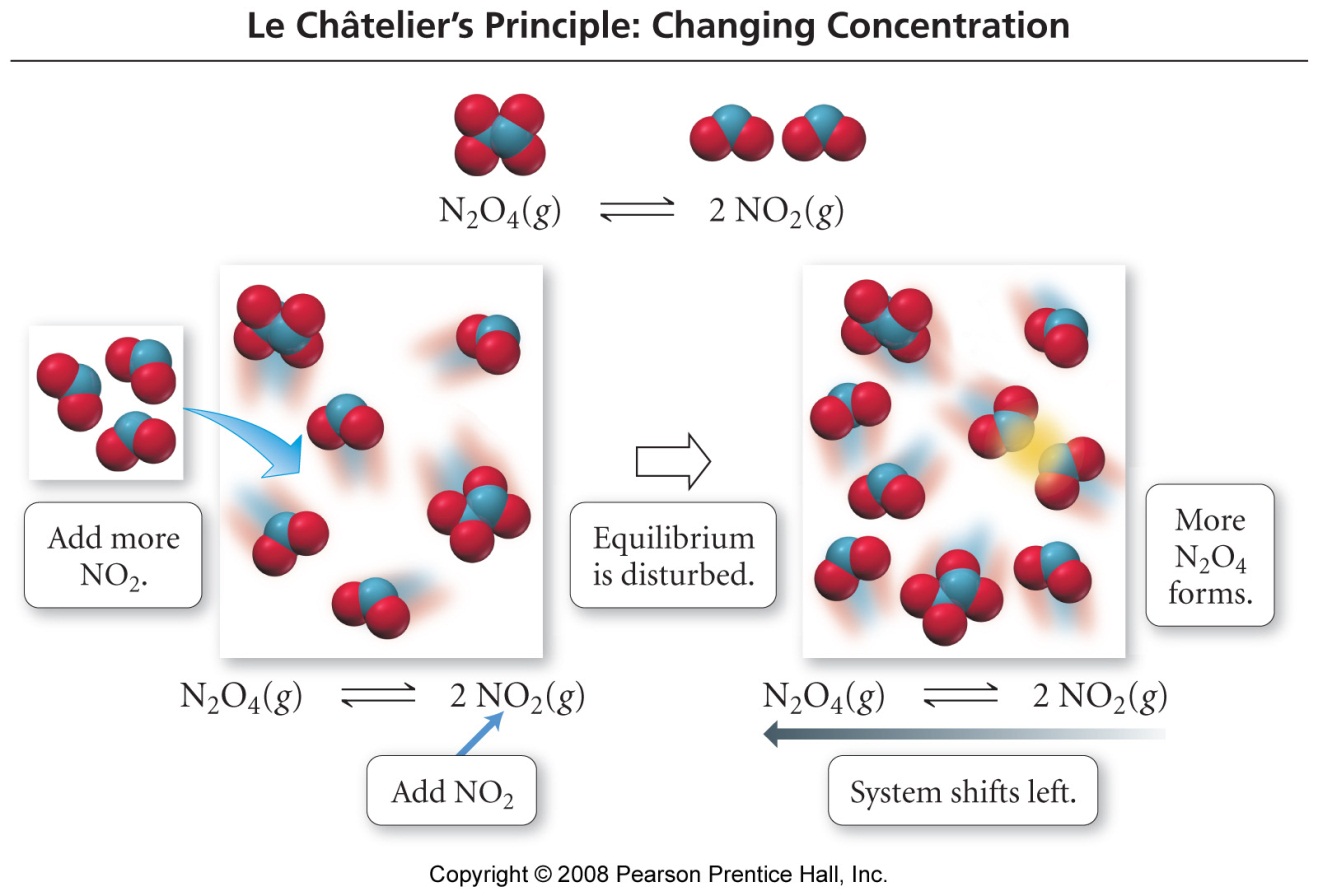 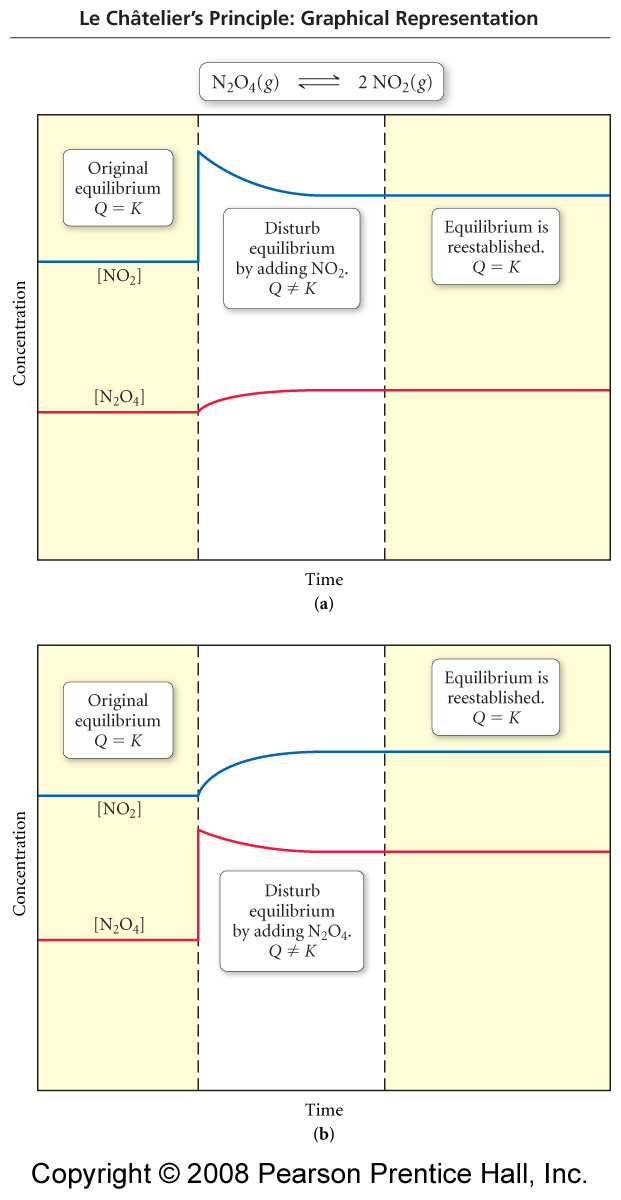 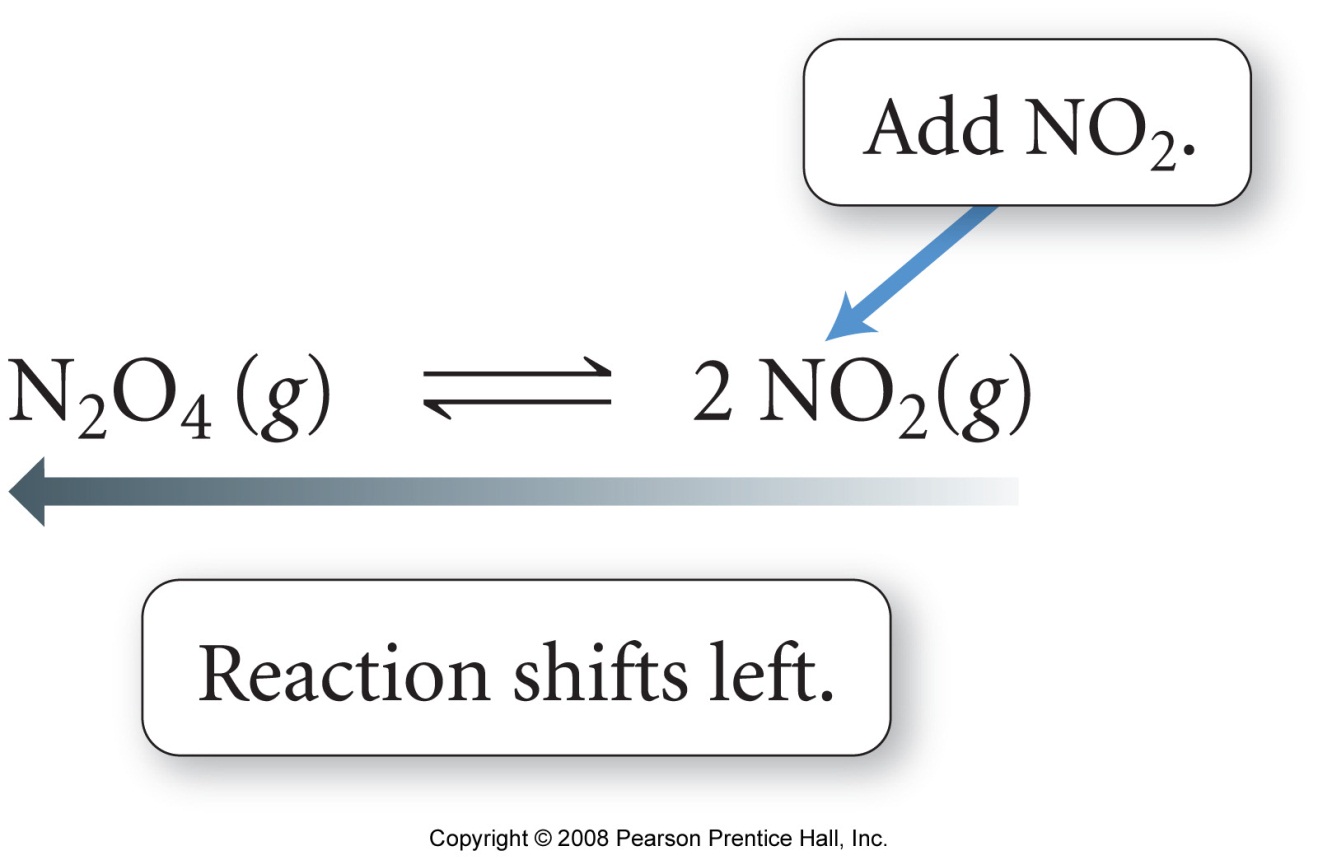 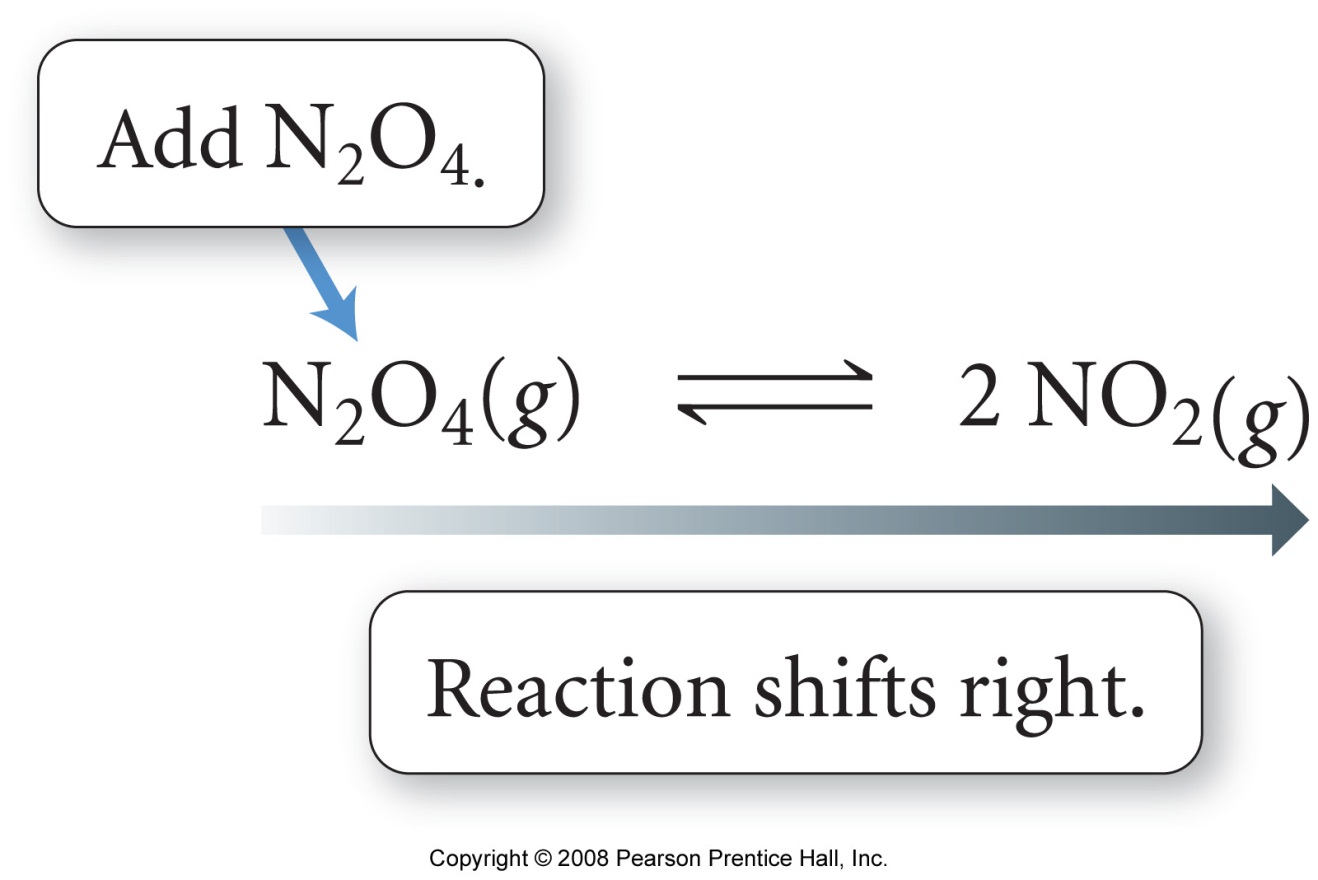 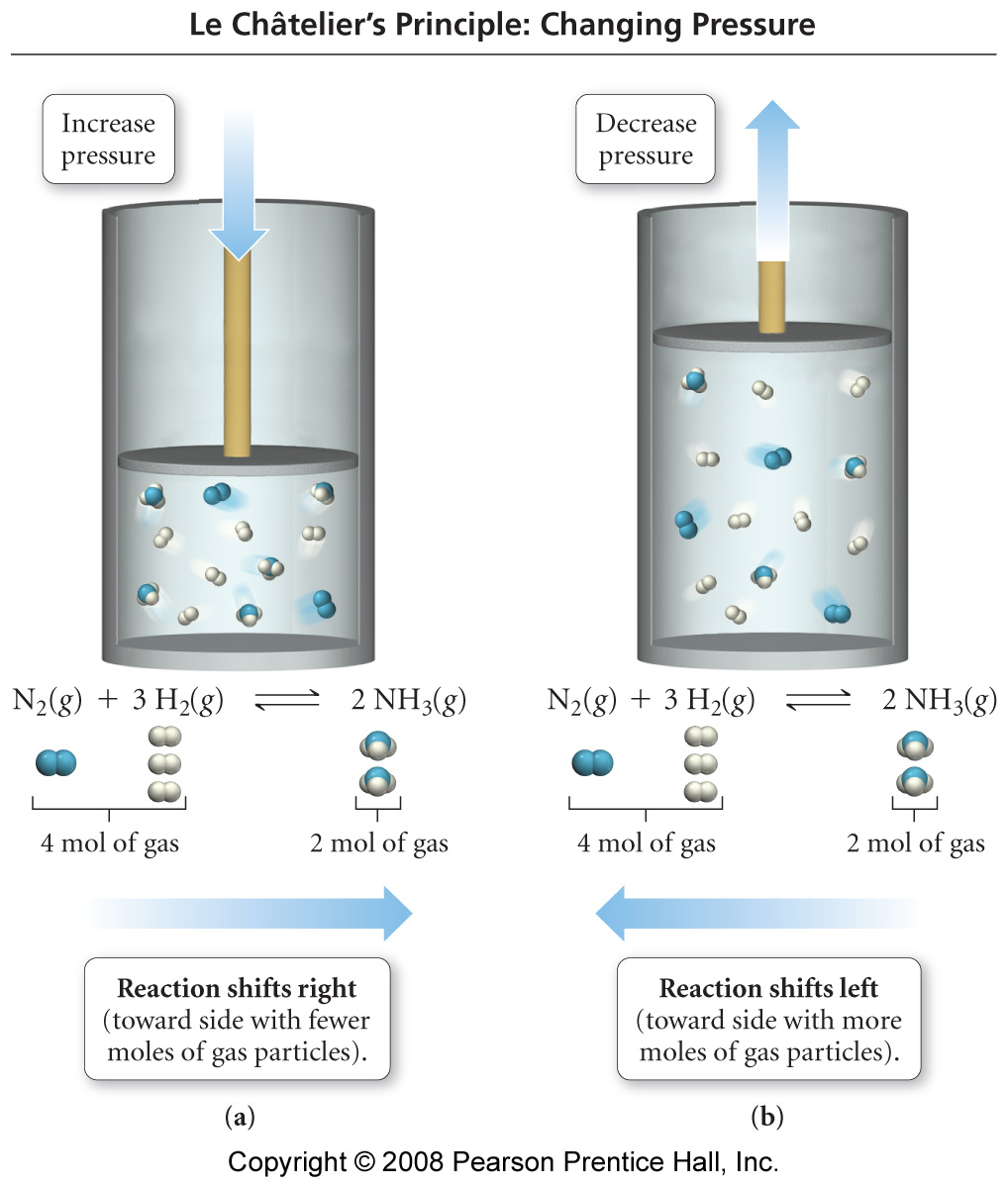 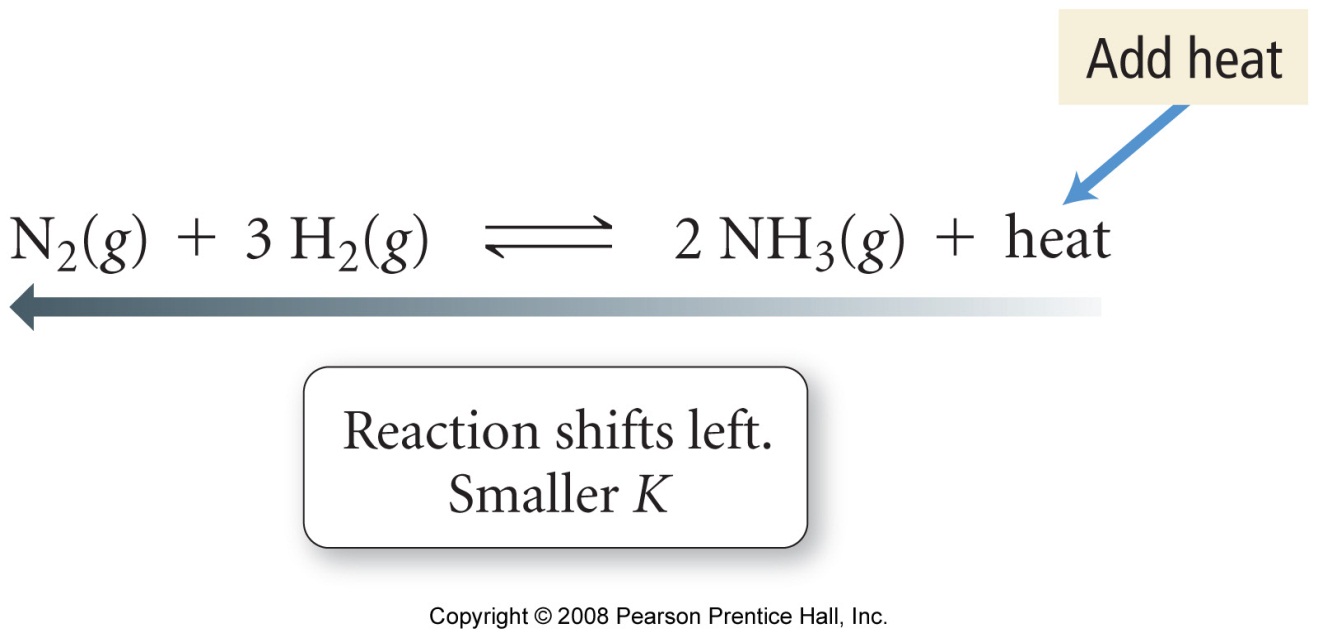 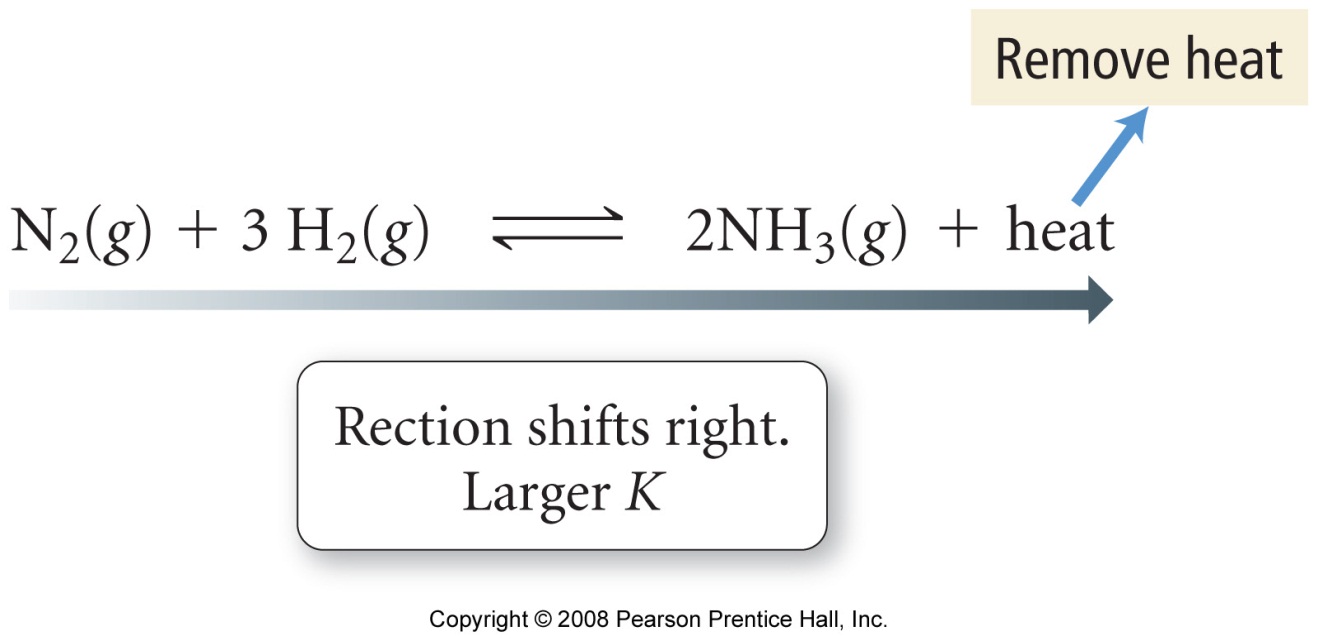 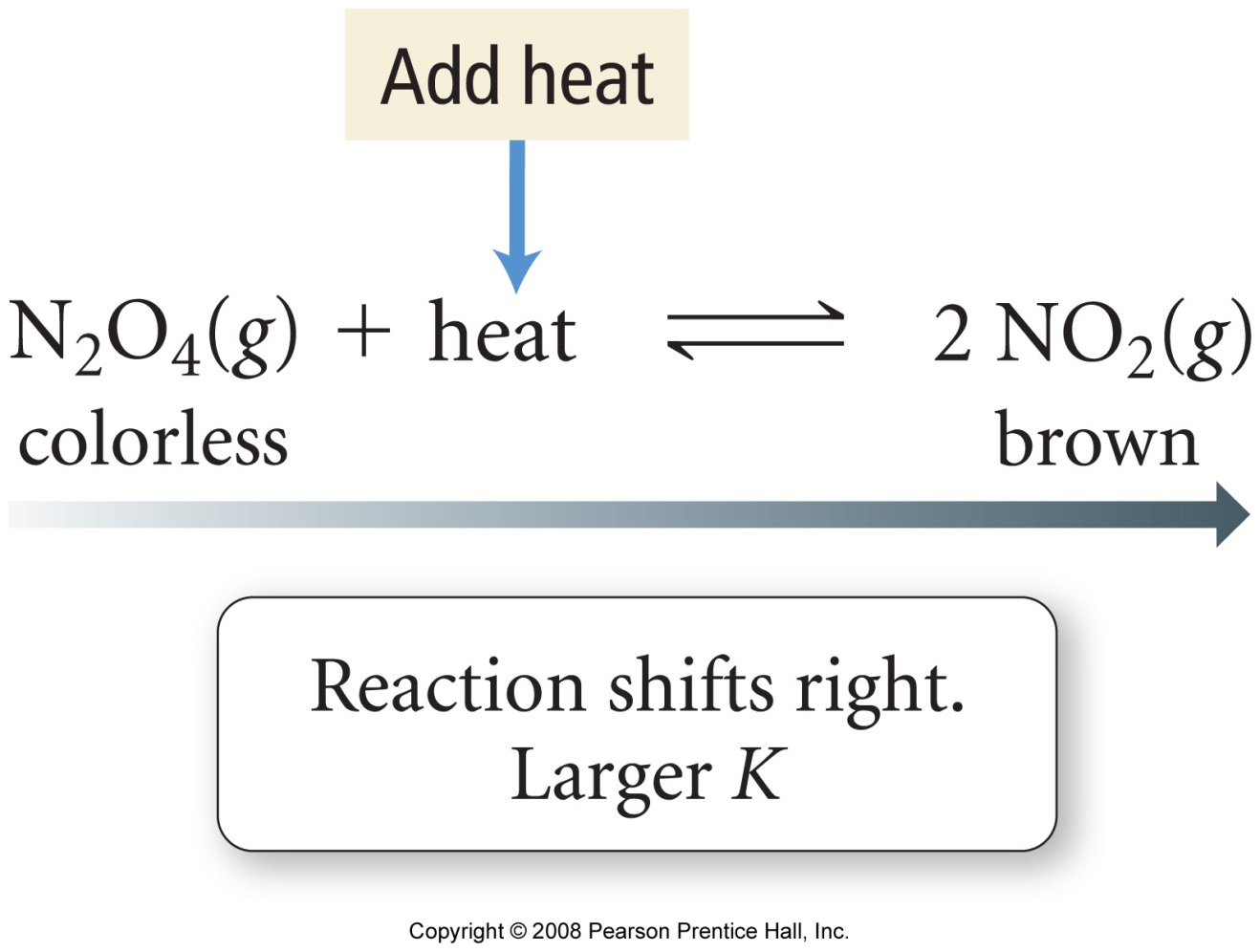 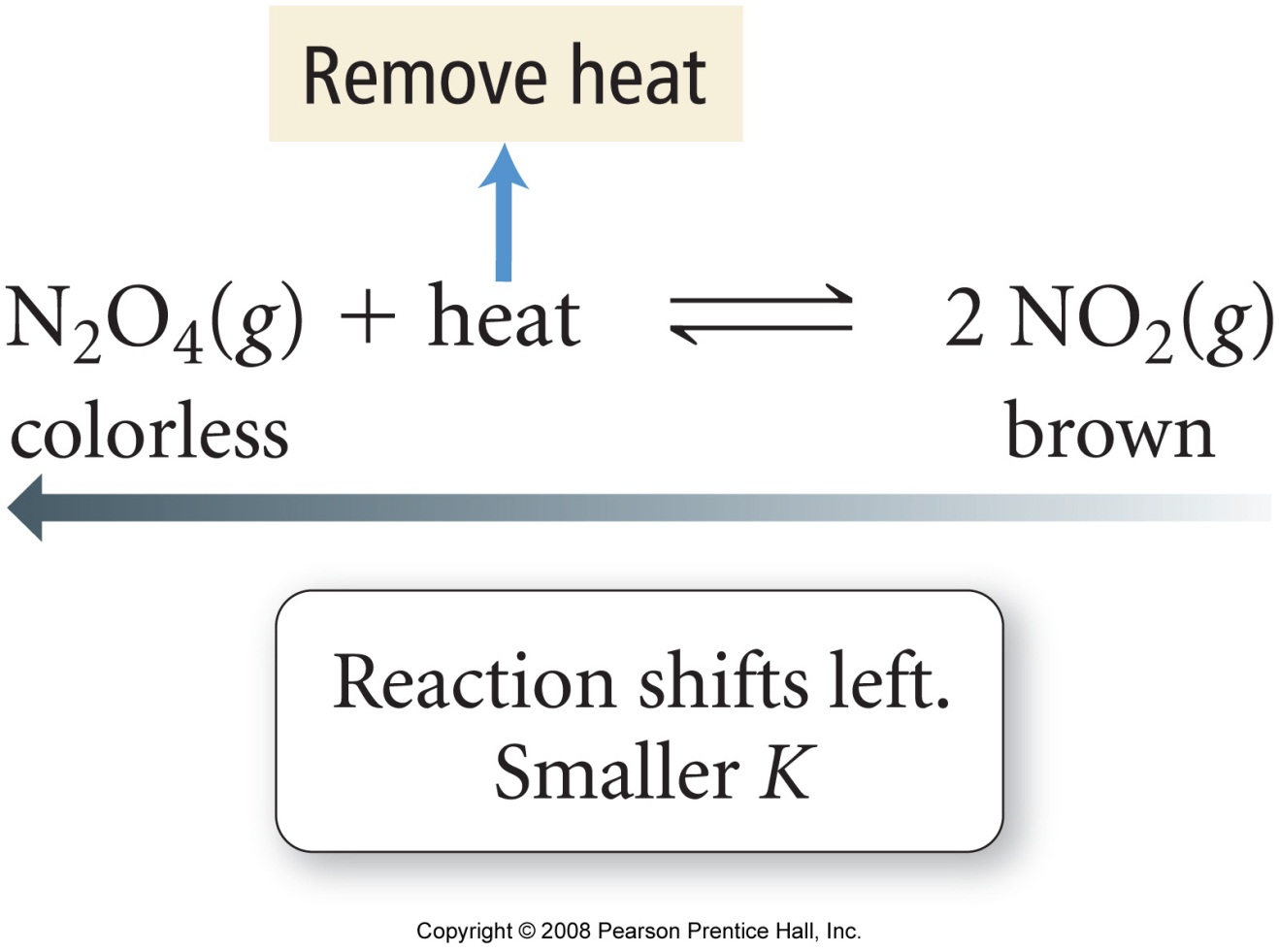 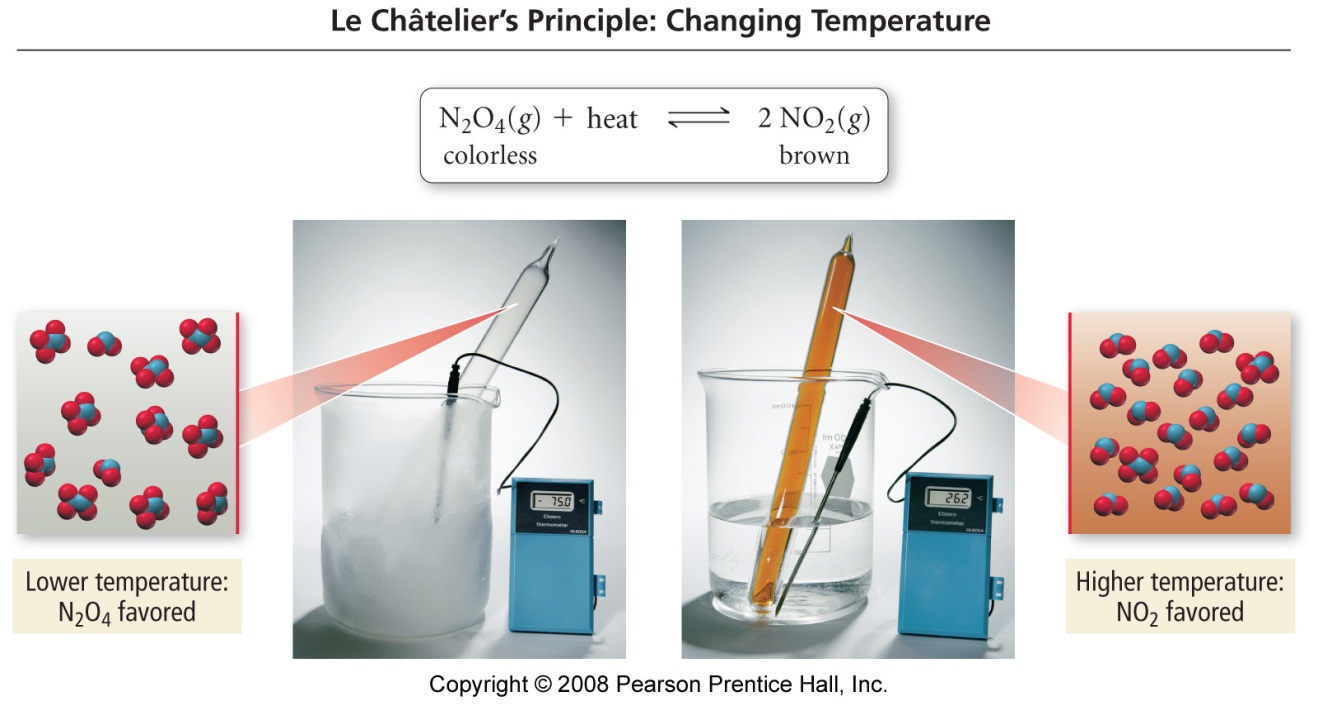 Acid - Base Equilibria 1* = ‘important’ homework questionNote: Lewis Acids and Bases: will be discussed later in the courseArrhenius Acids and Bases: Arrhenius Acid: “A substance when dissolved in water increases the [H+]” - this is a generic definition, true for all tee modelsExample:Arrhenius Base:Example:
Brønsted – Lowery Acids and Bases: - the proton transfer modelThe Brønsted – Lowery Proton Transfer modelExample: HCl (aq) as a Brønsted – Lowery acid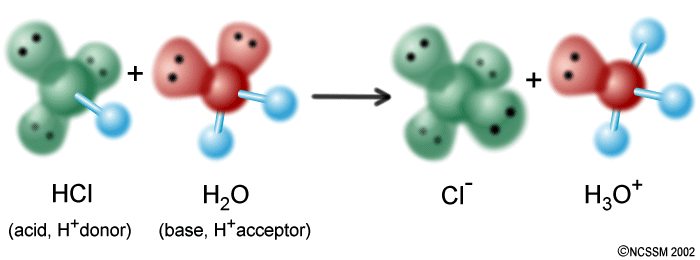 Task: Identify the B-L acids and B-L bases in the following reactions:NH4+ (aq)  +  CN- (aq)         HCN (aq)  +  NH3 (aq)HSO4- (aq)  +  HCO3- (aq)     SO42- (aq)  +  H2CO3 (aq)NH3 (aq)  +  H2O (l)         NH4+ (aq)  +   (aq)Conjugate Acid – Base PairsGeneric Example:Forward reaction: 	HX (aq) and X- (aq) are an acid / conjugate base pair			H2O (l) and H3O+ (aq) are a base / conjugate acid pairExample: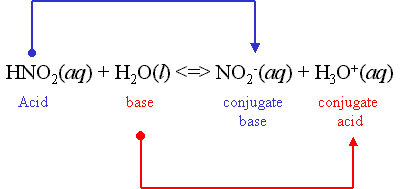 Task: Identify the acid / conjugate base and base / conjugate acid pair for above REVERSE reactionWorkshop: Complete the following assignments:Identify acid / conjugate base and base / conjugate acid pairs for the following forward reactions:HNO3 (aq)    +   H2O (l)    NO3- (aq)   +   H3O+ (aq)	NH3 (aq)  +  H2O (l)         NH4+ (aq)  +   (aq)What are the conjugate bases of:What are the conjugate acids of:Amphoteric BehaviorQuestion: Did you notice anything ‘interesting’ with regarding the behavior of the poly-protic acids in the previous examples?Observation:Answer: Dihydrogen phosphate is amphoteric:Tasks:Write and equation for the reaction of H2PO4- with water in which it acts as an acidWrite and equation for the reaction of H2PO4- with water in which it acts as a baseWrite a single equilibrium equation that represents what happens when dihydrogen phosphate is dissolved in waterThe Relative Strengths of Acids and BasesMicroscopic View Observations from the slide – Conjugate Acid and Base Pairs1.2.3.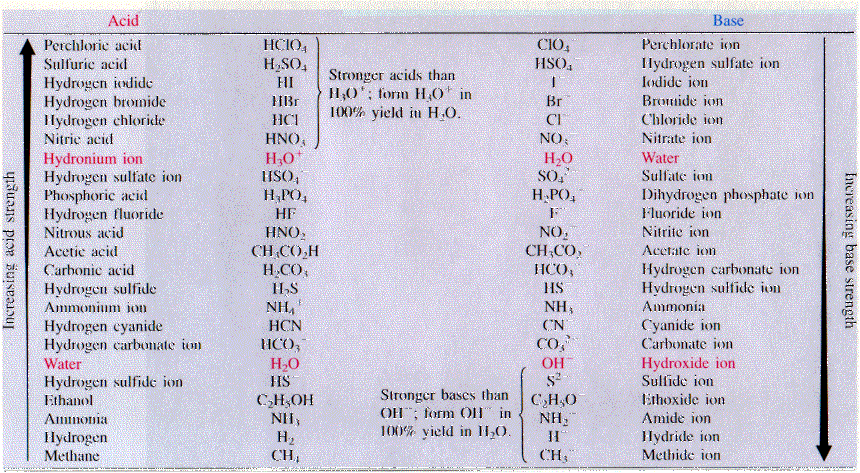 Task: Use the slide/handout to predict if the following equilibria lie to the left or to the right:1. PO43-   +  H2O (l)    HPO42-   +  -OH (aq)2. NH4+ (aq)  +   (aq)     NH3 (aq)  +  H2O (l)     The Autoionization of WaterTask: Write an equilibrium (K) expression for the autoionization of waterApplications of Kw  -  pH, pOH and pKwDiscussion Questions:If 1.0 x 10-14 = [H+][-OH], what is the concentration of both H+ (aq) and  (aq) in any neutral solution. Hint: What must always true in terms of the concentrations of [H+] and [-OH] for any neutral solution?What is pH, what is it a measure of? What is the relationship between pH and [H+] for a neutral solution?Further expressions:pOH = pKw = There is a synergic relationship between pH and pOH (or [H+] and [-OH]) for any solution. I.E., as one rises , one falls :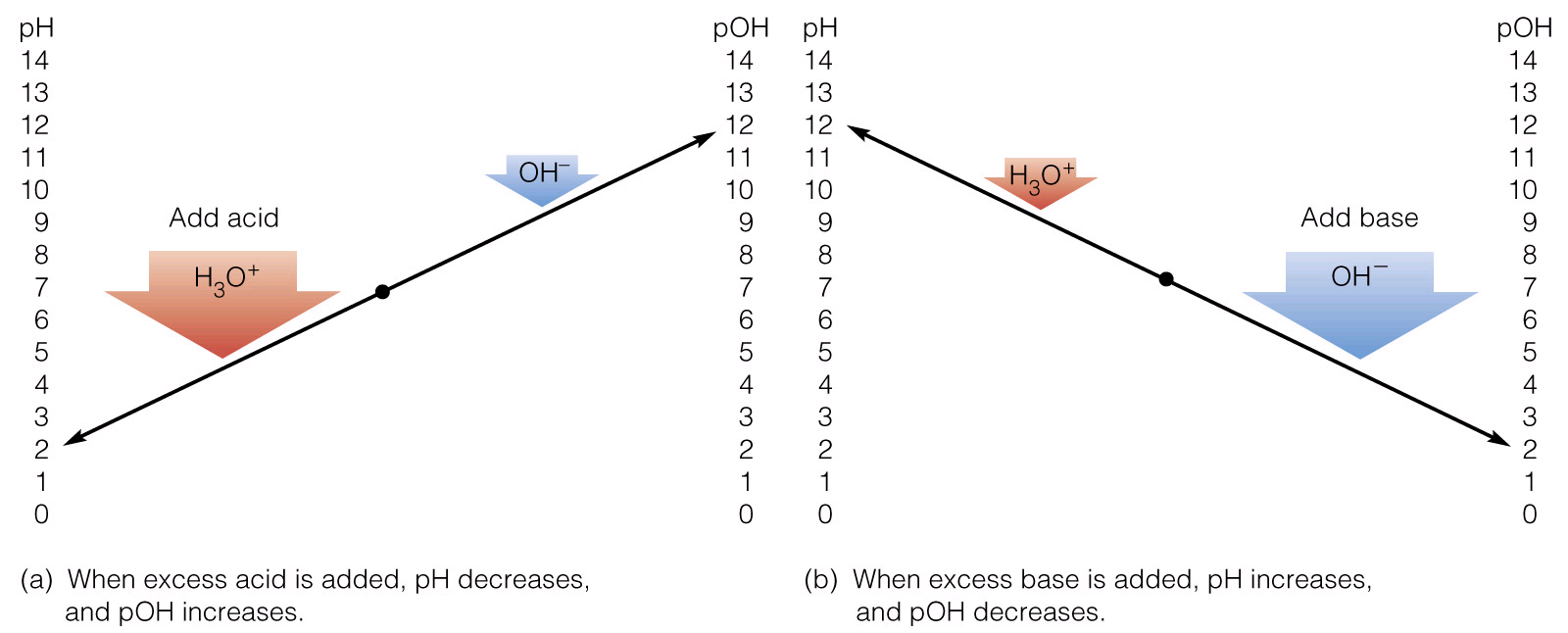 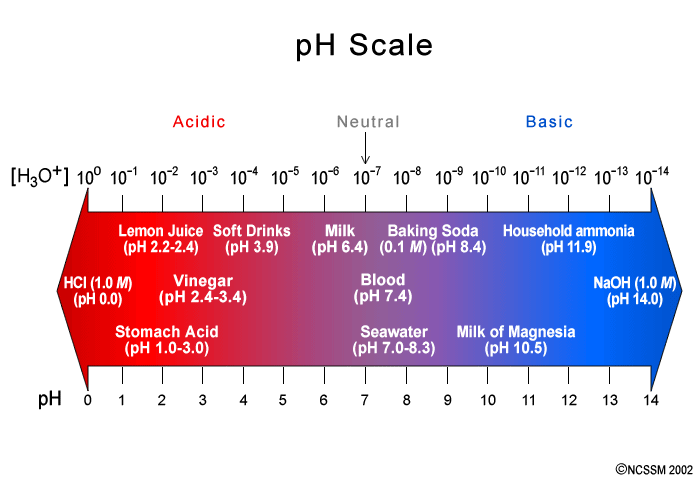 See the additional slide alsoQuestions:  Determine the pH and pOH of the following strong acid and strong base solutions (assume 100% dissociation in each case):Workshop: Work in small groups to solve the following problems:Calculate pH, pOH and [-OH] for each of the following solutions. State if each solution is acidic, basic or neutral:[H+] =  0.0041 M[H+] =  3.5 x10-9 MA solution where [H+] is 10 times greater than [-OH]If you finish the above, try some homework problemsAcid – Base IndicatorsTable of common Indicators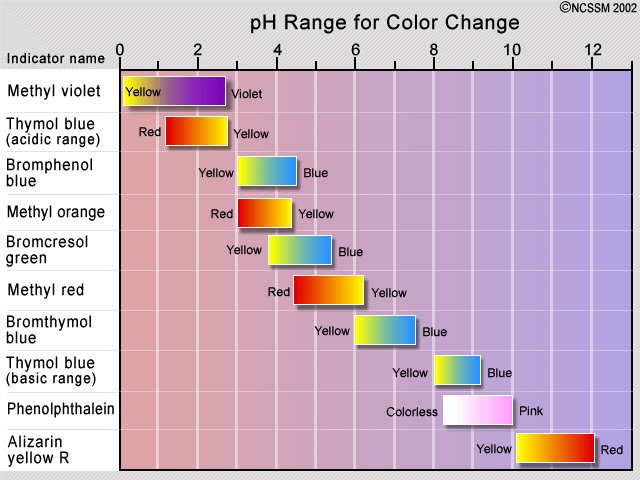 Questions: Which indicator would be best for detecting a titration endpoint that occurs at pH 4.0? What color change would be observed if the acidic sample was titrated with NaOH (aq)?Why is indicator choice less important for a strong acid / strong base titration??Appendix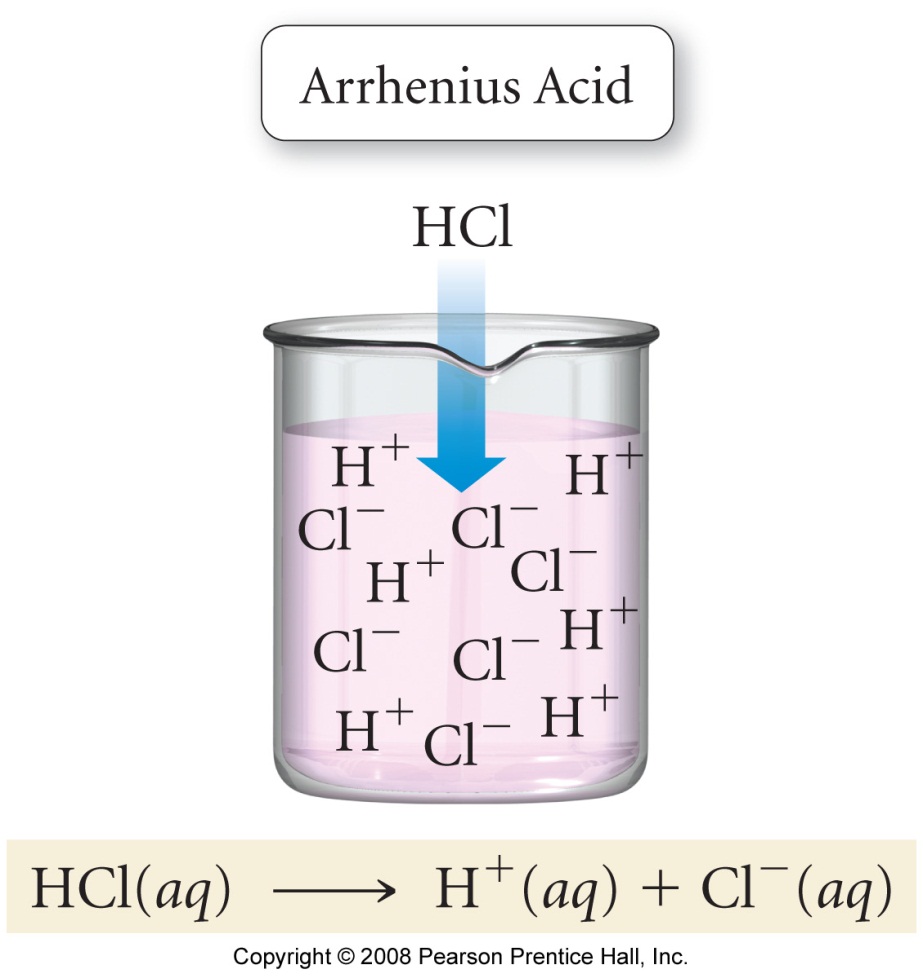 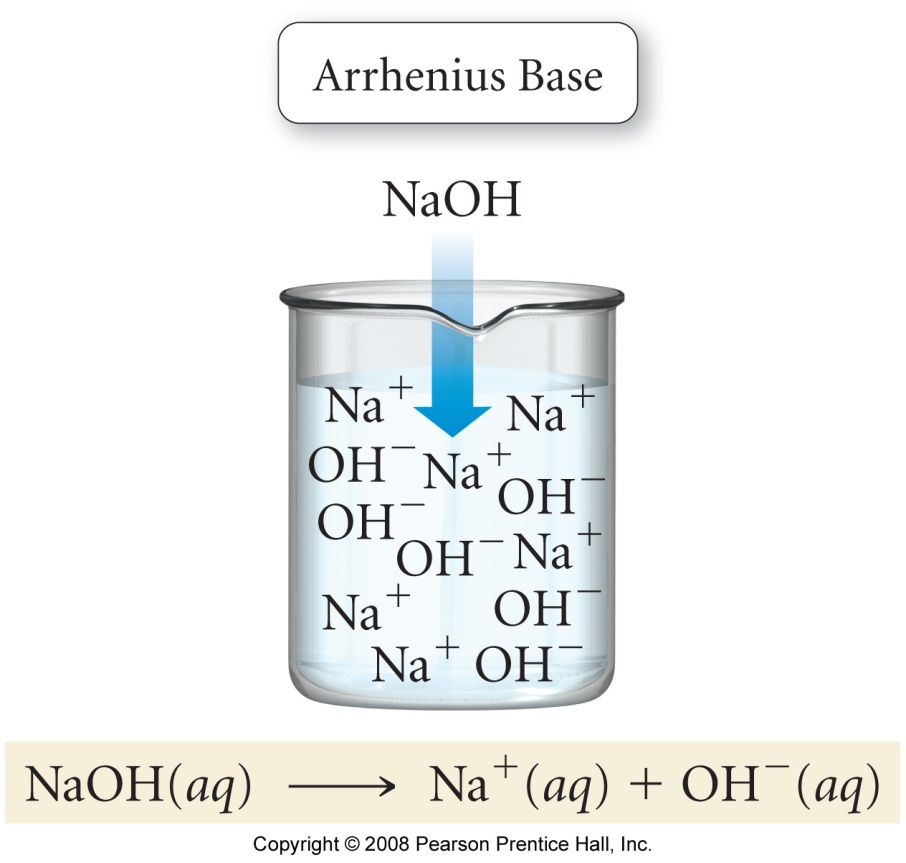 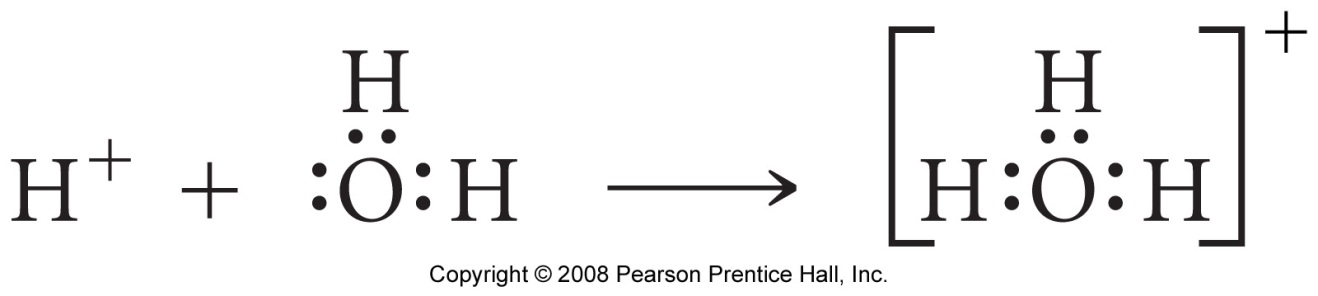 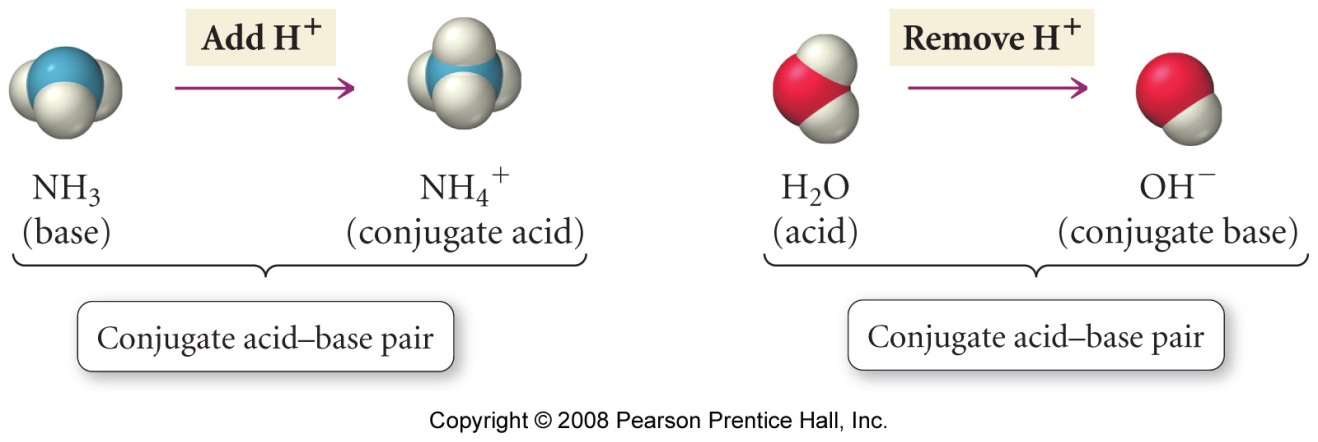 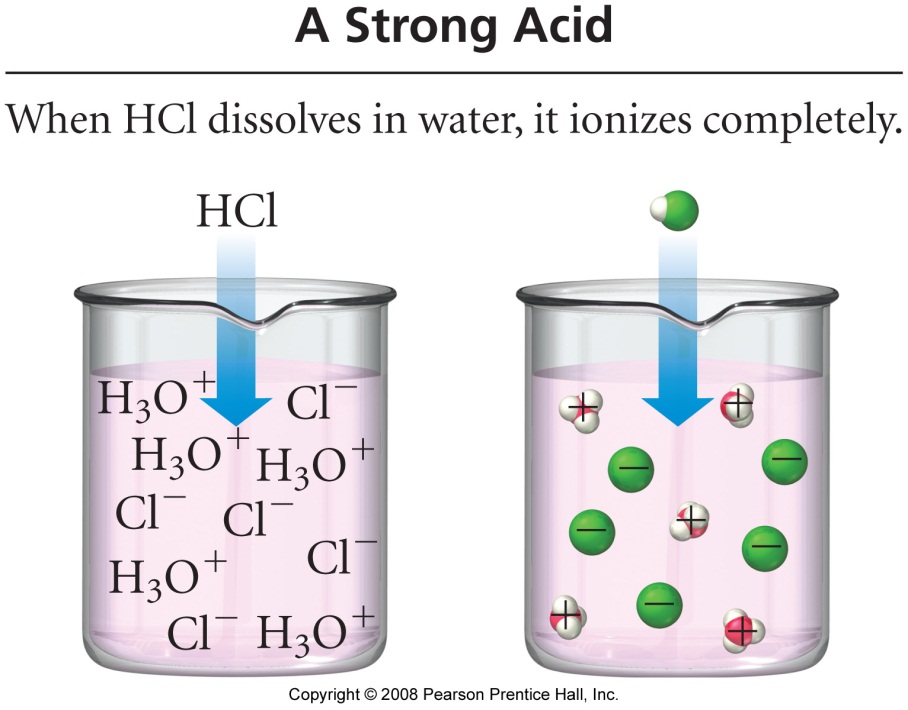 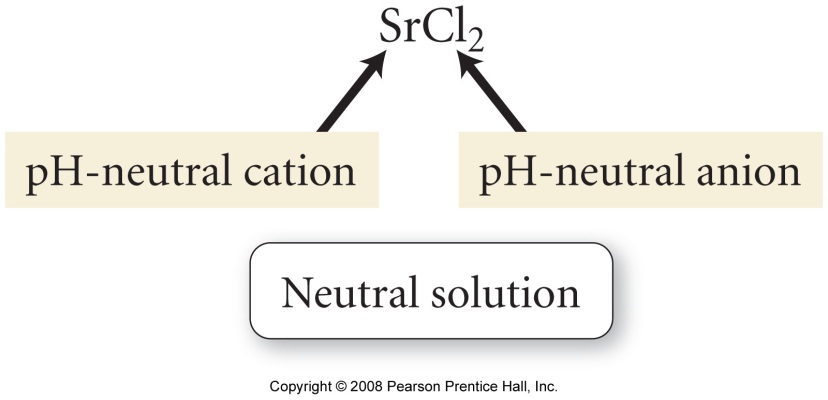 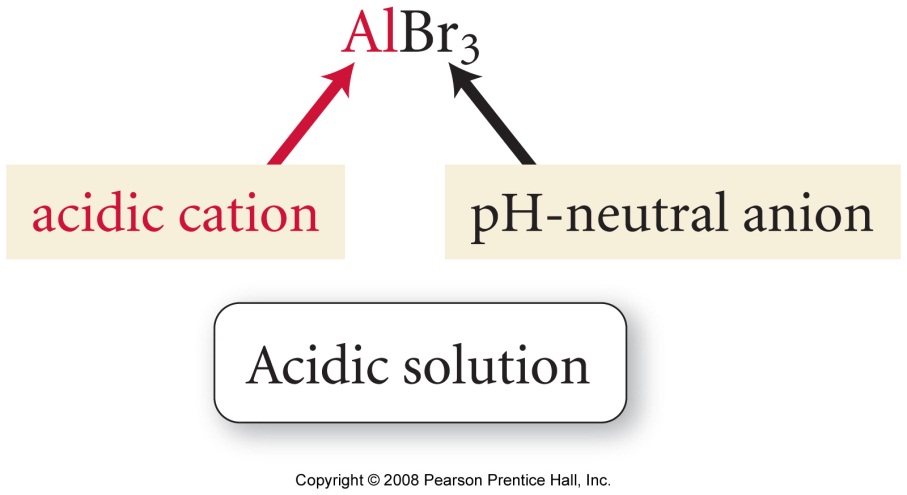 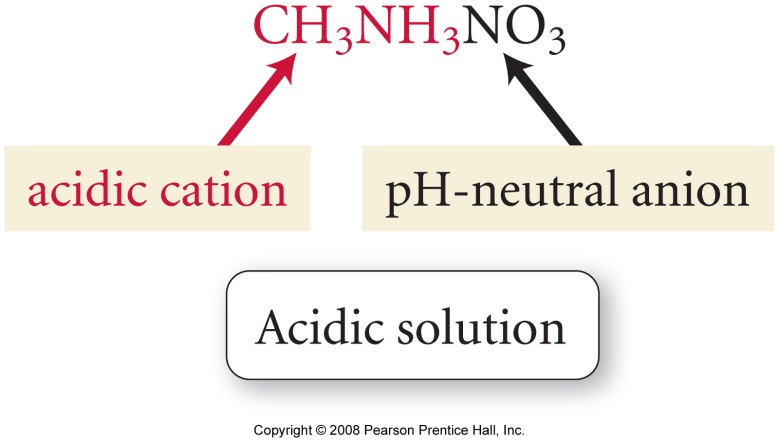 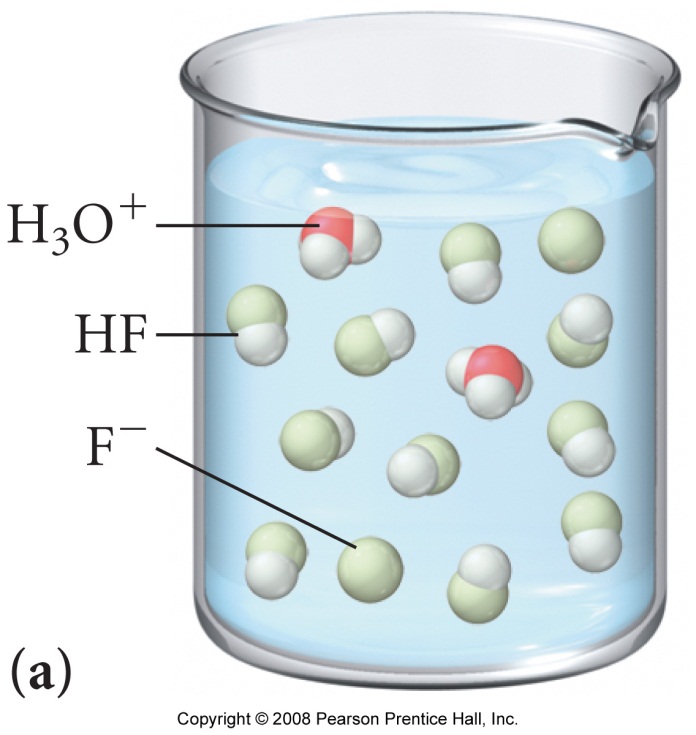 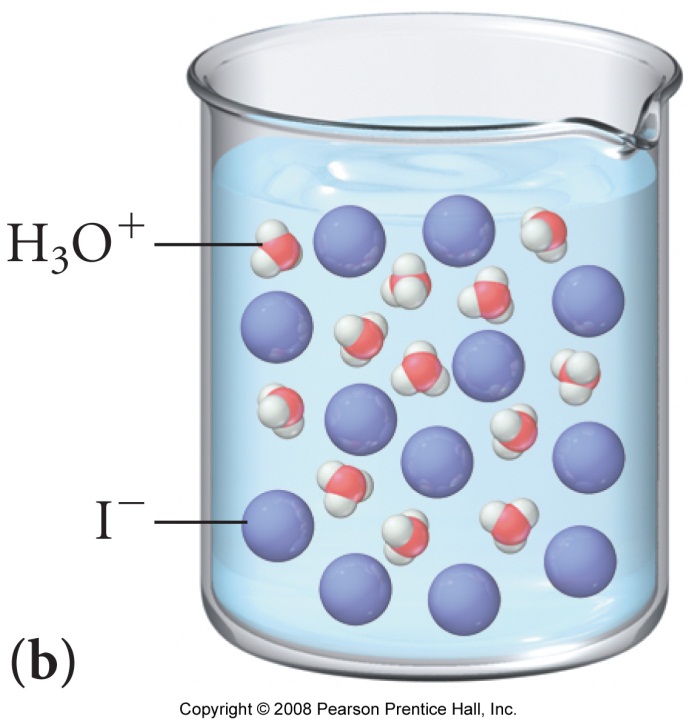 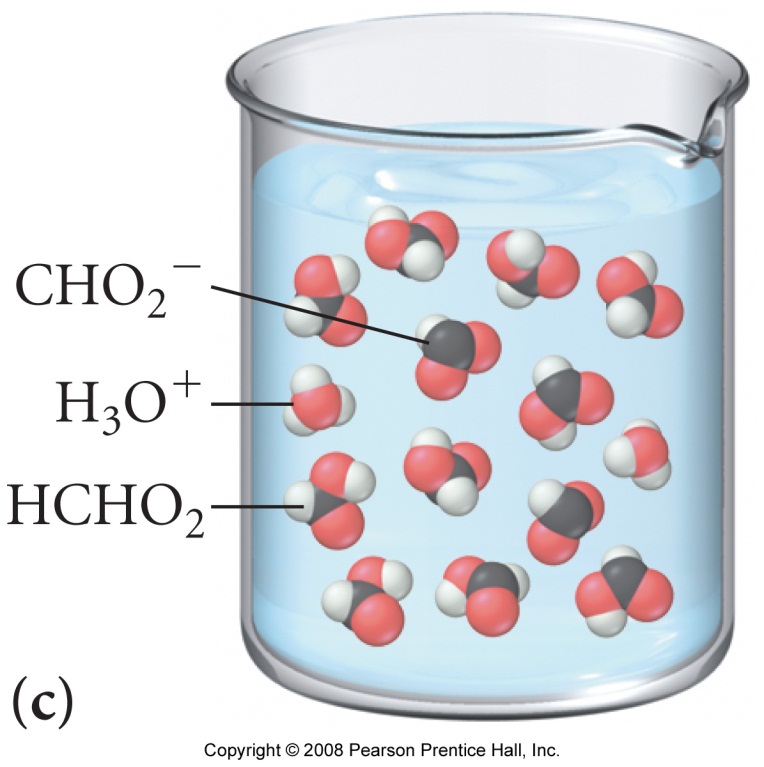 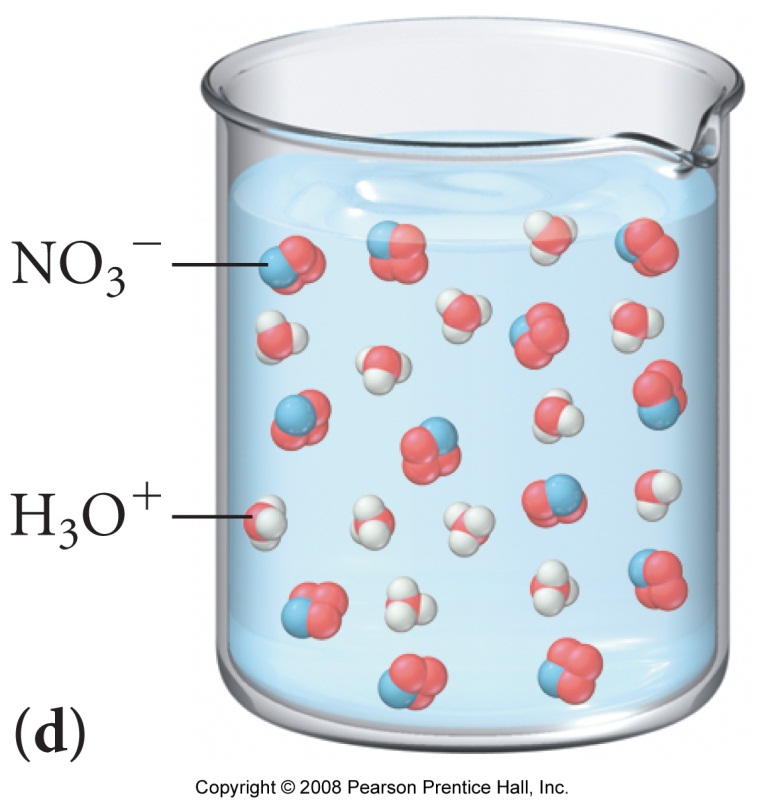 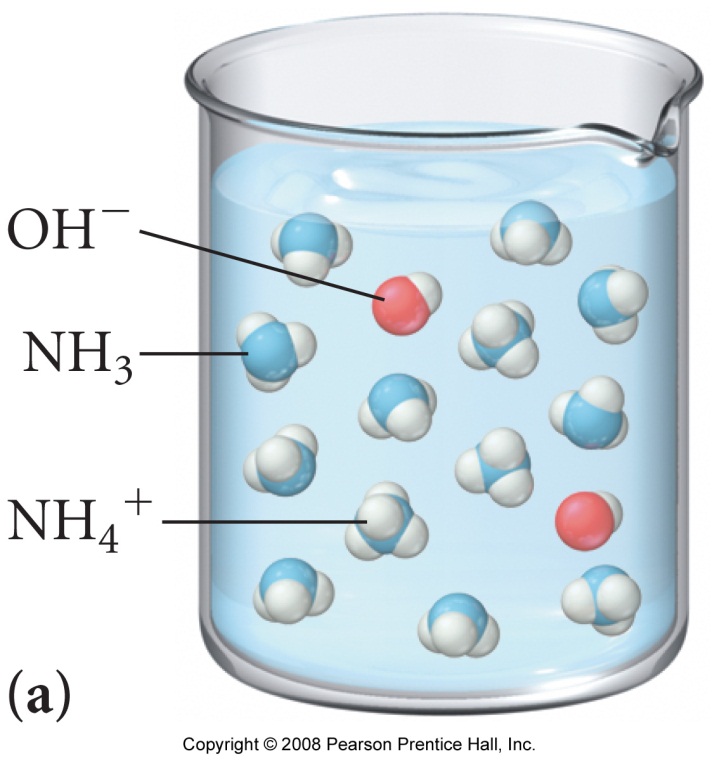 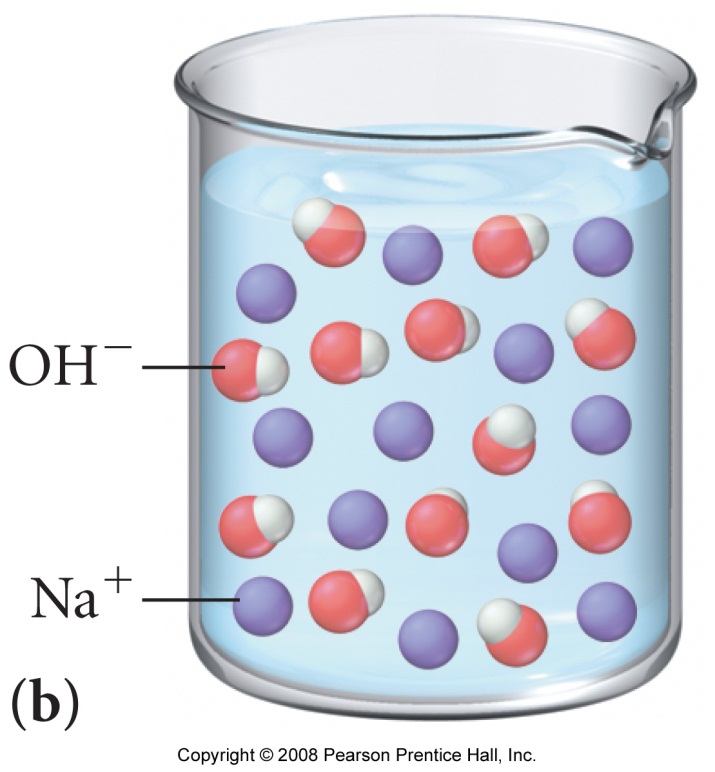 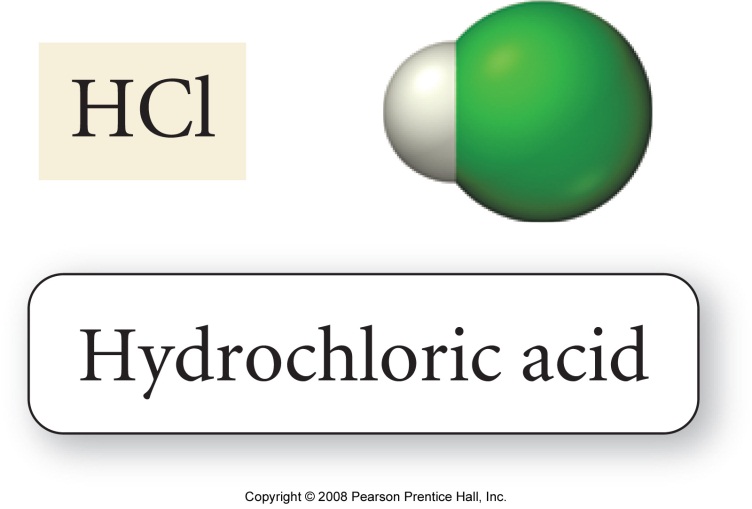 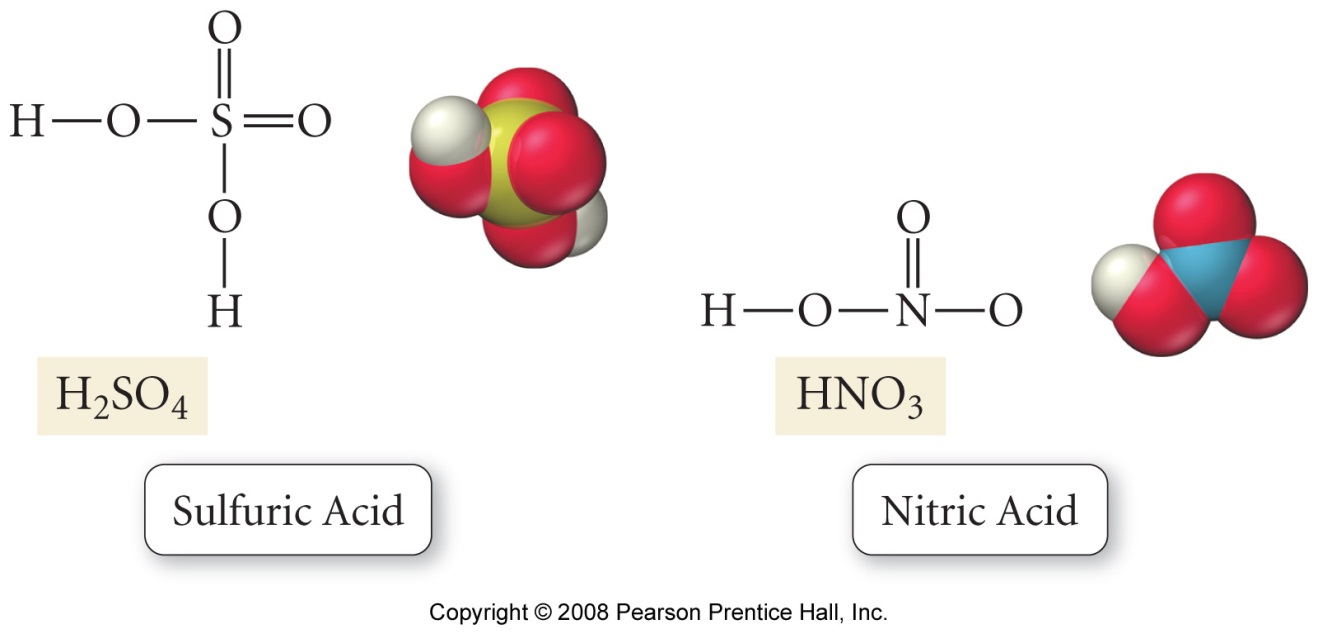 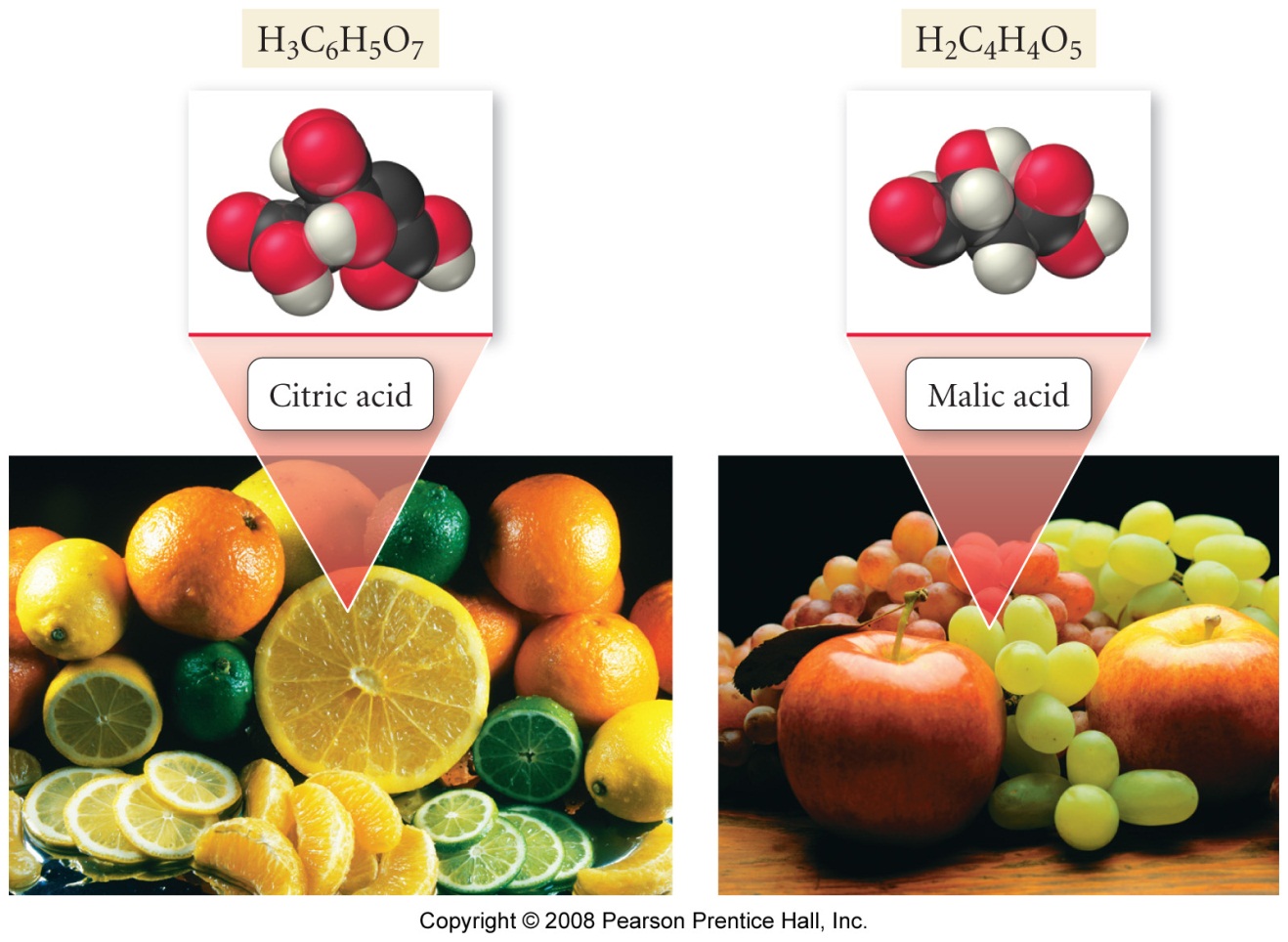 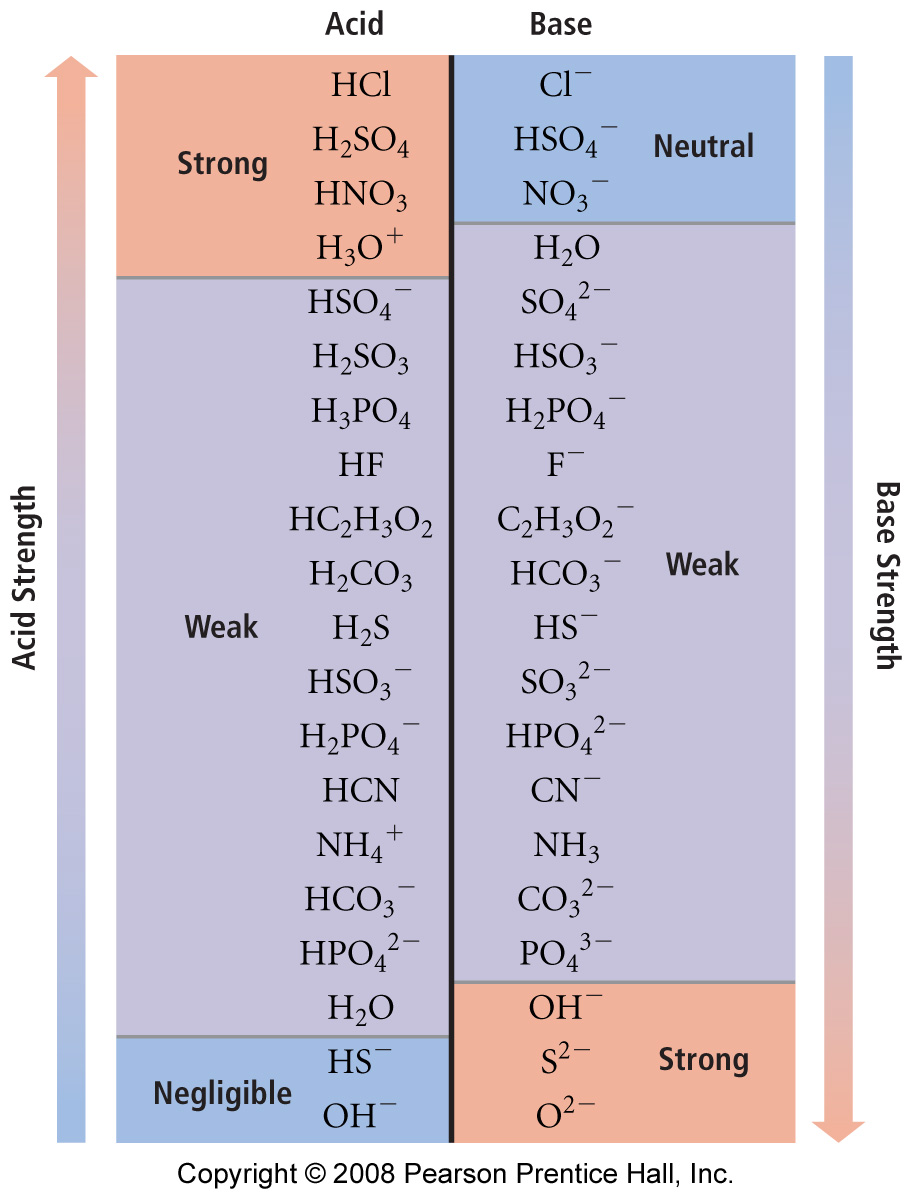 Acid - Base Equilibria 2* = ‘important’ homework questionWeak AcidsTask: Determine an equilibrium expression (K) for the generic weak acid equilibrium:Note: Since, in this case, K pertains to the dissociation of a weak acid only, it is called the acid dissociation constant and assigned a suitable subscript: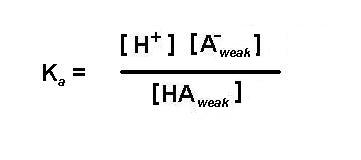 Discussion: Will strong acids (like HCl) have large or small values for Ka? Will weak acids (like acetic acid) have large or small values for Ka?Task: Complete the following table:Discussion: Of all the weak acids listed above, which is the ‘strongest’, weakest? Why?The Relationship Between Ka and pHWorked Example:  A sample of 0.10 M formic acid (HCHO2) has a pH of 2.38. Determine Ka for formic acid and the % to which formic acid is dissociated.Plan: Find [H+]Set up and solve an I.C.E. table in order to find the equilibrium concentrations of HA, H+, A-. ‘Insert and evaluate’ to find KaFind % dissociationUsing Ka to find pH (the ‘reverse’ problem)Question: What is the pH of 0.2 M HCN (aq)  (Ka = 4.9 x10-10)Plan:Execution:Group work: Skip ahead to the end of this handout and work tough the first two practice exam problems Weak BasesGeneric Equilibrium:For ammonia dissolved in water:NH3 (aq)  +  H2O (l)         NH4+ (aq)  +   (aq)Task: Determine K for the above ammonia equilibriumNote: Since, in this case, K pertains to the dissociation of a weak base only, it is called the base dissociation constant and assigned a suitable subscript:Task: Complete the following table:Discussion: Of all the weak bases listed above, which is the ‘strongest’, weakest? Why?Example: Find [] and pH for 0.15 M NH3 solution (Kb = 1.8 x10-5)Plan:Execution:Group Task: An NH3 (aq) solution has a pH of 10.50. What is [NH3] in this solution?The Relationship between Ka and KbRecall: All weak acids and bases are in equilibrium with their respective conjugates. Each will also have an equilibrium (K) expression, e.g.:NH4+ (aq)        H+ (aq)  +  NH3 (aq);  Ka = NH3 (aq)  +  H2O (l)      NH4+ (aq)  +   (aq);   Kb = Task: Add the above equations and find an expression for K in terms of Ka and Kb. Do you notice something familiar?Quick Question: What is Ka for NH3 (aq)?Group work: Skip ahead to the last page of this handout and work tough the practice exam problem ‘Weak Base’ “What’s the pH?”Question 2 (25 points):  Calculate the pH of each of the following solutions:0.015 M HCl (aq) (assume complete dissociation)0.015 M H2SO4 (aq) (assume complete dissociation)0.015 M NaOH (aq) (assume complete dissociation)0.015 M HC2H3O2 (aq), Ka = 1.8 x 10-5 “Weak Acid”Question 3 (25 points):  A 0.200 M solution of a weak acid HA (aq) is 9.4 % ionized (dissociated) at equilibrium. Use this information to calculate [H+], [HA] and Ka for HA.“Weak Base”Codeine (C18H21NO3) is a weak organic base. A 5.0 x 10-3 M solution of codeine has a pH of 9.95. Question 4a (20 points):  Calculate Kb for codeine. Question 4b (5 points):  Calculate pKa for codeine. Appendix: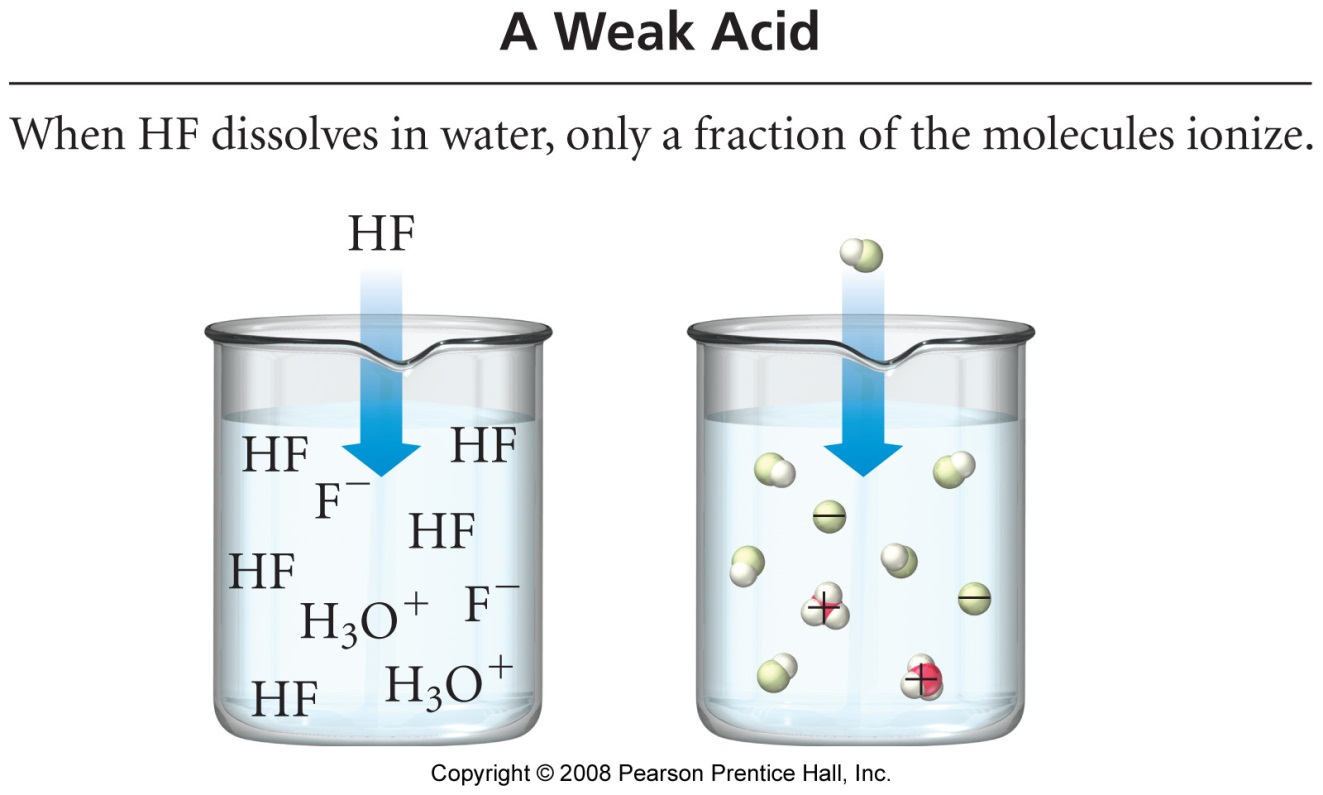 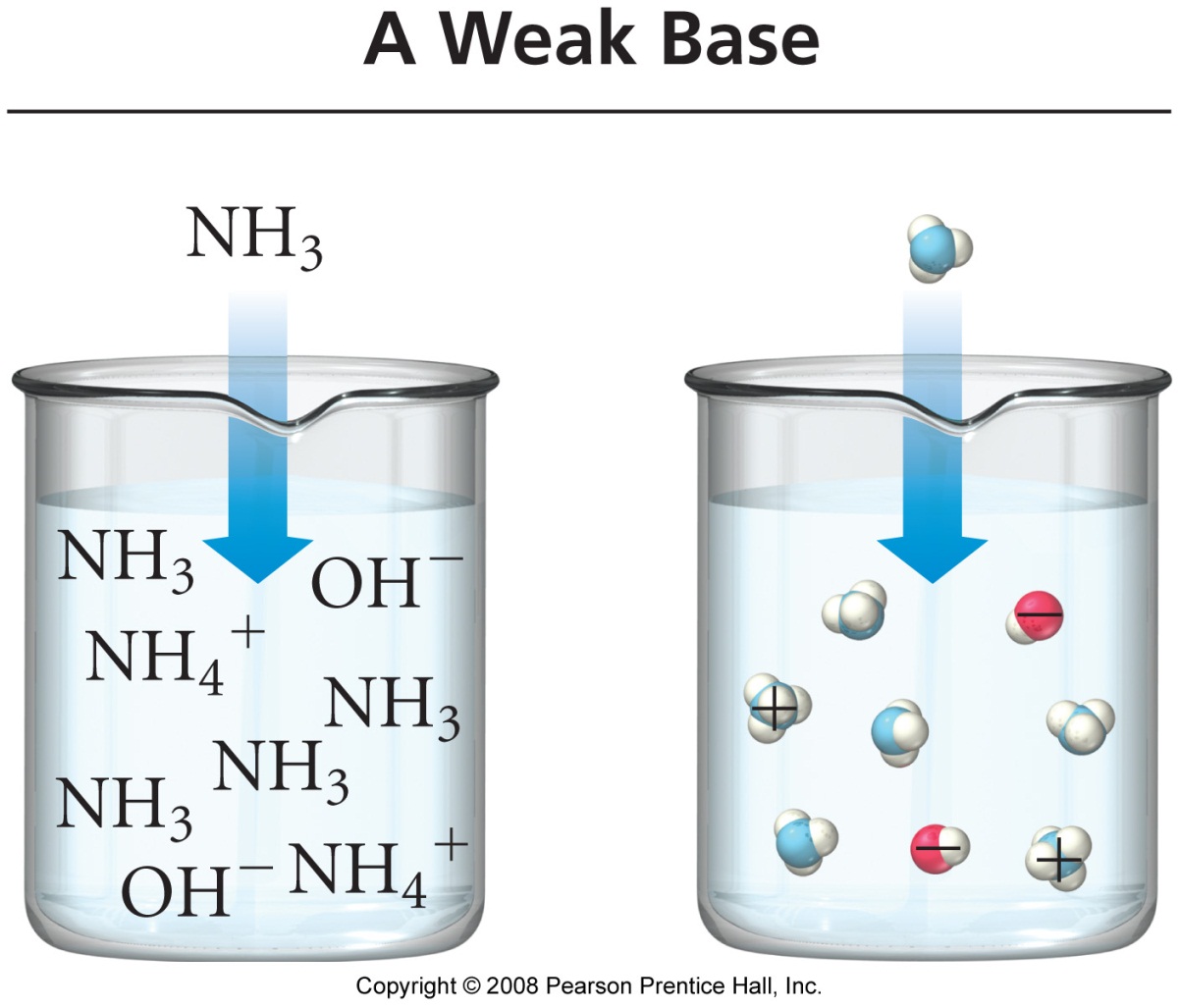 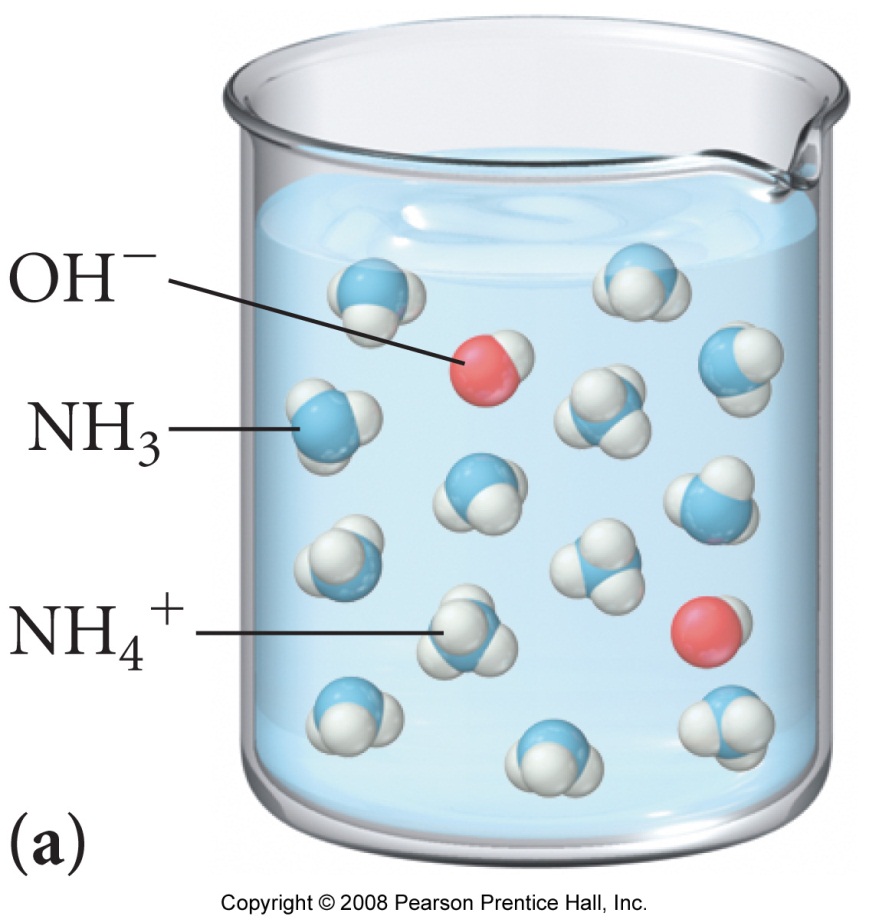 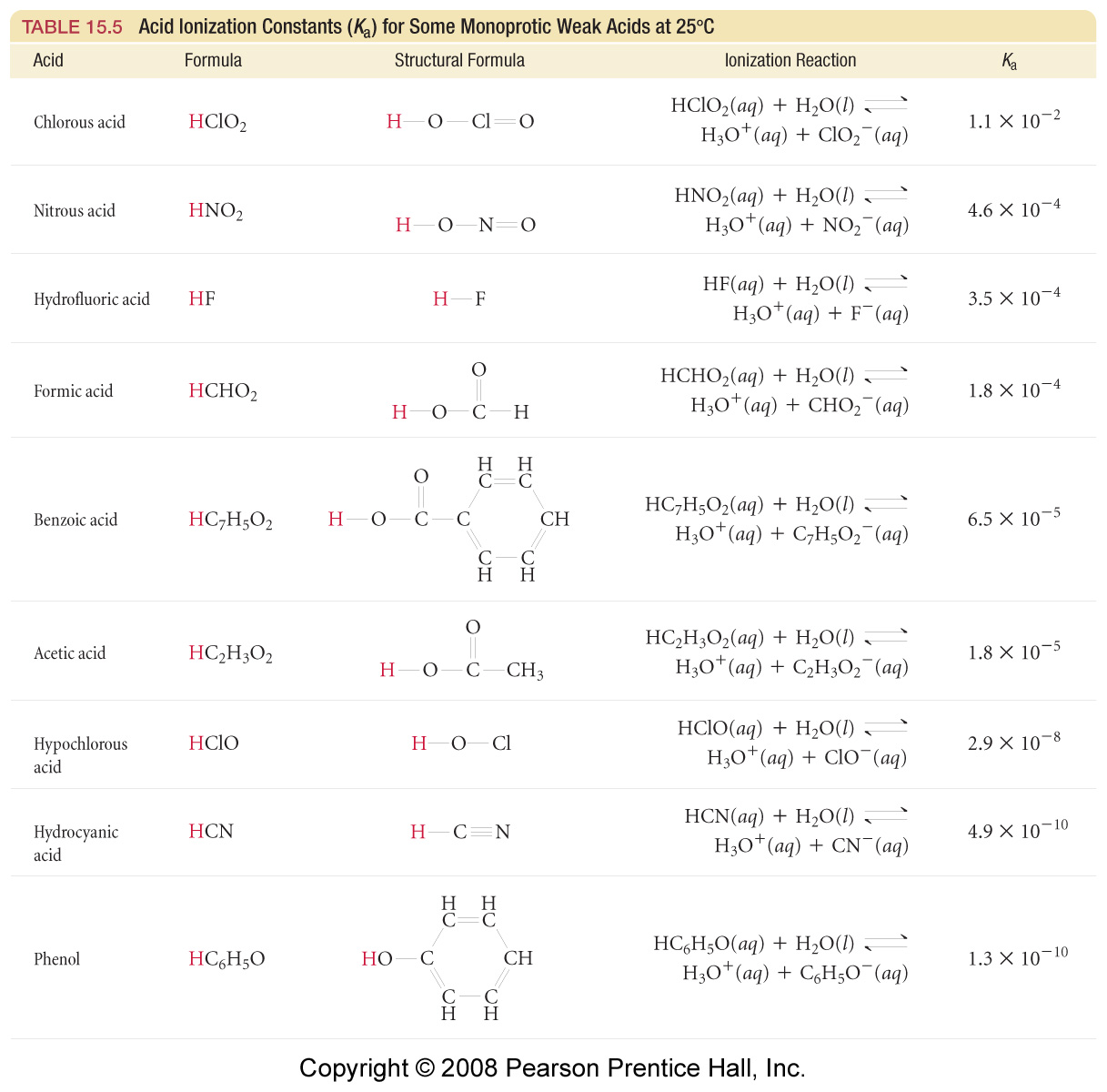 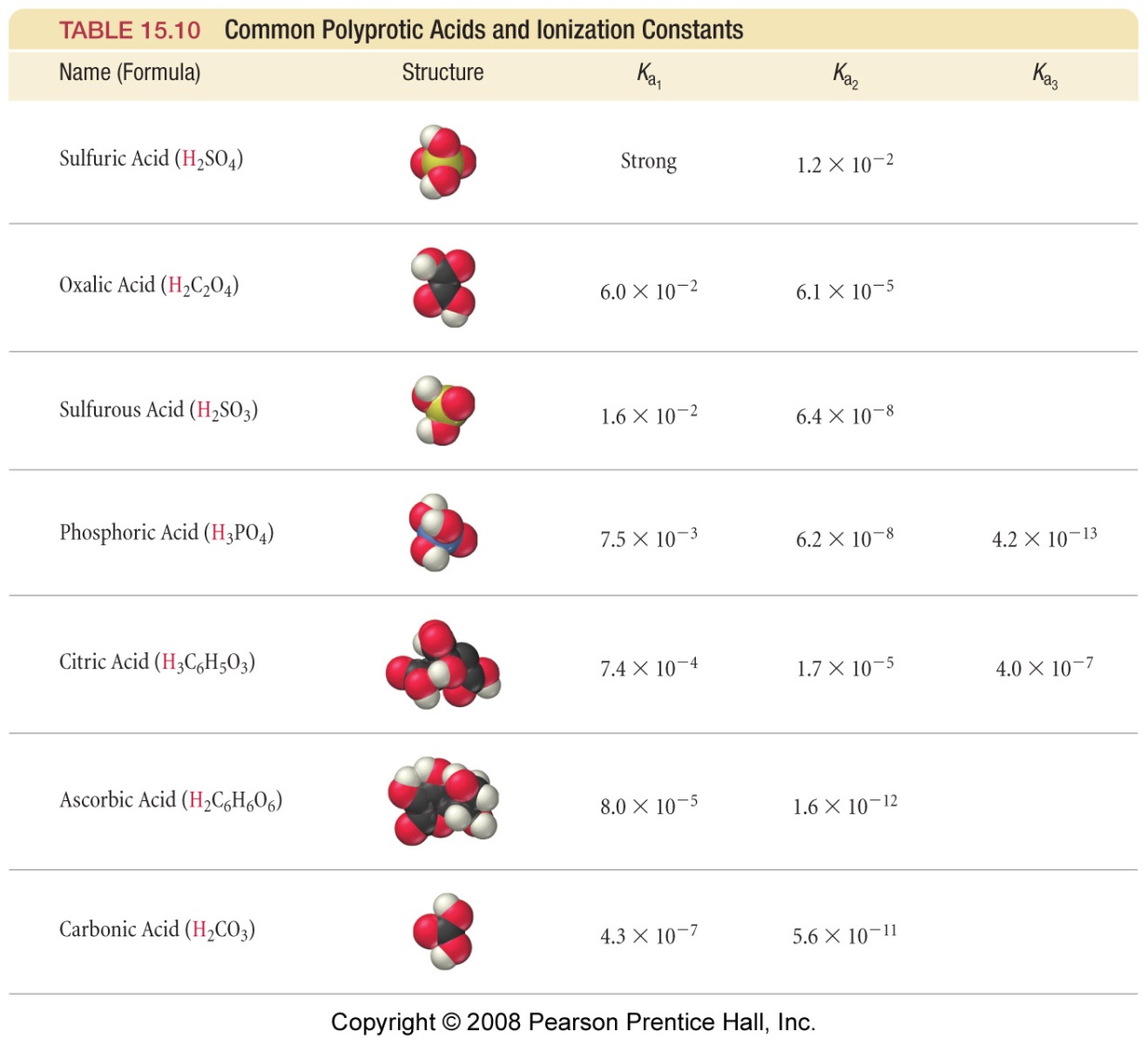 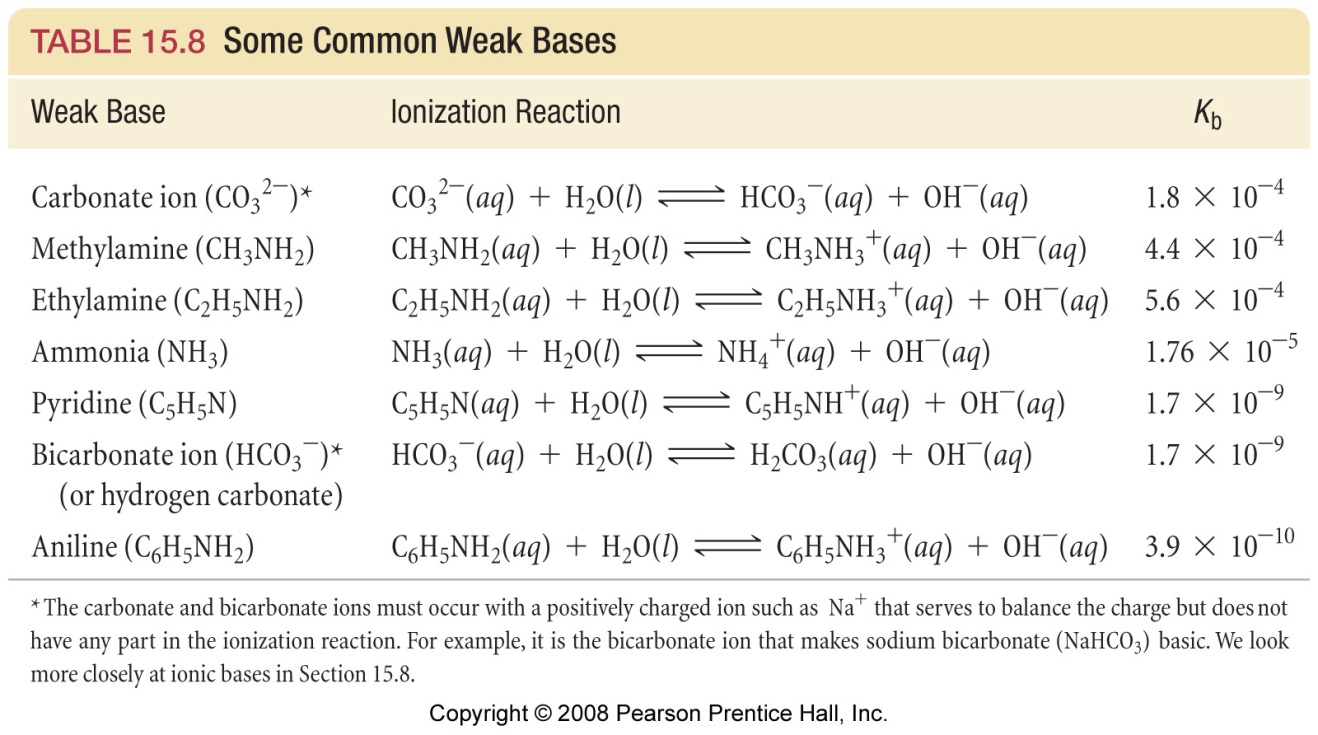 Acid - Base Equilibria 3* = ‘important’ homework questionAdditional Aspects of Acid-Base EquilibriumSalts and Polyprotic AcidsDiscussion: What happens, on a molecular level, when sodium acetate (or any salt of a weak acid and a strong base) is dissolved in water? Equation 1:Would you expect the resulting solution to be acidic, basic or neutral? What’s the trick??(Ka HC2H3O2 = 1.8 x 10-5). Equation 2:Task: Calculate the pH of a solution made by dissolving 10.0 grams of NaC2H3O2 (s) in water, making the final solution volume equal 1.0 LDiscussion: What is the difference between a monoprotic and a polyprotic acid? Give an example of each.Questions: Which indicators would be best for detecting the two titration endpoints, observed for H2A (above), when this diprotic acid is titrated with NaOH (aq)? What color changes would be observed?The common Ion effectConsider the following equilibrium for acetic acid:HC2H3O2 (aq)     H+ (aq)  +  C2H3O2- (aq)Discussion: according to Le Châtelier’s Principle, what would happen to the position of the above equilibrium if a large amount of C2H3O2- (aq) (from, for example, NaC2H3O2) were added?Your description: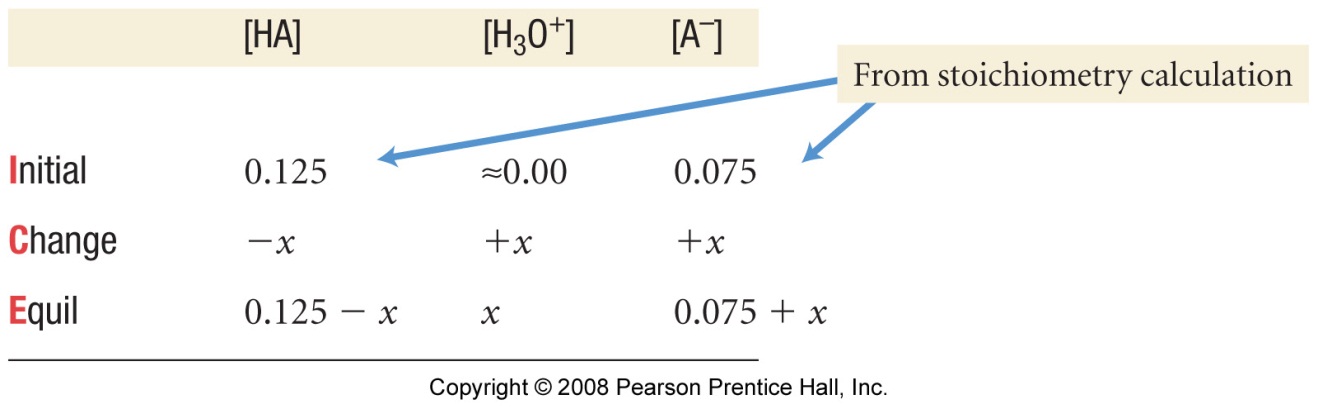                                                              ANS =     Task: Calculate [F-] and pH of a solution that is simultaneously 0.20M in HF (aq) and 0.10 M in HCl (aq). Ka for HF = 6.8 x10-4ANS:	[F-] =	 1.4 x10-3 M									pH = 1.0Comment:Buffered SolutionsDiscussion  / Background: consider the following generic weak acid /conjugate base equilibrium (see appendix):HA (aq)     H+ (aq)  +  A- (aq)According to Le Châtelier’s Principle, what would happen to the position of the above equilibrium if:A large amount of H+ (aq) from an external source (such as a strong acid like HCl (aq)) were added?Equation:A large amount of OH- (aq) from an external source (such as a strong base like NaOH (aq)) were added?Equation:Buffering capacity and Buffer pHTitration curves for non-buffered and buffered systems (see appendix)Example (group work): What is the pH of a buffer that is 0.12 M in lactic acid (HC3H5O3) and 0.10M in sodium lactate? Ka = 1.4 x10-4.  –Hasselbalch equation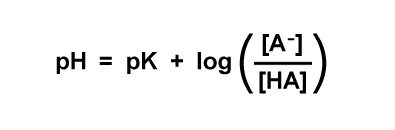 Task: Assume you are taking the PCAT or MCAT- use the H-H equation to quickly answer the previous lactic acid buffer question: What is the pH of a buffer that is 0.12 M in lactic acid (HC3H5O3) and 0.10M in sodium lactate? Ka = 1.4 x10-4.Discussion: When you perform a titration, what is true in terms of the moles of acid and base present at equivalence? What then must be true at half- equivalence?What happens to the H-H equation at half-equivalence for the titration of a weak acid with NaOH? (i.e. when moles HA unreacted = moles A- formed)?(see titration cure examples, above (H2A), and in Appendix)Mr. Buffer’s buffer (buffers in the body)H2CO3(aq)     H+ (aq)  +  HCO3-(aq)Group work: If H2CO3(aq) has a concentration of 0.0012 M in human blood, what is [HCO3-] in blood? Is blood better at resisting changes in [H+] or []? Ka = 4.3 x10-7Lewis acids/bases and more about DrugsThe Lewis lone–pair transfer modelExample: NH3 (aq) as Lewis baseQuestion: Why worry about Lewis base behavior, when it is essentially just B-L theory from a different point of view?Answer: Most ‘interesting’ drugs (be they legal or illegal) are Lewis bases – they contain N: group(s) (just like ammonia). Problem: Most ‘free bases’ (where have you heard that term before?) are volatile and not too soluble in water – not good candidates for turning into oral (or other) medication. Solution: Turn ‘free bases’ into acids salts – acid salts are soluble and non-volatile, so have long shelf lives and can be taken orally. Generic example of forming the acid salt of a ‘free base’D:   +  HCl (aq)    →    [D: H]+[Cl]-A great many drugs, both legal and illegal, are manufactured and sold as the acid or other saltsLevitra (vardenafil HCl):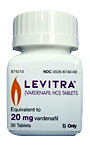 ‘Crack’ (cocaine sodium hydrogen carbonate): 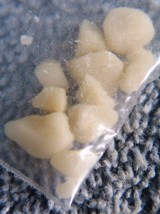 Solubility EquilibriaOfficial definition: A solution in which undissolved solute and dissolved solute are present in equilibriumTask: Derive a simple ‘products over reactants’ expression for the above equilibrium featuring solid chalk (calcium carbonate) and it’s dissolved ions. What ‘cancels’?Note: Since the ionic materials we are dealing with are sparingly soluble, their Ksp values are necessarily very lowSee the Appendix for a more complete listTask: Write solubility product expressions for the following equilibriaDissolution of barium sulfateDissolution of calcium fluorideDissolution of silver sulfateSolubility and KspGroup work: You drop a stick of chalk into some pure water. What will the concentration of the Ca2+ (aq) ions be in the resulting saturated solution after the solid and its aqueous ions have attained equilibrium? Hint: Use the Ksp expressionHarder example: A saturated solution of magnesium hydroxide has a pH of 10.17. Find Ksp for Mg(OH)2. See appendix for equation.SolubilityFor the dissolution of AgCl:AgCl (s)      Ag+ (aq)  +  Cl- (aq)solubility (s) = [Ag+]  (which also =  [Cl-] in this example)Task: Derive an expression for s in terms of Ksp, given that, for silver chloride:Ksp = [Ag+][ Cl-]Group Task:  Determine Ksp and solubility (s) expressions for the following equilibrium:CaF2 (s)      Ca2+ (aq)  +  2F- (aq)Worked (quantitative) Example: What is the solubility of calcium fluoride in g/L? Ksp = 3.9 x10-11Plan:Note: Solubilities (especially in the biochemical and medical fields) are often quoted in g/L or mg/mLKsp and the Common Ion EffectWorked Example: Calculate the molar solubility (s, in mol/L) of CaF2 in a solution that is 0.010M in Ca(NO3)2 (aq)Plan: set up a modified I.C.E. grid, then insert and evaluate in the Ksp expression.Example: Consider the dissolution equilibrium of the sparingly soluble salt material magnesium carbonate:MgCO3 (s)      Mg2+ (aq)  +  CO32- (aq)If HCl (aq) is used as a solvent, then:HCl (aq)   →    H+ (aq)   +   Cl- (aq)    (complete dissociation)Now, the H+ ions will enter into equilibrium with the carbonate anion, which is the conjugate base of the weak acid HCO3-:H+ (aq)  +  CO32- (aq)       HCO3- (aq)Question:  What happens to the original magnesium carbonate equilibrium when carbonate ions are removed in this way? What will happen to the value of  [Mg2+] (s) and the amount of sold magnesium carbonate present?“Common Ion”Question 2 (25 points):  A solution contains 2.5 x 10-4 M Ag+(aq) and 1.7 x 10-3 M Pb2+(aq).  If  NaI (aq) is added, will AgI (Ksp = 8.3 x 10-17) or PbI2 (Ksp = 7.9 x 10-9) precipitate first?Specify the concentration of I- (aq) needed to begin precipitation of the material you determined would precipitate first in part A.Appendix: 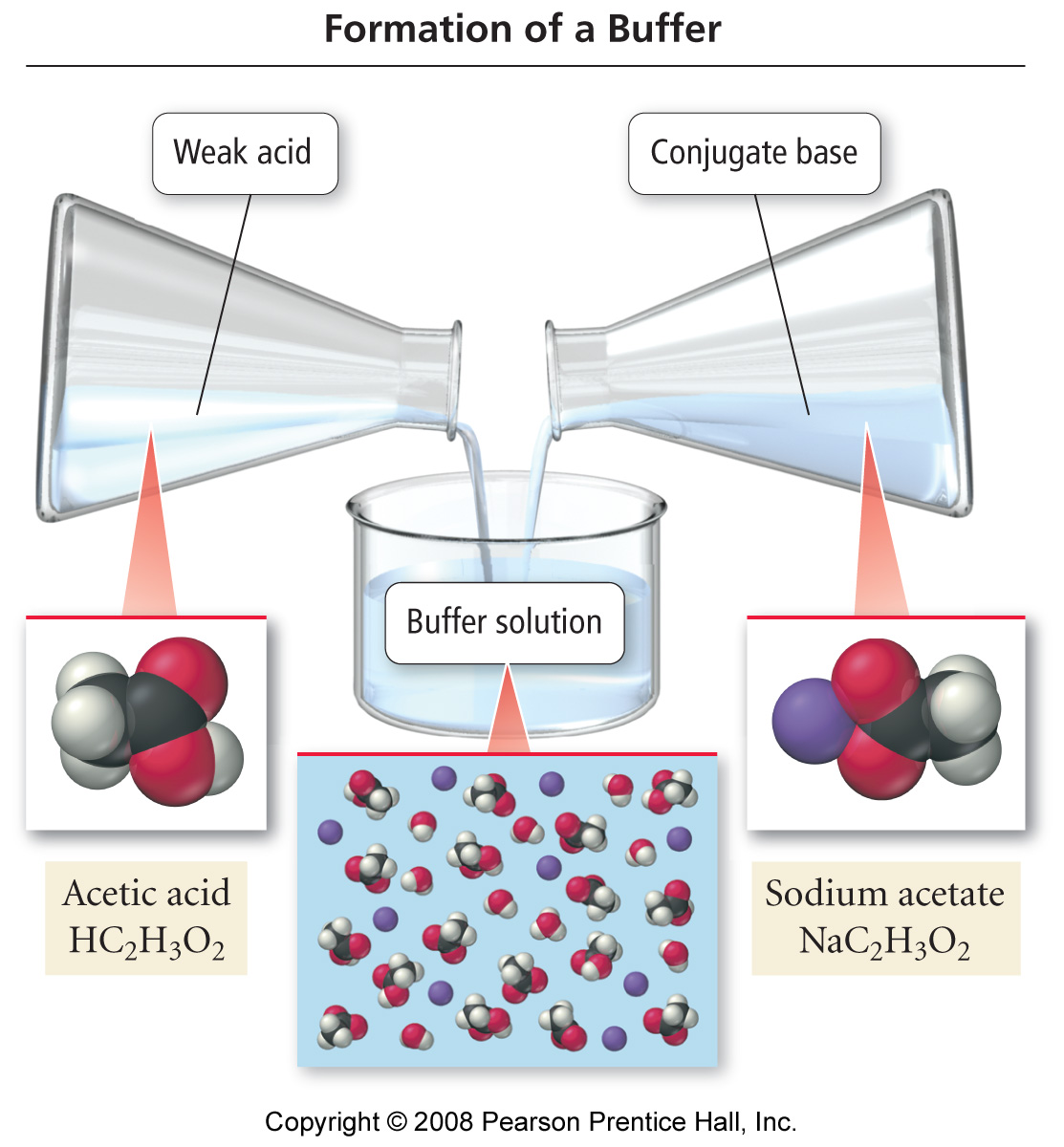 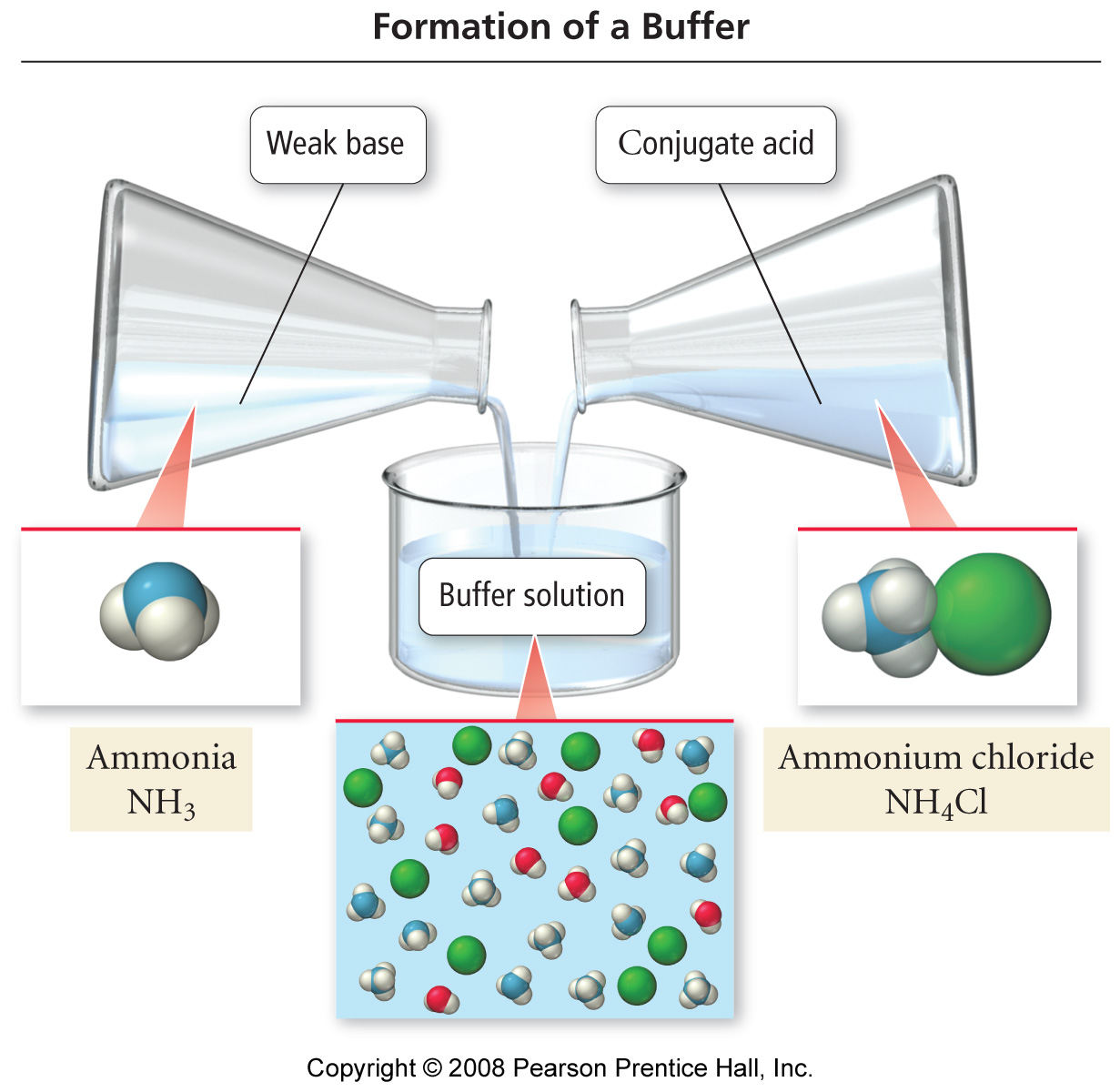 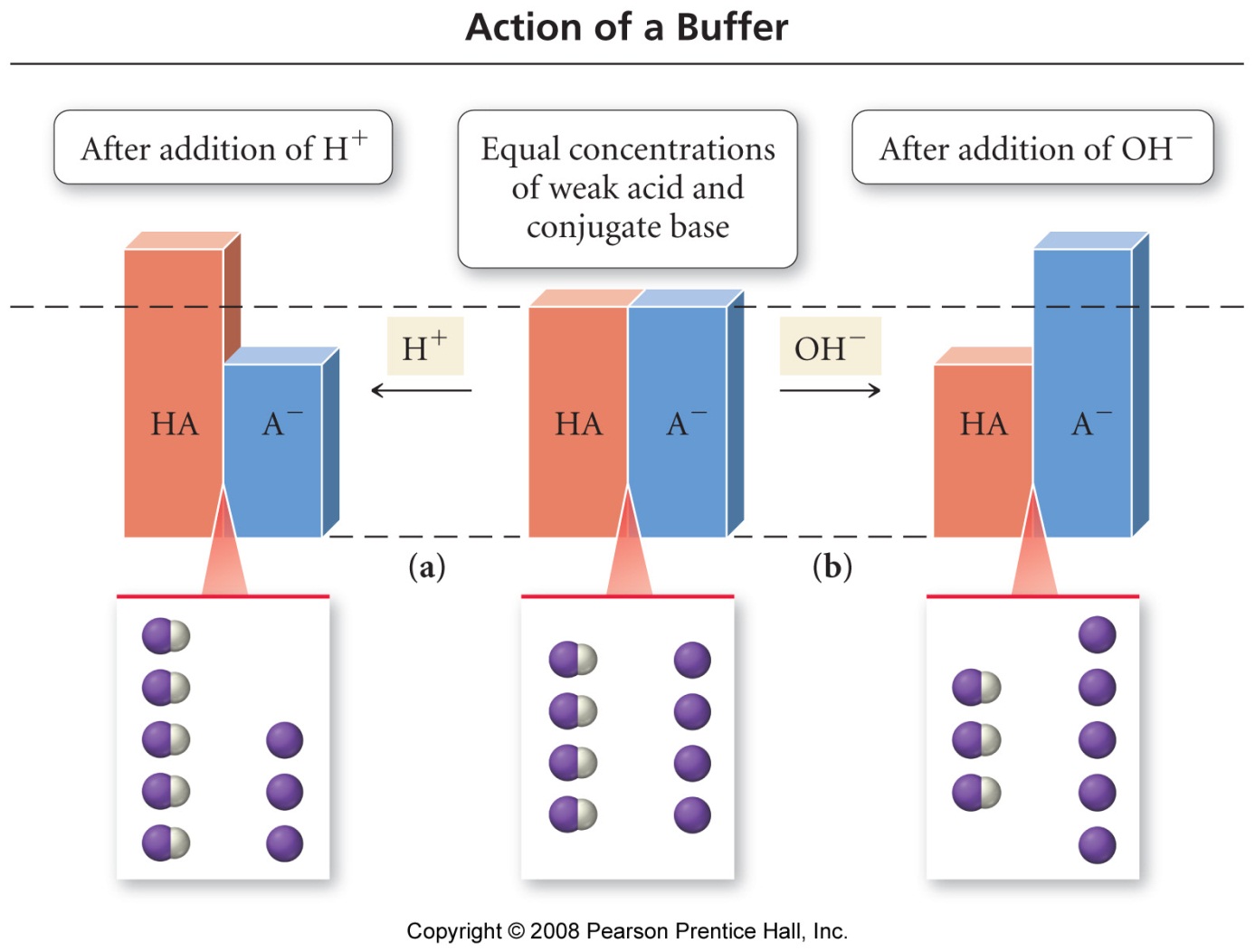 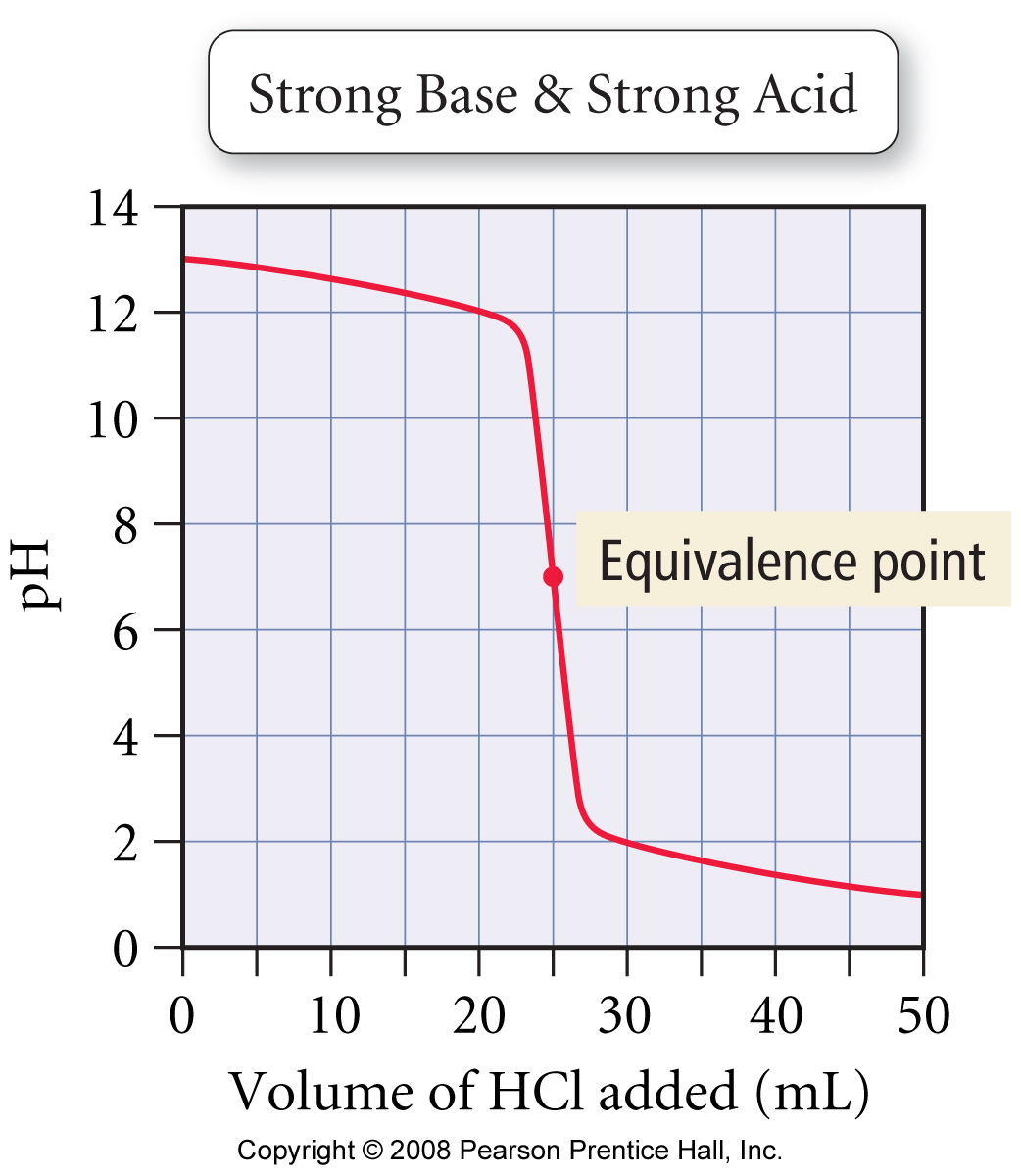 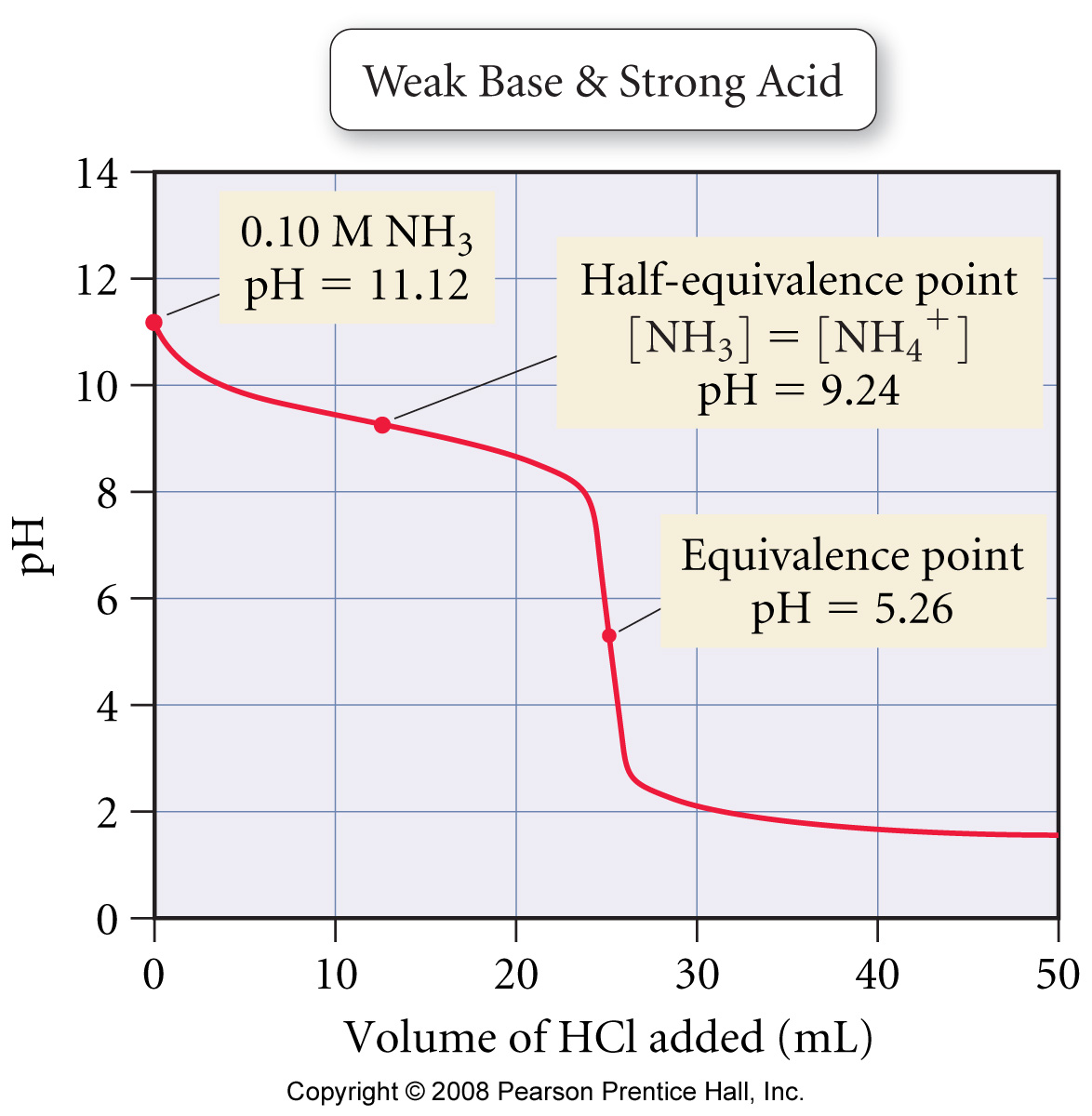 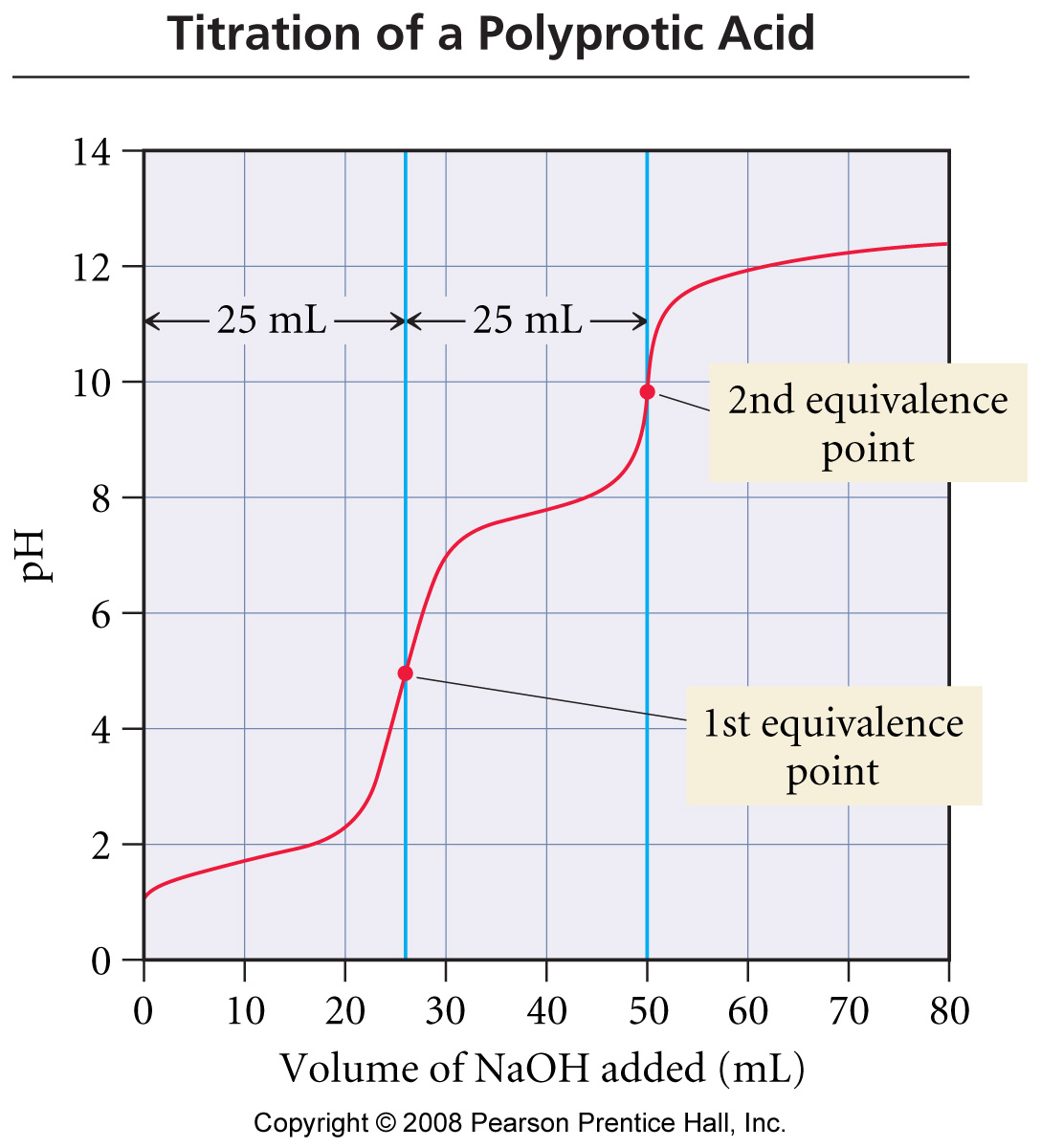 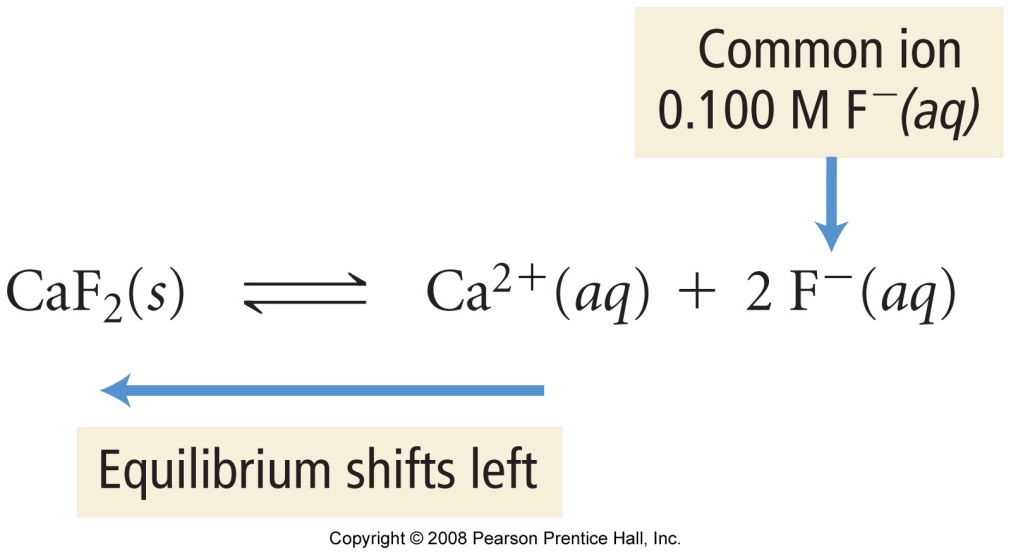 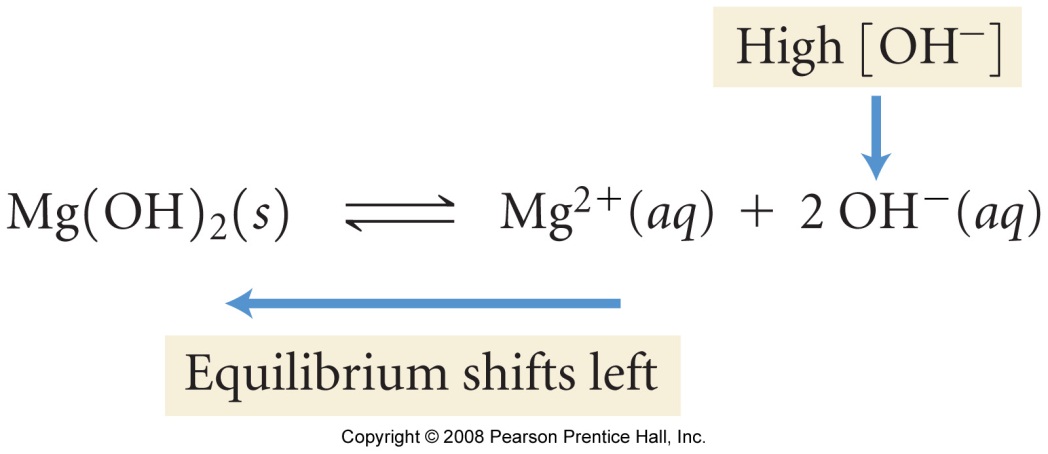 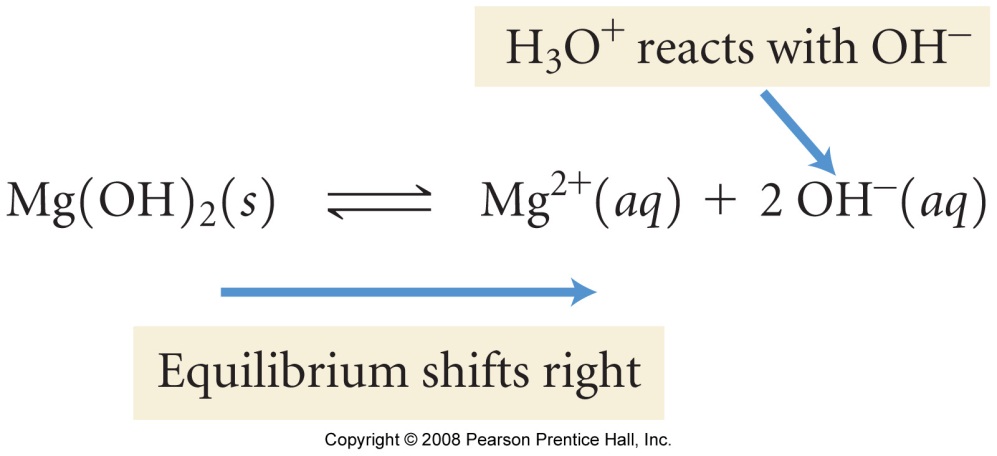 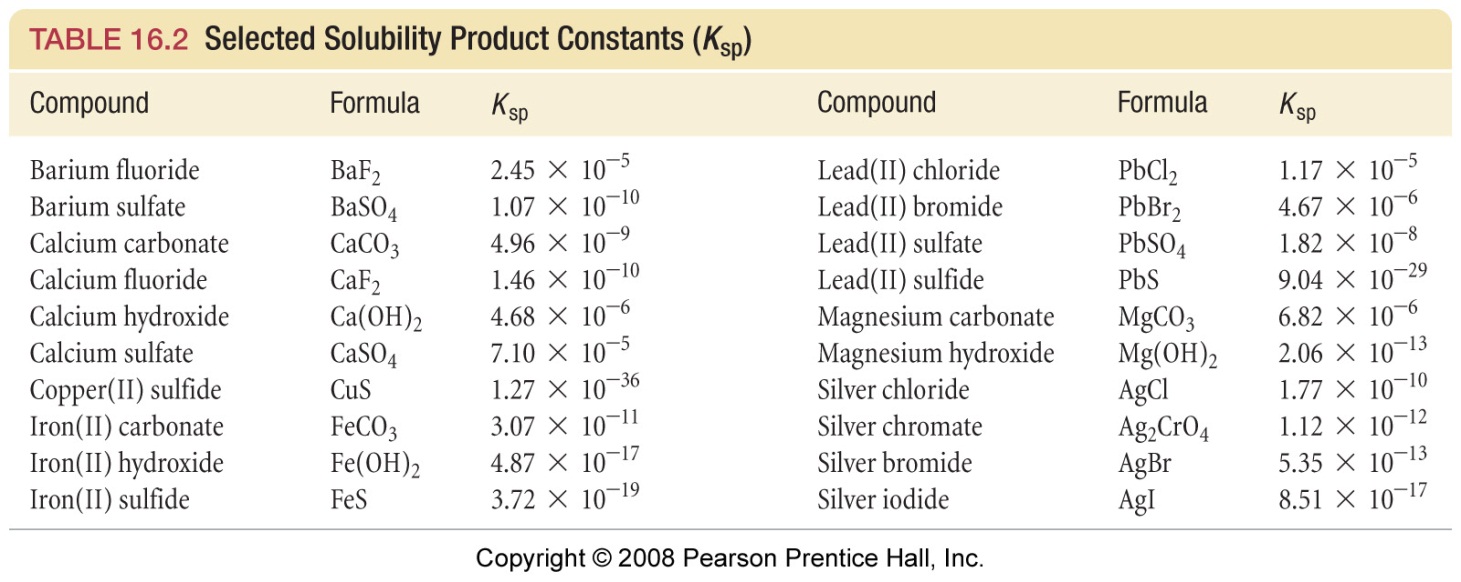 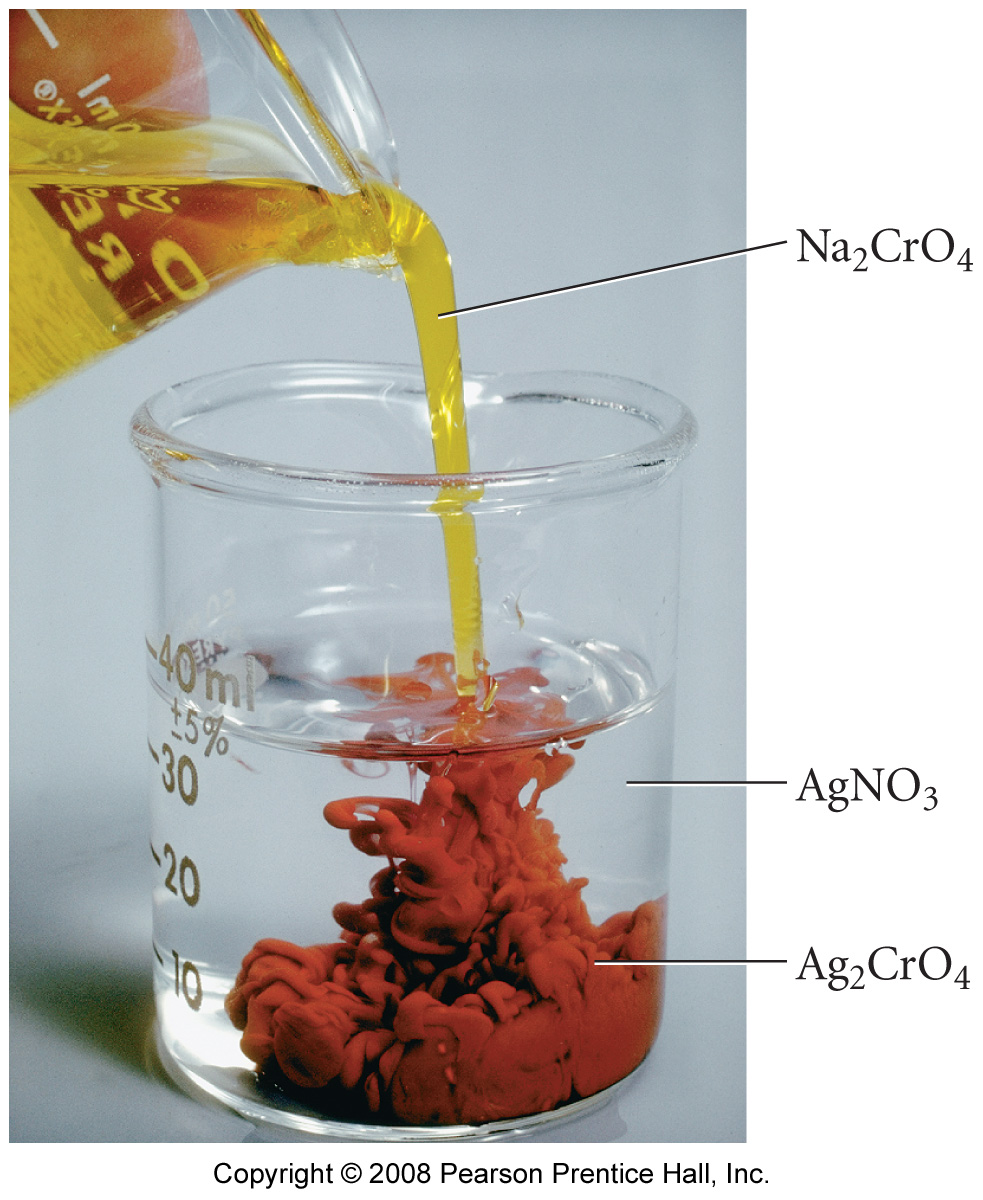 Chemical Thermodynamics* = ‘important’ homework questionThe Second Law of Thermodynamics - ENTROPYEntropy (S): A measure of the amount of disorder in a system, Symbol S.Discussion: What is disorder? Example, which has a higher degree of disorder (entropy) - a rack of pool balls before or after a break off??Examples: Based on Entropy arguments alone, would you expect the following processes to be spontaneous (i.e. experience an increase in entropy upon completion)? Briefly explain.1. H2CO3 (aq)    H2O (l)  +  CO2 (g)Observation3. NaCl (s)   NaCl (aq)Observation (see more detailed figure below)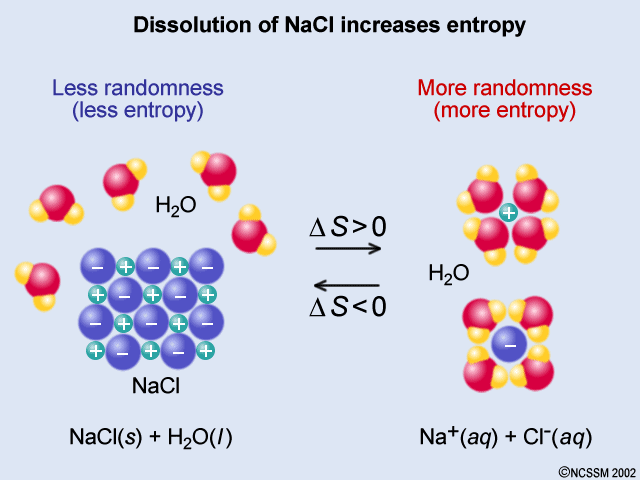 Task: List at least tee entropy driven processes (see appendix for examples)Example: Calculate ΔS for the following reaction:CCl4 (l)      CCl4 (g) ;  ΔS = _____________Given:	CCl4 (g), S = 309.4 J/molK		CCl4 (l),  S = 214.4 J/molKWhat conclusion can you make regarding the evaporation of CCl4 (l)?Math considerations – the second law of thermodynamicsEntropy is temperature dependant – the hotter a material is the more entropy it has (standard entropies form Appendix C are calculated at 25oC, 1.00 atm). This fact is conveyed in the formal mathematical description of the 2nd law:For chemical systems that do not do ‘PV’ work, ΔH = q (first law), therefore:Wrap up Discussion: If all spontaneous processes result in an increase in entropy, how can processes that result in a decrease in entropy (such as the freezing of water) for a material ever occur??Gibbs Free EnergyGibbs Free Energy Equation:ΔG = ΔH - T ΔSThe sign of ΔG (and, therefore, if a reaction is spontaneous) depends on the signs of ΔH and ΔS. See appendix.Task: Complete the following table / determine the sign of ΔGGiven:Plan: Find ΔH, ΔS, and then find ΔGFree Energy and EquilibriumRecall: For and equilibrium, ΔG = 0. In terms of the equilibrium constant K and other variablesΔG =  -RT lnK Where:	K = equilibrium constant (no units)		ΔG = Gibbs Free energy (kJ/mol)		R = 8.314 J/molK		T = temperature in KelvinTask: Rearrange the above equation to find an expression for K in terms of ΔGGroup activity: Use the standard ΔG values in appendicies to find K at 25oC for:N2 (g)  +  3 H2 (g)     2 NH3 (g)Plan: Find ΔG, find K“Gibbs”Question 1 (25 points):  Using the thermodynamic information given in the data sheet, calculate Go for the following reaction:Fe2O3 (s)  +  6 HCl (g)       2 FeCl3 (s)   +   3 H2O (g)Appendix
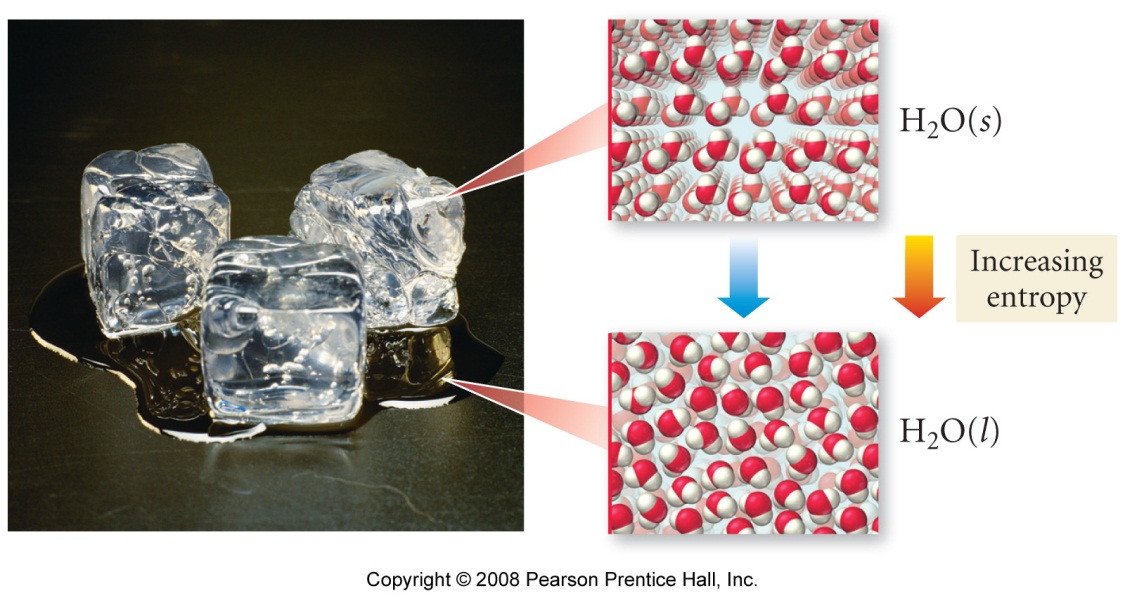 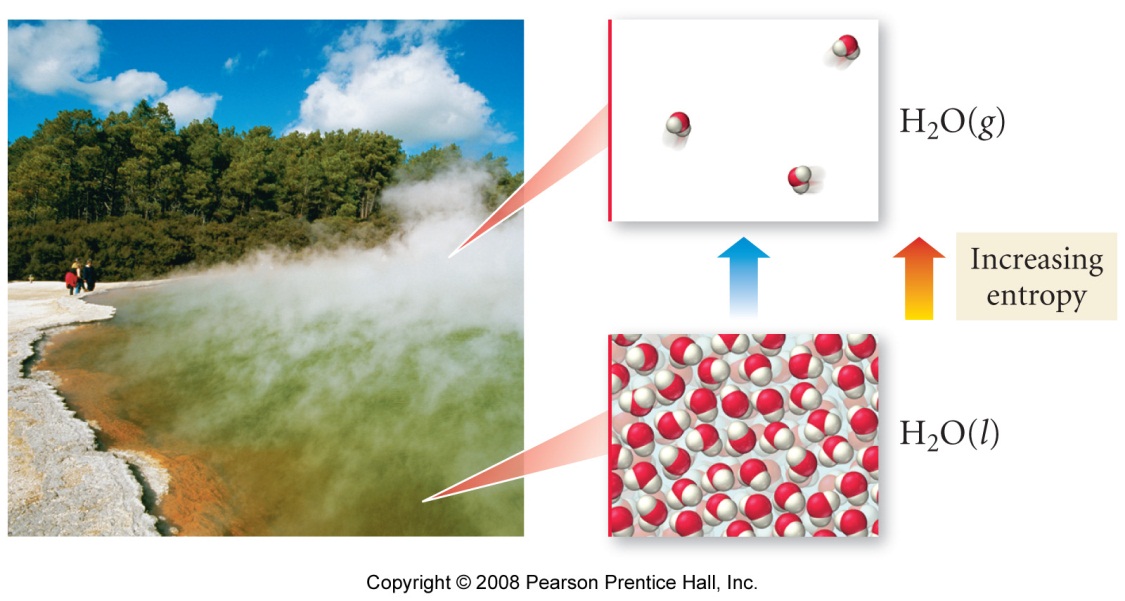 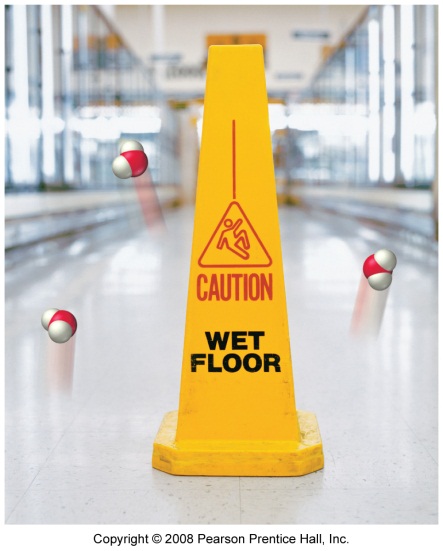 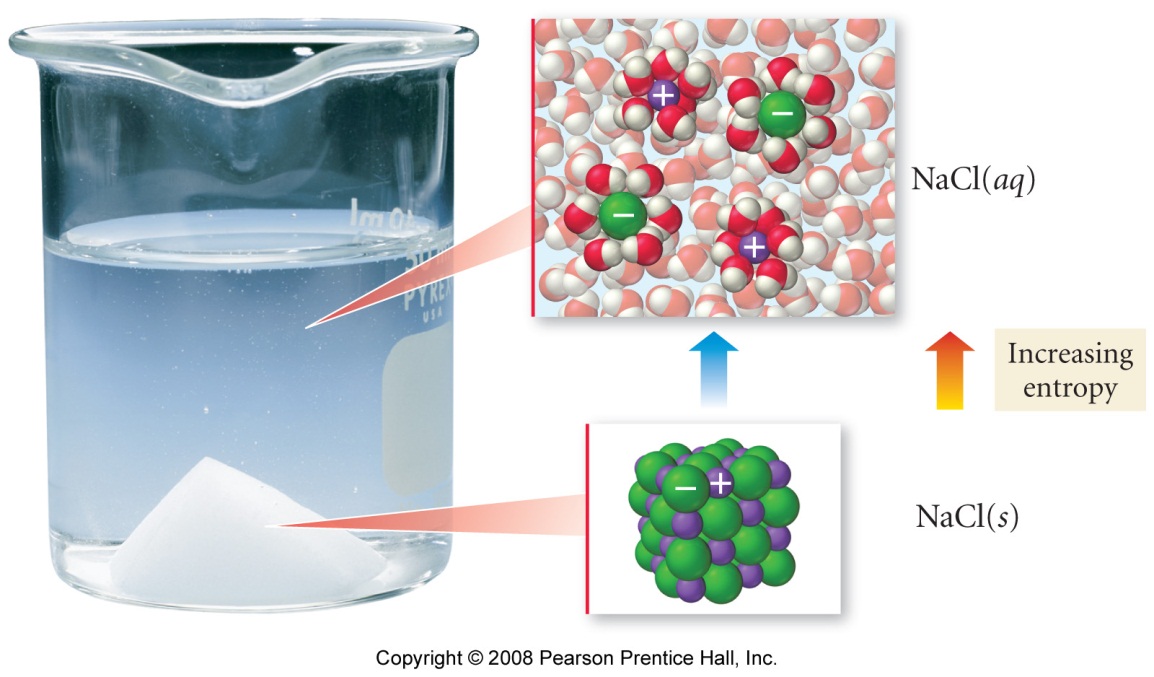 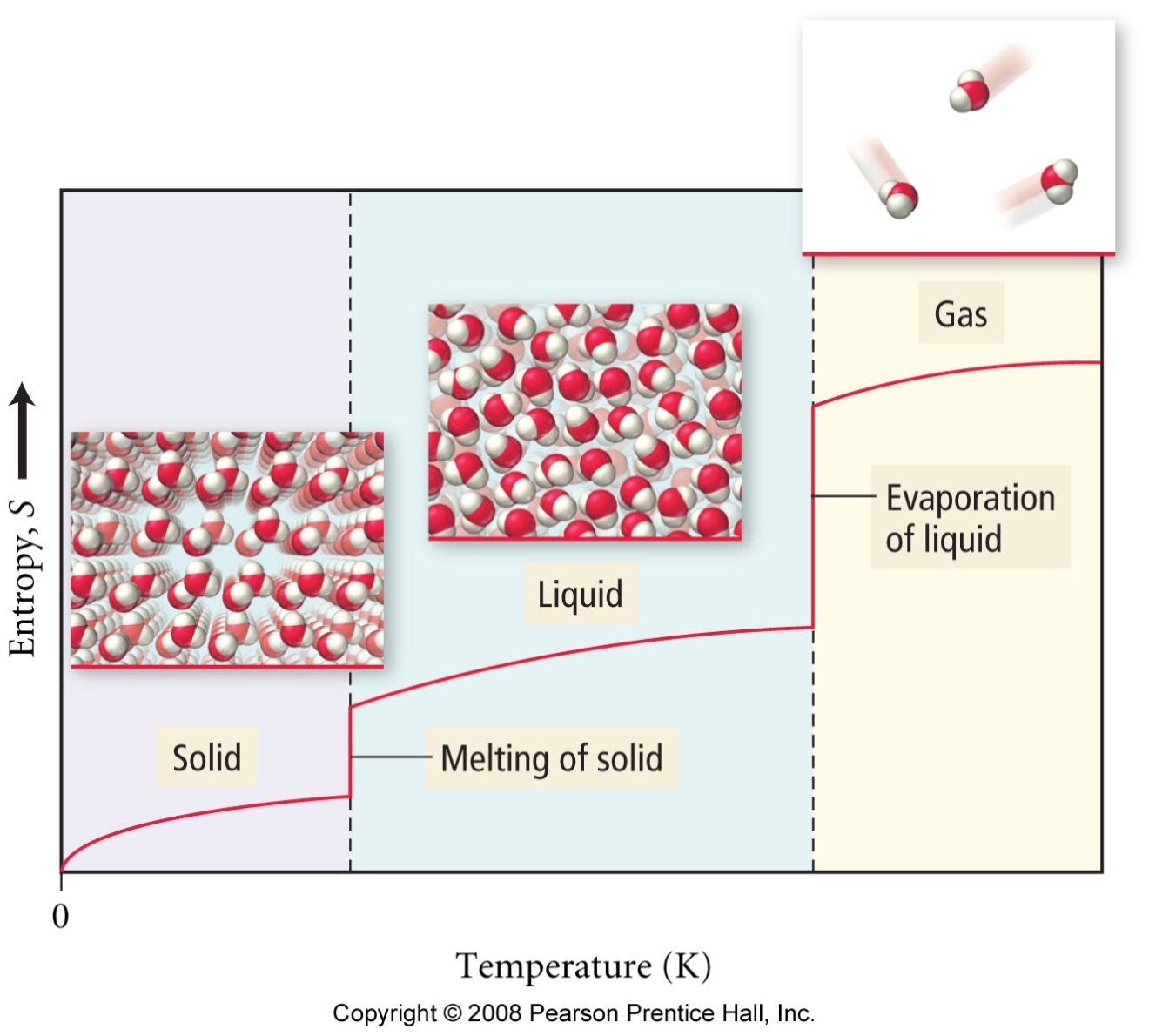 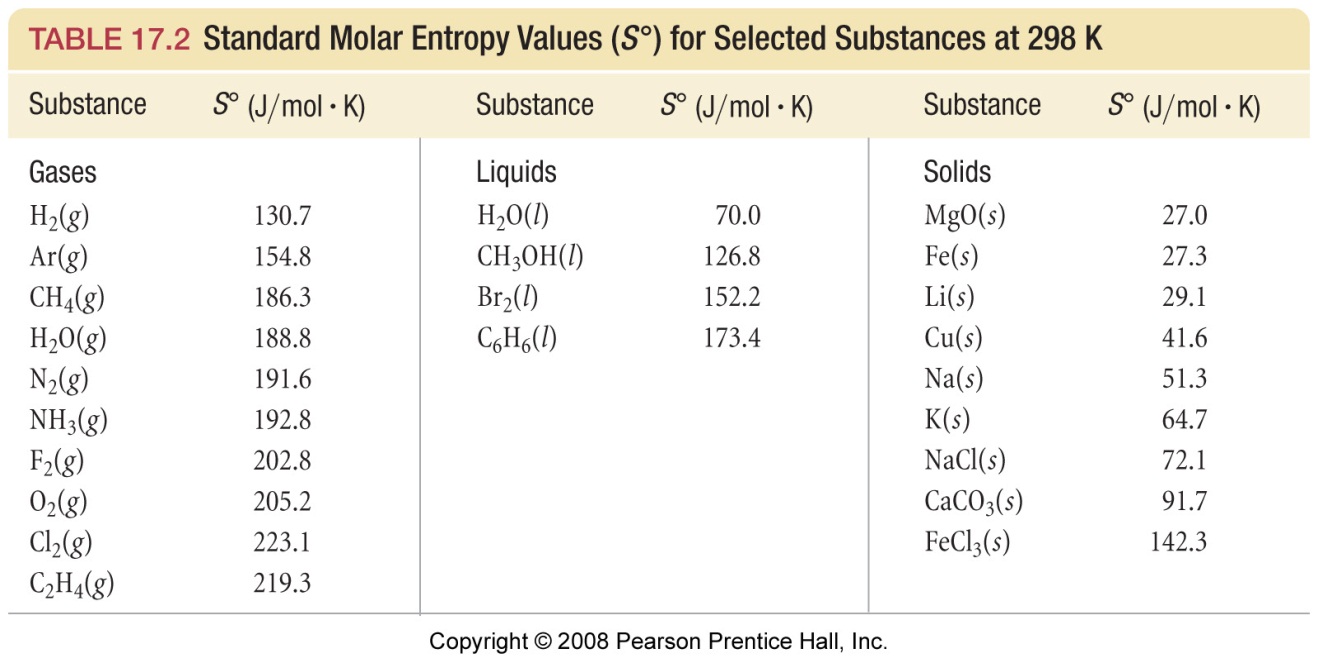 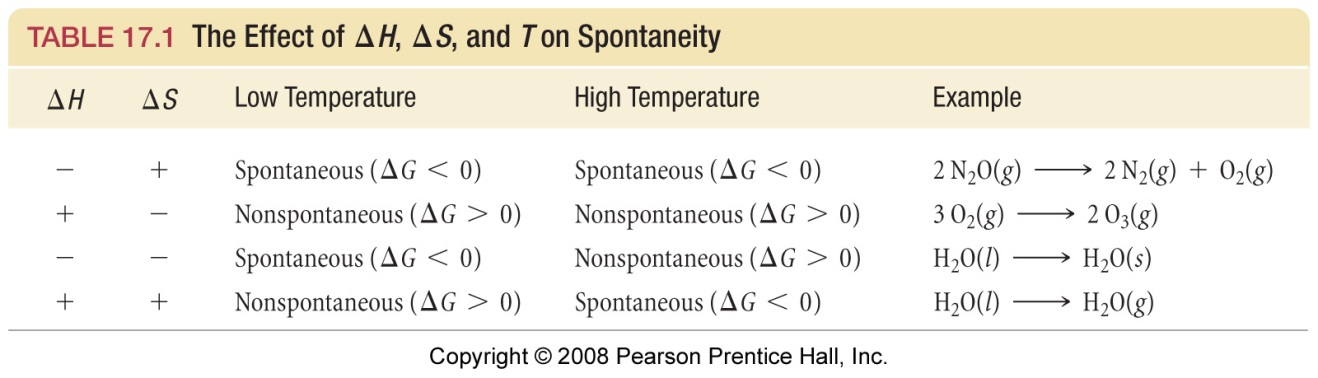 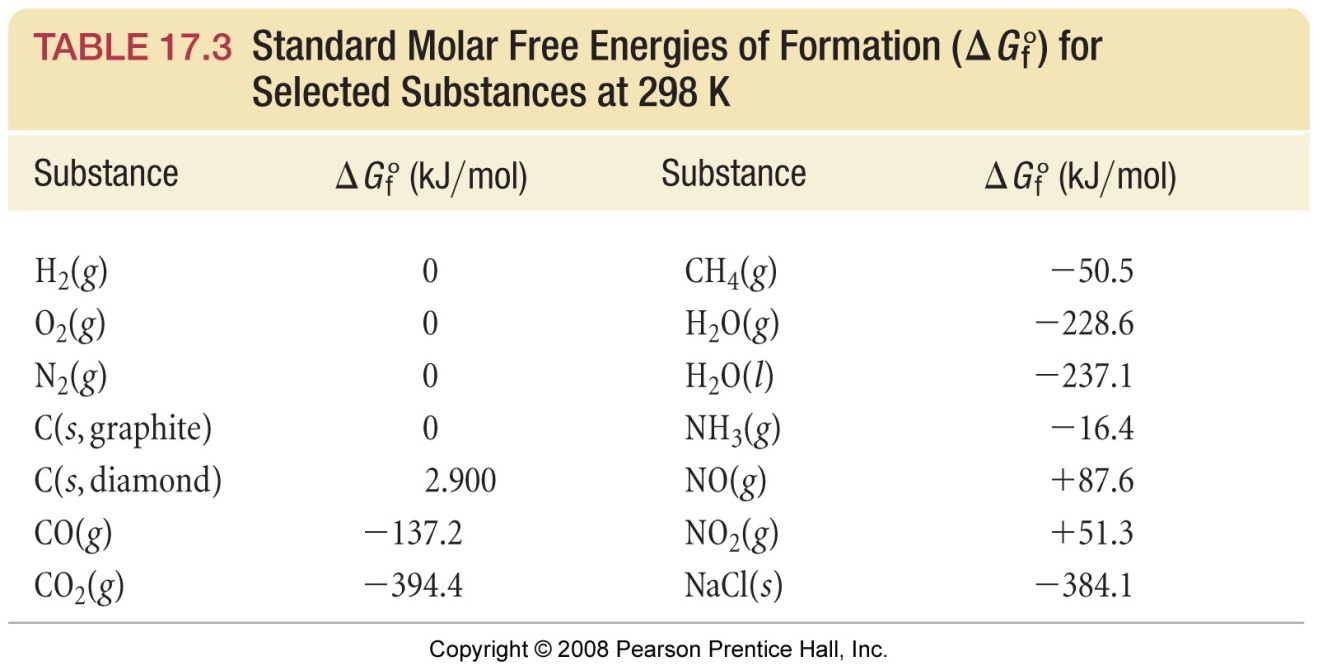 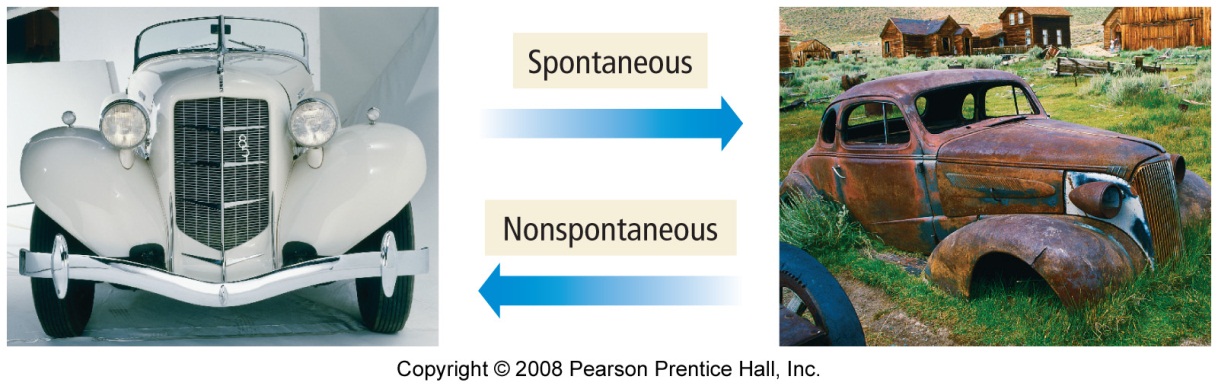 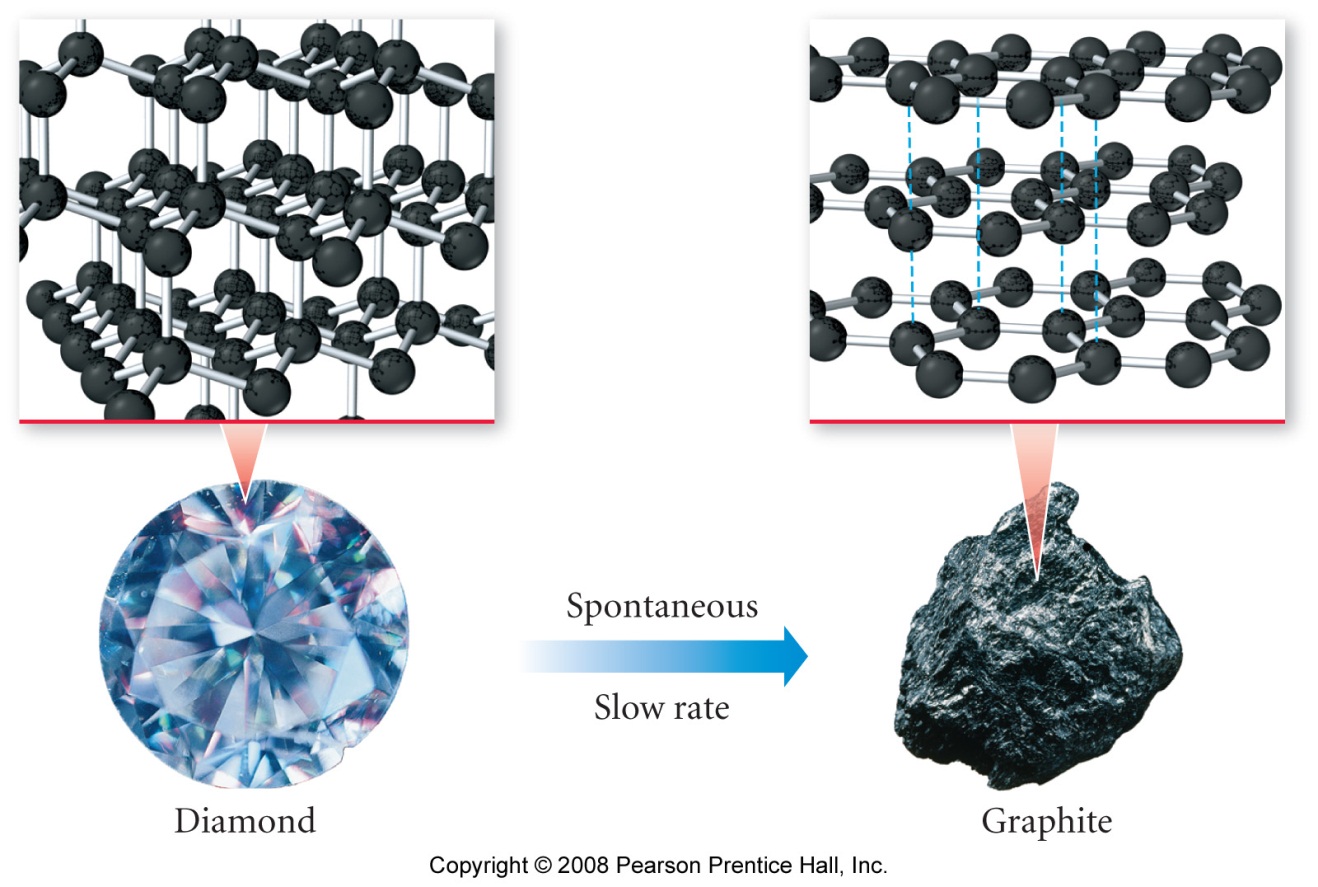 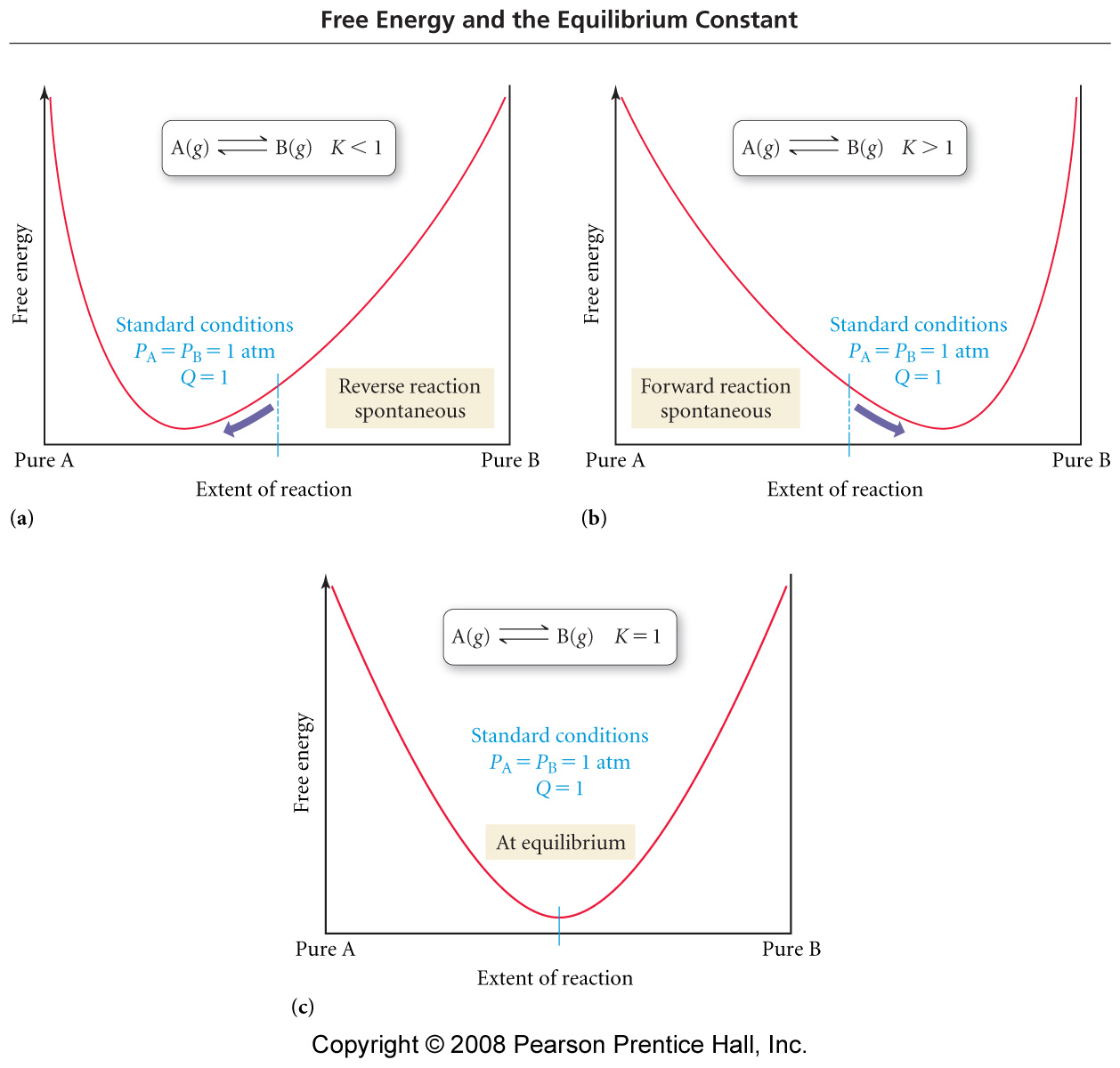 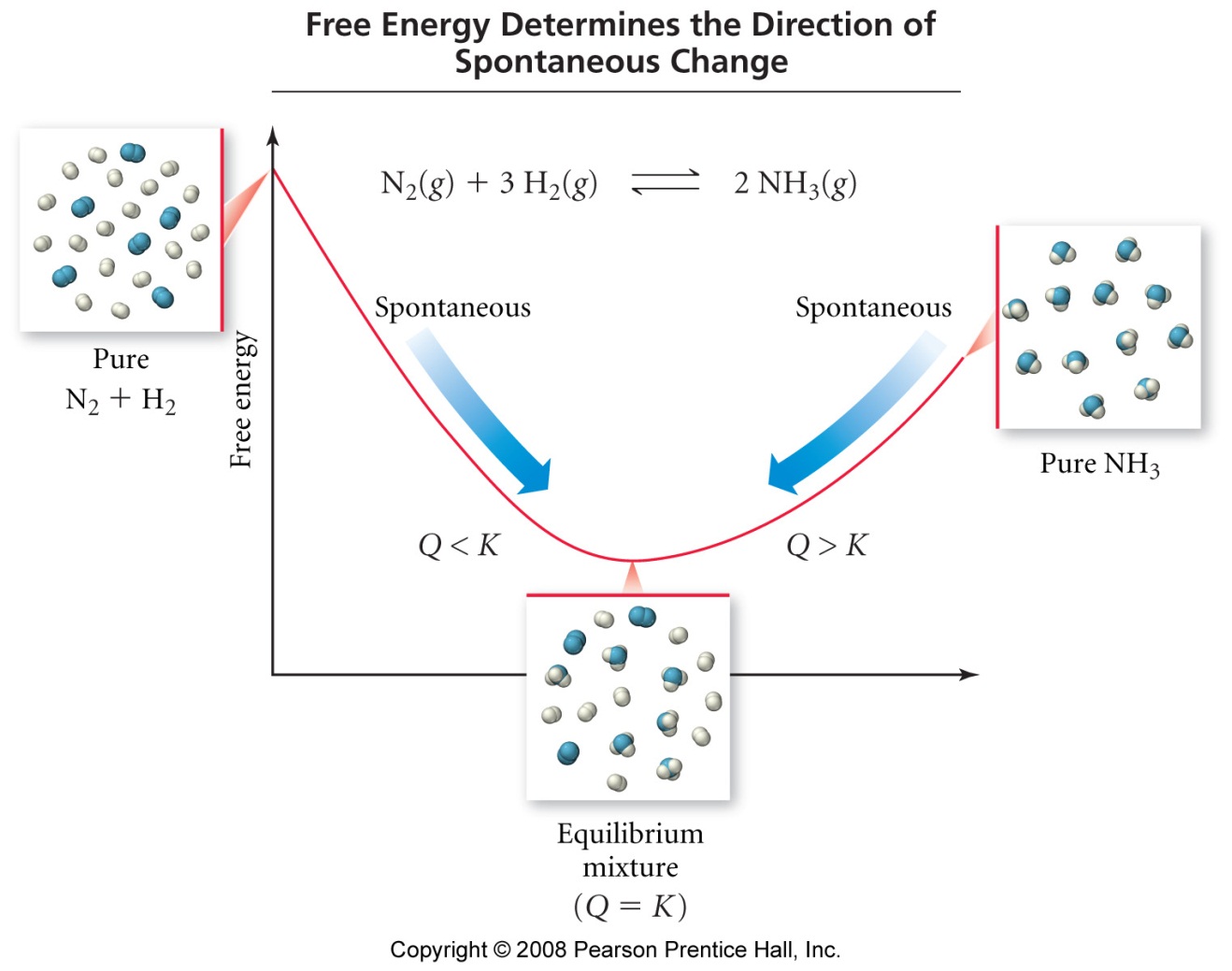 Electrochemistry* = ‘important’ homework questionReview of REDOX ReactionsBackgroundExample of a Simple REDOX reaction:Na  +  Cl   →   NaClDiscussion: Which chemical species has lost electrons during this process (i.e. been oxidized)? Which has gained electrons (been reduced)? How can you figure this out?Summary: All REDOX equations are balanced by combining their two respective ½ equations, just like in the above example. We will learn how to perform this task for more complex reactions in the following pagesOxidation NumbersRules for assigning oxidation numbers1. For materials that form atomic ions, the oxidation state is the same as the ‘regular’ ionic chargeTask: State the oxidation state of the following:2. For ANY elemental atom, its oxidation state is ZERO. Why?E.g. Elemental chlorine, Cl2Cl ― ClExamples: Any diatomic element (O2, F2), any metallic element (Pb(s), Al(s)) etc.3. All other atoms’ oxidation states must be determined mathematically using the ‘Sum of Oxidation States’ Rule:Example: Nitric acid, HNO3Example: The nitrate ion, NO3-Exceptions: Oxygen always has a -II oxidation state, except when bonded to either fluorine or itself. Why? Hint: Think of the periodic trend in electronegativity (slide, appendix).Examples:F always has a –I oxidation state, except when bonded to itself. Other Halogens (Cl, Br, I) are also –I, except when bonded to F or O. Why?Examples:More Examples: Calculate the oxidation state of: Balancing ‘harder’ REDOX reactionsWorked exampleBalance the following REDOX process:MnO4- (aq)  +  C2O42- (aq)   →   Mn2+ (aq)  +  CO2 (g)Question: Why cant we just balance these equations ‘normally’Answer: Step 1:   the overall reaction into a pair of ½ equations and balance atoms OTHER THAN H and O. 
    __ MnO4- (aq)    →    __ Mn2+ (aq)   (reduction)__ C2O42- (aq)   →      __ CO2 (g)   (oxidation)Step 2:  Balance the amount of O (oxygen atoms) in each ½ equation by adding H2O (l) where necessary.Step 3:  Balance the amount of H (hydrogen atoms) in each ½ equation by adding H+ (aq) where necessary.Step 4:  Balance the NET charges on both sides of each ½ equation by adding e- (electrons) where necessary.Step 5:  Equalize the amount of e- in each ½ equation by multiplying tough by the appropriate LCF.Step 6:  Add the two ½ equations, cancel any similar terms. Ensure that the conservation of mass law (same # and type of atoms b.s.) is obeyed Background: ALL batteries utilize REDOX processes, with the electrons transferred between each ½ reaction being passed tough a circuit in order to provide electrical power. Your cell phone most likely uses a ‘NiCad’ (Nickel/Cadmium) battery – take a look!  Task:  Balance the following ‘NiCad battery’ REDOX reaction:Cd (s)    +    NiO2 (s)   →   Cd(OH)2 (s)    +    Ni(OH)2 (s)The Reactivity SeriesTask: Write a REDOX reaction for the Ag(s) / Ag(NO3)(aq) : Cu(s) / Cu(NO3)2(aq) battery. Hint: Decide on two ½ reactions, then follow ‘the rules’.Quantitative Electrochemistry – Cell EMF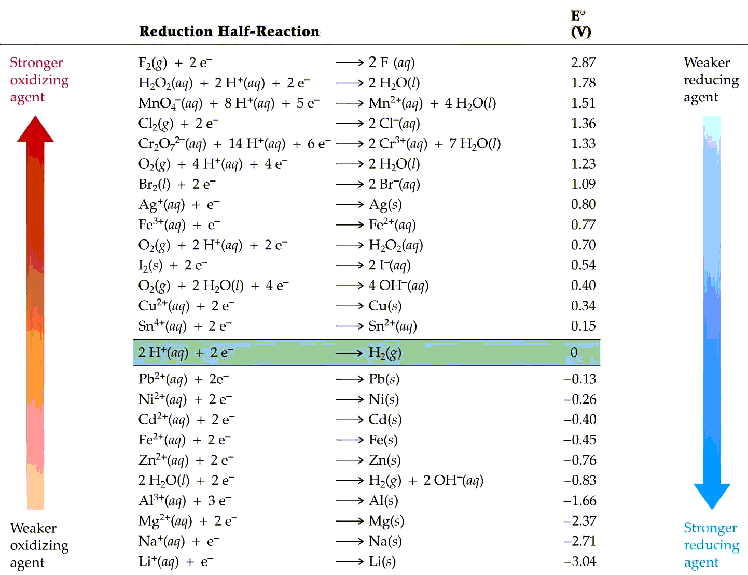 Task: Determine the magnitude of the voltage for a Cu-Zn batteryQuantitative analysis of the ‘Duracell’ reaction1. Recall: Since zinc is higher in the reactivity series that copper it will be oxidized, while copper ions are reduced:Zn + Cu2+  →  Cu + Zn2+(aq)2. Using a ‘number line’ approach, we know that the absolute EMF of this cell (from above) is 0.34 V + 0.76V = 1.1 V3.  Electrochemical conventions must now be used to determine which half –cell makes up the anode and which the cathode of the cell. This will determine the sign (+ or -) of the cell voltage.Remember that Oxidation occurs at the Anode (-ve electrode) and Reduction at the Cathode (+ve electrode)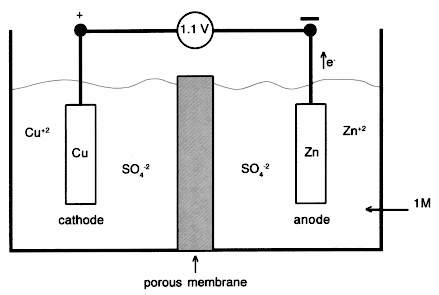 Now, we must use the following equation to find both the magnitude and sign of the cell EMF (must remember):Eocell = Eored (cathode) – Eored (anode)Where:	Eocell = cell EMF, with correct signEored (cathode) = standard reduction potential of the reduction process (at the cathode)Eored (anode) = standard reduction potential of the oxidation process (at the anode)For the Zn-Cu battery:Oxidation:  Zn(s)  → Zn2+(aq)   Eored = -0.76 VReduction:  Cu2+(aq)   →  Cu(s)   Eored = +0.34 VSince  Eocell = Eored (cathode) – Eored (anode):Eocell = (+0.34 V) – (-0.76V) = +1.10 VNote: The Zn-Cu battery has a positive sign for Eocell -  this is only true (for any voltaic cell) if the anode and cathode are correctly assigned. Group Task: Determine the magnitude and sign of the EMF for the following voltaic cells, constructed from the half-cells shown (also see appendix E or slide for standard potentials)EMF and Gibbs Free EnergyThe quantitative version of the above relationship is:Go = -nFEoWhere: 	Go = standard Gibbs free energy of the REDOX process		n = number of electrons transferred in the redox process (fromthe balanced REDOX equation)F = The Faraday constant (the charge of 1 mole of electrons), where 1 F = 96,500 Coulombs/moleEo = standard cell potential of the REDOX processTask: Determine Go for:3 Fe2+ (aq)      Fe (s)  +  2Fe3+ (aq)Is this process spontaneous?Cell EMF Under Non-Standard Conditions*This new equation will allow for evaluation of K (equilibrium constant) for any Redox process at any temperature.Group Task: Use your new equation to answer the following question: What is the value of the equilibrium constant, K, for the following REDOX process? See Appendix E of your notes for standard reduction potentials.Fe (s)  +  Ni2+ (aq)     Fe2+ (aq)  +  Ni (s)Appendix: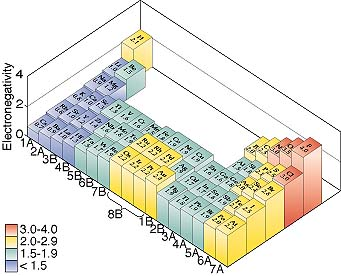 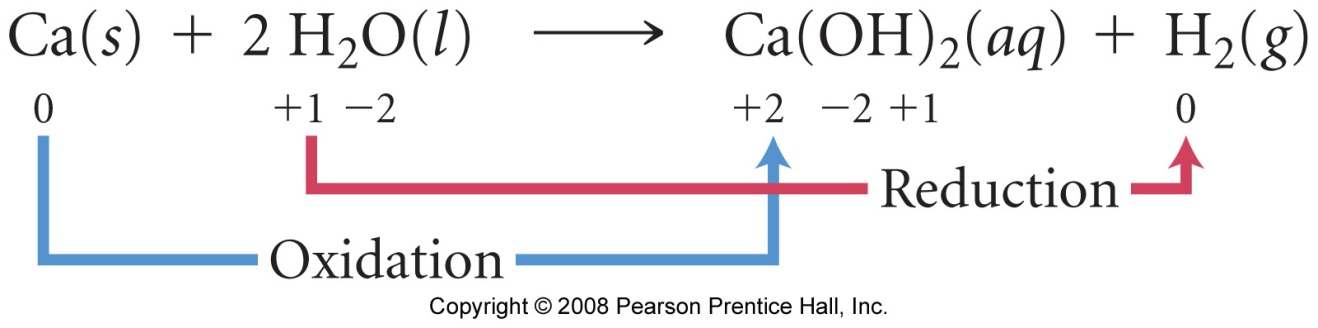 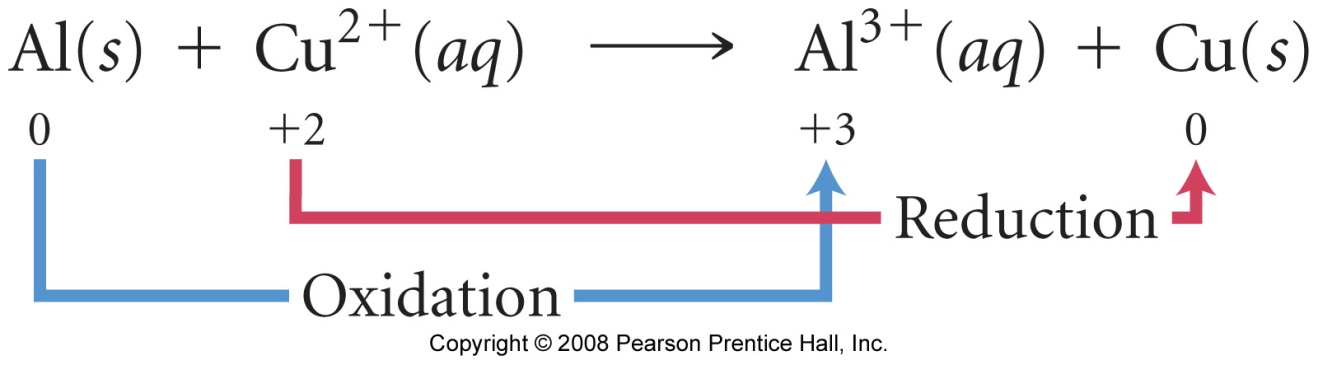 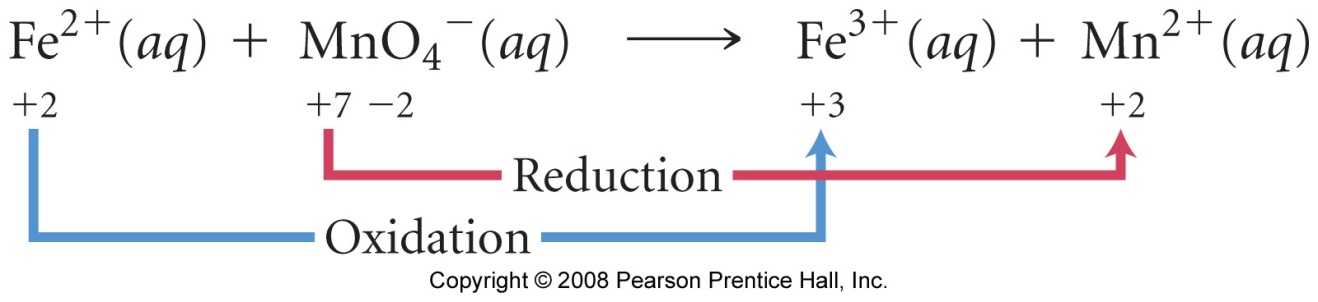 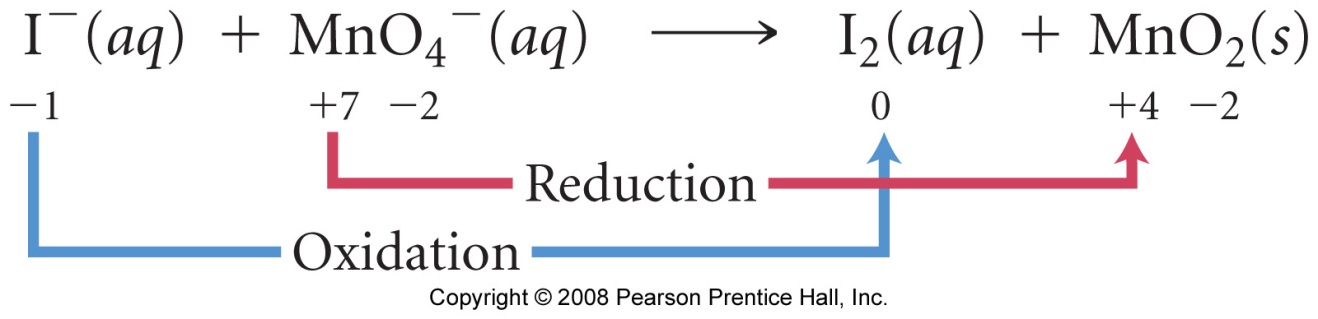 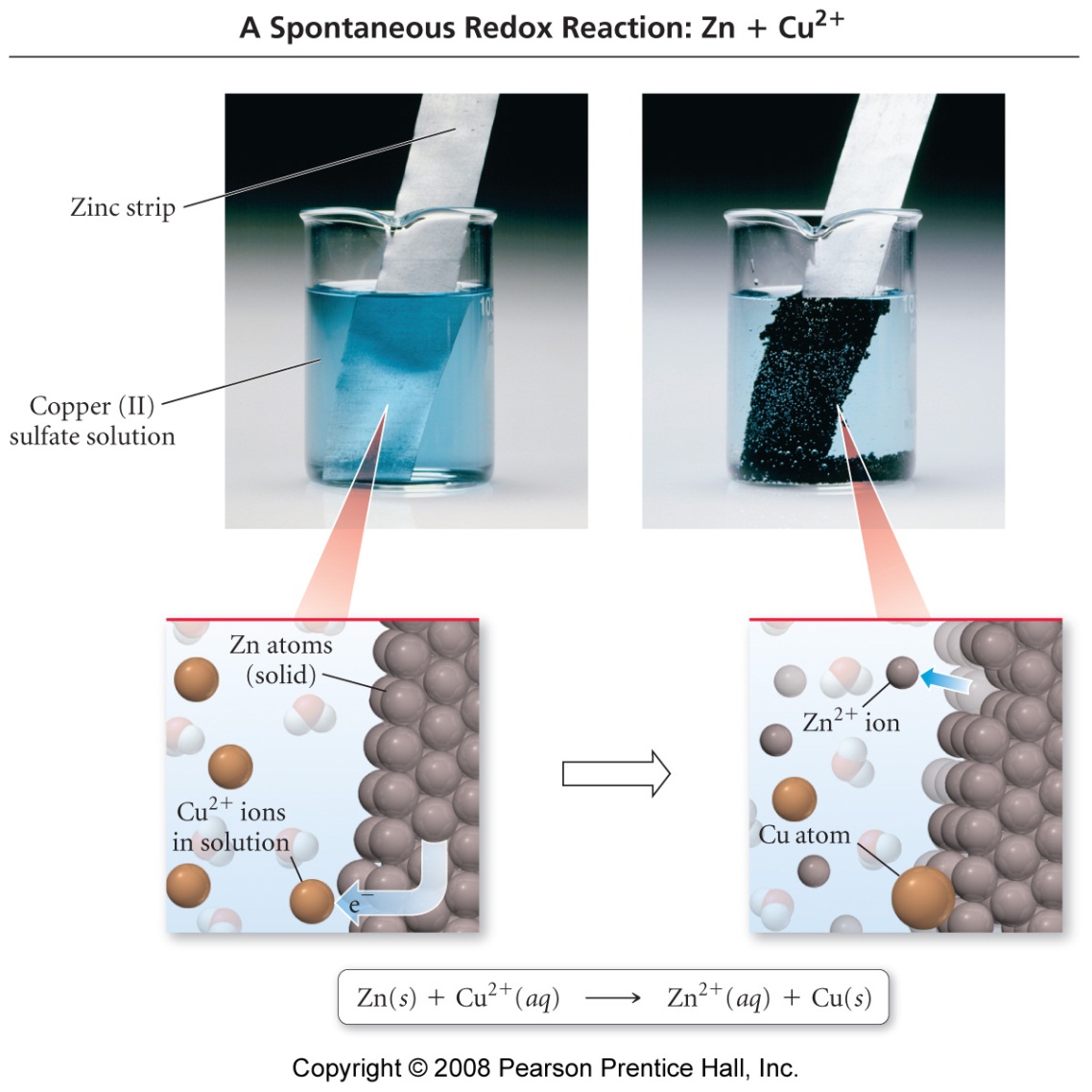 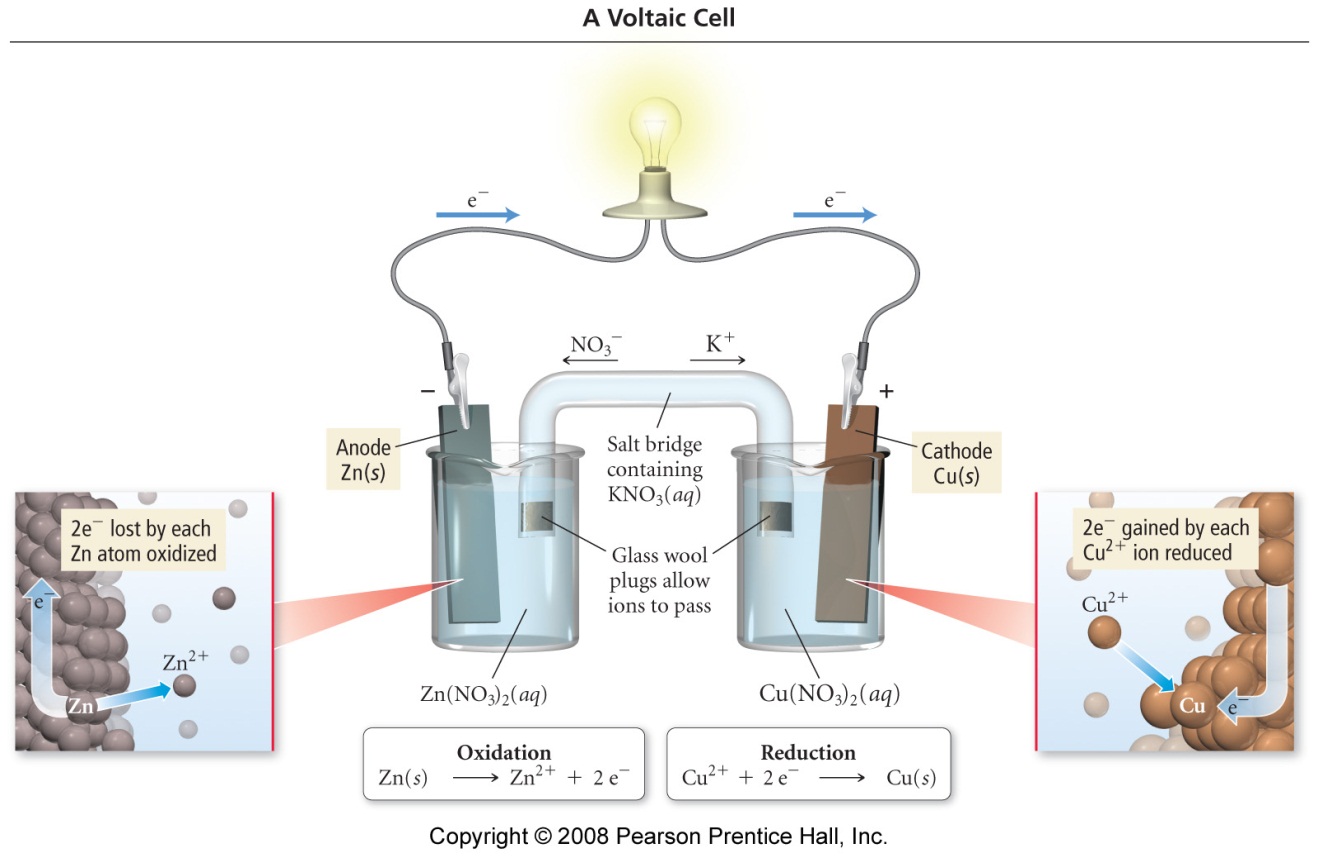 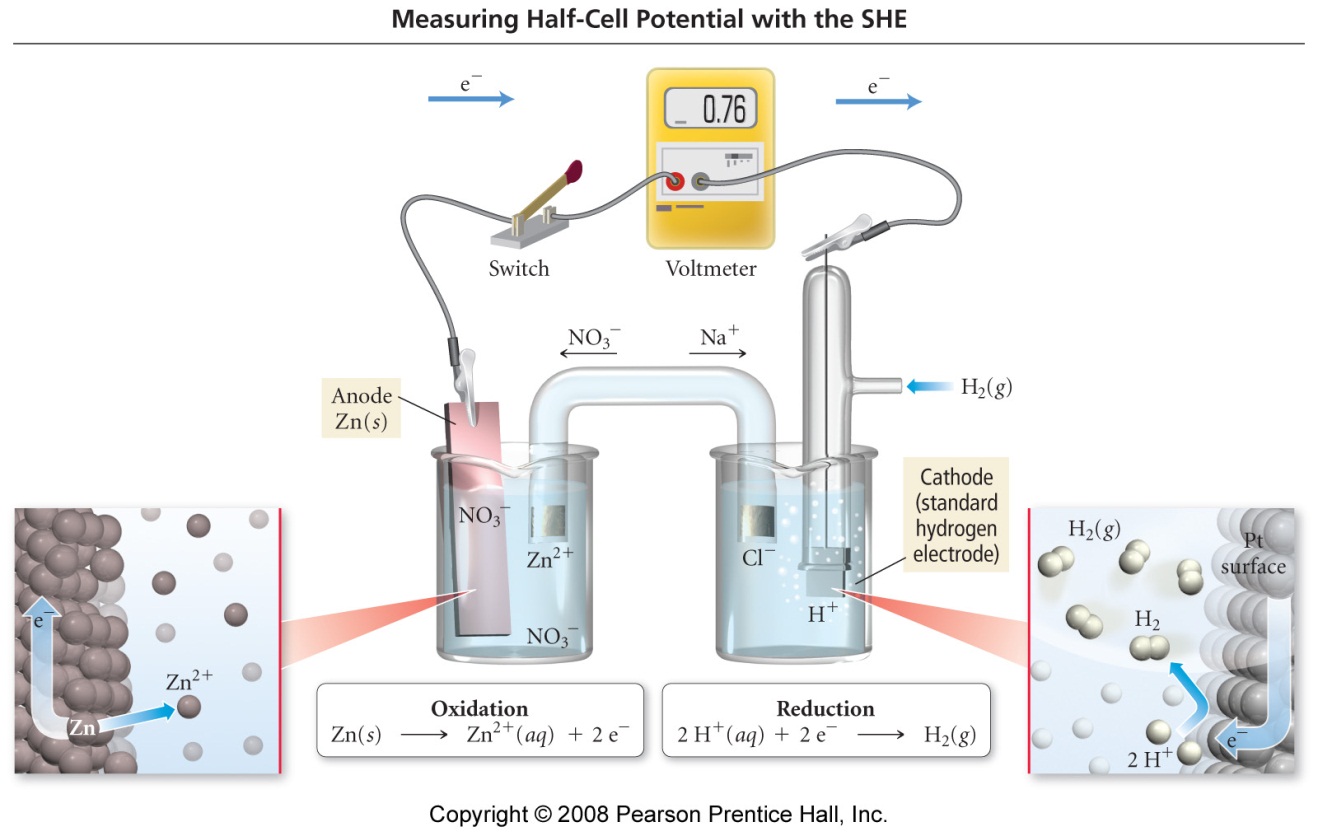 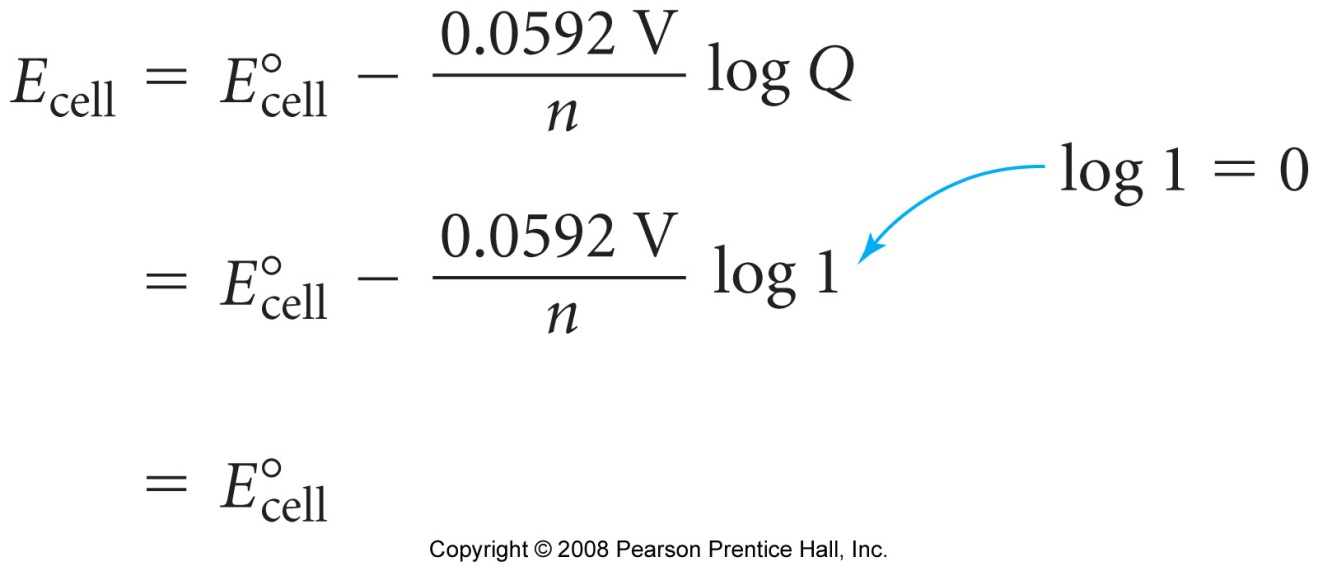 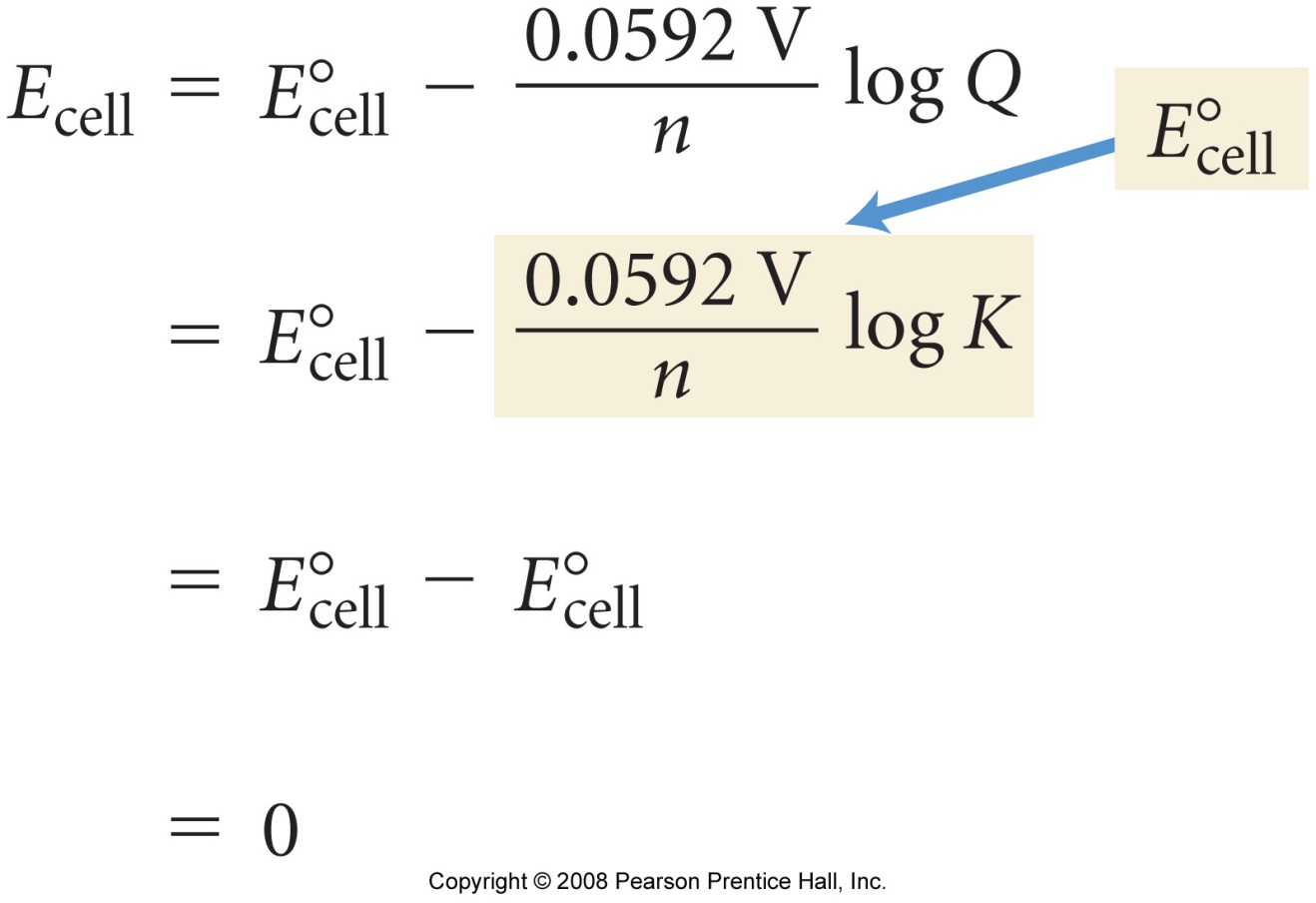 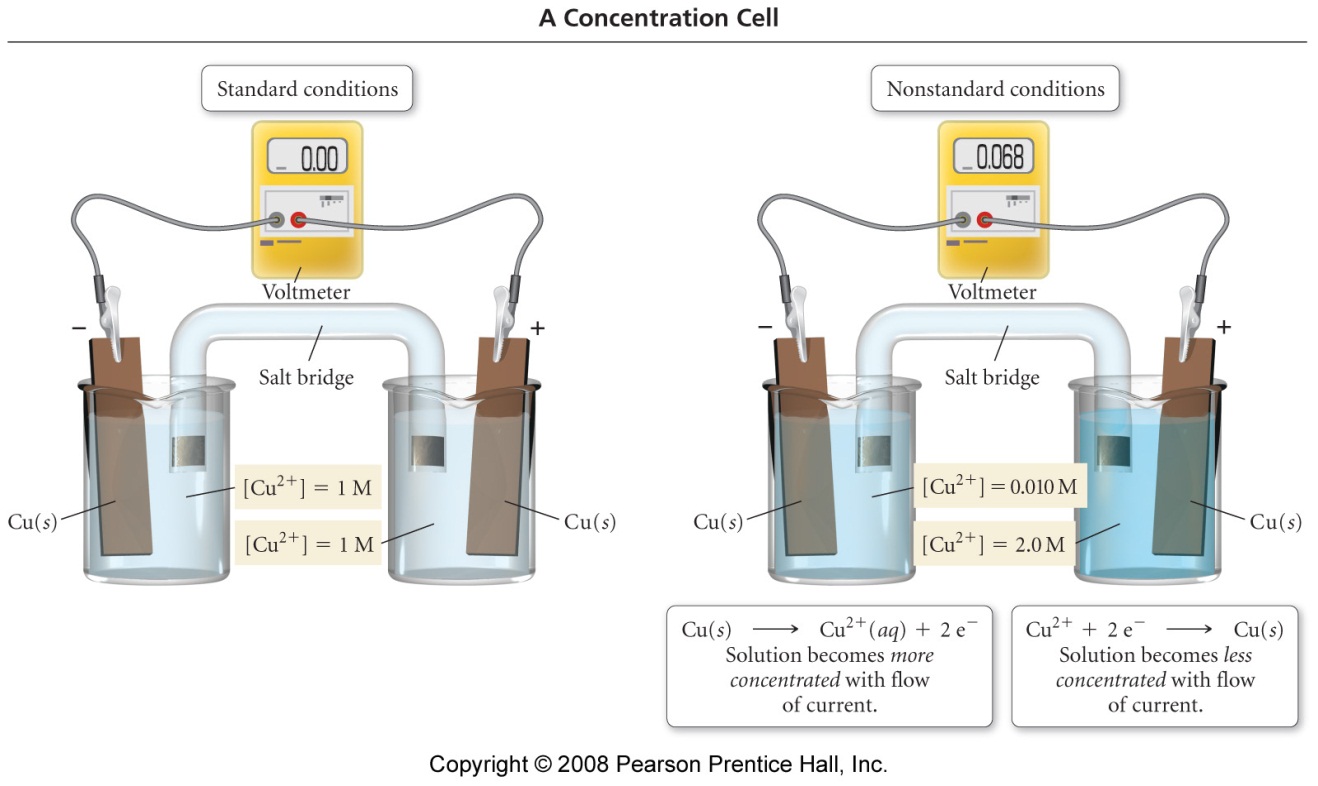 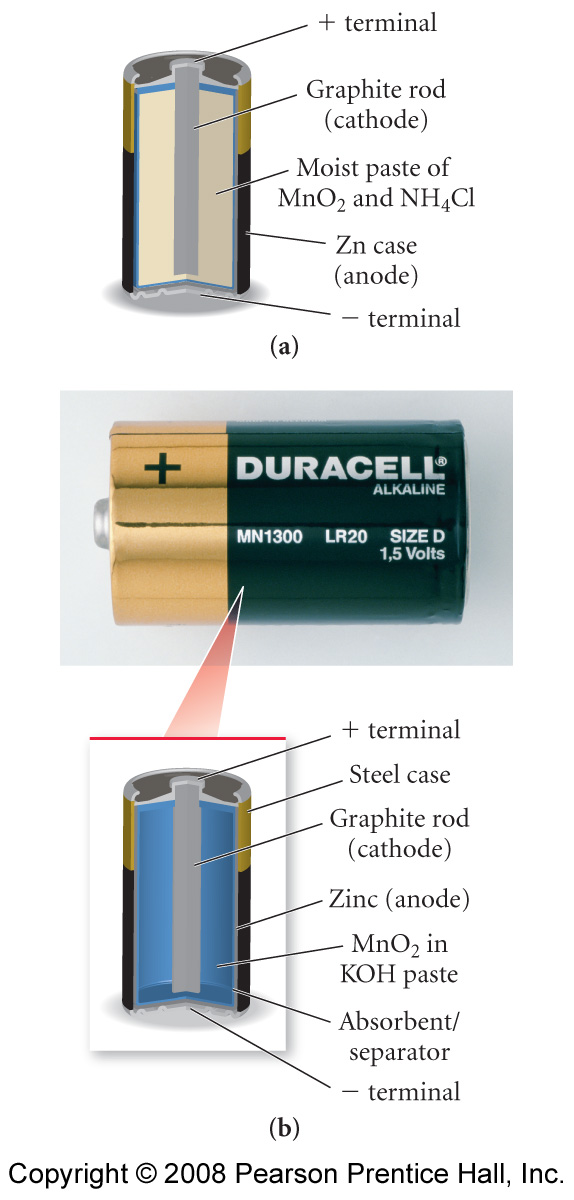 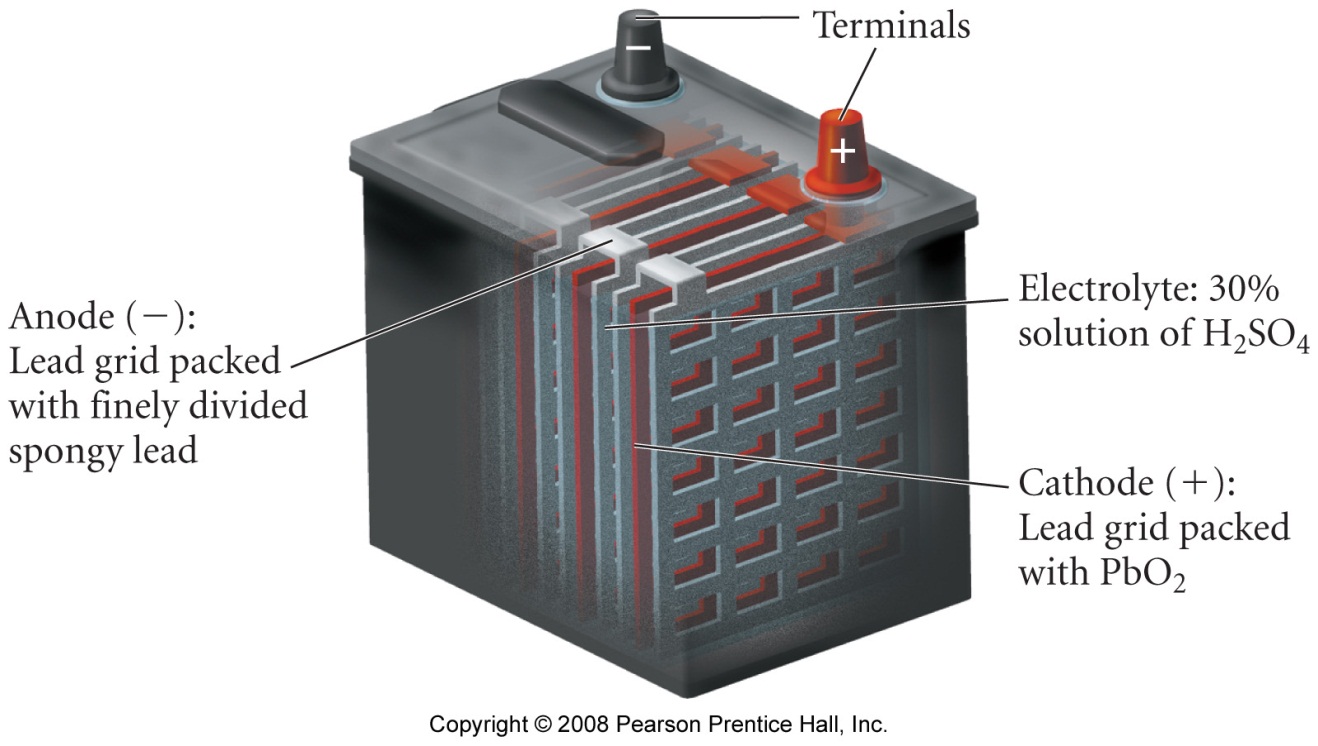 Nuclear Chemistry* = ‘important’ homework questionRadioactivityTypes of radiation (see appendix)*Overview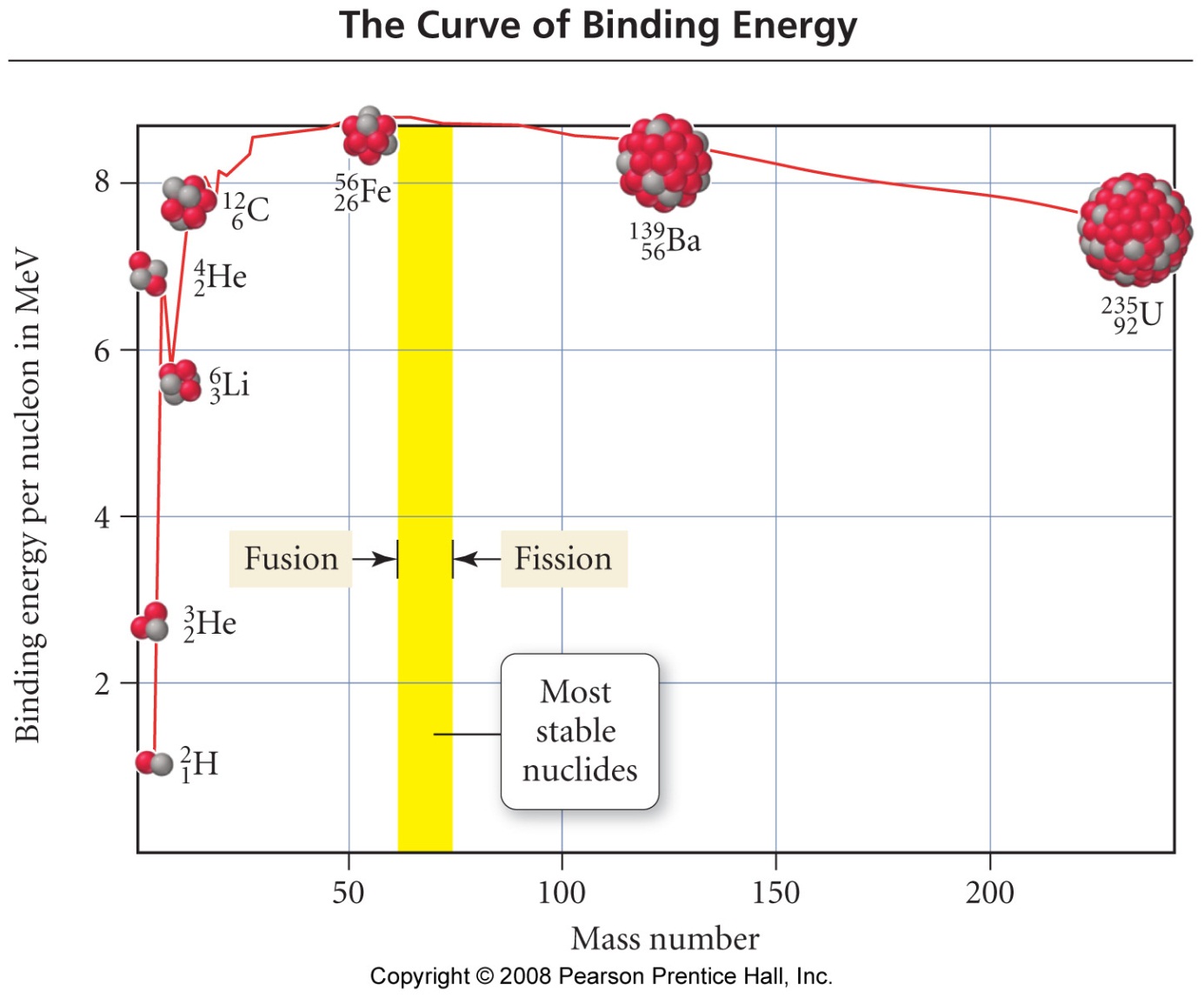 Strong v weak nuclear force - it’s magnets with velcro (more later!)Writing radioactive decay equationsWorked Example: Write reaction for the -particle decay of Pu-240.Task: Write nuclear decay equations for the following processes:The  decay of I-131The  decay of U-238 (see appendix)Nuclear TransmutationsWorked example: Write an equation for the capture of a neutron (cosmic ray) by N-14Task: Write nuclear transmutation equations for the following processes:Fe-58 undergoing neutron captureSee Example question 19.2 (a – c), page 870, of your textRadioactive DecayWorked Example:  It takes 5.2 minutes for a 1.000 g sample of Fr-210 to decay to 0.250 g. What is the half-life of Fr-210?Task: How much time is required for a 5.75 mg of Cr-51 to decay to 1.50 mg if its half-life is 27.8 days?Nuclear Binding EnergyMass Defect: the difference in mass between an atomic nucleus and the sum of its individual component particles. Worked example: Calculate the binding energy per nucleon for C-12 (nuclear mass = 11.996708 amu)Task: Calculate the binding energy per nucleon for Cl-37 (nuclear mass = 36.956576 amu)Fission and Fusion processes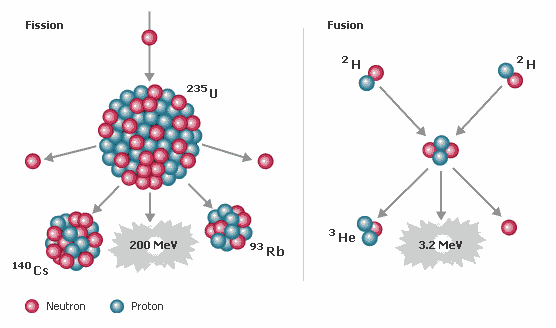 Group Wrap Up:  Try question 19.7 from your text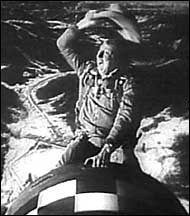 Appendix: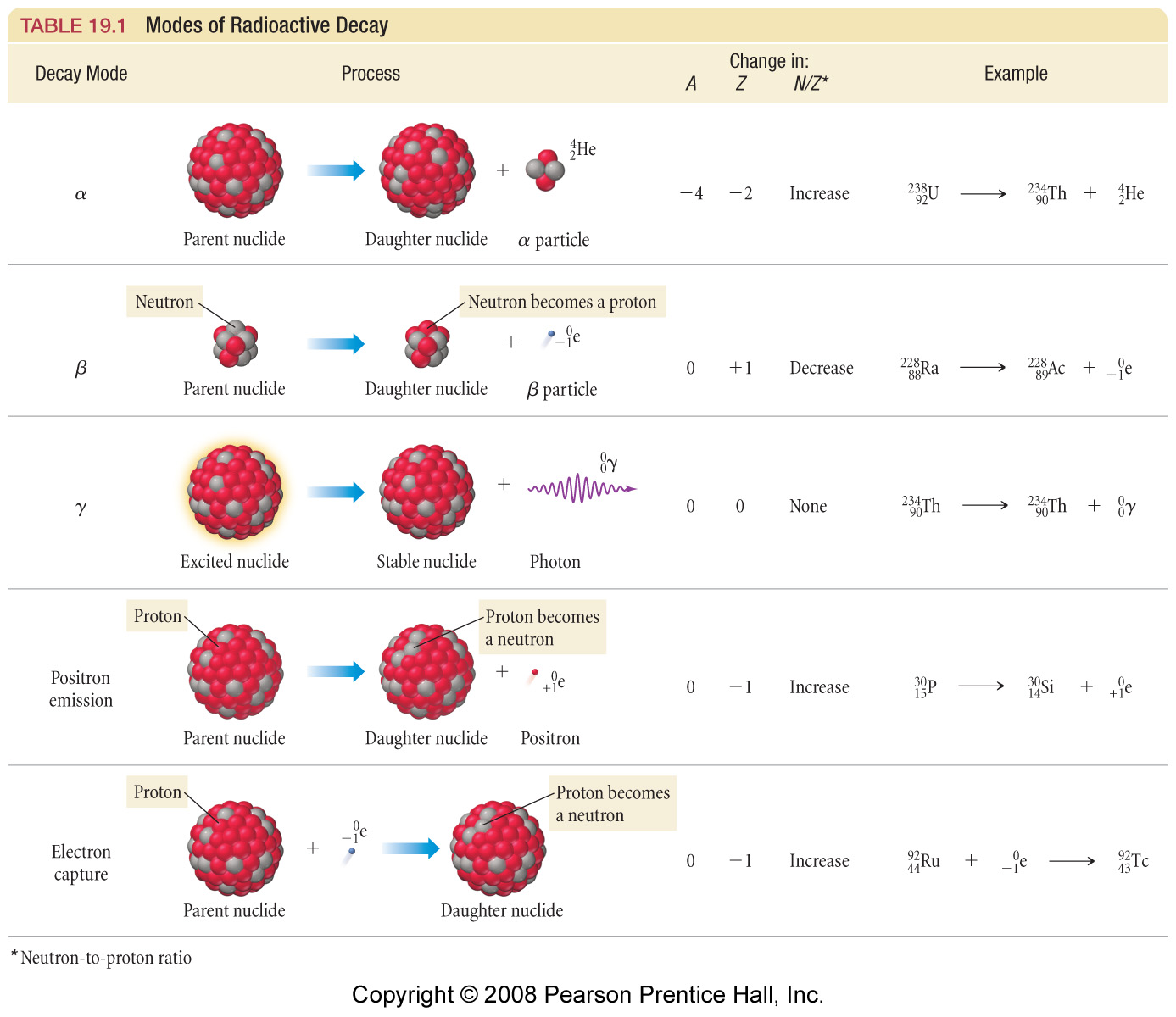 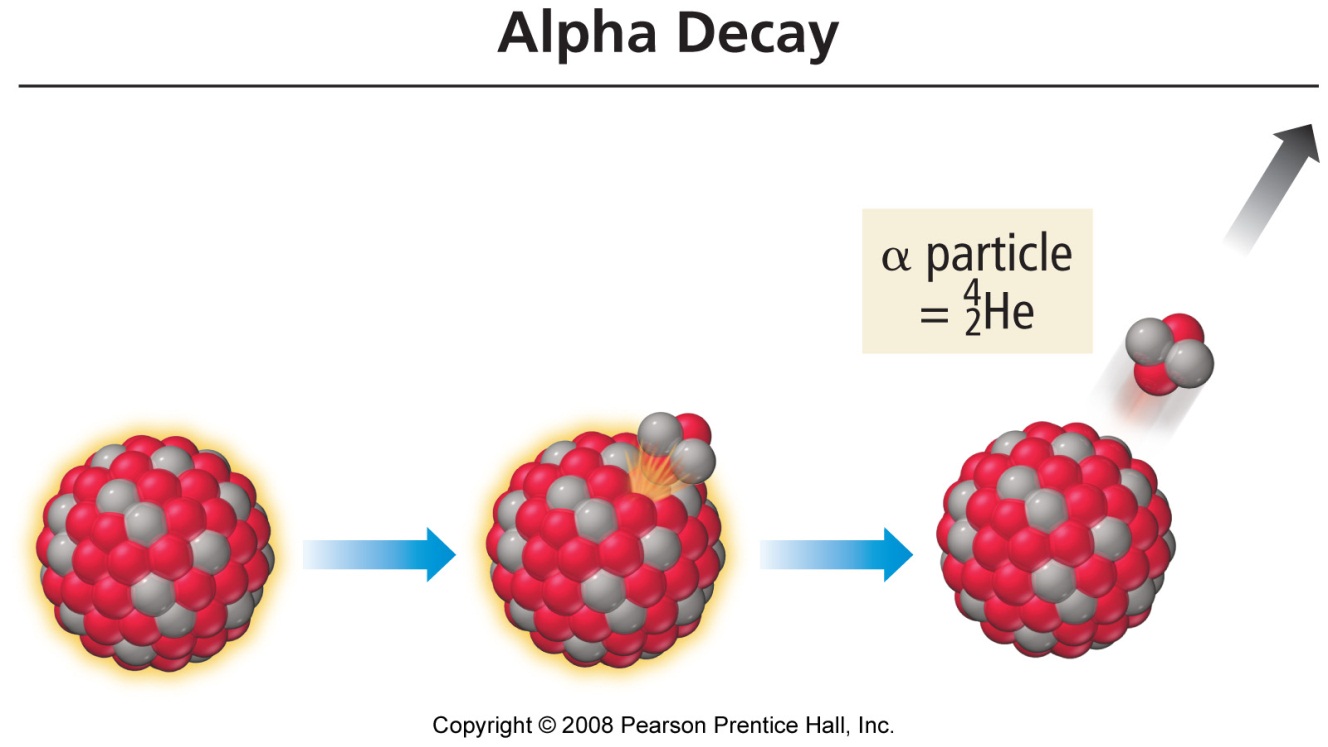 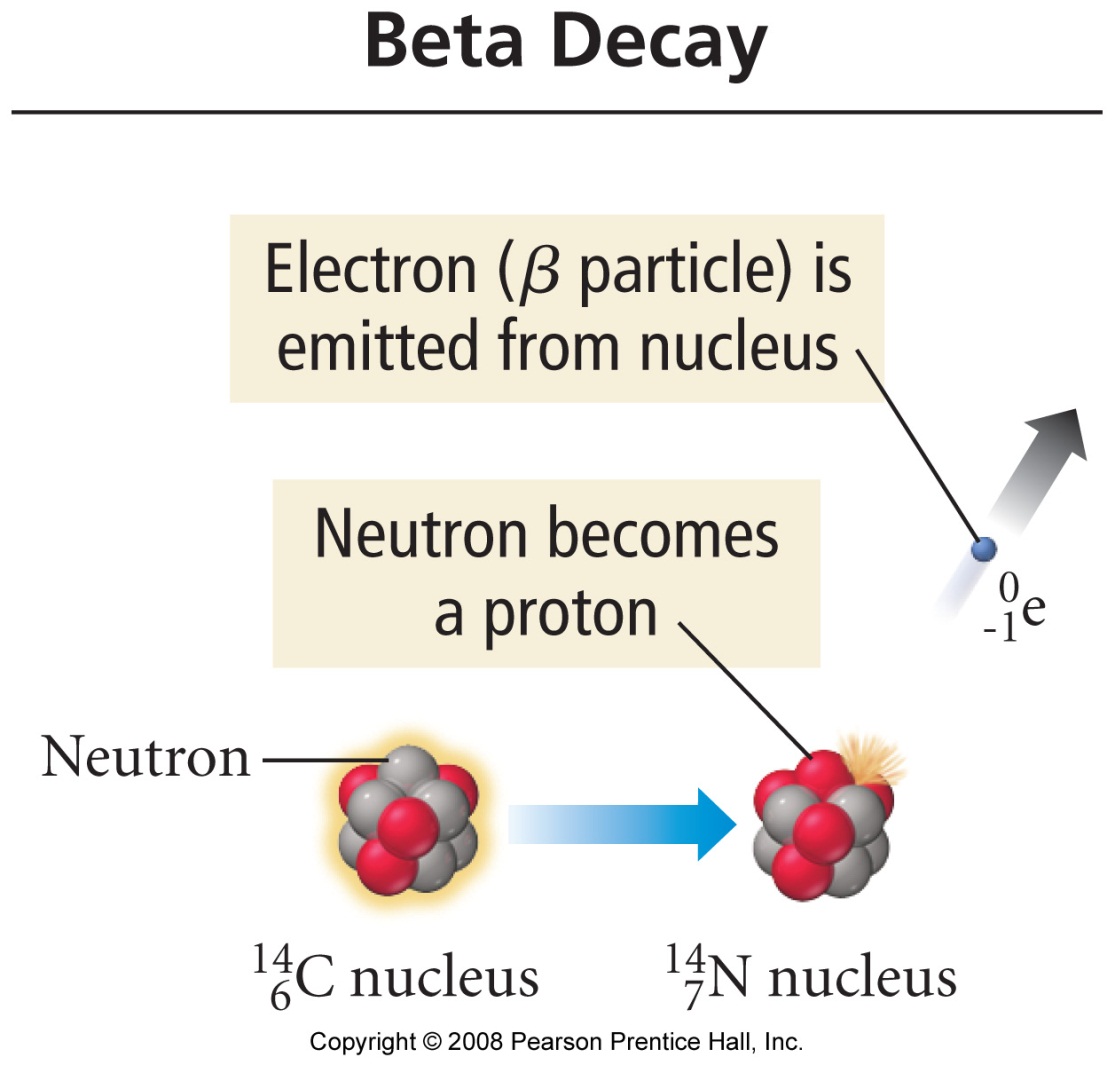 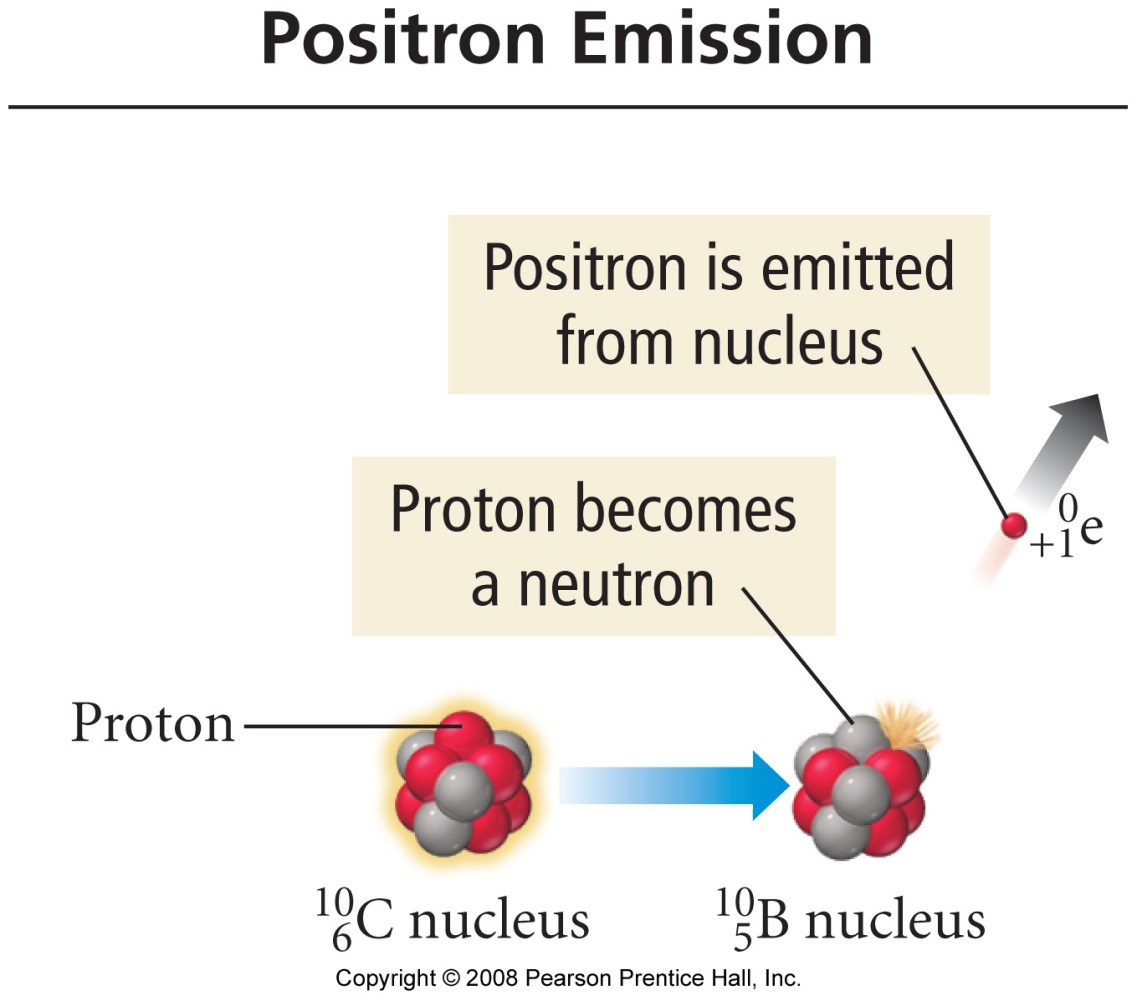 PET Scan
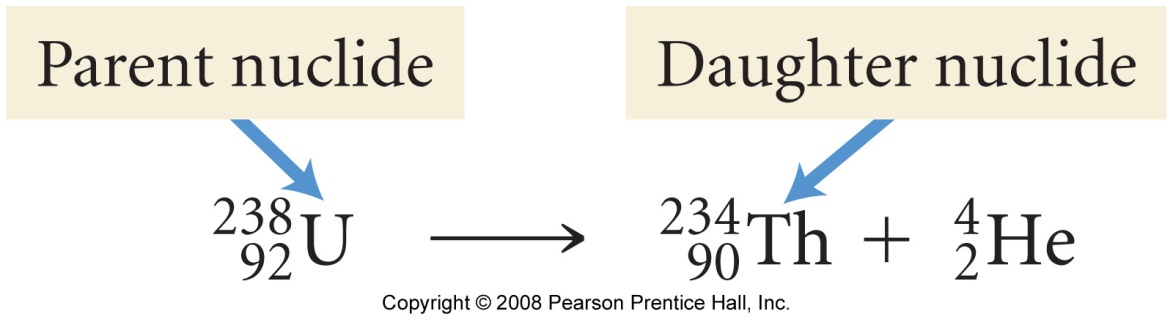 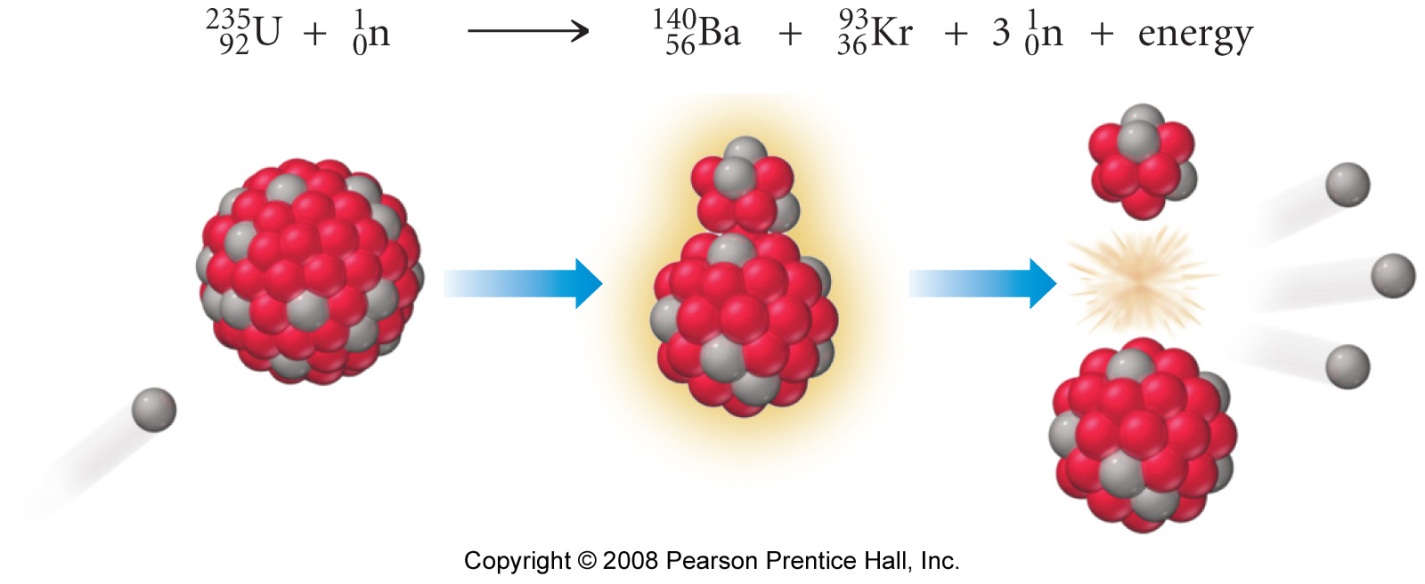 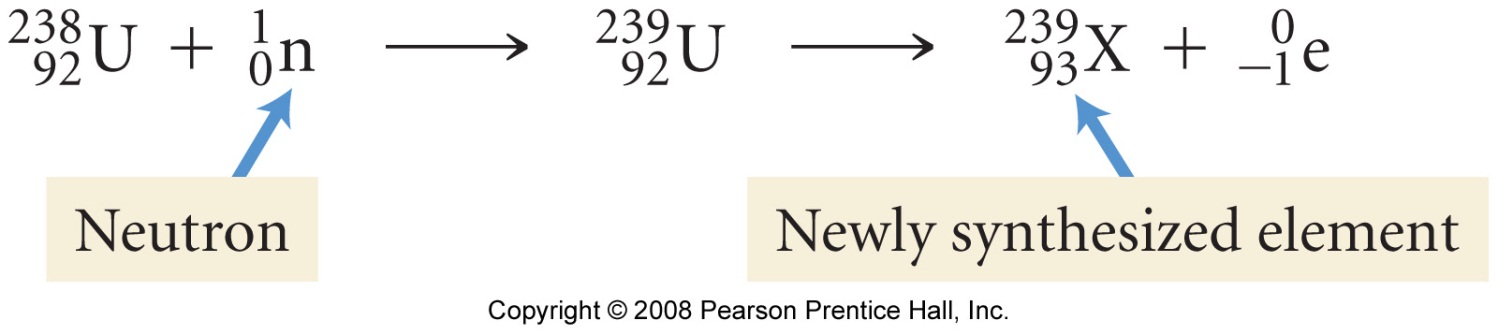 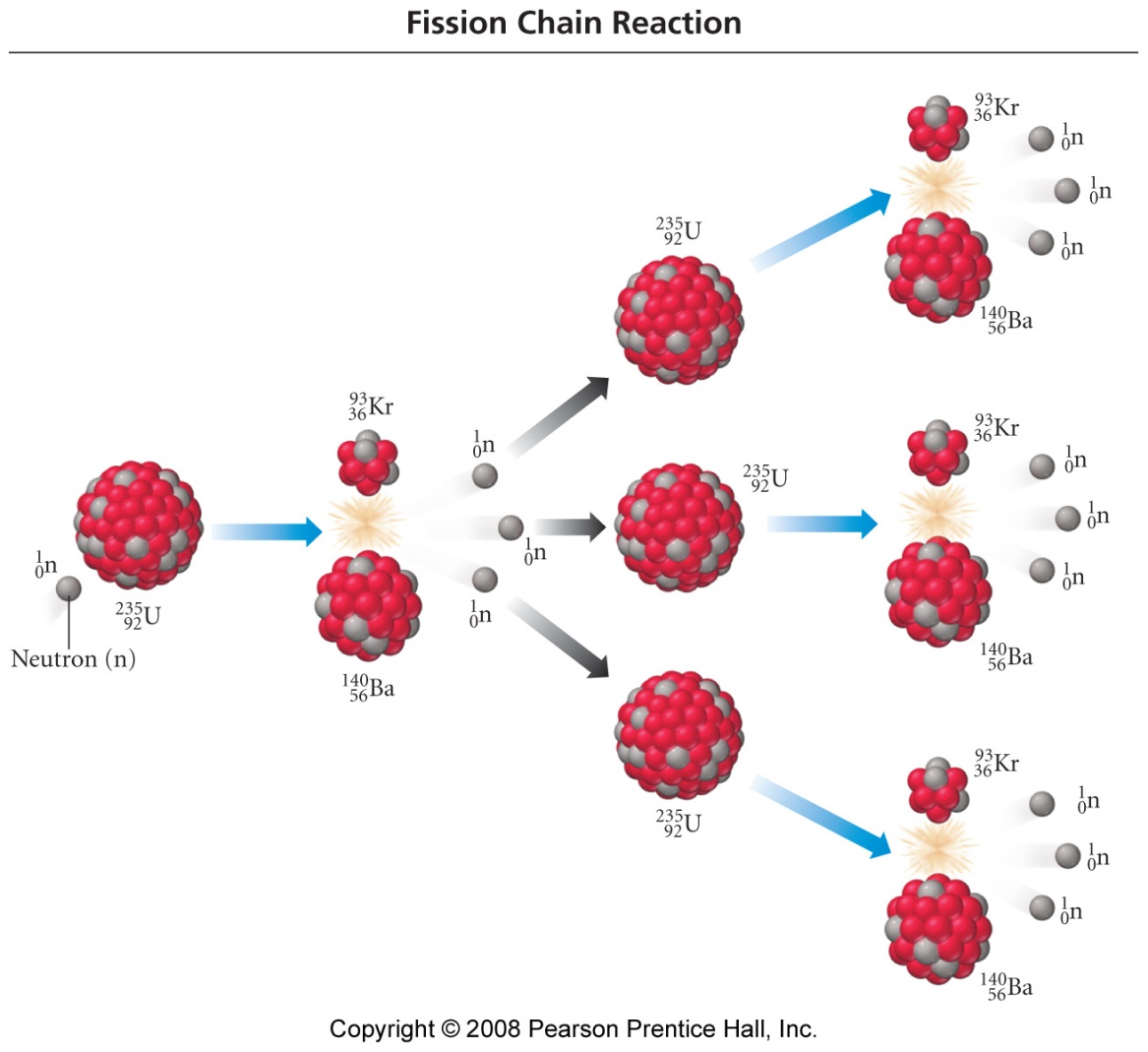 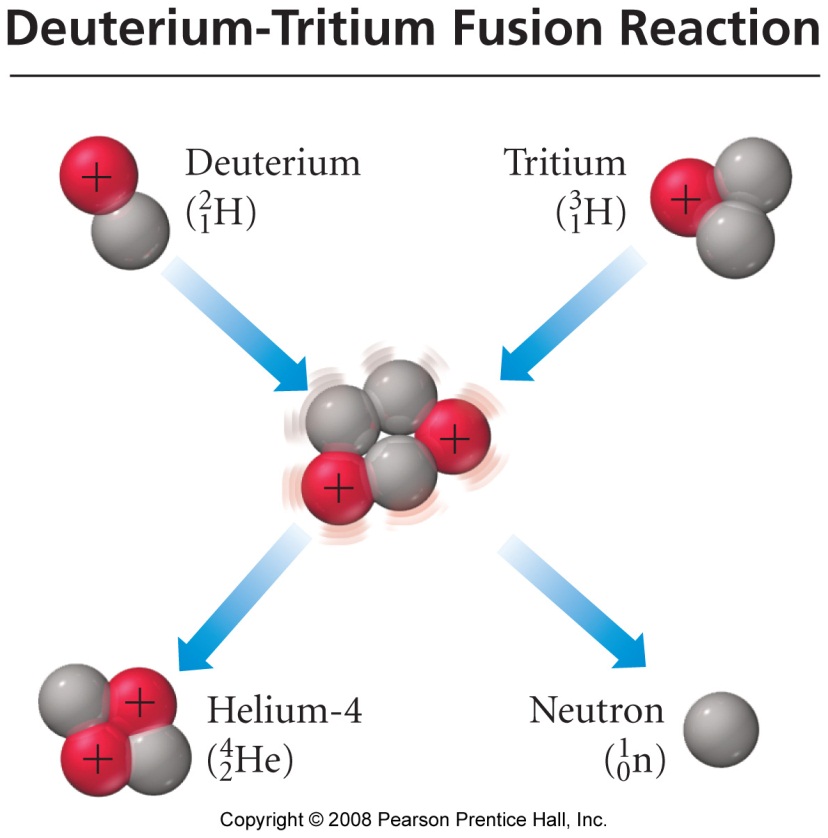 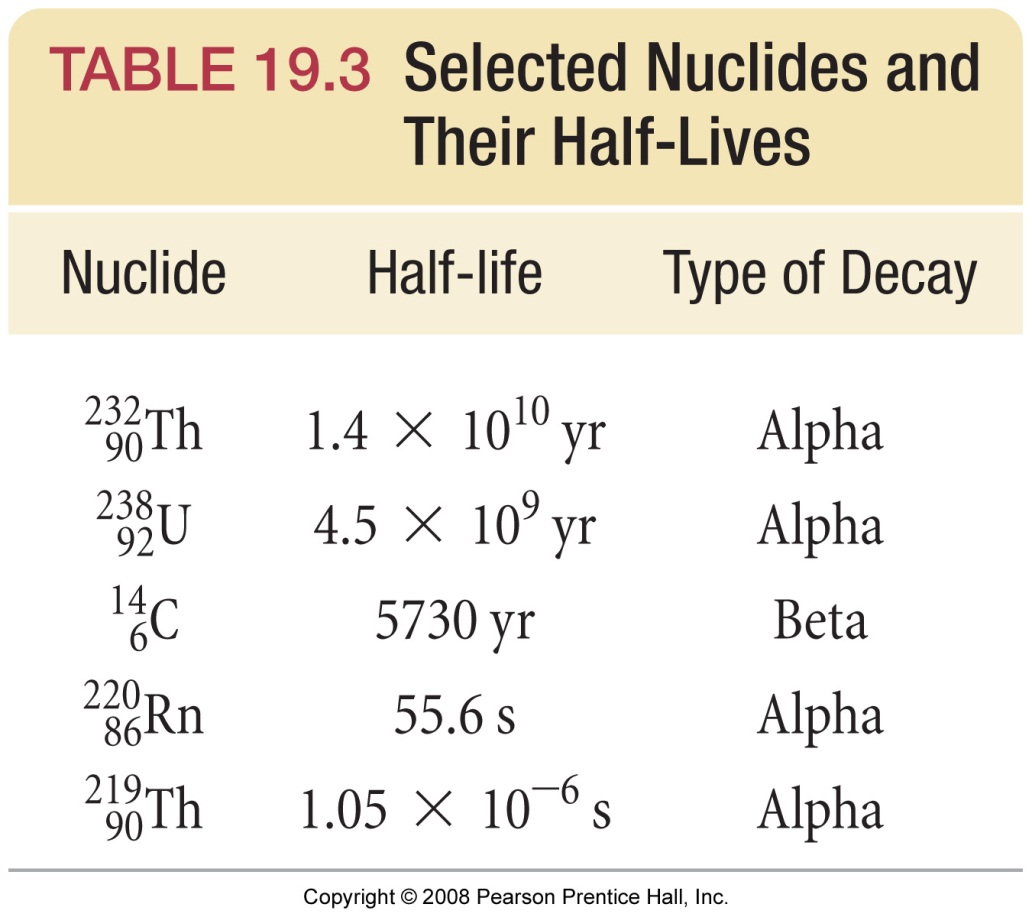 Final Exam ReviewInformationYour ACS standardized final exam is a comprehensive, 70 question multiple choice (a – d) test featuring material from BOTH the CHM 101 and 102 syllabi. Questions are graded as either correct or incorrect. No points are subtracted for wrong guesses. There are two versions of the test, so your neighbors will have a different version of the test. 

I normalize your final exam score out of 70 to a score out of 150. This score out of 150 is included in your final course total.Tips                       *Ask me to remind you of the ‘BB’ storyDue to the number of questions set and the time allowed, most of the multiple choice questions you will meet on the final may be considered to be ‘lite’ versions of my midterm and quiz questions. The following tips will help you record a better score on your final:The test is cumulative, so review everything we have covered since the beginning for the course, as well as the CHM 101 materials.Review all the topics, but concentrate on topics you have had difficulty with. Since the questions are not ‘super hard’, this will increase your number of correct answers. Do not fall in to the trap of studying what you are good at (you’ll get those questions right regardless, most likely), so preferentially study what you are ‘bad’ at.Try to answer the questions in order when using a scantron sheet. It is better to guess a wrong answer (and then come back to it) than risk systematically filling out ovals ‘a line out’.Work out the answers on the scratch paper provided, then check the possible answers provided. This will cut down on ‘red herring’ type errors (see below) Watch out for obvious ‘red herrings’, as illustrated by the following example. MOST questions DO NOT have a red herring, but a reasonable fraction do:Example: CO is the formula for:Sample Final Exam Questions (CHM 101 syllabus)1. In all neutral atoms, there are equal numbers of:2. Which pair of particles has the same number of electrons?3. What is the mass percent of oxygen in Ca(NO3)2?4. A 24.0 g sample of carbon contains how many atoms:5. When 1.187 g of a metallic oxide is reduced with excess hydrogen, 1.054 g of the metal is produced. What is the metallic oxide?6. A single molecule of a certain compound has a mass of 3.4 x10-22 g. Which value comes closest to the mass of a mole of this compound?7. The electronic configuration for the Ca atom is:8. Two moles of any gas will occupy what volume at STP?Answers:
Sample Final Exam Questions (CHM 102 syllabus)1. When a material in the liquid state is vaporized and then condensed to a liquid, the steps in the process are, respectively:2. Calculate ΔHo for the chemical reaction:Cl2 (g)  +  F2 (g)     2ClF (g)Given the bond enthalpies:	F-F = 159 kJ/mol					Cl-Cl = 243 kJ/mol					Cl-F = 255 kJ/mol3. The standard enthalpy of formation ΔHof for NO2 is the enthalpy change for which reaction?4. In a bomb calorimeter, reactions are carried out at:5. Calculate ΔHo for the chemical reaction:3H2 (g)  +  O3 (g)     3H2O (l)Given the ΔHorxn  enthalpies:	H2 (g)  +  ½O2 (g)   H2O (l) = -286 kJ/mol			    3O2 (g)   2O3 (g)  = +271 kJ/mol6. The gas phase reaction A2 + B2     2 AB proceeds by bimolecular collisions between A2 and B2 molecules. If the concentrations of both A2 and B2 are doubled, the reaction rate will change by a factor of:7. Under certain conditions, the average rate of appearance of ozone gas in the reaction    3O2 (g)   2O3 (g)is 1.2 x10-3 atm.s-1. What is the average rate for the disappearance of O2 (g)?8. A plot of reactant concentration as a function of time gives a straight line. What is the order of reaction for this reactant?9. Carbon monoxide gas reacts with hydrogen gas at elevated temperatures to form methanol, according to the equation:CO (g)  +  2H2 (g)     CH3OH (g)When 0.40 mol of CO and 0.30 mol of H2 are allowed to reach equilibrium in a 1.0 L container, 0.060 mol of CH3OH (g) is formed. What is the value of Kc?10. Which factors will affect both the position of the equilibrium and the value of the equilibrium constant for this reaction:N2 (g)  +  3H2 (g)     2NH3 (g); ΔH = -92 kJ11. In a 0.050 M solution of weak monoprotic acid, [H+] = 1.8 x 10-3 M. What is Ka?12. What is the value of the equilibrium constant K, for a reaction in which ΔGo = -5.20 kJ at 50 oC?Answers:
Post-Final Wrap UpGeneral chemistry final exams are graded imtely after they have been completed by the students. The final exam scores (out of 150), as well as overall course scores and letter grades, will be available from 10:00 am on Thursday of exam week. Students can check their scores by sending Dr. Mills an e-mail request at any time before noon on Thursday of exam week. In order to ensure confidentiality, students requesting such feedback must include the following code word(s) within their e-mail requests:So Close, Yet so Far? Unfortunately, it is sometimes the case that students find themselves just a few points below the C/D (50%) cut-off line after the completion of all course materials. In order for such students to achieve a passing ‘C’ grades, an optional 25 pt. extra credit assignment may be completed. Students may only complete this assignment if they are in good academic standing (no more than one missed quiz, exam or lab) and contact Dr. Mills, via e-mail with a grade request, no later than noon on Thursday of exam week. Such students’ final scores must have fallen no more than 25 points below the C/D cut-off in order for them to be eligible to take the assignment.Dr. Mills will supply qualifying students with a copy of the extra credit assignment, as an e-mail attachment, via return e-mail. The hard deadline for completing this assignment is 10:00 am on Friday of exam week – no exceptions. Name:			__________________Instructor:	MillsChemistry 102: 1st Practice ExaminationAnswer all five questions. Each question is worth 30 points. Please ensure you have all five pages of questions, as well as a formula sheet and a copy of the periodic table, before starting.Show all work“Expressing reaction rates”The reaction between hydrogen and nitrogen to form ammonia is known as the Haber process:N2 (g)   +   3H2 (g)        2NH3 (g)Question 1a (5 points each):  Express the rate of the above reaction in terms of changes in [N2] with time, [H2] with time, and [NH3] with time.Question 1b (15 points): When [H2] is decreasing at 0.175 molL-1s-1, at what rate is [NH3] increasing? “Initial rates”Question 2 (30 points):  Consider the generic reaction:A  +  B  +  C        DAssuming the above reaction was analyzed using the initial rate method at 25oC, use the data below to determine:The order of reaction with respect to each reactant and the overall order of the reaction. Summarize your findings in the form of a complete rate equation.The value of k at this temperature.What is the rate of reaction when the concentrations of each reactant is 0.50 M, “Half - life”Question 3a (15 points):  The decomposition of N2O5 (g) is a first order process:2N2O5 (g)        4NO2 (g)  +  O2 (g)The concentration of N2O5 (g) may be monitored with time using a simple diode colorimeter. If, during such an experiment, k is determined to be 5.2 x 10-4 s-1, then what is the half-life of the reaction measured in minutes?Question 3b (15 points):  If, in the above experiment, an absorbance of 0.84 is recorded immediately prior to the commencement of N2O5 (g) decomposition (i.e. at t = 0), then what absorbance value will be recorded record after exactly one half-life has passed? Recall that Abs  [N2O5]For the above reaction, what Abs value would be detected by the colorimeter after exactly three half-lives had passed?“Arrhenius”Question 4 (30 points):  The activation energy for a certain reaction is 65.7 kJ/mol. How many times faster will the reaction occur at 50oC than 0oC? “Bloody Solution”
Question 5 (30 points):  Calculate the osmotic pressure of a solution containing 20.5 mg of hemoglobin in 15.0 mL of solution at 25oC. The molar mass of hemoglobin is 6.5 x104 g/mol.Data sheetName:			__________________Instructor:	MillsChemistry 102: 2nd Practice ExaminationAnswer all five questions. Each question is worth 30 points. Please ensure you have all five pages of questions, as well as a formula sheet and a copy of the periodic table, before starting.Show all work“Gibbs”Question 1 (30 points):  Using the thermodynamic information given in the data sheet, calculate Go for the following reaction:Fe2O3 (s)  +  6 HCl (g)       2 FeCl3 (s)   +   3 H2O (g) “What’s the pH?”Question 2 (30 points):  Calculate the pH of each of the following solutions:0.015 M HCl (aq) (assume complete dissociation)0.015 M H2SO4 (aq) (assume complete dissociation)0.015 M NaOH (aq) (assume complete dissociation)0.015 M HC2H3O2 (aq), Ka = 1.8 x 10-5 “Weak Acid”Question 3 (30 points):  A 0.200 M solution of a weak acid HA (aq) is 9.4 % ionized (dissociated) at equilibrium. Use this information to calculate [H+], [HA] and Ka for HA.“Weak Base”Codeine (C18H21NO3) is a weak organic base. A 5.0 x 10-3 M solution of codeine has a pH of 9.95. Question 4a (30 points):  Calculate Kb for codeine. Question 4b (5 points):  Calculate pKb for codeine. “Common Ion”Question 5 (30 points):  A solution contains 2.5 x 10-4 M Ag+(aq) and 1.7 x 10-3 M Pb2+(aq).  If  NaI (aq) is added, will AgI (Ksp = 8.3 x 10-17) or PbI2 (Ksp = 7.9 x 10-9) precipitate first?Specify the concentration of I- (aq) needed to begin precipitation of the material you determined would precipitate first in part A. “REDOX”Question 5a (10 points):  State the oxidation state of the specified atom in each of the chemical species listed below:Question5b (20 points):  Balance the following REDOX reaction. Assume acidic conditions. Cr2O72-(aq)   +   I-(aq)          Cr3+(aq)   +    IO3-(aq)Data sheetNotes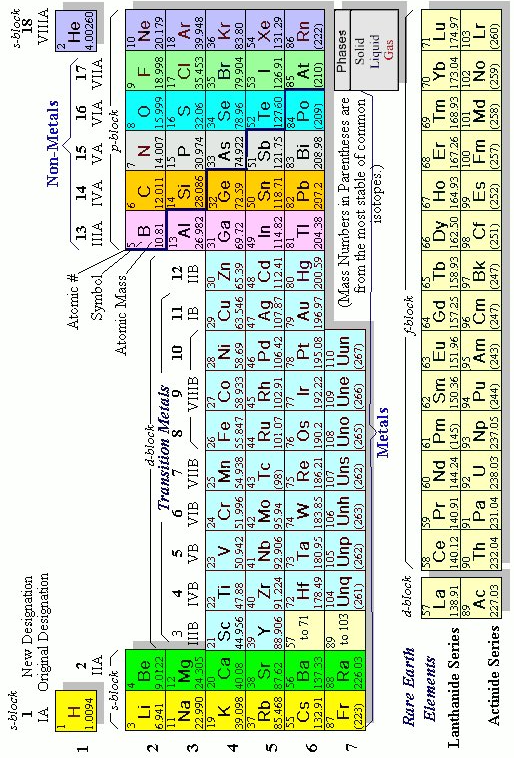 Chemistry 102 
The Complete Notes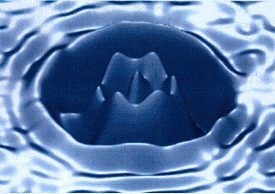 NotesPageNotesPageWhat is Chemistry2Acid-Base Equilibria 2176Review Topics7Acid-Base Equilibria 3193Solutions15Chemical Thermodynamics226Kinetics 143Electrochemistry239Kinetics 261Nuclear Chemistry263Kinetics 390Final Exam Review277Equilibria 1116Blank Practice Exams284Equilibria 2125Note Space298Acid-Base Equilibria 1151Periodic TableBack coverYou will often find specific icons embedded within the notes. These respective symbols alert the student to the following:You will often find specific icons embedded within the notes. These respective symbols alert the student to the following: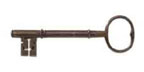 Represents a key fact or other piece of information, such as the definitions of an element and a compound.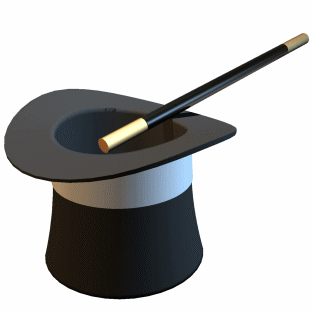 Represents a useful trick the student will likely find useful, such as an 'EZ' way to convert between grams and moles for a substance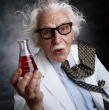 Alerts the student to an important relationship between micro and macro scale properties or phenomena with respect to the material under discussion*Such material provides a link to interesting (briefly discussed) supplemental material, often beyond the scope of the course syllabusWhat is chemistry?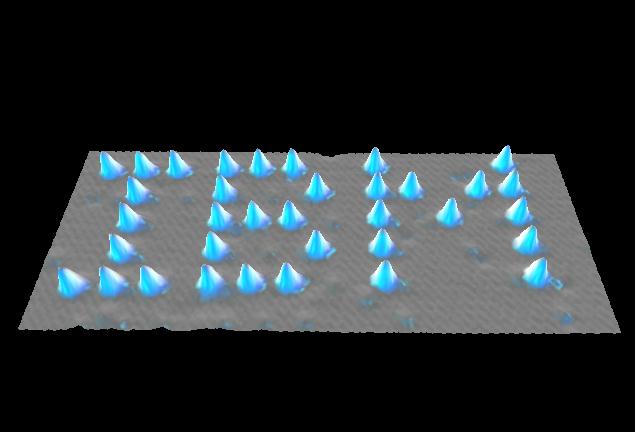 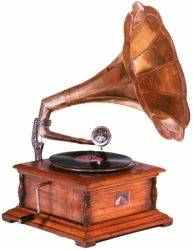 ‘High Tech’ science (STM or AFM, top left) is often based on simple ideas (gramophone, top right). 
Click logo for ‘flyby’.
‘High Tech’ science (STM or AFM, top left) is often based on simple ideas (gramophone, top right). 
Click logo for ‘flyby’.
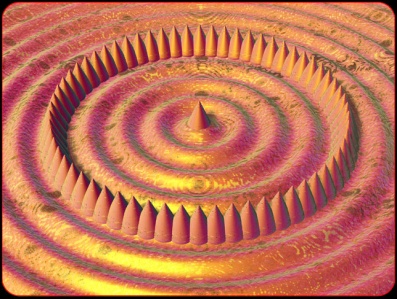 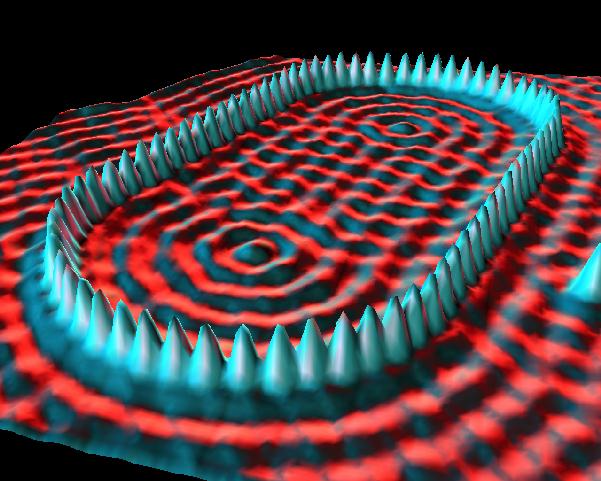 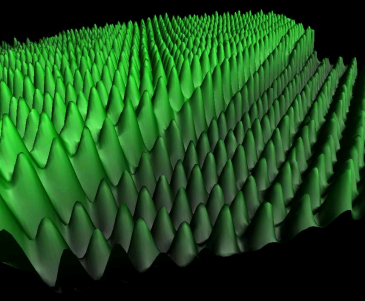 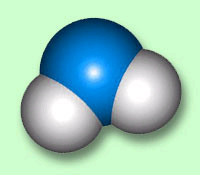 Example: What is water made up from? How do you know?Example: What is water made up from? How do you know?Example: What is water made up from? How do you know?Example: What is water made up from? How do you know?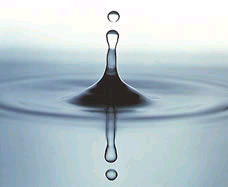 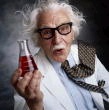 Chemistry in action: Explaining what happens on your BBQ grill. The burning of a charcoal brick on your backyard grill (MACRO) explained in terms of a balanced chemical equation (MICRO)ANY large (MACRO) scale chemical process can be described using a MICRO scale chemical equation featuring individual atoms and/or molecules:Ch 1, sections 1 - 2
Ch 3 & Ch 4Homework: Chapter  3: 35, 37, 47, 49*, 51*, 57*, 59*, 63*, 93, 97*
Chapter  4: 25*, 27, 33*, 43*, 49, 57*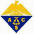 Review Atomic Structure, Molecular Structure, Stoichiometry, States of Matter and Descriptive Chemistry chapters throughout the semester*Review Atomic Structure, Molecular Structure, Stoichiometry, States of Matter and Descriptive Chemistry chapters throughout the semester*Review Atomic Structure, Molecular Structure, Stoichiometry, States of Matter and Descriptive Chemistry chapters throughout the semester*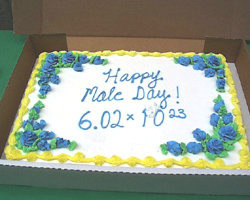 What is a mole (in chemistry terms)?  How is the mole defined? When is nation nerd, sorry, Mole Day?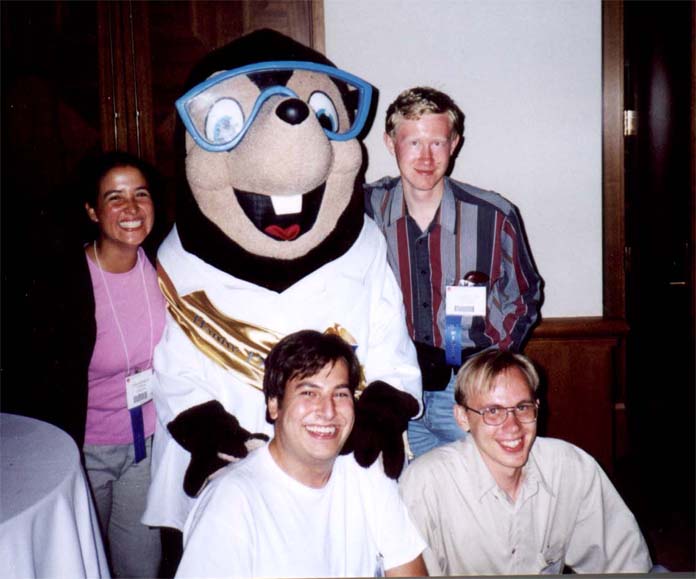 What is a mole (in chemistry terms)?  How is the mole defined? When is nation nerd, sorry, Mole Day?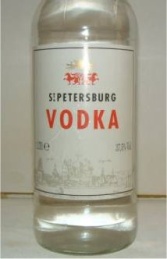 Write a balanced chemical equation for the combustion of ethanol (C2H6O). Hint: what are the products of combustion for natural (organic) materials?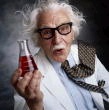 Most of the equations we have met in this handout feature # moles as a variable. Thus, moles can in many ways be considered the chemists’ link between macro and micro scale quantities. 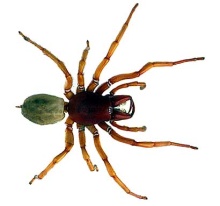 Task:  Write down as many equations you can featuring the mole. Use this information to construct a ‘spider’ (flow) chart illustrating how all these conversions ‘go tough’ moles.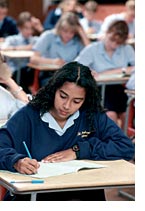                           “A little review”The following questions were taken from your 1st practice midterm: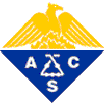 A great way to ensure a good grade on your final exam is to practice ACS style questions*. To help you with this, a pair of ACS study guides have been put on reserve in the library. Additionally, if you are going to take the MCAT or PCAT etc., the ACS guide is makes for an excellent resource for these tests' respective chemistry sections. If you wish to purchase a copy ($12 ea.) log on to: http://www3.uwm.edu/dept/chemexams/guides/details_guides.cfm?ID=162a.electrons and protonsc.electrons and neutronsb.protons and neutronsd.electrons and positronsa.F-, Mg2+c.P3-, Al3+b.Ne, Ard.Br-, Sea.29.3 %c.58.5 %b.47.1 %d.94.1%a.6.02 x1023c.3.01 x1023b.1.20 x1024d.2.04 x1024 a.Ag2Oc.K2Ob.Cu2Od.Tl2Oa.50 gc.150 gb.100 gd.200 ga.1s22s22p63s23p64s23d2c.1s22s22p63s23p64s2b.1s22s22p63s2d.1s22s22p63s23p64s23d104p2a.22.4 Lc.4.48 Lb.11.2 Ld.44.8 L1.a.5.b.2.a.6.d.3.c.7.c.4.b.8.d.:Ch 11, section 8
Ch 12, sections 1-8Homework:Chapter 11: 85*, 87
Chapter 12: 29, 33, 35, 41, 51*, 53, 55, 63*, 65, 67*, 69, 71, 75*, 79*, 81__________  + water__________  + water__________  + water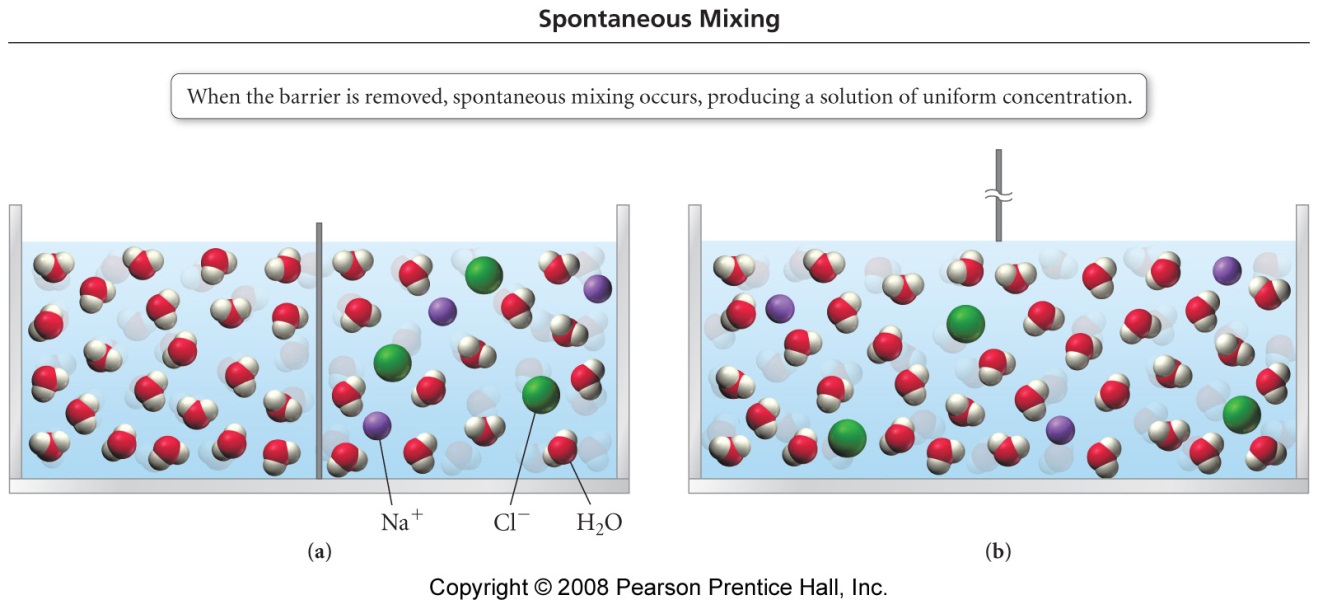 On a molecular level the final solution is more ‘randomized’ (has more ENTROPY*). Chemical systems that possess a higher degree of entropy are more thermodynamically stable. ‘Nature likes stable’!Based on your current knowledge (recall the intermolecular forces work from CHM 101), simply explain why certain classes of compounds will or will not dissolve in water. Hint: ‘like dissolves in like’ - old chemistry saying**Recall the ‘ions’ slide, plus basic details on solutions (see Appendix).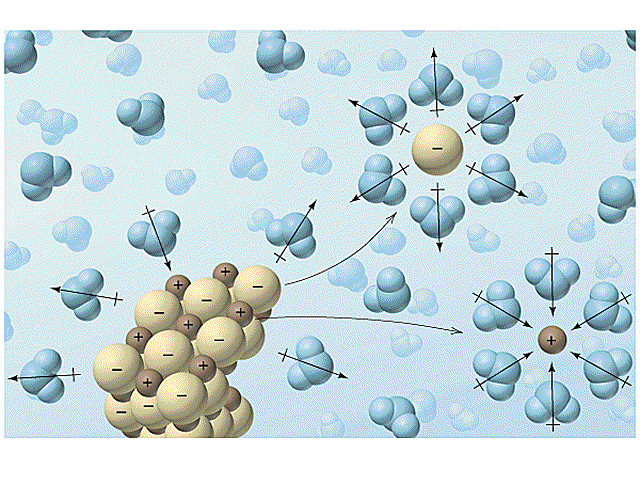 *Recall the ‘ions’ slide, plus basic details on solutions (see Appendix).MixtureDetailsSalt (NaCl) with waterSugar with water
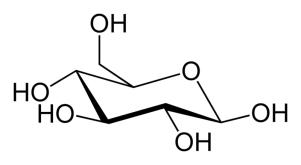 Sugar with hexaneHexane with water 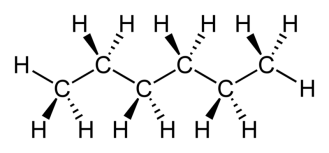 Vitamin C with water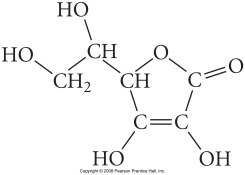 Vitamin K3 with water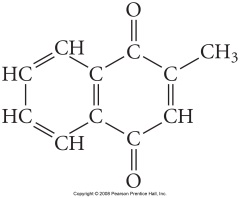 Recall from the CHM 101 Thermochemistry material that a difference in stored chemical potential energy (∆H) – i.e. the change in the amount of energy stored within chemical bonds when reactants → products in a reaction is either released (exothermic) or absorbed (endothermic) as an equivalent amount of heat energy (q). This leads to the First law of thermodynamics:-∆H = +q (exothermic reaction)A similar approach can be applied to the formation of solutions, and (similarly) be represented in terms of familiar enthalpy (Hess’ Law) relationships and diagrams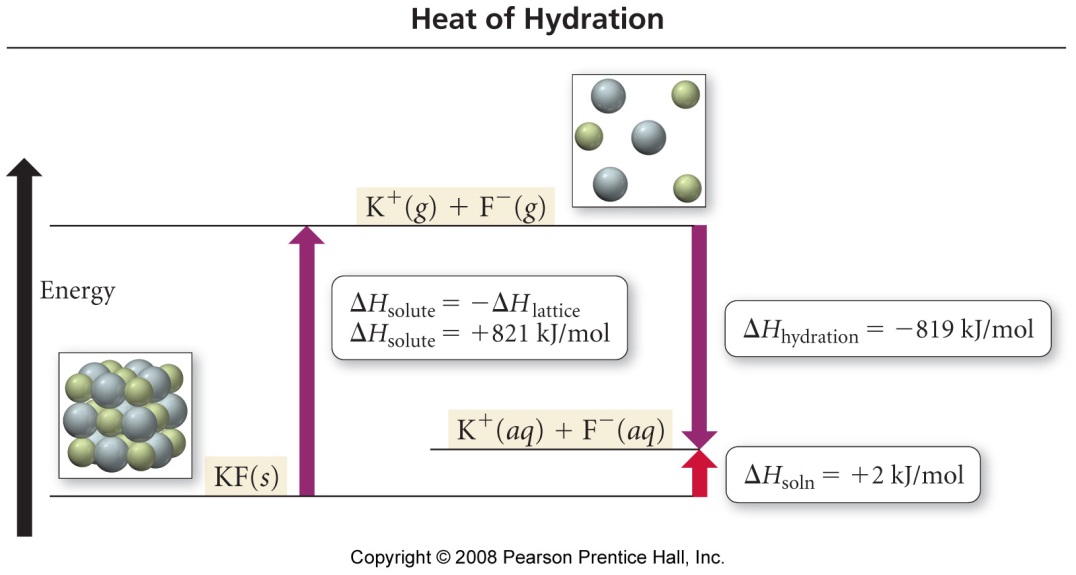 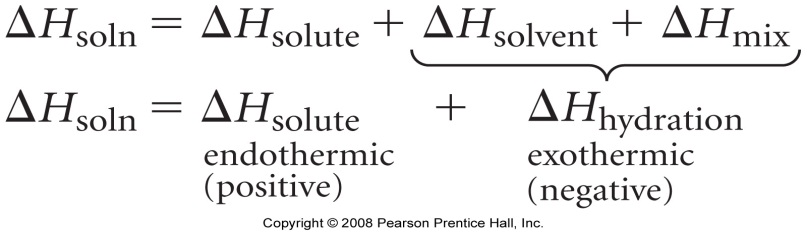 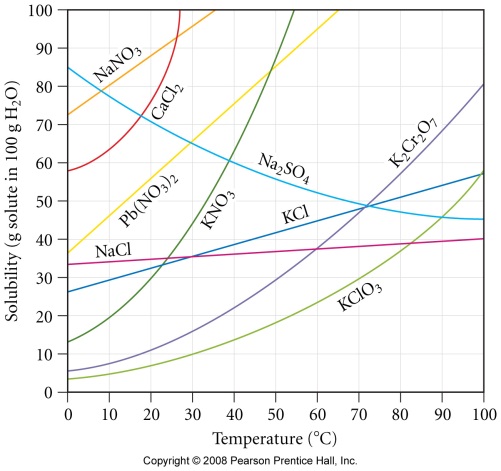 Solids: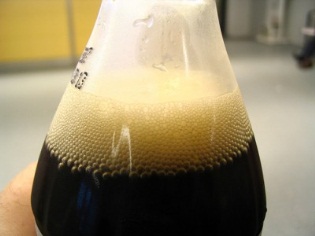 Gasses: 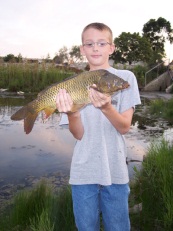 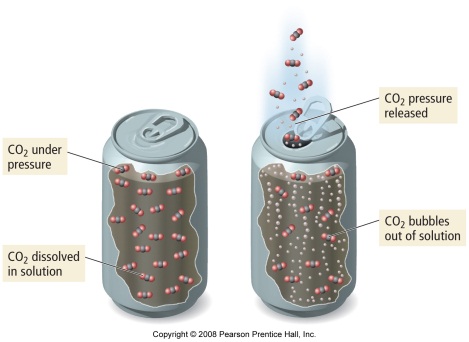 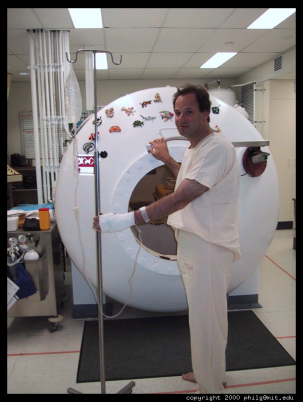 How is the solubility of a gas affected by an increase or decrease in pressure?Molarity* (M) = number moles of solute per Liter of solutioni.e.    Molarity = Moles Solute         Units: mol/L or just MLiters SolutionThe ppm unit is simply a mass ratio: ‘grams per million grams’, i.e. there is a ‘difference factor’ of 106 between mass solute and mass solution. A better way to express this would be mg solute per kg solutionParts per million = ppm = mg solute per kg of solutioni.e.    ppm = mg solute         Units: ppm or mg/kg kg solutionRegular molarity (mol/L) concs can be easily converted to ppm if the density of the solution is known. Recall that mass = density x volumem = Molality = number moles of solute per kg of solventi.e.    molality = Moles Solute         Units: mol/kg or mkg solventWhen presented with a % mass concentration, assume that you have 100 g of this solution. The % mass of solute is than the same numerical value as the mass (in g) of solute in the solution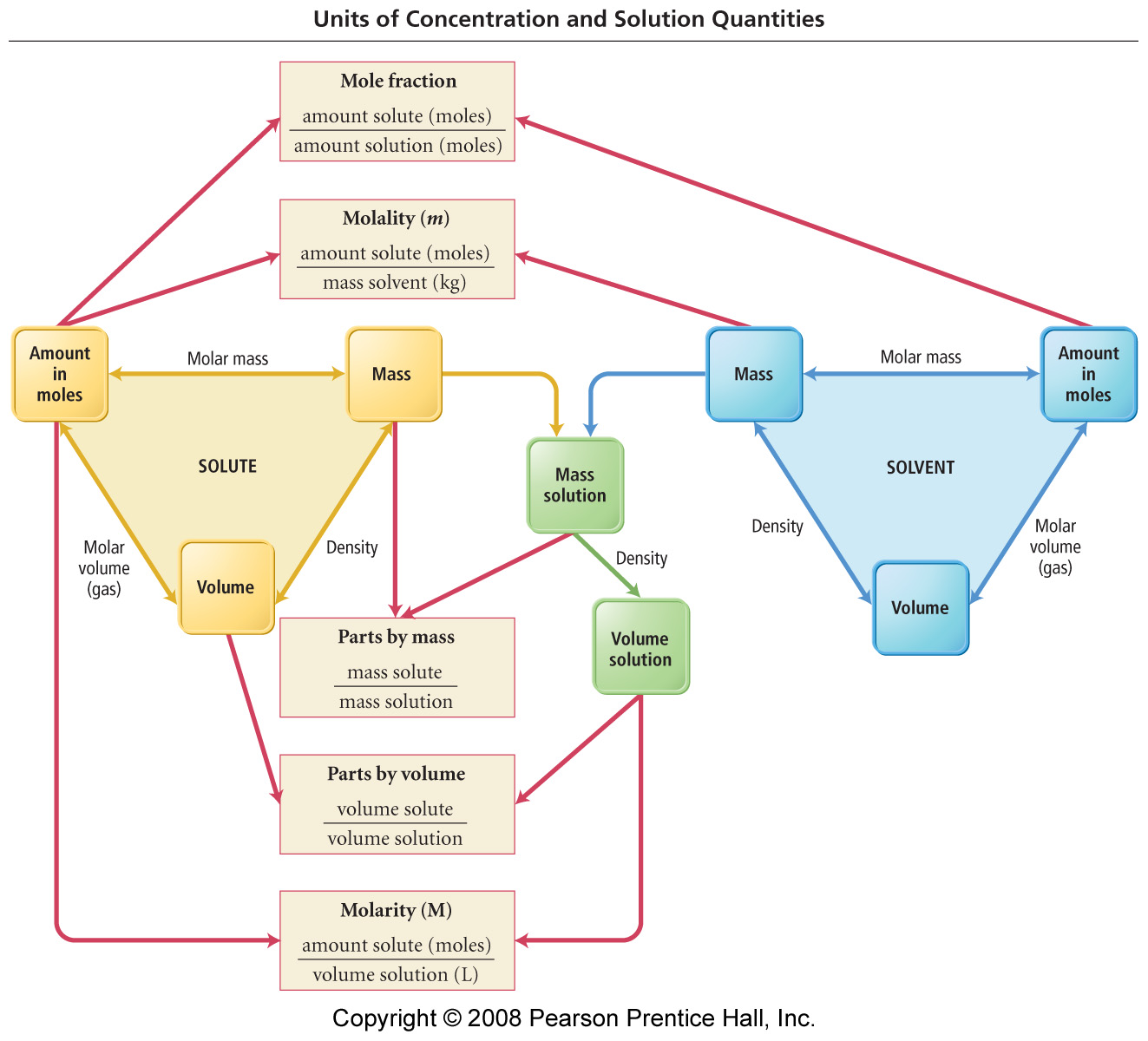 Definition: A property of a solution that only depends on the number of particles dissolved in solution (i.e. concentration), not the type of particle or their respective chemistries (ions, molecules etc.)The change in bpt. or fpt. (ΔT) of a solution is proportional to its molality. Bpt. elevation and fpt. depression are colloidal properties – they depend only on the number (molality) of solute particles disrupting intermolecular forces between the solvent molecules. It is the solvent’s bpt or fpt that is affected.Bpt. ElevationΔT = Kb mFpt. DepressionΔT = Kf mWhere:ΔT = change in bpt. or fpt. of the solution compared to the pure solventKb = boiling point elevation constant for the solventKf = freezing point depression constant for the solventm = molality of the solution Kb (H2O) = 0.51 oC/mKb (H2O) = 0.51 oC/mKf (H2O) = 1.86 oC/mBecause a difference in either bpt. or fpt (ΔT) is determined, either oC or K can be used to measure temperature.Because a difference in either bpt. or fpt (ΔT) is determined, either oC or K can be used to measure temperature.Because a difference in either bpt. or fpt (ΔT) is determined, either oC or K can be used to measure temperature.Because a difference in either bpt. or fpt (ΔT) is determined, either oC or K can be used to measure temperature.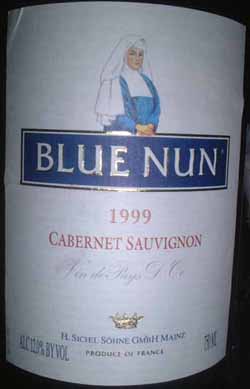 Example: Calculate the fpt. of a 30 % by mass ethylene glycol (C2H6O2) solution (this is what you probably have in your car, or perhaps in your wine rack)Unlike molecular solutes (like ethylene glycol), ionic solutes dissociate into more than one solvated particle when dissolved.Eg: NaCl(s)  →  Na+ (aq)  +  Cl- (aq) (x2 as many ions in solution)The higher concentration of solvated particles (ions) in solution must be accounted for in elevation / depression problemsA Phase Diagram relates the physical state (s, l, g) of a material to pressure and temperature conditions.Boiling point (l ↔ g)Triple pointFreezing point (s ↔ l) Critical pointSublimation Point (s ↔ g)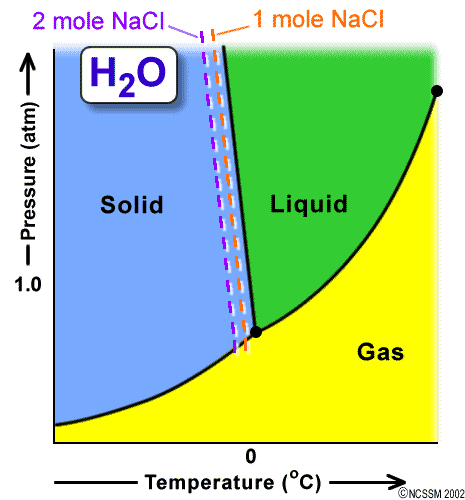 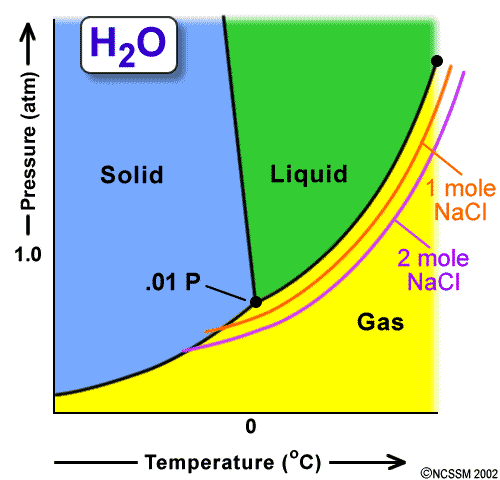 Vapor Pressure = pressure of a gas ‘above’                                                                                                                                                                                                                                                                                                                                                                                                                                                                                                                                                                                                                                                                                                                                                                                                                                                                                                                                                                                                                                                                                                                                                                                                                                                                                                                                                                                                                                                                                                                                                                                                                                                                                                                                                                                                                                                                                                                                                                                                                                                                                                                                                                                                                                                                                                                                                                                                                                                                                                                                  a liquid when the two are in dynamic equilibrium* 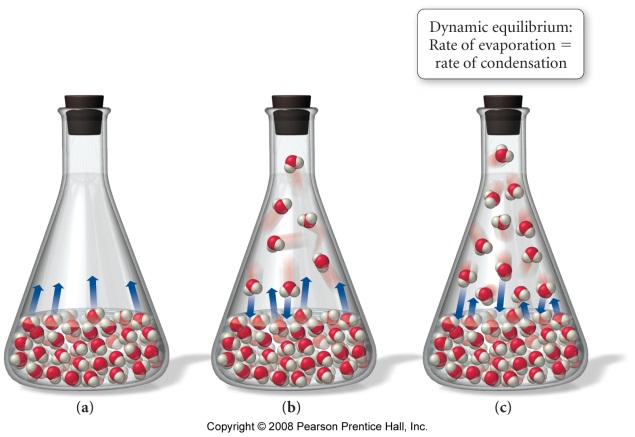 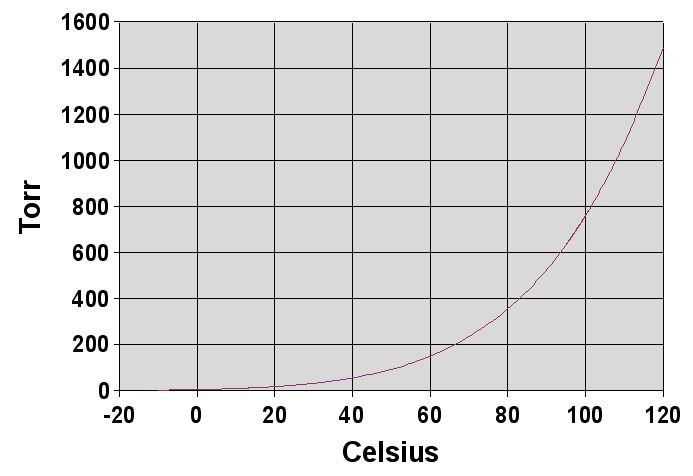 Think of vapor pressure like humidity – there is always a fixed amount (partial pressure) of gaseous material ‘above’ any liquid (in a closed container) at a specific temp – recall the CHM 101 ‘humidity’ plot… What is the vapor pressure of water at 100oC?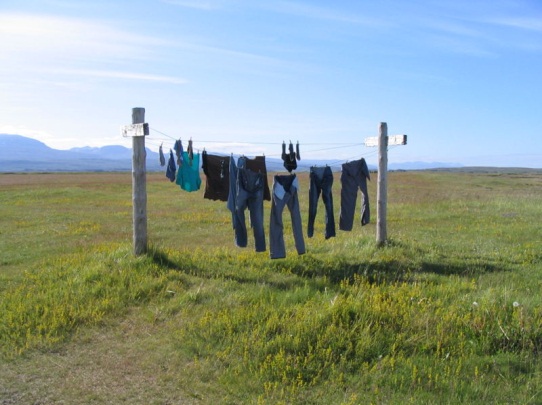 Think about it. Does the vapor pressure / equilibrium idea help to explain why clothes on a washing line dry faster on warm and windy days??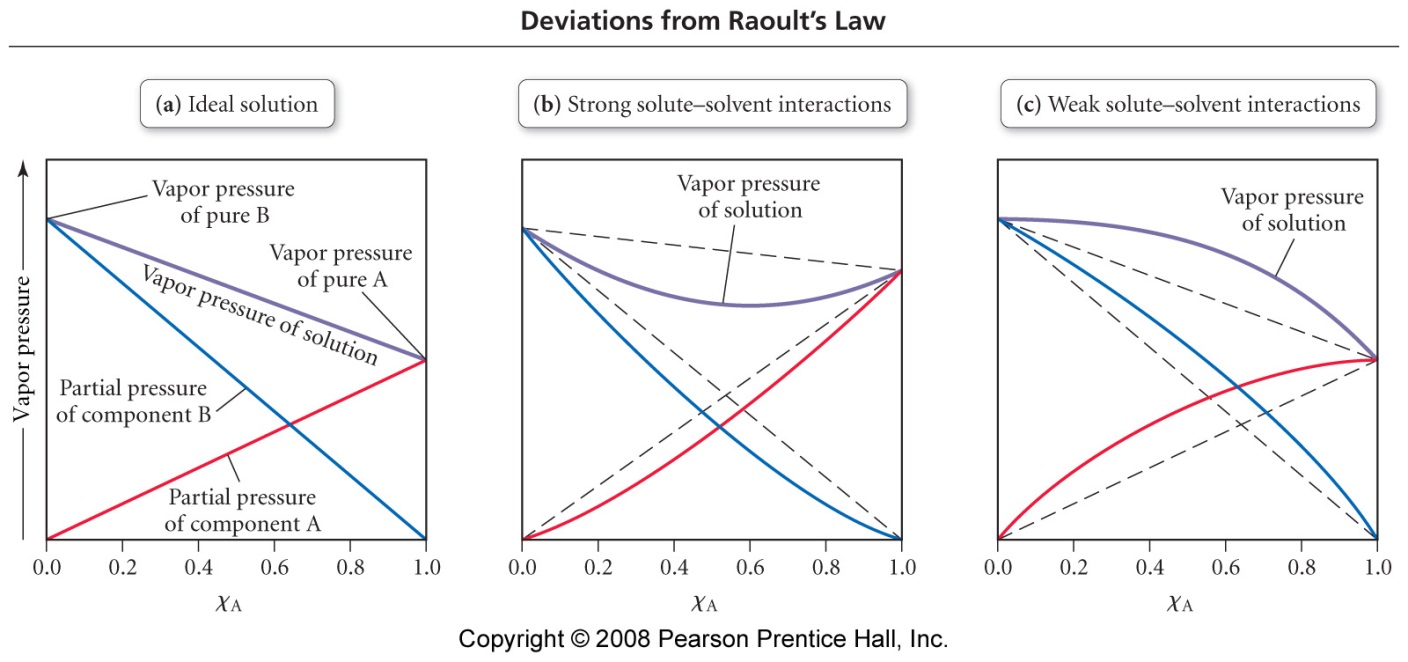 ‘Using words’ 1.2.‘Using math’1.                 2.Recall that p  n, and then let 1 mole. = 1 torrSolutions do not necessarily follow IDEAL (i.e. pure solute or solvent) behavior with regard to their Vapor Pressure v Composition plots – this is called deviating from Raoult’s Law.     Positive Deviation    Negative Deviation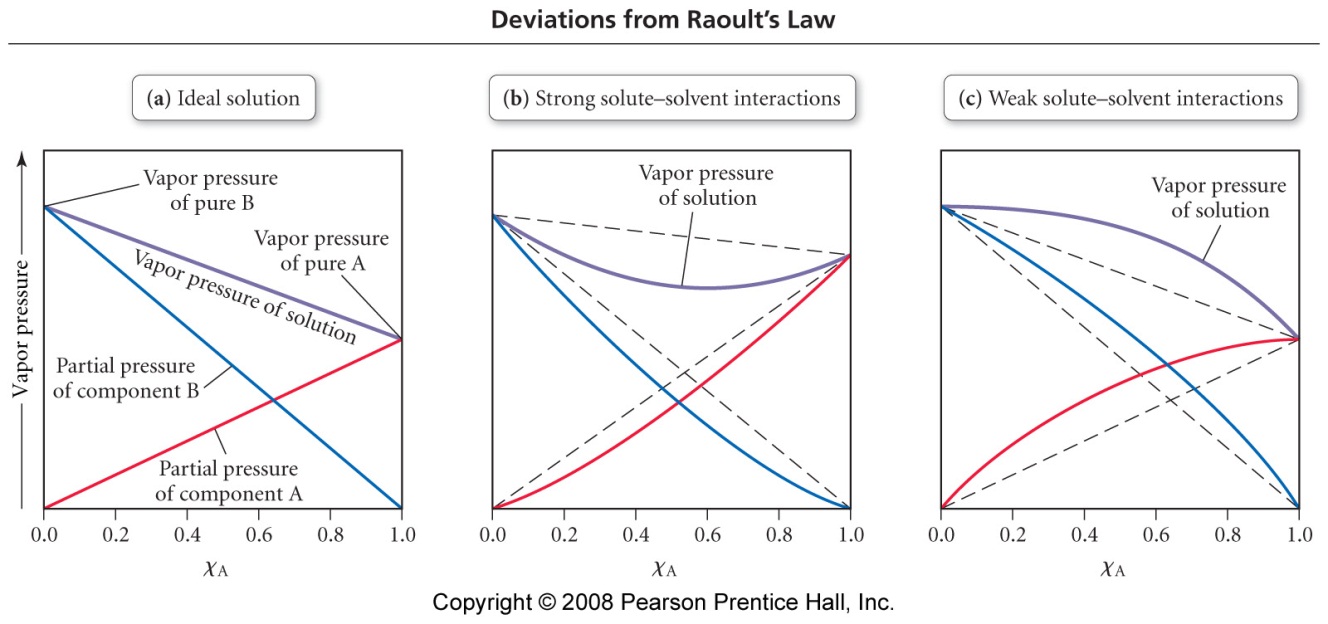 Ans:Ans:Since non-volatile solutes will not generate a respective vapor above the mixture, only the solvent (now with a reduce mole fraction) will generate a slightly reduced, (compared to its pure state) vapor pressure.Recall that for ionic solutions, the concentration of colloidal particles in solution is ‘multiplied out’ by the number of ions of the formula unit. Be sure to remember this when answering questions pertaining to ionic solutes.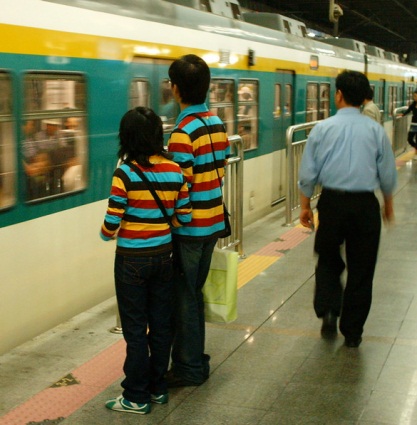 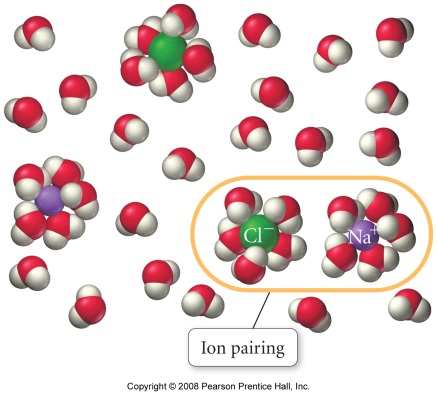 *see appendix for measured i values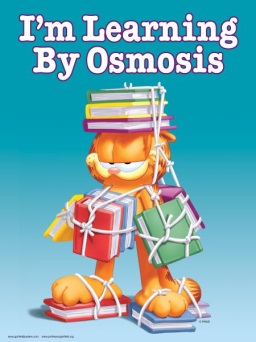 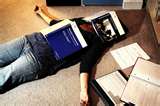 Discussion: Please explain the joke / observation that: “I’m learning through osmosis”Scientific hint: recall the earlier discussion about mixing solutionsWhere: Π = osmotic pressurei = number of ions per formula unit (ionic solutes only)M = Molarity (mol/L)R= gas constant (0.0821 Latm/mol K)T= temp in K                        ““Bloody Solution”The following question was taken from your 1st practice midterm: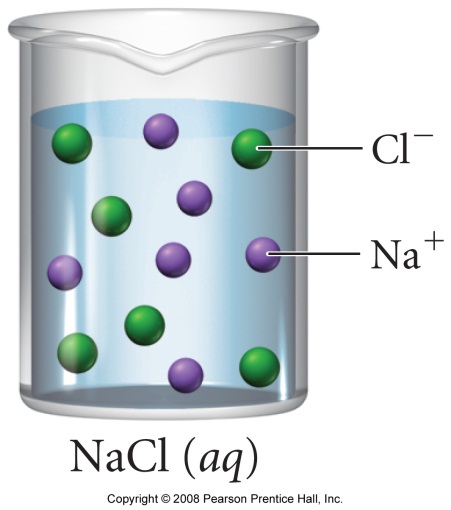 Strong electrolytes are formed from the dissolution of SALTS (e.g. NaCl), which typically undergo complete (100%) dissociation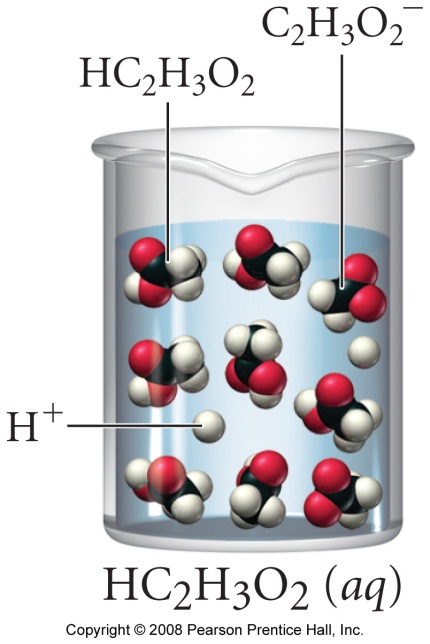 Weak electrolytes are formed from the dissolution of MOLECULAR ACIDS (generic formula HA, e.g. H(C2H3O2) or HCl), which typically undergo partial (<100%) dissociation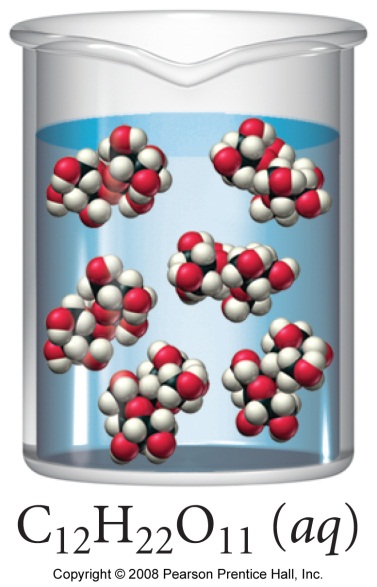  Since non-electrolytes do NOT contain ions they must be MOLECULAR. As it cannot dissociate, molecular material remains INTACT when it dissolves (see below comparison)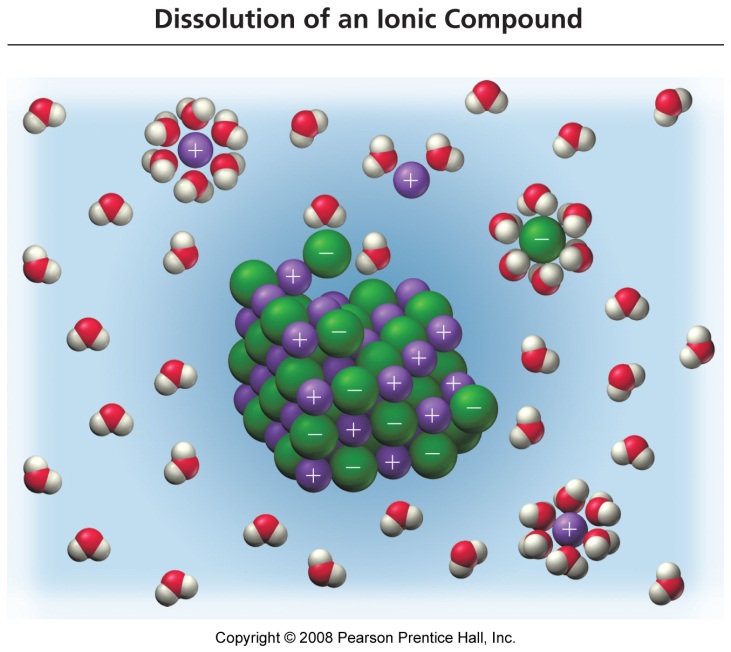 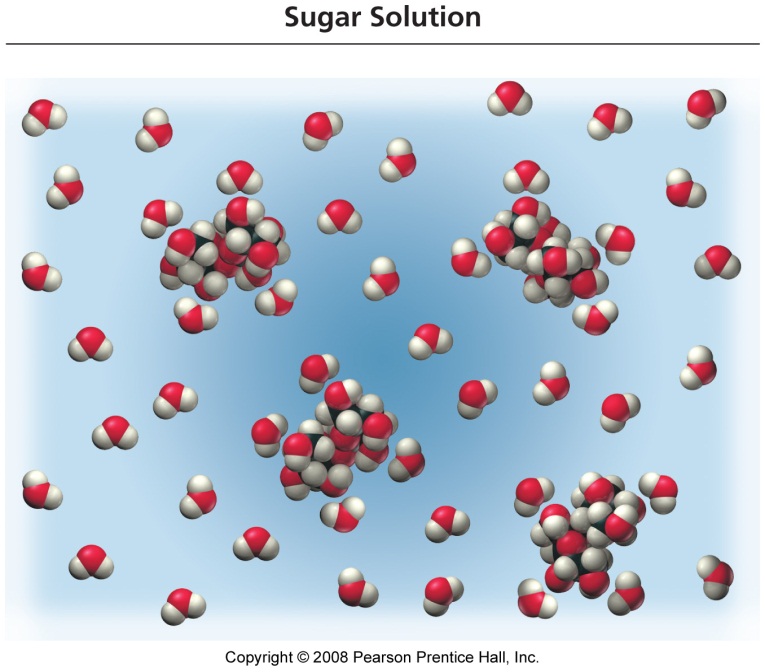 NaCl(aq)‘Sugar’ (C12H22O11 (aq)):Ch 13, sections1 - 2Homework:Chapter 13: 3, 5, 25*, 27, 29*, 31* 
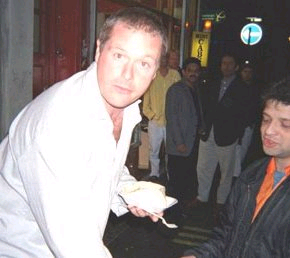 “Chemistry is a bit like Scottish soccer – it’s basically a bunch of round things bumping into one another”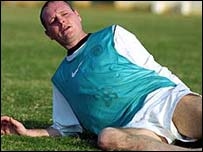 One time British soccer icon ‘Gazza’ with a gyro One time British soccer icon ‘Gazza’ with a gyro One time British soccer icon ‘Gazza’ with a gyro “Chemistry is a bit like Scottish soccer – it’s basically a bunch of round things bumping into one another”Gazza playing out his career  with Glasgow RangersGazza playing out his career  with Glasgow RangersA fixed fraction of all molecular collisions are fruitful. These fruitful collisions result in the formation of ‘new’ product speciesA fixed fraction of all molecular collisions are fruitful. These fruitful collisions result in the formation of ‘new’ product speciesA fixed fraction of all molecular collisions are fruitful. These fruitful collisions result in the formation of ‘new’ product speciesQuestion: What would happen to the rate of reaction (i.e. the speed of the reaction) if the number of molecular scale collisions among the reactants were:a. Increased?b. Decreased?Always remember that the speed (or rate) of a chemical reaction is directly proportional to the number of molecular* collisions per second occurring among the reactants – some fixed fraction of which will be fruitful 1.2.3.4.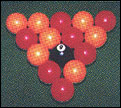 Observation: Which would result in a greater number of ball-on-ball collisions – your break in 9-ball or ‘regular’ 15-ball pool? Why?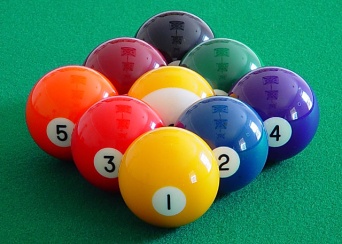 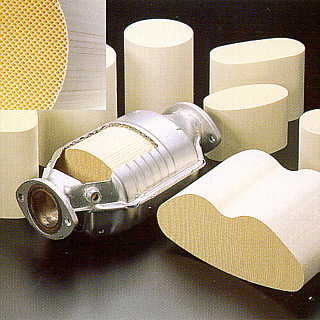 Questions: Which two ‘unpleasant’ gasses are produced tough the incomplete combustion of gasoline? How are these gases converted to more benign products?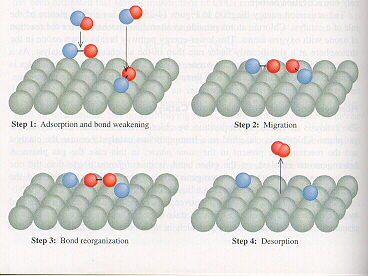 The kinetic energy (K.E.) of a molecular* species is proportional to the ambient temperature. Molecular KE =  ½ mv2  =  kT (k is the Boltzmann constant)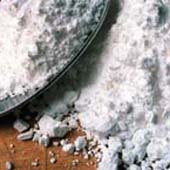 Why does powdered sugar dissolve much more quickly than ‘trendy’ crystalline sugar swizzles? What’s happening on the micro scale?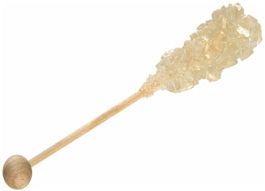 Why does powdered sugar dissolve much more quickly than ‘trendy’ crystalline sugar swizzles? What’s happening on the micro scale?Definition of Reaction RateRate of formation wrt. O2  =Rate of formation wrt. NO2  =Rate of loss wrt. N2O5  =Average reaction rates are ‘as advertised’ - the average speed (rate) of a reaction over an extended (measurable) period of time Difference is always found by subtracting the initial condition from the final condition in chemistry problemsi.e:  (variable) = final value variable – initial value variable  Average rate of reaction =      [O2]= Average rate of reaction =     t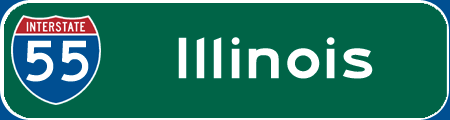 Average rate analogy: It takes ~60 minutes to travel the 60 miles from JJC to downtown . What is the average speed during the journey?Instantaneous rate analogy: Is it likely that you will travel at exactly 60 miles/ for the entire duration of the journey?Open road speed ≈ Congested expressway speed ≈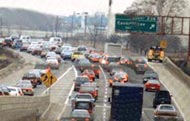 Average rate analogy: It takes ~60 minutes to travel the 60 miles from JJC to downtown . What is the average speed during the journey?Instantaneous rate analogy: Is it likely that you will travel at exactly 60 miles/ for the entire duration of the journey?Open road speed ≈ Congested expressway speed ≈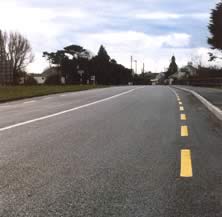 Average rate analogy: It takes ~60 minutes to travel the 60 miles from JJC to downtown . What is the average speed during the journey?Instantaneous rate analogy: Is it likely that you will travel at exactly 60 miles/ for the entire duration of the journey?Open road speed ≈ Congested expressway speed ≈Determine [conc] and t values using ‘equidistant’ data points either side of the required time.  Divide these determined values to find the instantaneous rate at the desired timeSummary: The instantaneous rate of reaction is a measure of either the rate of change of [reactant] or [product] at a fixed point in time (some fixed time after the reactants are mixed)The instantaneous rate is found by determining the slope (gradient) of the [conc] v time reaction rate graph at a specified time after the reaction has commenced. Stoichiometric factors (balancing numbers) indicate the relative number of molecules ( [conc]) of a reactant or product that are consumed or formed, respectively, per unit time for any reactionBalanced chemical equations and rates of reaction are related via the following generic expressions:  For    aA  +  bB     cC  +  dDBalanced chemical equations and rates of reaction are related via the following generic expressions:  For    aA  +  bB     cC  +  dD                        “Expressing reaction rates”The following question was taken from your 1st practice midterm:                        “Expressing reaction rates”The following question was taken from your 1st practice midterm::Ch 13 sections 3-4Homework:Chapter 13: 33, 35*, 37, 39*, 41*, 43, 47*, 49*, 51*Either the concentration of reactants or the temperature at which a reaction occurs is typically varied when performing kinetic studies.Concentration (the rate equation / initial rate method) and temperature effects (the Arrhenius equation) will be covered separately in ‘Chemical Kinetics 2’ & ‘Chemical Kinetics 3’, respectively.The INITIAL RATE  ≈  the INSTANTANEOUS RATE at t= 0A chemical equation and its respective rate law equation are related via the following generic expression:                                    For:    aA  +  bB     cC  +  dD                     Rate = k[A]m[B]n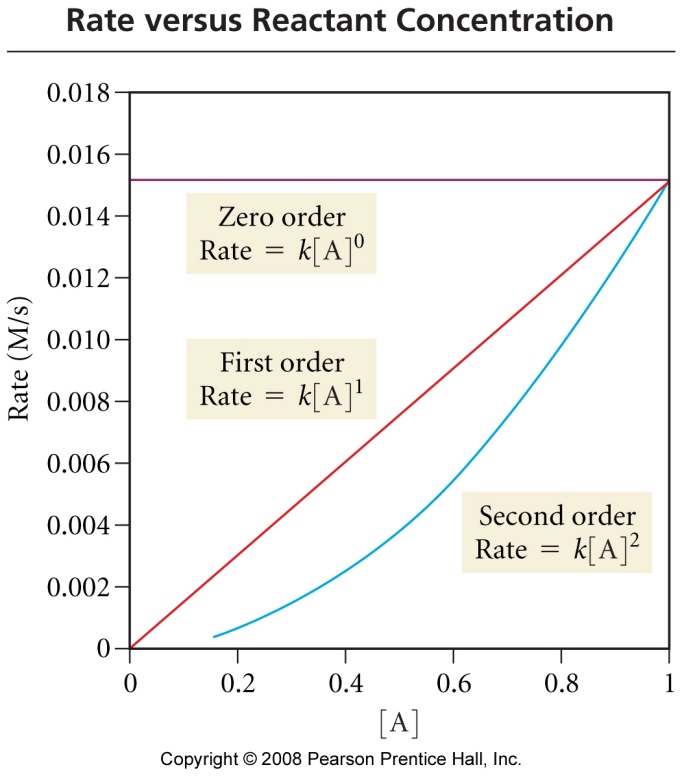 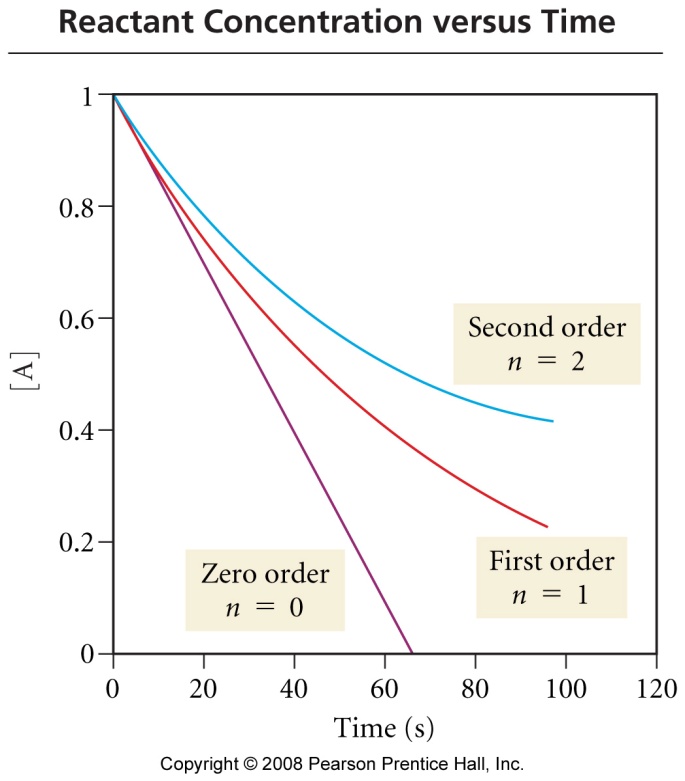 (initial) rate of reaction = [Chemical](initial) rate of reaction =tk = Rate constant – determined from initial rate dataRate constant – determined from initial rate data[A], [B] = Reactant concentrationsReactant concentrationsm, n =Experimentally determined (from initial rate data) reactant ‘orders’. The stoichiometic constants (a, b etc) are not the same as the order determined for their respective concentrations (e.g. [A]m, [B]n) although they may coincidently have the same numerical value (0, 1 or 2)Experimentally determined (from initial rate data) reactant ‘orders’. The stoichiometic constants (a, b etc) are not the same as the order determined for their respective concentrations (e.g. [A]m, [B]n) although they may coincidently have the same numerical value (0, 1 or 2)The Rate Law is an equation that relates the rate of reaction to the [reactant(s)] raised to various powers ([reactant(s)]n).The power to which each [reactant] is raised is known as it’s ‘order’. The larger the order, the more the [reactant] influences the overall rate of reactionOrders values are typically determined to be 0, 1, or 2. Non-integer values are occasionally encountered, but this is rareThe rate law can only be determined tough initial rate data obtained experimentallyExperiment#[A][B]Initial rate (M/s)10.1000.1004 x 10-520.1000.2004 x 10-530.2000.10016 x 10-5Find: a.The rate law expression for this processb.The numerical value and units of the rate constant, kc.The rate of reaction when [A] = 0.05M and [B] = 0.10M ‘Right off the bat’ - by looking at the table, which reactant has the biggest affect on the initial rate of reaction? Which reactant has no affect on the initial rate of reaction?What does this mean in terms of what’s happening on the microscopic level?1.Determine the values of m and n tough ‘observation’ (easy problems) or by manipulating rate law expressions for specific experimental sets – ‘math’ method2.Find k via ‘insert and evaluate’ for an experimental data set3.Use the completed rate law expression to find reaction rate when [A] = 0.05 M and [B] = 0.10 MSubstitute values of [reactant] and initial rate directly into the respective rate expressions for a pair of experimental data sets (Note: the first data set is usually the ‘denominator’ – see below example)Divide these two equations by one another to find the value of the order of reaction for a reactant. Repeat the process for remaining data sets in order to determine each order of reaction for each reactantFor easy numbers (like those in the example) simply use the following relationship for a pair of experimental data sets: Note: This method ONLY works if one [reactant] is varied (by an integer multiple) with all other [reactant(s)] remaining fixed. A. Substitute values of initial rate, [reactant(s)] and respective order(s) from any experimental data set into the rate expression.B. Rearrange the equation obtained to make k the subject. Solve for k. Keep the units of each quantity in the equation – these will be determine the units of krate =k [A]2k [A]2k = rate[A]2k = 4.0 x10-5 M/s[0.100M]2=4.0 x10-3 M-1/sUNITS:  The units of k depend on those of the other variables – be sure to derive the units of k work them out each time you find its numerical valueThe complete quantitative form of the rate equation can now be written out – simply substitute values for k and the orders wrt each reactant into the equation’s generic form:The rate of reaction for any condition of [reactant(s)] can be determined from the quantitative form of the rate equation - simply ‘insert and evaluate’.Note:  Recall that the units of reaction rate are always M/sExperiment[H2O2][I-][H+]Initial rate (M/s)10.010.010.00051.15 x10-620.020.010.00052.30 x10-630.010.020.00052.30 x10-640.010.010.00101.15 x10-6Generically:aA  +  bB     cC  +  dDRate = k[A]m[B]n1st order rxn:Rate = k[A]12nd order rxn:Rate = k[A]2 First order overallSecond order overallFirst order processes have ‘shallow’ rate of reaction curvesSecond order processes have ‘steep’ rate of reaction curvesFirst and second order reaction processes may be described by  y = e-x and  y = 1/x  functions, respectivelyLinear (y = mx + b) versions of either the first or second order rate plots may be obtained tough integration of their respective line-shapes. These important results yield equations that allow k and [reactant] to be found at any time during the reactionProcess:  A     BRate=-  [A]=k[A]1tln [A]t  =-kt+ln [A]0 y=mx+bA plot of In (or log10) [reactant] v time will yield a LINEAR plot for a 1st order process.The plot will have a slope of  -k and an intercept of ln[A]0 (natural log of [reactant] at t=0)Process:  A     BRate=-  [A]=k[A]2tDerivation: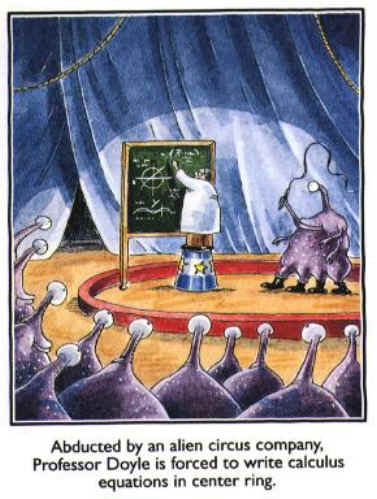 Result:    1=kt+1[A]t[A]0Interpretation:1=kt+1[A]t[A]0y=mx+bA plot of 1/[reactant] v time will yield a LINEAR plot for a 2nd order process.The plot will have a slope of  k and an intercept of 1/[A]0 (reciprocal of [reactant] at t=0)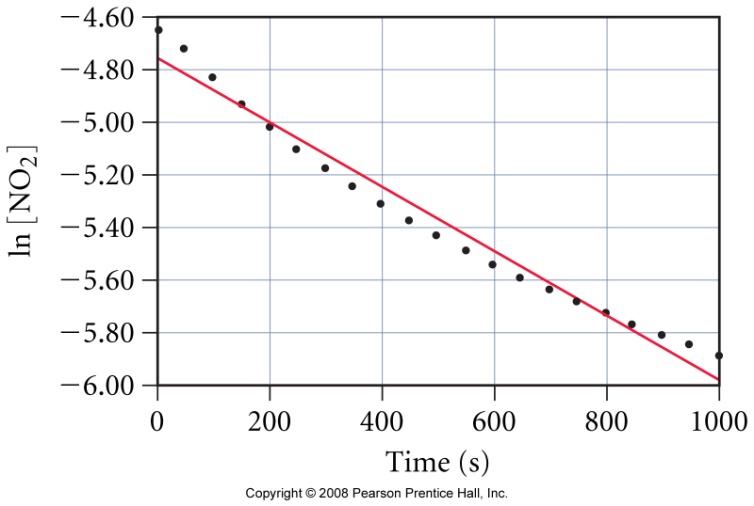 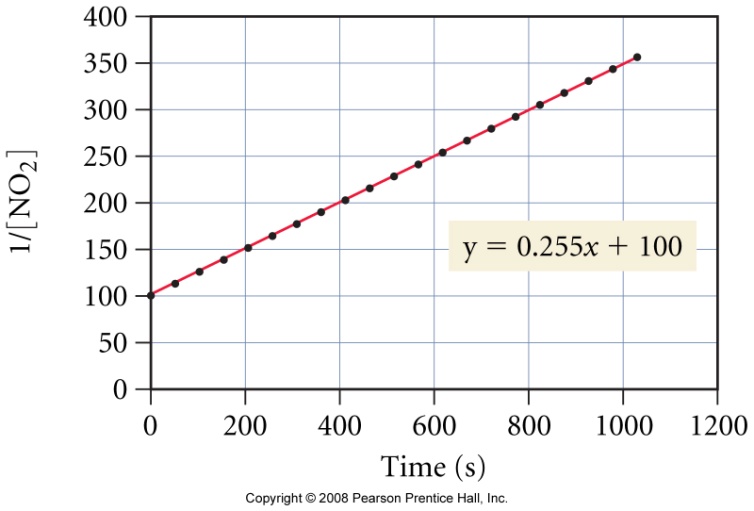 1st order plot is non liner – reject2nd order plot is liner – ‘good to go’!By definition, the [reactant] ([A]t) is exactly half it’s initial value ([A]0) after one half-life for any reaction.This fact allows for relationships between half-life (t½), k and (for second order processes) [A]0 to be determined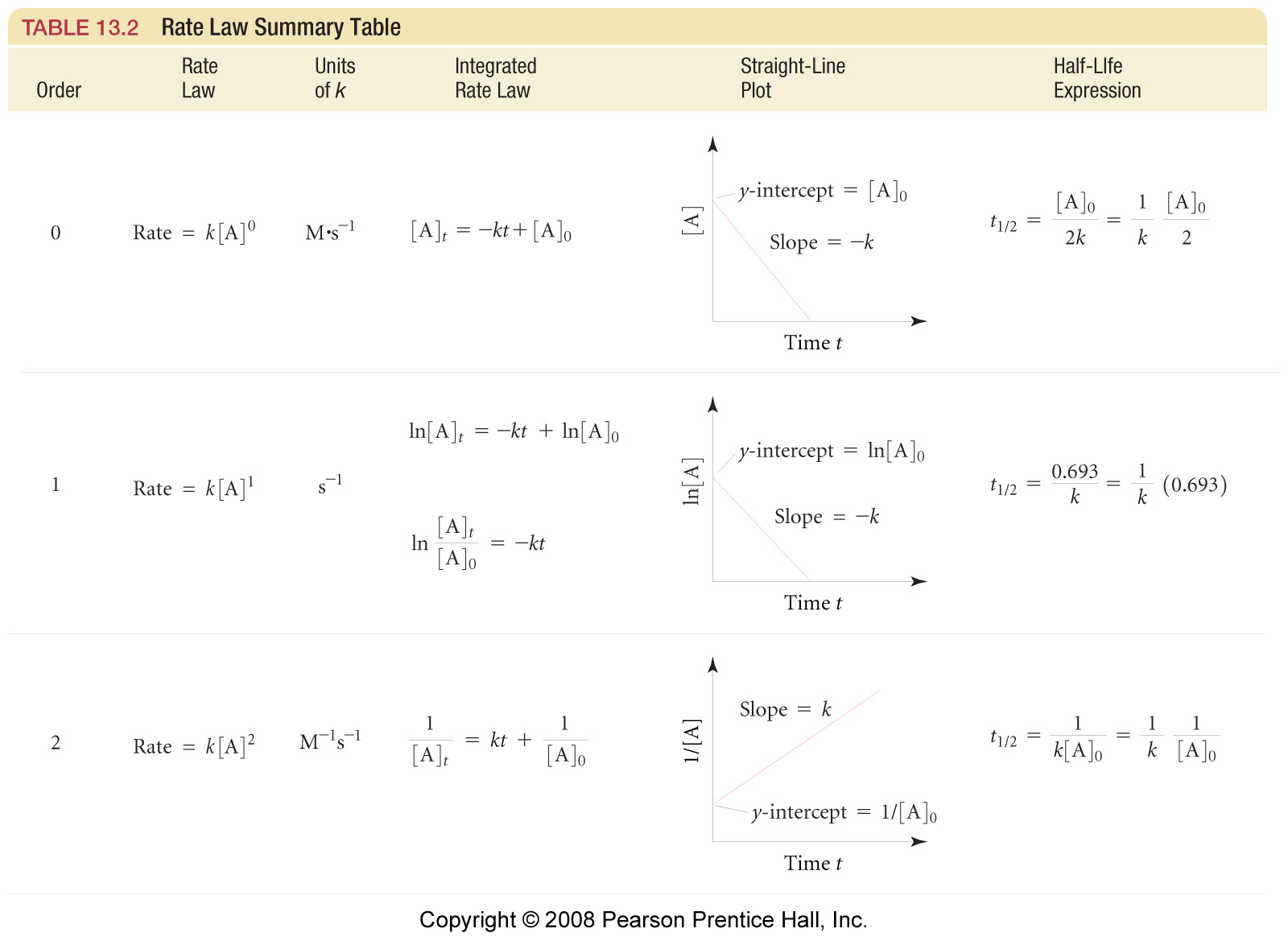 “Standard question”The following question is a great example of the type asked on standardized tests like the MCAT etc. As is often the case, once you know the trick they are easy….“Initial rates”The following question was taken from your 1st practice midterm:ExperimentInitial concentrations (molL-1)Initial concentrations (molL-1)Initial concentrations (molL-1)Initial rateABC(molL-1s-1)10.100.100.501.5 x 10-620.200.100.503.0 x 10-630.100.200.506.0 x 10-640.100.101.001.5 x 10-6“Half - life”The following question was taken from your 1st practice midterm::Ch 13 sections 5-7Homework:Chapter 13: 57*, 59*, 61*, 63*, 65*, 69, 73, 75  Excel assignment* 
(see assignments for link)1.2.3.The above are the tee basic assumptions of collision theoryGenerically:aA  +  bB     cC  +  dDRate = k[A]m[B]n(see slide of k v temp)k = Zpfwhere:k = rate constant k = ZpfZ = frequency of collisionsk = Zpfp = fraction of molecules with correct orientationk = Zpff = fraction of molecules with Ea or greaterKE =  ½ mv2  =  kT (k is the Boltzmann constant).   i.e. Temp  v2Random (see slide) – temp has NO effect, some fixed fraction of reactant(s) will have the correct orientation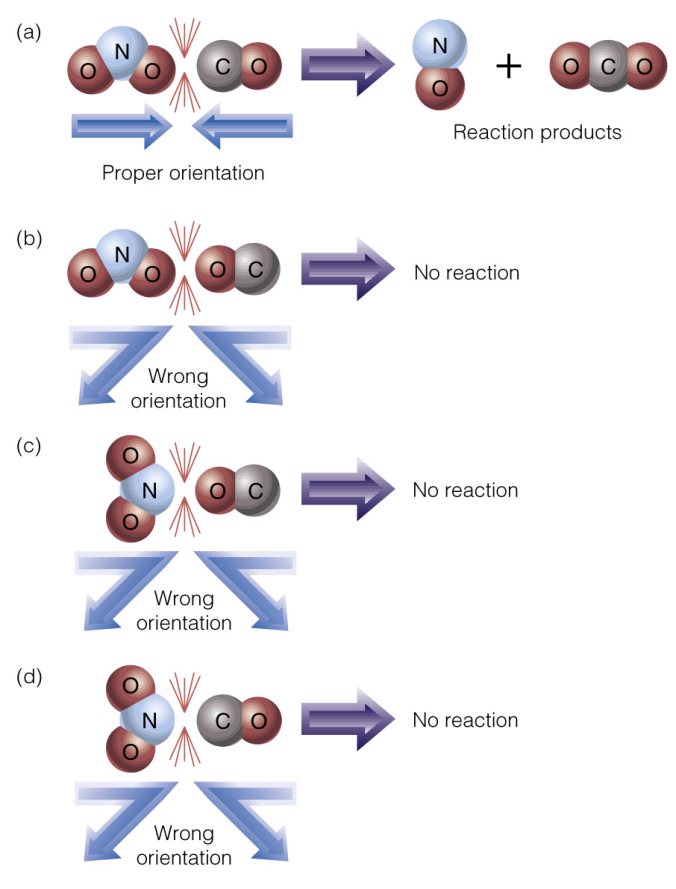  TheoryOnly reactants colliding with the correct orientation (a) may give rise to an activated complex, or transition state species The reactants must also have greater than a minimum amount of ‘collision energy’ (Ea, see next) in order to form an activated complex (see additional slide).We will return to this topic later in the handout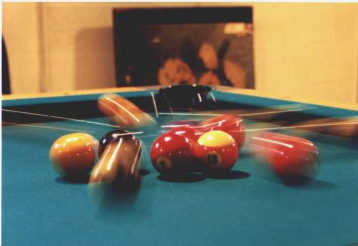 Q: Do all molecules of a compound have the same speed at, say, room temperature?A:Due to the line shape of the Boltzmann distribution, the fraction of molecules with Ea or greater has an exponential relationship with temperature: Since the fraction of molecules with the correct orientation (p) is fixed and the frequency of collisions (Z) does not vary significantly for a small change in temperature, these two variables are combined into a single constant called the ‘frequency factor’ (A):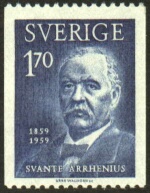 The Arrhenius Equation combines the above variables and, so, relates k to activation energy and temperature for any reactionA short lived activated complex (transition state) is formed during a fruitful collisionThe activated complex, once formed, quickly decomposes to give reaction productsThe energy needed to form an activated complex is equal to or greater than the respective reaction’s activation energy (Ea)“If you think about it, reactions are really all about making activated complexes”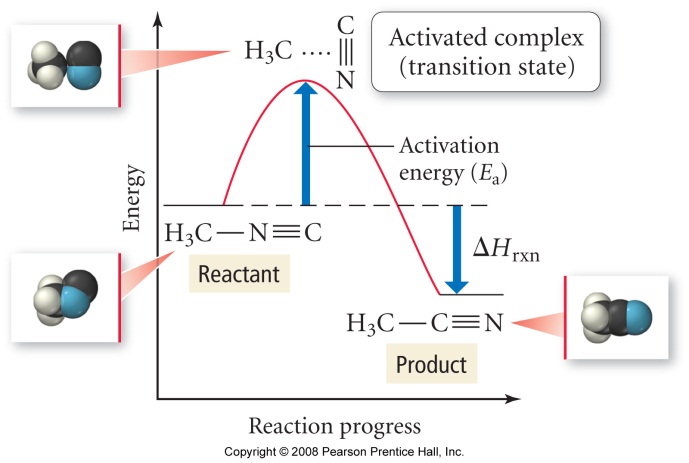 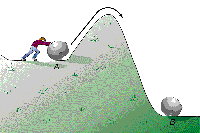 Reaction Pathway (coordinate) diagramAnalogyA reaction cannot proceed unless the reactants have achieved or surpassed the necessary activation energy (Ea) for the chemical processA LINEAR version of the Arrhenius Equation, in terms of k and T, is required to determine the activation energy (Ea) for a chemical process. ln k=-Ea1+ln AORln k2-ln k1=-Ea1- 1        RTRT2T1y=mx+b(y2-y1)=m(x2- x1)A plot of ln k  v 1/T (for k determined at different temperatures) for any chemical process will yield a LINEAR plot with slope equal to  -Ea/R.   OR  
Two points from the Arrhenius data (ln k1, 1/T1) and (ln k2, 1/T2) may be used to find Ea mathematicallyExperimentkT (K)1.1.05 x10-37592.2.14 x 10-2836“Standard question”The following question is a great example of the type asked on standardized tests like the MCAT etc. Again, as is often the case, once you know the trick they are easy….Definition of Reaction Mechanism: A combination of elementary steps resulting in the formation of product(s) from reactant(s) MolecularityElementary StepRate LawUnimolecularA  productsRate = k[A]1BimolecularA  +  A  productsRate = k[A]2BimolecularA  +  B  productsRate = k[A]1[B]1TermolecularA  +  A  +  A  productsRate = k[A]3TermolecularA  +  A  +  B  productsRate =TermolecularA  +  B  +  C  productsRate =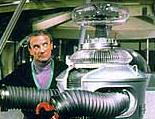 DANGER! DANGER! WILL ROBINSON…DO NOT assume molecularity (stoichiometry) and reaction order are numerically identical for all reactions. This IS true for elementary steps, but not for multi-step reactions (discussed below). Recall from Chemical Kinetics 2 that orders of reaction must be determined from initial rate (experimental) dataThe mechanism (and balanced chemical equation) for a multi-step reaction is the sum of its individual elementary steps.Combine steps:NO2  +  NO2  + NO3  +  CO    NO3  +  NO + NO2  +  CO2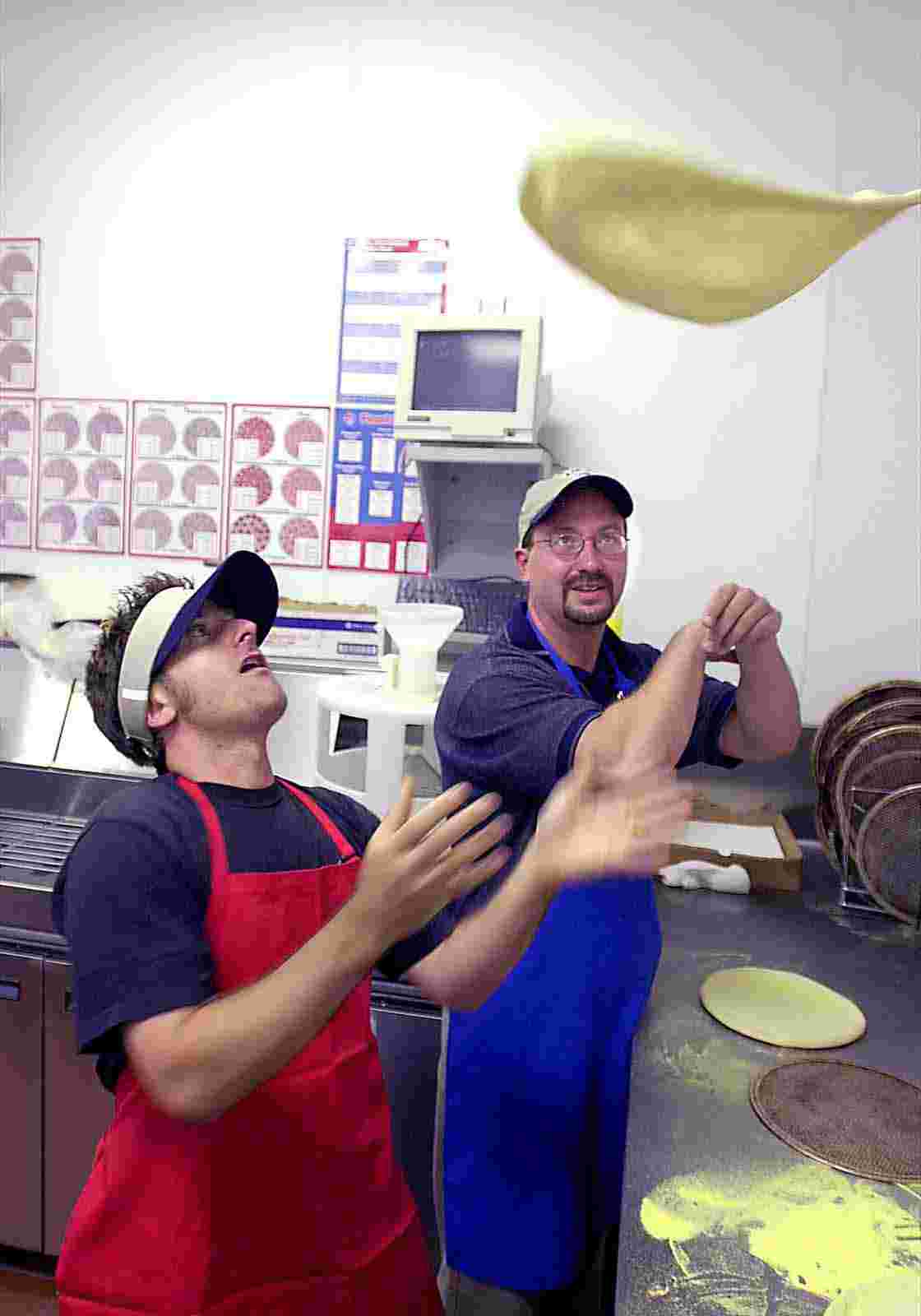 The overall rate of a multi-step reaction is limited by its slowest single elementary step (the rate limiting step) – this fact was utilized in your recent clock reaction lab. How?Analogy: A production line is only as fast as its slowest person – “quit showing off Frank, these pies need to go in the oven!”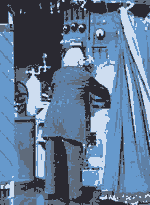 Background: As we saw in Chemical Kinetics 1, a catalyst speeds up the rate of reaction without being consumed in the process. We discovered that, in part, this is due to the catalyst (be it homogeneous or heterogeneous) increasing the local reactant concentration. However, this is only part of the story - what’s really going on behind the curtain?A catalyst provides an alternate reaction pathway, which, in turn, consists of two or more elementary steps. While the total activation energies for the uncatalyzed and catalyzed pathways are the same, that of the catalyzed process is made up from the sum of each elementary step’s activation energies.A greater fraction of molecules (recall the Boltzmann distribution) will have kinetic energy greater than, or equal to, that of the largest Ea for the catalyzed reaction’s elementary stepsThe (catalyzed) reaction is now composed of four(+) individual processes, each with its own Ea, that occur at the catalyst surface: a.  NO2 (g)     NO2 (ads)  b.  2 NO2 (ads)    O2(ads)  + 2 N (ads)c.  O2 (ads)   O2(g)  d.  2 N (ads)   N2(ads)  (not shown)
e.  N2 (ads)   N2(g)  (not shown)The sum of these reactions Eas equals that of the uncatalyzed reactionHomogeneous catalysts ‘do the same job’ as heterogeneous catalysts, but are in the same phase as the reactants – typically in solution. Examples of homogeneous catalysts include aqueous ions, such as H+, or aqueous transition metal complexes, such as TiCl4.“Arrhenius”The following question was taken from your 2nd practice midterm::Ch 14 sections 1 - 5Homework:Chapter 14: 21*, 23, 25, 35*, 37, 39*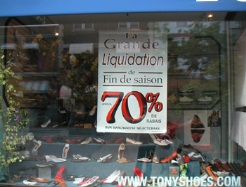 Discussion: What is a dynamic chemical equilibrium?Analogy: the  shoe saleProduct(s) and reactant(s) have fixed molar ratios at equilibrium. Therefore:Forward rate of reaction ≡ Reverse rate of reaction for a system at equilibrium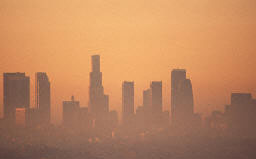 Example: The Equilibrium between N2O4 (g) and the ‘smog gas’ NO2 (g) - see slide.The position (or condition) of a chemical equilibrium is expressed as a ratio of product(s) : reactant(s). This ratio is reported as a single quantity K, the equilibrium constant. 
Simply:  A chemical equilibrium and its respective equilibrium expression are quantitatively related via the following generic expression:                                    For:    aA  +  bB     cC  +  dDImportant: The concentration of each reactant and product in a chemical equilibrium is raised to the power of its respective stoichiometic constant (balancing number), as found in the appropriate balanced chemical equation.Pure solids and/or liquids do NOT have a defined concentrations or partial pressures, so do NOT appear in equilibrium expressionsIf K is known for a chemical process, then the [conc] and/or partial pressures of aqueous and/or gas phase species, respectively, involved in a chemical process may be determined.If K is large, the equilibrium is said to lie to the right. If K is small, the equilibrium is said to lie to the left.:Ch 14 sections 6 - 9Homework:Chapter 14: 27*, 29*, 31, 33, 41, 43, 45, 51*, 55, 61*, 63, 67*, 69*A chemical equilibrium and its respective equilibrium expression are quantitatively related via the following generic expression:                                    For:    aA  +  bB     cC  +  dDIf K is large, the equilibrium is said to lie to the right. If K is small, the equilibrium is said to lie to the left.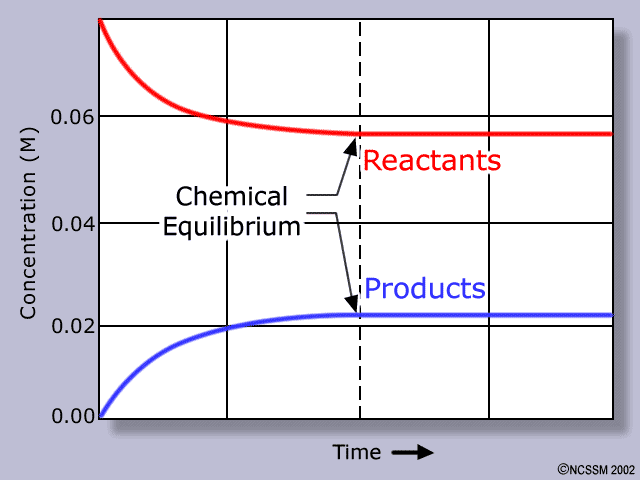 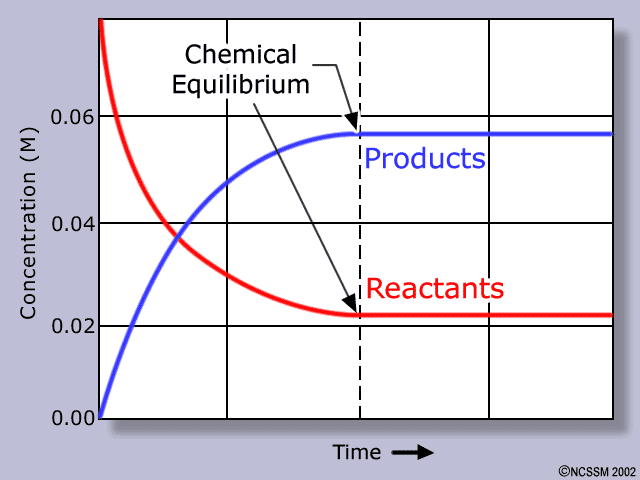 Since the value of K is fixed for a specific temperature and pressure, the ratio of products to reactants is also fixed. Therefore:A reaction mixture will approach the equilibrium position from either the reactants side (reactants in XS, forward reaction) or the products side (products in XS, reverse reaction). See slide and appendix table.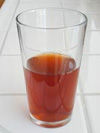 Analogy Is the glass half full or half empty? There are two ways of looking at equilibrium too – either from the point of view of the formation of product(s) from reactants (LR) or the formation of reactants from products (LR). Question: How are these two processes related?A     BKfor=[B]DerivationKfor=[A]Krev=[A]Krev=[B]If an equilibrium expression is multiplied by a constant value, its ‘new’ eqm constant is the original value of K raised to the multiplying powerThe eqm constant for a net reaction made up from two or more steps is the product of the steps individual eqm constantsi.e: “Add reactions, multiply Ks”2HF (aq)  2H+ (aq)+2F- (aq);  K1 = 4.6 x 10-7and2 H+ (aq)+C2O4 2-(aq)H2C2O4 (aq);   = 2.6 x 105Always add equations and multiply Ks first - just to see what you getFor gas phase reactions it is easier to measure partial pressures of reactants and products. This will yield an equilibrium constant in terms of partial pressures only, KpKp is related to the ‘regular’ equilibrium constant, Kc,  (used for expressing molar concs. of reactants and products) by:Where:R =  molar gas constant (careful with units) =   orT = Temp. in Kelvinn =  (coeff gas products) - (coeff gas reactants)“An expression that has the same form as the eqm constant (Kc), except that the conc values are not necessarily those at equilibrium”                 For:    aA  +  bB     cC  +  dDGiven the [conc] of all reactant(s) and product(s) under non-eqm conditions, the direction of the reaction proceeds in order to establish eqm can be foundWhen Qc > Kc, reaction moves to  ___________________ 

When Qc < Kc, reaction moves to  ___________________When Qc = Kc, reaction is  ___________________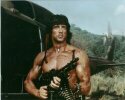 When a system in eqm is disturbed by a change in [conc], temperature or pressure, the eqm will shift to compensate for this change“You push me, I push back” - John Rambo, noted physical chemistFor:A     BK=[B](A constant)K=[A]When an equilibrium involving gasses is stressed by altering the pressure, the equilibrium will shift to either increase (p) or decrease (p) the number of gasses species presentWhen the pressure is increased, the system will remove this stress by _______________ the moles of gaseous species present at equilibriumWhen the pressure is decreased, the system will remove this stress by _______________ the moles of gaseous species present at equilibrium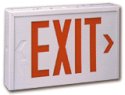 Discussion: what is an exothermic reaction, what is an endothermic reaction? Hint: think of the roots –(ex, en)EXOthermic: ENDOthermic: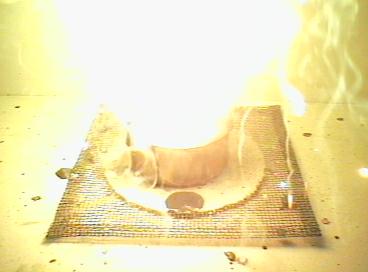 Fact: The vast majority of all known reactions are exothermic (heat is evolved). For example, all combustion reactions give out heat. Type of  reaction ObservationWrite heat where? Sign of H (enthalpy)Exothermic-VEEndothermic+VEThe amount of heat evolved (exothermic, -ve H) or absorbed (endothermic, +ve H) during a chemical process is expressed in the form of a thermochemical equation – like a regular balanced equation, but with the numerical value of H includedWrite ‘heat’ as a product (on the right) for exothermic reactions (vice versa for endo) – Le Châtelier’s Principle can then be applied with regard to heating or cooling the reaction vesselChemists typically want to maximize the formation of products from a chemical reaction. Therefore, choosing the ‘right’ conditions of P and T (according to Le Châtelier) will allow for the maximum possible yield of product(s)Temperature: Increase temperature of vesselORDecrease temperature of vesselPressure:Increase pressure on vesselORDecrease pressure on vessel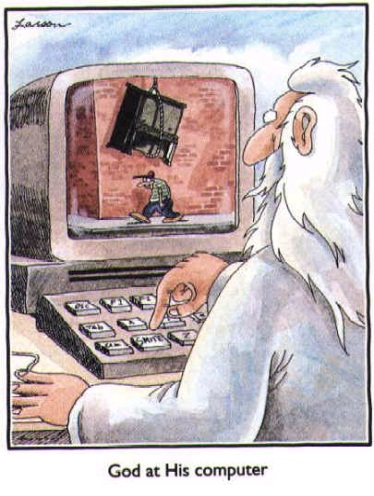 The Great Cosmic Joke – Kinetics v EquilibriumIncreasing the temperature of a reaction increases the rate at which reactants form. However, most reactions are exothermic, so the equilibrium is shifted in favor of reactant and higher temps. IEYou can either make less ‘stuff’ more quickly (high temp.) or more ‘stuff’ over a longer period of time (low temp) – you just can’t win!                        “Equilibrium”The following question was taken from a previous 102 quiz::Ch 15 sections 1 – 7Homework:Chapter 15: 33, 35, 39, 45, 47, 49*, 51, 53, 55, 57, 79*, 81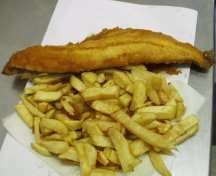 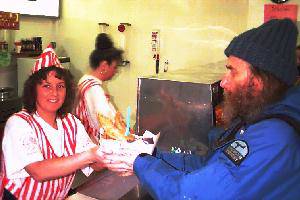 Background and Discussion:  What is an acid? What is a base? Give some common examples.There are tee models used to describe acid and base behavior: Arrhenius, Brønsted – Lowery, and Lewis‘Naked’ H+ (aq) ions do not really exist (even though we often write them in chemical equations).  H+ ions ‘piggyback’ on H2O molecules – the resulting H3O+ (aq) (hydronium) ion is what is actually responsible for acidic behavior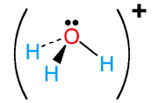 Even though we write H+ (aq) in chemical equations, it is always assumed that this species is actually H3O+ (aq)Molecular representation of the hydronium ion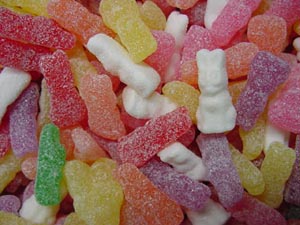 Aside:  Can a completely ‘dry’ acid cause a chemical burn (like HCl(g)) or just taste acidic (like vinegar)?Hint: think about sour candies – what is the ‘sharp’ tasting powdered coating made of?Recall: In the Brønsted – Lowery model:B-L Acids are identified as substances that transfer proton(s) to other substancesB-L Bases are identified as substances that accept proton(s) from other substances In an acid base equilibrium, the reacting acid most protonate (by definition) a base. The (now) de-protonated acid is now known as a conjugate base and appears on the products side of the equation.Similarly, the reactant base that accepts proton(s) becomes a conjugate acid on the reactants side of the equation.HX (aq)+H2O (l)X- (aq) +H3O+ (aq)AcidBaseConjugate baseConjugate acidConjugate acids and bases are so named because they act as acids and bases, respectively, for the reverse reactionH2PO4-H2SH2SO3HCO3-H2PO4-SO42-CN-HCO3-Amphoteric: “capable as behaving as either an acid or a base”Back to the fish ‘n chips:  Why can 0.1 M acetic acid (vinegar) be sprinkled on fish ‘n chips, while it is unadvised to sprinkle 0.1 M HCl on this Scottish staple?Strong (mineral) acids, such as HCl, dissociate completely in water:Weak (organic) acids undergo partial dissociation in water (much more on this later):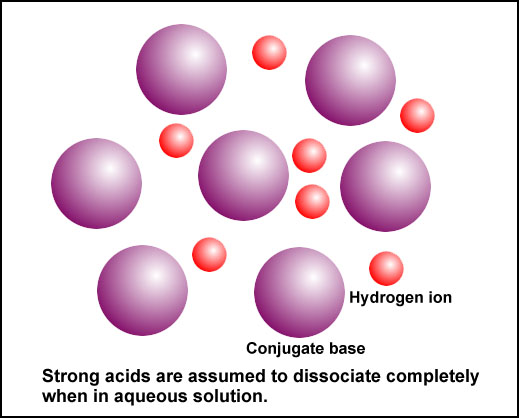 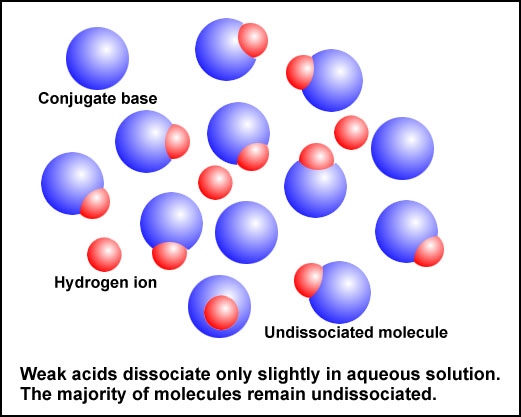 HCl (aq) – 100% dissociationHA (weak acid) ~ 10% dissociationRecall that protonation favors transfer from stronger acid (or weaker base) to stronger base (or weaker acid)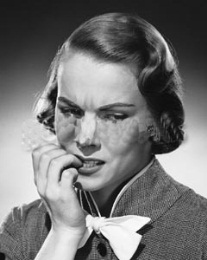 Water is ‘special’ – it dissociates to simultaneously give both  H3O+ (aq) and -OH (aq) ions (autoionization):2 H2O (l)       H3O+ (aq)  +   -OH (aq)2 H2O (l)       H3O+ (aq)  +   -OH (aq)Derivation of Kw and Other Useful MathThe value of Kw is constant for ANY aqueous solution, regardless of how much acid or base is added from external sources. I.E., for any aqueous solution:Kw = 1.0 x 10-14 = [H+][-OH] @ 25oCp is simply a mathematical function that means: “take the
 -log10 of the quantity of interest (such as [H+])”0.055 M HCl (aq)0.008 M NaOH (aq)0.055 M H2SO4 (aq)0.008 M Ca(OH)2 (aq)Recall your Lab: Acid base indicators are simply chemicals that undergo a color change when exposed to a specific [H+] or [-OH]. Thus, acid-base indicators work over a specific pH range. Indicators are selected based on their observed colors over specific / desired pH ranges :Ch 15 sections 8 – 12
Homework:Chapter 15: 41, 57, 61*, 63, 65*, 67*, 73*, 85, 87*, 89, 91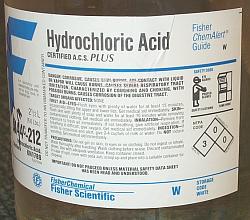 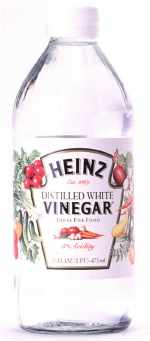 Review / Discussion:  What is ‘stronger’ – HCl (aq) or vinegar (acetic acid)? What are the differences? Strong (mineral) acids, such as HCl, dissociate completely in water:Weak (organic) acids undergo partial dissociation in water (much more on this later):Because any weak acid and its respective dissociation products (H+ and conjugate base) are in equilibrium, ‘equilibrium math’ can be used to define K HA (aq)+H2O (l)H3O+ (aq) +A- (aq)Weak AcidWaterHydronium ionConjugate BaseAcidTypeReaction with waterKaHClstrongHCl (aq)    H+ (aq)   +   Cl- (aq)‘’HNO3HF6.8 x10-4HC2H3O2
(acetic)1.8 x10-4HCN4.9 x10-10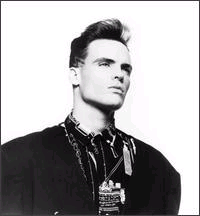 Overview: Since any weak acid is in equilibrium, a modified I.C.E. method can be used to determine either pH or KaVanilla I.C.E., noted chemical philosopherIMPORTANT: The weak acid approximation: when Ka ≤ 10-3[HA] – [H+] ≈ [HA]This greatly simplifies the I.C.E. method, which is usually not undertaken unless the above is true (would otherwise require a quadratic equation to be solved)Weak base problems are very similar to the I.C.E. weak acid examples, except that [] and pOH (rather than [H+] and pH) are found initiallyB (aq)+H2O (l)HB(aq) + (aq)Weak baseWaterConjugate AcidHydroxide ionBaseTypeReaction with waterKaNaOHstrongNaOH (aq)    Na+ (aq)   +    (aq)‘’KOHNH31.8 x10-5HS-1.8 x10-7CO32-1.8 x10-4Recall that [] and pOH can be found initially, then pH can be determined via:pH  +  pOH = 14‘Equilibrium constant math’ can be applied to the above pair of equations. For any weak acid or weak base:KaKb = Kw = 1 x 10-14  =  [H+][]Also, since KaKb = Kw:pKa  +  pKb  =  pKw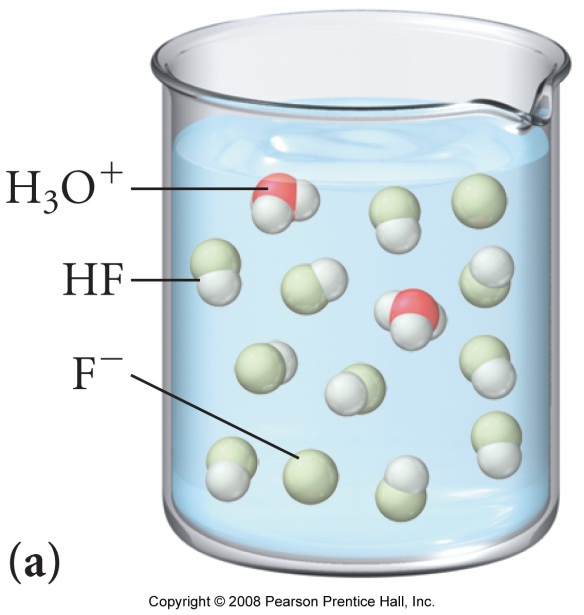 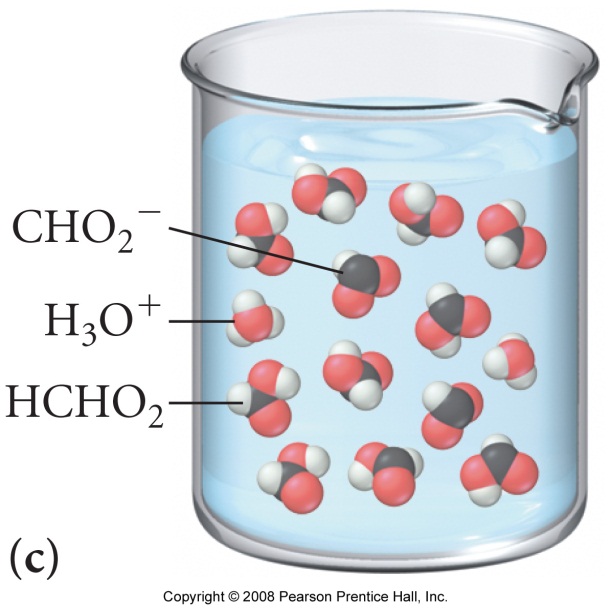 :Ch 15 sections 8 – 9
Ch 16 sections 1 – 7Homework:Chapter 15: 97, 103, 107, Chapter 16: 29*, 33*, 35, 37*, 39*, 41, 43*, 49, 55, 57, 61, 65, 81, 85*, 87*, 89*, 93, 95*, 101, 103 Recall your lab: Polyprotic acids are amphoteric, so will have several equivalence points when titrated - each acidic proton is either removed (NaOH titration of the acid form) or added (HCl titration of the base form).Each deprotonation step will have a specific Ka (or pKa) value associated with it (see slide / handout)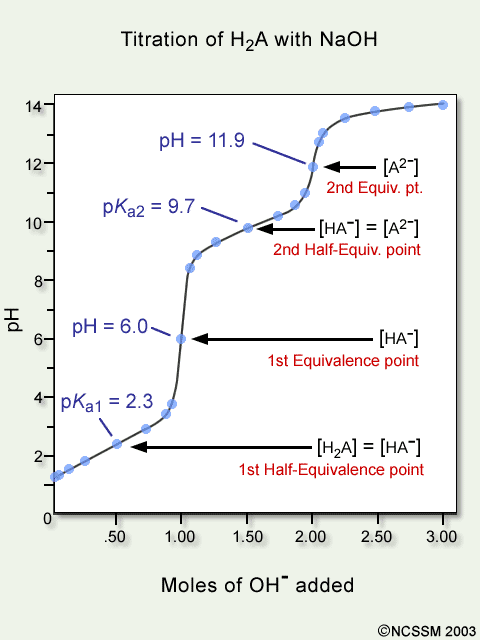 Equivalence Point 1H2A      H+   +   HA-pKa1 = 2.3Ka1 =  ________________Equivalence Point 2HA-      H+   +   A-pKa2 = 9.7Ka2 =  ________________Note: Titration plots can be used to determine Ka values – this will be covered in more detail below.Generic titration plot for a diprotic acid (H2A) with a strong base Equivalence Point 1H2A      H+   +   HA-pKa1 = 2.3Ka1 =  ________________Equivalence Point 2HA-      H+   +   A-pKa2 = 9.7Ka2 =  ________________Note: Titration plots can be used to determine Ka values – this will be covered in more detail below.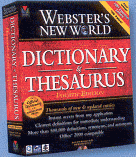 (an unnecessarily wordy) Dictionary DescriptionThe extent of ionization of a weak electrolyte is decreased by adding a strong electrolyte (such as a salt) that has a common ion with the weak electrolyte in solution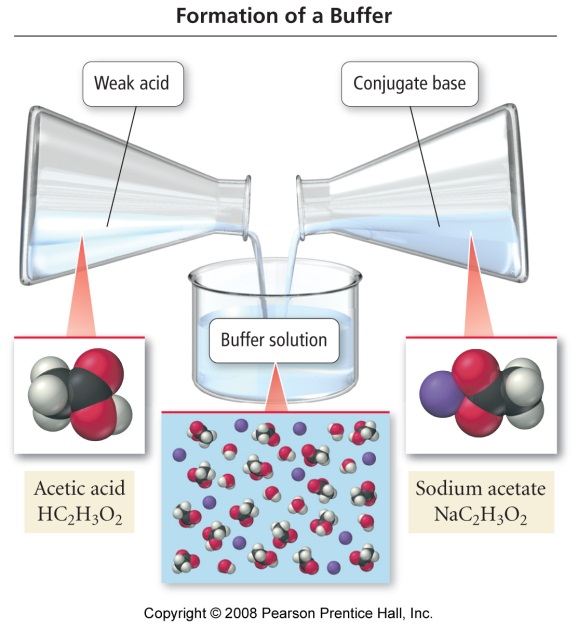 Worked Example: What is the pH of a solution made by adding 0.125 mol. of HC2H3O2 and 0.075 mol. of NaC2H3O2 to enough water to make a 1.0 L solution? Ka acetic acid = 1.8 x10-5
Buffered solutions (buffers) are weak acid / base conjugate pairs that resist drastic changes in pH upon addition of strong acids or bases from external sources.This is simply a specific application of the common ion effect – the common ion introduced from an external source is always either H+(aq) (from a strong acid) or (aq) (from a strong base)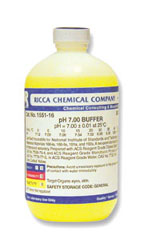 A buffer will resist changes in pH (i.e. increases in either [H+] or [OH-]) by ‘reacting away’ these chemical species. The buffering capacity of the buffer is determined by the relative concentrations of the weak acid (HA) and conjugate base (A-) at equilibrium. For example, a buffer with HA: A- in a 10:1 ratio will be able to ‘react away’ x10 more  than can H+ before the buffer becomes exhausted.The chemical makeup of the buffer (i.e. Ka or Kb for the weak acid/base system) determines the ‘natural’ pH the buffer. Buffers of virtually any pH between ~2 and 13 can be constructed. Titration of a strong acid with NaOH (non-buffered)Titration of a weak acid /conjugate base buffer with NaOH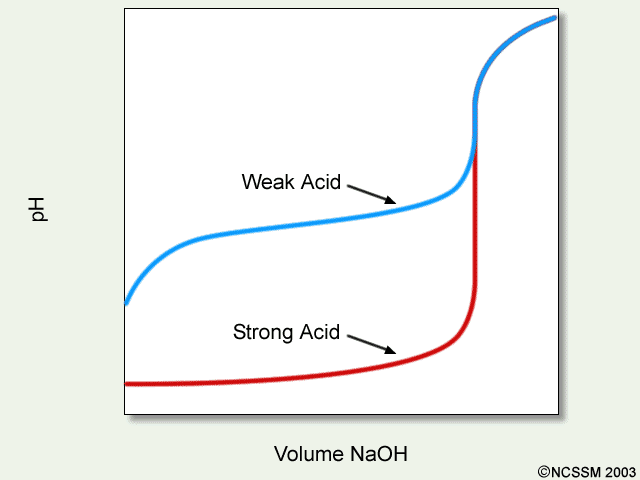 Diagram illustrating the ‘buffer region’ for a weak acid undergoing titration with NaOH (aq). Recall:HA  +     → A-  +  H2OEquivalence is reached when moles HA present  = moles OH added. Before equivalence, the ‘natural’ pH of the buffer is maintained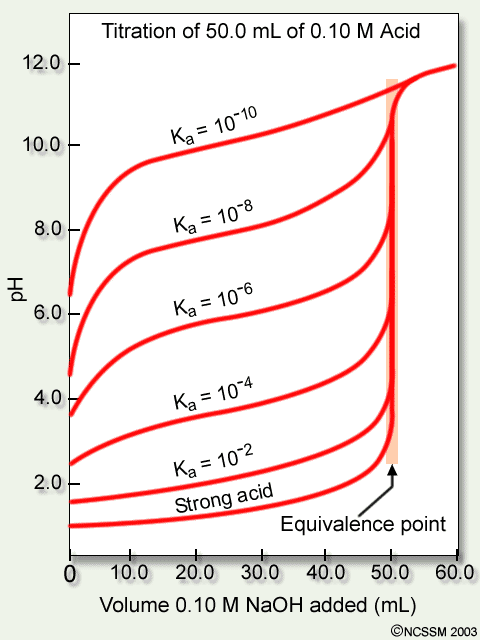 Diagram illustrating the ‘buffer region’ for weak acids of specific Ka values undergoing titration with NaOH (aq).Discussion: What do you notice with regard to the relationship between Ka and the ‘natural’ pH of the buffer?Note: The mathematical relationship between pH and Ka is discussed further belowBecause buffers are essentially just either a weak acid or a weak base and their respective conjugate in equilibrium, a standard ‘common ion’ I.C.E. approach can be used to find the ‘natural’ pH of a buffer (recall the HC2H3O2 / NaC2H3O2 system discussed previously).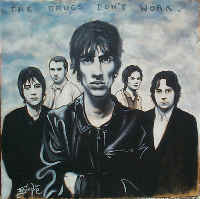 The Verve had a good handle on weak acid / base equilibria. Kind of….Drugs are typically either weak acids or weak bases (more on this later), so their pH - which relates to solubility, and ultimately if the drug should be taken orally or intravenously – is of great interest to MCAT and PCAT examiners!Problem: Do you think ‘they’ intend for you to employ a time consuming modified I.C.E. methodology on the ‘CAT’ test?Answer:Solution: There is a quicker and much more convenient method to find the pH of a buffer solution: the  –Hasselbalch equation. Derivation of the  –Hasselbalch equationSince, for any weak acid conjugate base buffer:Then: pH = pKa for a buffer at half- equivalence (i.e. when [HA] = [A-])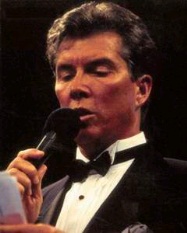 Blood has a regulated (buffered) pH of 7.4. The buffer responsible for maintaining the pH of blood is the carbonic acid / hydrogen carbonate system – i.e. the same one studied in your recent lab:In the Lewis model:Lewis Acids are identified as lone pair electron acceptorsLewis Bases are identified as lone pair electron donorsJust like proton transfer, but viewed in terms of what the proton ‘sticks to’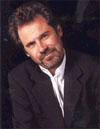 Social commentary: I don’t want to go off on a rant here, but…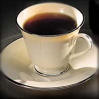 Background: What is a saturated solution?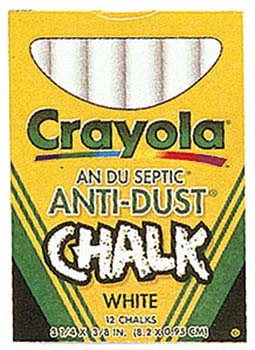 Most apparently insoluble solids (such as chalk, for example) are  sparingly soluble – they dissolve to a tiny degree:CaCO3 (s)      Ca2+ (aq)  +  CO32- (aq)Any sparingly soluble salt (ionic compound) will have a related solubility product (Ksp) expression. Ksp values are known for most compounds at 25oC. For chalk (calcium carbonate):Ksp = [Ca2+][CO32-] = 4.5 x 10-9CompoundKspCompoundKspBaSO45.0 x10-9CaF23.9 x10-11Ag2SO41.5 x10-5AgCl1.8 x10-10As with all other equilibria, the concentration of a reactant is raised to the power of its stoichiometic coefficient in the expressionThe solubility (s) of any sparingly soluble salt (ionic compound) is expressed in terms of the solvated metal cationRecall: According to Le Châtelier’s Principle, increasing the concentration of a dissolved reactant or product in equilibrium will cause the equilibrium to shift in order to remove that material. The same is true for Ksp equilibriaNotice that any compound that undergoes partial dissociation (weak acids, weak bases, buffers, and now sparingly soluble salts) can be modeled using the I.C.E. method coupled with the appropriate equilibrium expression – it’s just a case of same math, different application….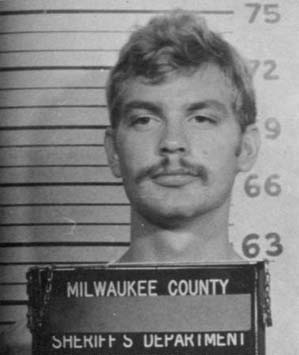 Discussion / Observation: As the infamous serial killer Jeffery Dahmer would have told you, the easiest way to get sparingly soluble salts (like calcium phosphate (bone)) into solution is to dissolve them in an acid. Jeffery obviously paid attention in Gen. Chem., as this is a standard lab ‘trick’::Ch 17, sections 1 – 9Homework:Chapter 17: 27, 31, 37*, 39*, 41*, 43, 47, 49, 51*, 55, 57*, 59, 63, 71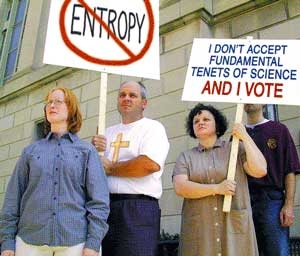 Key Idea and DefinitionsThe ENTROPY (note spelling), S, of the Universe increases (ΔS = +ve) for a spontaneous process.Discussion: What is a spontaneous process? ‘Being spontaneous’ is a somewhat accurate analogy…“We don’t like the idea of an increasingly disordered universe”Key Idea and DefinitionsThe ENTROPY (note spelling), S, of the Universe increases (ΔS = +ve) for a spontaneous process.Discussion: What is a spontaneous process? ‘Being spontaneous’ is a somewhat accurate analogy…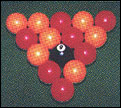 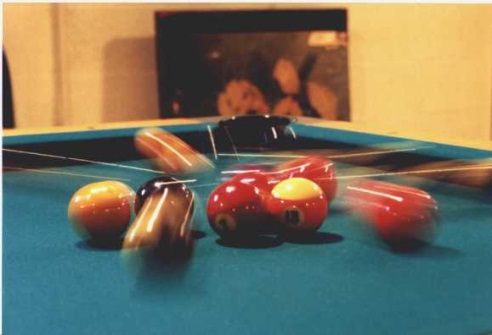 BeforeEntropy: After Entropy:  ΔS  =  S(final) – S(initial)  =     ΔS  =  S(final) – S(initial)  =   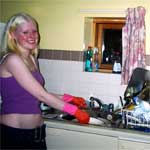 2.  The air drying of washing up or clothes on a washing line  H2O (l)    H2O (g)Observation“The 2nd law will take care of it”…2.  The air drying of washing up or clothes on a washing line  H2O (l)    H2O (g)Observation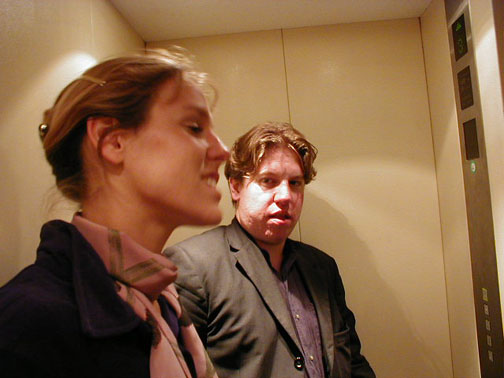 4. The diffusion of any gasObservation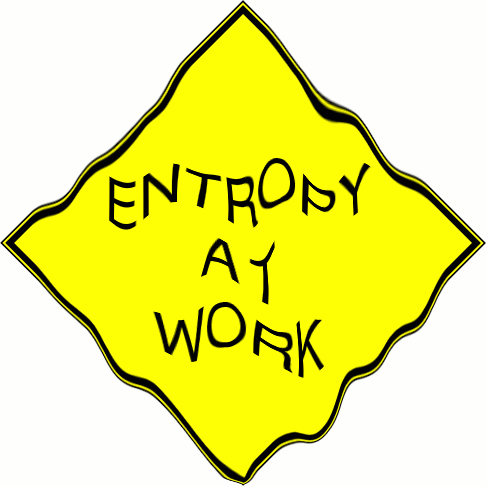 Just like with Enthalpy (H), each material has an inherent amount of entropy. All S values are measured in J/mol K and are always positive. The magnitude of S indicates the relative amount of disorder for the material.Standard Entropy values can be used (in a similar way to ΔHf values) to find ΔS for any reaction. See Appendix.S =  qrevS =  TS =  ΔHS =  TGibbs free energy (ΔG) for a reaction relates ΔH and ΔS for that reaction. Simply, the mathematical sign of ΔG, determined via the Gibbs equation, determines if a reaction will ever work (is spontaneous); will never work (in non-spontaneous) or at equilibrium. ΔHΔSΔGspontaneous-ve-ve-ve+ve+ve-ve+ve+veAs with ΔH and ΔS, ΔG is a state function. ΔG values follow the same ‘state function’ math rules as the ΔH and ΔS, so can be determined from these quantities. Slides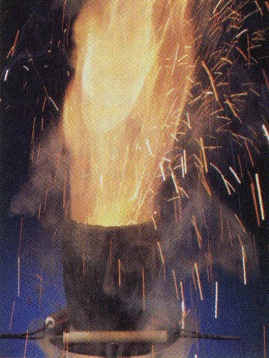 ‘Huge’ worked Example:  The thermite reaction is used to weld railway tracks:Fe2O3 (s)  +  2 Al (s)    2 Fe (s)   +  Al2O3 (s)Based on the below data, determine if this reaction is spontaneous at 25oC and quote the value of ΔG in kJ/molΔHf Fe2O3 (s)  = - 822.16 kJ/mol (s) = +89.96 J/molKΔHf Al2O3 (s) = - 1669.9 kJ/mol (s)  =+51.00 J/molKS Fe (s) = +27.15 J/molKS Al (s) = +25.32 J/molK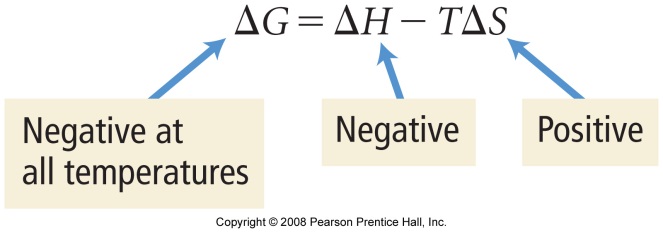 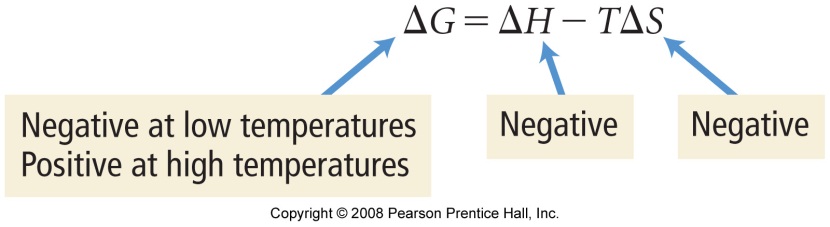 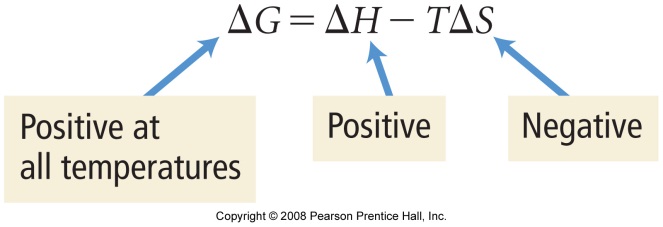 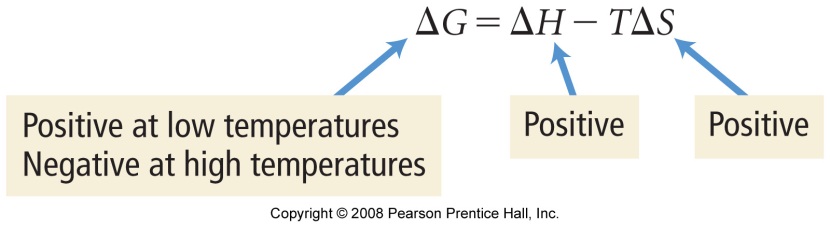 :Ch 18, sections 1 – 9Homework:Chapter 18: 37, 39*, 43, 45*, 47, 53, 55, 61, 63, 65*, 67, 69, 73, 77‘REDOX’ reactions are chemical processes in which REDuction and OXidation simultaneously occurOxidation Is Loss of electrons. An element or compound that loses electron(s) during a chemical process is said to be OXIDIZEDReduction Is Gain of electrons. An element or compound that gains electron(s) during a chemical process is said to be REDUCED 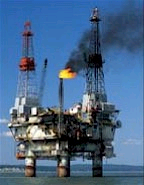 TRICK: Remembering the difference between oxidation and reduction is easy, just remember….  OIL RIG of electronsOxidation Is Loss,  Reduction Is Gain of electronsAn overall REDOX equation is the sum of two half equations – one for oxidation, one for reduction Oxidation ½ Eqn.Na  →  Na+  +  1 e-Reduction ½ Eqn.1 e-  +  Cl    →   Cl-+Oxidation Number or  – the ‘charge’ on an atom in a substance as if it were a monatomic ionA change in oxidation state during a chemical process indicates that a specie has either been oxidized (number goes up), or reduced (number goes down). Recall the previous NaCl example.Na in NaClNa in NaClCl in AlCl3Mg in MgCl2Mg in MgCl2Fe in Fe2O3Since you know the charge of a great many atomic ions, you also know their oxidation states, i.e.:
       
Note: Oxidation states / numbers are expressed with Roman Numerals (this differentiates them from ‘pure’ ionic charges)Since you know the charge of a great many atomic ions, you also know their oxidation states, i.e.:
       
Note: Oxidation states / numbers are expressed with Roman Numerals (this differentiates them from ‘pure’ ionic charges)Since you know the charge of a great many atomic ions, you also know their oxidation states, i.e.:
       
Note: Oxidation states / numbers are expressed with Roman Numerals (this differentiates them from ‘pure’ ionic charges)Since you know the charge of a great many atomic ions, you also know their oxidation states, i.e.:
       
Note: Oxidation states / numbers are expressed with Roman Numerals (this differentiates them from ‘pure’ ionic charges)Since you know the charge of a great many atomic ions, you also know their oxidation states, i.e.:
       
Note: Oxidation states / numbers are expressed with Roman Numerals (this differentiates them from ‘pure’ ionic charges)Any atom bonded to other identical atom(s) must have an oxidation state (oxidation number) of ZEROALL ELEMENTS must by definition posses zero oxidation statesFor molecules: The sum of the molecule’s component atoms individual oxidation numbers  = ZEROFor polyatomic ions (‘charged molecules’): The sum of the polyatomic ion’s component atoms individual oxidation numbers  = overall ionic charge H2O2OF2ClO2ClO3-S in SO3Xe in XeF6S in SO42-Cr in CrO4-Na in NaH (Hint: think electronegativity)N in Mg3N2Trick: assign oxidation numbers to the original unbalanced equation in order to see which species were oxidized and reduced.Trick: Electrons have a -1 charge, so add them to the more positive side of each ½ equation until the charge on both sides IS THE SAME Recall: REDOX reactions are really electron exchange reactions. By completing this step you ensure that an equal number of e- are transferred (lost and gained respectively) during the two ½ equations. This is the goal of the procedure(!)Trick: Write the initial pair of ½ equations ONCE, but leave space for each balancing step 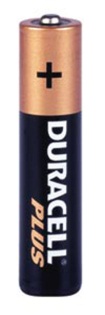 Background:  For batteries featuring similar ½ reactions (such as in the Cu-Zn battery), it is often difficult to know which metal undergoes oxidation and which reduction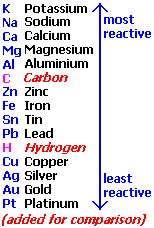 Discussion: Which of the following is the correct REDOX reaction for the Cu-Zn battery? See slide / handout.Cu + Zn(NO3)2(aq) → Zn + Cu(NO3)2(aq)
   orZn + Cu(NO3)2(aq)  →  Cu + Zn(NO3)2(aq)The reactivity series can be quantified using standard reduction potentials. Note: reduction potentials (reduction) are listed in revere order to the reactivity (oxidation) series.A standard reduction potential is the voltage of the respective half-cell reaction’s reduction process compared to that of the 2H+(aq) / H2 (g) half-cell (0.00 V)Recall your lab – the EMF (voltage or potential difference) of an electrochemical cell (voltaic cell or battery) is simply the DIFFERENCE (potential difference, get it!?) in the two half cell reduction potentials.Problem: Working out the magnitude of a battery’s EMF is straight forward, but determining if this voltage difference is ‘positive’ or ‘negative’ requires further consideration.Recall the complication of having to ‘reverse the leads’ in your lab – this was the manifestation of this issue in practice.Determine which half-cells make up the anode and cathode, respectively. Recall, Oxidation at the Anode – the half-cell highest in the reactivity series (lowest in the reduction potential table) will be the anode.‘Insert and evaluate’ in the above equation, once anode and cathode reduction potentials have been assigned.1.2 H+ (aq) + 2e    H2 (g)    Eored = 0.00 V  (anode)Cu2+(aq)   + 2e     Cu(s)  Eored = +0.34 V  (cathode)2.H2 (g)  +  F2(g)    2H+ (aq)  +  2 F- (aq)  3.3 Fe2+ (aq)      Fe (s)  +  2Fe3+ (aq)  (disproportionation reaction)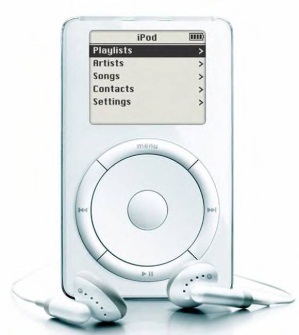 Clearly, voltaic cells feature spontaneous processes – the electrons transferred between the two half-cells do so upon demand in order to power your I-pod, CD player etc. This relationship is directly proportional in terms of EMF and G:G   E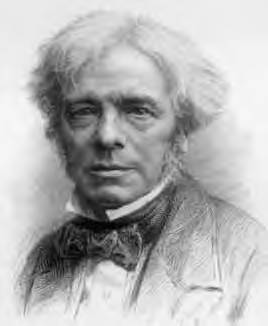 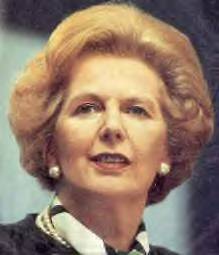 Micheal Farady – Scientific idol of Margaret Thatcher, ex Prime Minister of Great BritainMargaret Thatcher – the only British Prime Minister to hold a bachelors degree in chemistry. ‘Maggie’ also shares a birthday with Dr. Mills (err, scary!)Discussion:  The voltage of an AA Duracell Zn-Cu battery is 1.5 V, whereas the standard electrode potential for this pair of half-cells is only 1.1 V. Why is this?The Nernst Equation relates the EMF of a cell to that at under standard conditions (Eocell) and Q, (the reaction quotient). Recall from the equilibria topic that Q = [products]/[reactants].Nernst Equation:Since G = 0 at equilibrium (or Ecell = zero when the battery goes ‘flat’, i.e. at equilibrium*::Ch 19, sections 1 – 12Homework:Chapter 19: 31*, 33*, 35, 45, 47*, 49*, 53, 55, 59*, 61, 63, 65, 67, 69*, 71*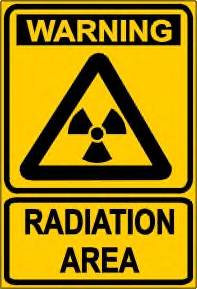 Discussion: What kinds of nuclear radiation are there? What are the origins of each type of radiation?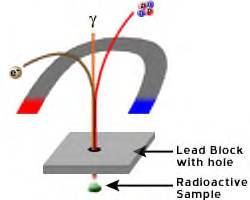 Alpha particles are helium nuclei (2 p, 2 n): 
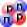 Beta particles are speedy electrons: 
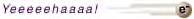 Gamma radiation is a high-energy photon: 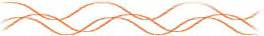 NameSymbolChargePenetration Limitalpha () particles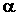  or  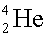 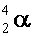 +2skin, thin metal foilbeta () particles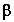  or   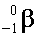 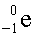 -1thicker foil, plasticgamma () rays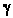 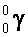 0lead, concrete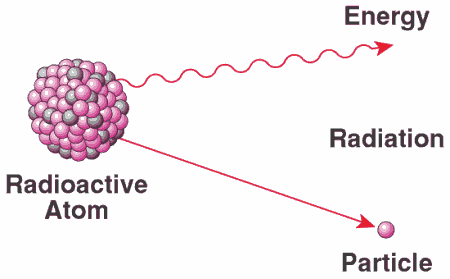 ‘Heavy’ nuclei are unstable; they undergo nuclear decay via either alpha, beta and/or gamma emission to form lighter, more stable nuclei.Iron has the most stable nucleus (ever wondered why the Earth and many other planets have iron cores?).Recall writing complete atomic symbols from CHM 101. Writing nuclear decay equations is just accounting for changes in atomic number (Z) and atomic mass (A) in such symbols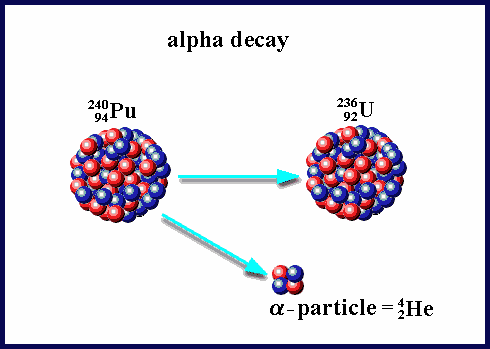 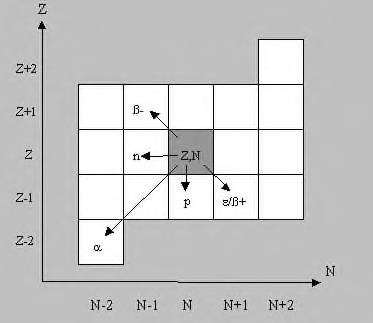 -particle decay of Pu-240Variation in Z and #N for various types of nuclear decaySimilar math (with regard to balancing mass and atomic numbers) can be used for writing nuclear transmutation equations All radioactive decay processes are 1st order in terms of their kinetics. Thus, familiar relationships from the ‘Kinetics’ topic can be employed directly. Remember the basic ‘half-life trick’ for simpler questions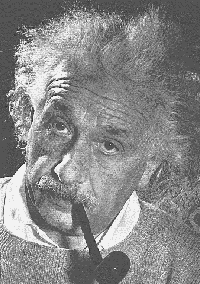 It’s a little more complicated than that….Discussion: What Holds a nucleus together? Shouldn’t it fly apart – after all, protons must repel one another, right?Remember: Strong v weak nuclear force - it’s magnets with velcro!

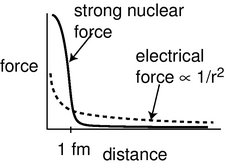 Einstein showed that mass and energy are convertible. The relationship is:E = mc2    or   E = mc2The energy, or ‘glue’, that holds a nucleus’ otherwise repulsive nuclear particles together appears as a mass defectTo work out mass defect problems, the mass of the nucleus must be compared to the sum of the masses of its component neutrons and protons. The mass difference, stated in the form of energy (from E = mc2), is the binding energy of the nucleus. 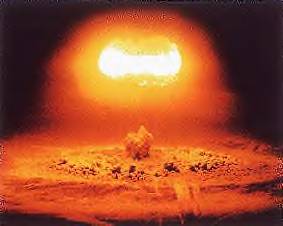 Nuclear Fission and FusionRecall the graph of nuclear stability – Fe-56 has the most binding energy per nucleon, so is the most stable of all nuclei. Thus, ALL heavier nuclei may undergo fission, while all lighter nuclei may undergo fusion to form more stable products. Hey, universe, there’s a lot of iron in your distant future!?Vast amounts of energy are liberated during fission (nuclear weapons, U-235) or fusion (the sun, H  He) reactions. The origin of this energy is the mass deficit (m) between products and reactants in each respective process.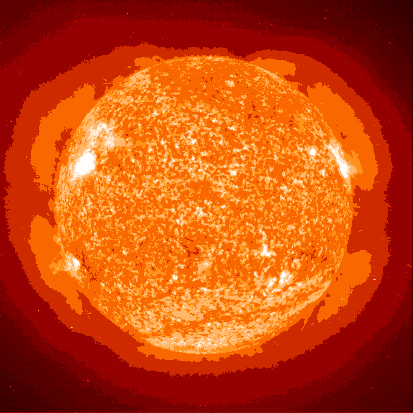 Nuclear Fission and FusionRecall the graph of nuclear stability – Fe-56 has the most binding energy per nucleon, so is the most stable of all nuclei. Thus, ALL heavier nuclei may undergo fission, while all lighter nuclei may undergo fusion to form more stable products. Hey, universe, there’s a lot of iron in your distant future!?Vast amounts of energy are liberated during fission (nuclear weapons, U-235) or fusion (the sun, H  He) reactions. The origin of this energy is the mass deficit (m) between products and reactants in each respective process.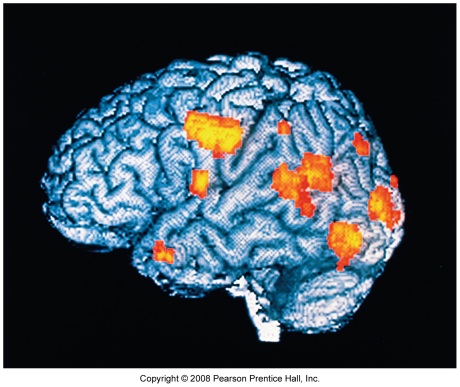 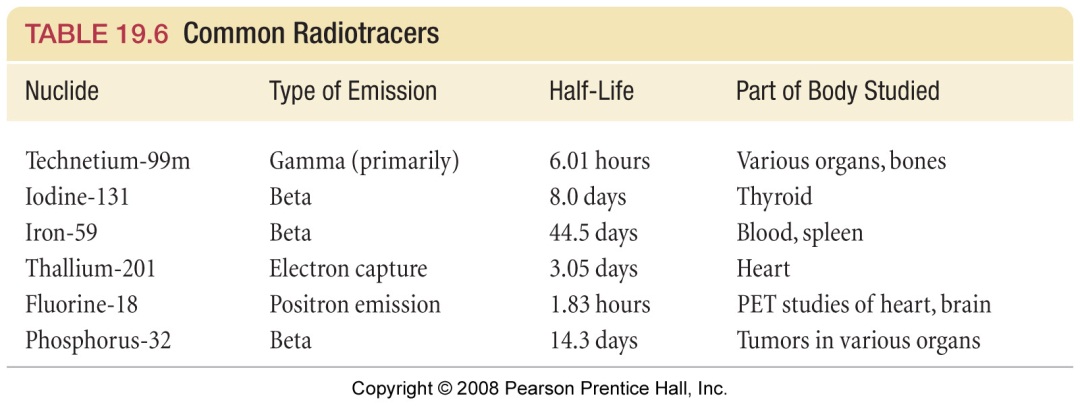 A great way to ensure a good grade on your final exam is to practice ACS style questions*. To help you with this, a pair of ACS study guides has been put on reserve in the library. Additionally, if you are going to take the MCAT or PCAT etc., the ACS guide is makes for an excellent resource for these tests' respective chemistry sections. If you wish to purchase a copy ($12 ea.) log on to: http://www3.uwm.edu/dept/chemexams/guides/details_guides.cfm?ID=162a.copperc.cobaltb.carbon monoxided.Monocarbon monoxidea.electrons and protonsc.electrons and neutronsb.protons and neutronsd.electrons and positronsa.F-, Mg2+c.P3-, Al3+b.Ne, Ard.Br-, Sea.29.3 %c.58.5 %b.47.1 %d.94.1%a.6.02 x1023c.3.01 x1023b.1.20 x1024d.2.04 x1024 a.Ag2Oc.K2Ob.Cu2Od.Tl2Oa.50 gc.150 gb.100 gd.200 ga.1s22s22p63s23p64s23d2c.1s22s22p63s23p64s2b.1s22s22p63s2d.1s22s22p63s23p64s23d104p2a.22.4 Lc.4.48 Lb.11.2 Ld.44.8 L1.a.5.b.2.a.6.d.3.c.7.c.4.b.8.d.a.ΔT2 = 4 ΔT1c.ΔT2 = 0.5 ΔT1b.ΔT2 = 2 ΔT1d.ΔT2 = ΔT1a.-147 kJc.+171 kJb.-108 kJd.+912 kJa.N (g) + 2O (g)  NO2 (g)c.½ N2 (g) + O2 (g)  NO2 (g)b.½ N2O4 (g)  NO2 (g)d.NO (g) + ½O2 (g)  NO2 (g)a.constant pressurec.constant volumeb.1 atm and 25oCd.1 atm and 0oCa.-15 kJc.-722 kJb.-558 kJd.-994 kJa.½c.2b.2d.4a.8.0 x 10-4 atm.s-1c.1.8 x 10-3 atm.s-1b.1.2 x 10-3 atm.s-1d.5.3 x 10-3 atm.s-1a.zeroc.secondb.firstd.thirda.0.50c.1.7b.0.98d.5.4a.Increasing the volume of the containerc.Removing ammonia gasb.Adding more N2 gasd.Lowering the temperaturea.3.6 x 10-2c.6.7 x 10-5b.9.0 x 10-5d.1.6 x 10-7a.0.144c.6.93b.0.287d.86.41.d.7.c.2.b.8.a.3.c.9.d.4.c.10.d.5.d.11.c.6.d.12.c.QuestionScore12345                                                            TotalExperimentInitial concentrations (molL-1)Initial concentrations (molL-1)Initial concentrations (molL-1)Initial rateABC(molL-1s-1)10.100.100.501.5 x 10-620.200.100.503.0 x 10-630.100.200.506.0 x 10-640.100.101.001.5 x 10-6Molar volume:  Vm = 22.41 L.mol-1 at STP (0.00oC, 1.00 atm)Daltons law of partial pressures:PTot = Pa + Pb + Pc ….Ideal gas law:  PV= nRTBeer's lawA = log(Io/I) = bcCombined gas law:  P1V1/T1  =  P2V2/T2R = 0.0821 L atm mol-1 K-1   = 8.315 Jmol-1K-1Boyle's Law: P  1/V (at fixed T and n)d = m/vCharles's Law: P  T (at fixed V and n)1.00 atm = 760 mmHg = 101.5 kPaAvagadro's Law: V = nVmH2O = 1.00 gmL-11st order rate equationsln([A]t /[A]o) = -ktt1/2 = 0.693/k2nd order rate equations1/[A]t = kt + 1/[A]ot1/2 = 1/ k[A]oOsmotic pressure:  Π= MRTArrhenius equation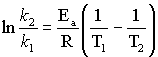 SubstanceSpecific heat (Jg-1oC-1)SubstanceHof (kJmol-1)Water, H2O (l)4.18H2O (g)-241.8Iron, Fe0.450H2O (l)-285.8steel0.455CH4 (g)-74.9Graphite, C0.711NH3 (g)-45.9HCN (g)135QuestionScore12345                                                            TotalCr in Cr2O72-I in IO3-Molar volume:  Vm = 22.41 L.mol-1 at STP (0.00oC, 1.00 atm)Daltons law of partial pressures:PTot = Pa + Pb + Pc ….Ideal gas law:  PV= nRTBeer's lawA = log(Io/I) = bcCombined gas law:  P1V1/T1  =  P2V2/T2R = 0.0821 L atm mol-1 K-1   = 8.315 Jmol-1K-1Boyle's Law: P  1/V (at fixed T and n)d = m/vCharles's Law: P  T (at fixed V and n)1.00 atm = 760 mmHg = 101.5 kPaAvagadro's Law: V = nVmH2O = 1.00 gmL-11st order rate equationsln([A]t /[A]o) = -ktt1/2 = 0.693/k2nd order rate equations1/[A]t = kt + 1/[A]ot1/2 = 1/ k[A]oArrhenius equationln(k2/k1) = Ea(1/T1-1/T2) / REquilibrium constants:    Kp = Kc(RT)nKw = [H+][-OH] = 1 x10-14pH = -log [H+]pH + pOH = 14KaKb = KwG = H - TSHrxn = Hf (products)  - Hf (reactants)SubstanceSo (Jmol-1K-1)SubstanceHof (kJmol-1)H2O (g)188.83H2O (g)- 241.8Fe2O3 (s)89.96Fe2O3 (s)- 822.16FeCl3 (s)142.3FeCl3 (s)- 400.0HCl (g)186.69HCl (g)- 92.30